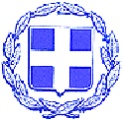 ΕΛΛΗΝΙΚΗ ΔΗΜΟΚΡΑΤΙΑ                                                                                             ΑΝΑΡΤΗΤΕΑ ΣΤΟ ΔΙΑΔΙΚΤΥΟ   ΝΟΜΟΣ ΛΕΥΚΑΔΑΣ								    ΔΗΜΟΣ ΛΕΥΚΑΔΑΣ		   ΑΠΟΣΠΑΣΜΑΑπό το πρακτικό της αρ.  8ης/22  ΣυνεδρίασηςΤΟΥ ΔΗΜΟΤΙΚΟΥ ΣΥΜΒΟΥΛΙΟΥ ΛΕΥΚΑΔΑΣΑΡ.ΑΠΟΦ. 60/2022Στη Λευκάδα σήμερα στις 20 του μηνός Απριλίου, του έτους 2022, ημέρα Μεγάλη Τετάρτη και ώρα 15:00 ήρθε σε τακτική Συνεδρίαση το Δημοτικό Συμβούλιο Λευκάδας, με την διαδικασία της τηλεδιάσκεψης (μέσω εφαρμογής Webex),  σύμφωνα με τις δ/ξεις του  άρθρου  67 του Ν.3852/10 όπως αντικαταστάθηκαν με αυτές του άρθρου 74 του Ν. 4555/18, του άρθρου 10 παρ. 1 της από 11-3-2020 ΠΝΠ (ΦΕΚ 55/τ.Α΄/11-3-2020) όπως αντικαταστάθηκαν από τις δ/ξεις  του άρθρου 67 του Ν. 4830/21, την υπ΄αριθ την υπ΄ αριθ. Δ1.α/Γ.Π.οικ.20354/08.04.2022 (ΦΕΚ 1724/τ.Β΄/09.04.2022) ΚΥΑ, τις υπ΄ αριθ. 18318/13-03-2020, 40/20930/31-03-2020, 163/33282/29.05.2020, 426/77233/13-11-2020, 643/69472/24.09.2021  εγκ. Υπουργείου Εσωτερικών, ύστερα από την με αρ. πρωτ. 8721/15.4.2022 πρόσκληση του Προέδρου του, η οποία επιδόθηκε και δημοσιεύθηκε νόμιμα.                   Συμμετέχοντες στη συνεδρίαση                                      Μη Συμμετέχοντες στη συνεδρίασηΟ Δήμαρχος κ. Χαράλαμπος Δ. Καλός, έλαβε την πρόσκληση  και συμμετέχει στην συνεδρίαση με τηλεδιάσκεψη.Στη συνεδρίαση συμμετέχει και ο Νικόλαος Ζαβιτσάνος, υπάλληλος του Δήμου, για την τήρηση των πρακτικών.Αφού διαπιστώθηκε νόμιμη απαρτία, δηλαδή σε σύνολο τριάντα τριών (33) μελών βρέθηκαν παρόντα είκοσι πέντε (25)  μέλη, ο Πρόεδρος κήρυξε την έναρξη της Συνεδρίασης.ΠΑΡΑΤΗΡΗΣΕΙΣ:Τέθηκε για συζήτηση ένα (1) θέμα Εκτός Ημερήσιας Διάταξης.-Ο Δ.Σ. Γληγόρης Κων/νος, συνδέθηκε στην τηλεδιάσκεψη πριν την συζήτηση του 1ου θέματος της Η.Δ.-Ο Δ.Σ.Σολδάτος Θεόδωρος,  συνδέθηκε στην τηλεδιάσκεψη  πριν την συζήτηση του 3ου θέματος της Η.Δ.ΘΕΜΑ 1ο : Απόφαση Δ.Σ.  έγκρισης του Σχεδίου Αντιμετώπισης Εκτάκτων Αναγκών εξαιτίας Δασικών Πυρκαγιών  του Δήμου Λευκάδας, με την κωδική ονομασία «ΙΟΛΑΟΣ».                                                              Εισηγητής: Γεώργιος Τσιρογιάννης, Αντιδήμαρχος   Ο Πρόεδρος του Δημ. Συμβουλίου κ. Στυλιανός Ρόκκος, έδωσε τον λόγο στον Αντιδήμαρχο κ. Γεώργιο Τσιρογιάννη ο οποίος εισηγούμενος το θέμα, έθεσε υπόψη των μελών του Δημ. Συμβουλίου  την υπ΄αριθ. 4/2022 απόφαση Εκτελεστικής Επιτροπής που αφορά στην έγκριση του Σχεδίου Αντιμετώπισης Εκτάκτων Αναγκών εξαιτίας Δασικών Πυρκαγιών  του Δήμου Λευκάδας, με την κωδική ονομασία «ΙΟΛΑΟΣ» και έχει ως ακολούθως:«Απόσπασμα                                                                 ΑΝΑΡΤΗΤΕΑ ΣΤΗ ΔΙΑΥΓΕΙΑ Από το πρακτικό της με αριθ:   3ηςΣυνεδρίασης της Εκτελεστικής  Επιτροπήςτου Δήμου ΛευκάδαςΑριθ.Απόφασης:  3/2022Στη Λευκάδα  και στο Δημοτικό Κατάστημα σήμερα  συνήλθε σε τακτική συνεδρίαση η Εκτελεστική Επιτροπή μετά την αριθ. πρωτ. 8643/14-4-2022 έγγραφη πρόσκληση του Προέδρου της, με τηλεδιάσκεψη (μέσω εφαρμογής webex ) σύμφωνα με τις δ/ξεις του άρθρου 10 της από 11/3/2020 Π.Ν.Π. (ΦΕΚ 55/τ.Α/11-3-20), την υπ΄αριθμ. ΚΥΑ Δ1α/Γ.Π.οικ.20354 /8-4-2022 (ΦΕΚ 1724/9-4-2022, τεύχος Β΄) η οποία επιδόθηκε νόμιμα με αποδεικτικό στα μέλη, σύμφωνα με τις σχετικές διατάξεις.Στη συνεδρίαση συμμετείχαν οι παρακάτω:Αφού διαπιστώθηκε νόμιμη απαρτία ο Πρόεδρος κήρυξε την έναρξη της συνεδρίασης. Στη συνεδρίαση παραβρέθηκε η κ.Αναστασία Μαρκεσίνη υπάλληλος του Τμήματος  Περιβάλλοντος και Πολιτικής Προστασίας.Τα πρακτικά τηρήθηκαν από  τη γραμματέα της Επιτροπής Σταματέλου Ανθούλα υπάλληλο του Δήμου Λευκάδας.ΘΕΜΑ 1ο ΗΔ:΄Εγκριση του «Σχέδιου Αντιμετώπισης Εκτάκτων Αναγκών Εξ Αιτίας Δασικών Πυρκαγιών του Δήμου Λευκάδας», με την κωδική ονομασία «ΙΟΛΑΟΣ» (1η έκδοση).Εισηγητής: κ.Γεώργιος Τσιρογιάννης, Αντιδήμαρχος Πολιτικής ΠροστασίαςΟ Πρόεδρος της Εκτελεστικής Επιτροπής έδωσε το λόγο στον κ.Γεώργιο Τσιρογιάννη Αντιδήμαρχο Πολιτικής Προστασίας, ο οποίος εισηγούμενος το θέμα έθεσε υπόψη των μελών της Επιτροπής τα εξής:΄Εχοντας υπόψη:Η υπ’αριθμ.Υ.Α.1299/7-4-2003 στα πλαίσια του Γενικού Σχεδίου Πολιτικής Προστασίας με την συνθηματική λέξη ¨Ξενοκράτης¨.Το υπ’αριθμ. αριθ.8797/06-12-2019 (ΑΔΑ: ΩΠ8Α46ΜΤΛΒ-ΥΤΧ) έγγραφό της, ΓΓΠΠ, «Γενικού Σχεδίου Αντιμετώπισης Εκτάκτων Αναγκών Εξαιτίας Δασικών Πυρκαγιών, με την κωδική ονομασία «ΙΟΛΑΟΣ».Το υπ’αριθμ.3480/11-05-2020 έγγραφό της ΓΓΠΠ, έκδοση για σύνταξη ,σύμφωνα με το Πρότυπο υπόδειγμα «Σχεδίου Αντιμετώπισης Εκτάκτων Αναγκών Εξαιτίας Δασικών Πυρκαγιών, για τους Δήμους με την κωδική ονομασία «ΙΟΛΑΟΣ».Ιστορικό - Σκοπός:Οι ιδιαίτερα επικίνδυνες περιοχές της χώρας για την εκδήλωση πυρκαγιών σε δάση και δασικές εκτάσεις αναφέρονται στο Π.Δ. 575/1980 (ΦΕΚ 157/Α΄/1980), το οποίο εκδόθηκε κατ’ εφαρμογή του άρθρου 25 του Ν. 998/1979 (ΦΕΚ 289/Α΄/1979) ανάπτυξης μηχανισμού και υποχρεωτικής λήψης μέτρων έτσι ώστε να υπάρχει άμεσος έλεγχος των δασικών πυρκαγιών που ενδέχεται να εκδηλωθούν από 1ης Μαΐου μέχρι 31ης Οκτωβρίου. Η περίοδος αυτή προσδιορίζεται ως αντιπυρική περίοδος (άρθρο 1, ΚΥΑ 12030Φ.109.1/1999). Με το Σχέδιο Αντιμετώπισης Εκτάκτων Αναγκών Εξ Αιτίας Δασικών Πυρκαγιών του Δήμου Λευκάδας «ΙΟΛΑΟΣ»  επιδιώκεται η άμεση και συντονισμένη απόκριση των εμπλεκόμενων Φορέων σε Τοπικό επίπεδο,για την υποστήριξη του έργου του Πυροσβεστικού Σώματος στην καταστολή των δασικών πυρκαγιών για την αποτελεσματική αντιμετώπιση εκτάκτων αναγκών εξαιτίας δασικών πυρκαγιών και την άμεση διαχείριση των συνεπειών τους, δράσεις που αποβλέπουν στην προστασία της ζωής, της υγείας και της περιουσίας των πολιτών, καθώς και στην προστασία του φυσικού περιβάλλοντος, των πλουτοπαραγωγικών πηγών και των υποδομών της χώραςΠροϋπόθεση για την επίτευξη του σκοπού αυτού είναι η συνέργεια, η συνεργασία και η διαλειτουργικότητα των εμπλεκομένων Φορέων σε Τοπικό επίπεδο.Προσδιορισμός ρόλων και αρμοδιοτήτων όλων των εμπλεκόμενων Φορέων σε Τοπικό επίπεδο και σε όλες τις φάσεις κινητοποίησης του συστήματος Πολιτικής Προστασίας.Συντονισμένη δράση των εμπλεκομένων εκ της αποστολής τους Φορέων σε τοπικό επίπεδο στην υποστήριξη του έργου της καταστολής των δασικών πυρκαγιών που αποτελεί ευθύνη του Πυροσβεστικού Σώματος, συμπεριλαμβανομένης και της αναγγελίας για την έγκαιρη κινητοποίηση του μηχανισμού με στόχο τον έλεγχο των επεισοδίων δασικών πυρκαγιών σε αρχικό στάδιο.Συντονισμένη δράση των εμπλεκομένων Φορέων σε τοπικό επίπεδο στην αντιμετώπιση εκτάκτων αναγκών εξαιτίας δασικών πυρκαγιών και στην άμεση/βραχεία διαχείριση των συνεπειών τους.Εισηγούμαστετην έγκριση του «Σχεδίου Αντιμετώπισης Εκτάκτων Αναγκών Εξ Αιτίας Δασικών Πυρκαγιών του Δήμου Λευκάδας», με την κωδική ονομασία «ΙΟΛΑΟΣ» (1η έκδοση).Η Εκτελεστική Επιτροπή του Δήμου, να εισηγηθεί το παρόν σχέδιο στο Δημοτικό Συμβούλιο, προς έγκρισή του «Σχεδίου Αντιμετώπισης Εκτάκτων Αναγκών Εξ Αιτίας Δασικών Πυρκαγιών του Δήμου Λευκάδας», με την κωδική ονομασία «ΙΟΛΑΟΣ» (1η έκδοση). στην συνεδρίαση του Δημοτικού Συμβουλίου.Η Εκτελεστική Επιτροπή αφού έλαβε υπόψη τις διατάξεις του άρθρου 62 Ν.3852/2010, την ανωτέρω εισήγηση και το σχέδιο «ΙΟΛΑΟΣ» (1η έκδοση), μετά από διαλογική συζήτηση 				ΟΜΟΦΩΝΑ ΑΠΟΦΑΣΙΖΕΙΕγκρίνει και διαβιβάζει στο Δημοτικό Συμβούλιο το «Σχέδιο Αντιμετώπισης Εκτάκτων αναγκών Εξ Αιτίας Δασικών Πυρκαγιών του Δήμου Λευκάδας», με την κωδική ονομασία «ΙΟΛΑΟΣ» (1η έκδοση) το οποίο έχει ως ακολούθως: 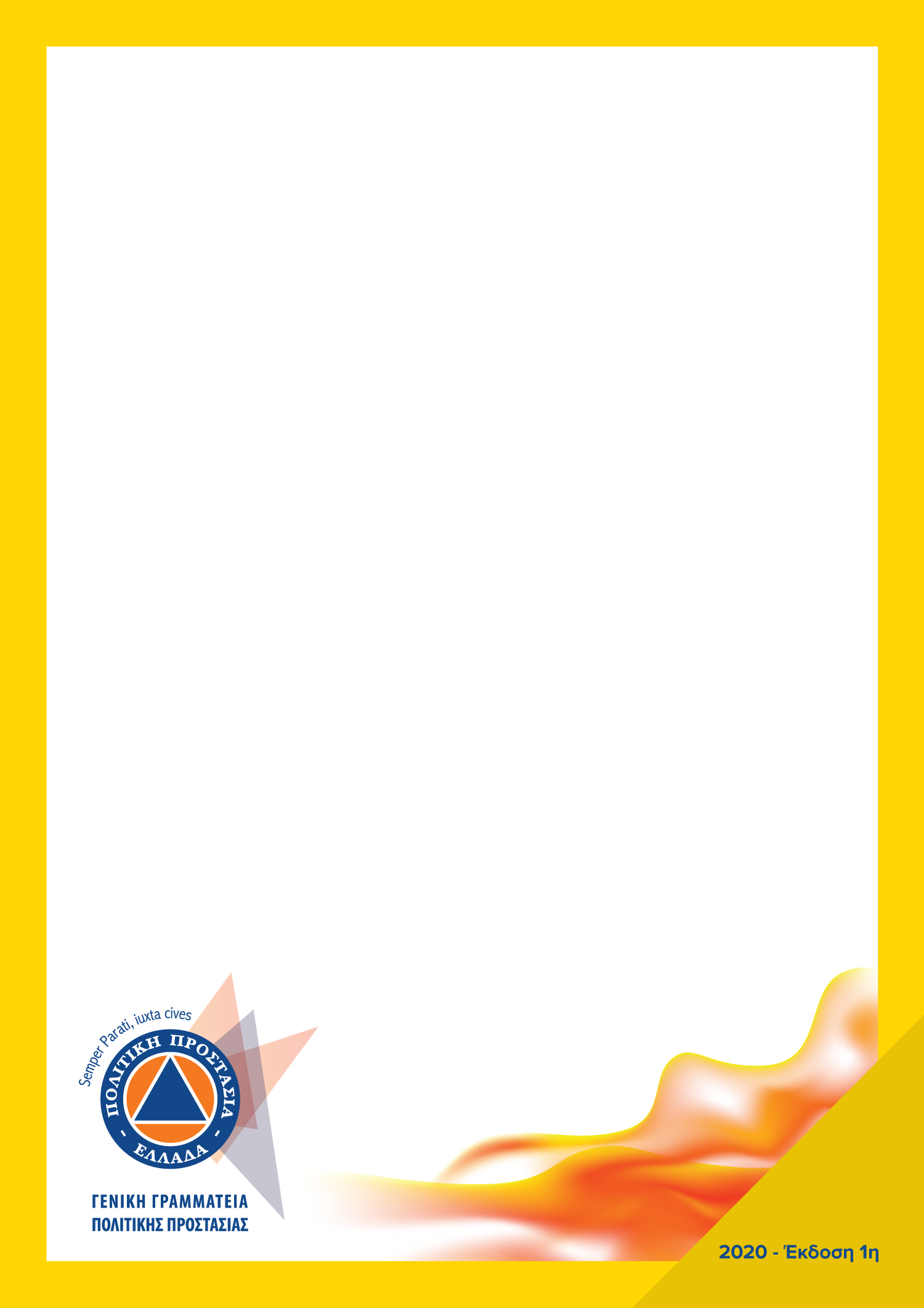 Με το Σχέδιο Αντιμετώπισης Εκτάκτων Αναγκών εξαιτίας Δασικών Πυρκαγιών του Δήμου Λευκάδας επιδιώκεται η άμεση και συντονισμένη απόκριση των εμπλεκόμενων Φορέων σε Τοπικό επίπεδο για την υποστήριξη του έργου του Πυροσβεστικού Σώματος στην καταστολή των δασικών πυρκαγιών και για την αποτελεσματική αντιμετώπιση εκτάκτων αναγκών λόγω δασικών πυρκαγιών και την άμεση διαχείριση των συνεπειών τους. Στο πλαίσιο αυτό, στο παρόν σχέδιο δόθηκε η κωδική ονομασία «ΙΟΛΑΟΣ» χάριν συντομίας και διαφοροποίησής του από άλλα σχέδια. O Ιόλαος ήταν γιος του ετεροθαλούς αδελφού του Ηρακλή, βοηθός και συμπαραστάτης του τελευταίου τον οποίο υποστήριζε στην επιτέλεση των άθλων του.Έγκριση και έναρξη ισχύος του παρόντος ΣχεδίουΗ ισχύς του παρόντος Σχεδίου Αντιμετώπισης Εκτάκτων Αναγκών Εξ Αιτίας Δασικών Πυρκαγιών του Δήμου Λευκάδας αρχίζει από την ημερομηνία έγκρισης από το Δημοτικό Συμβούλιο.Με την έκδοση του παρόντος παλαιότερα σχέδια παύουν να ισχύουν.ΕΓΚΡΙΝΕΤΑΙ……./……/2022Για το Δημοτικό Συμβούλιο Δήμου ΛευκάδαςΟ ΔΗΜΑΡΧΟΣΧΑΡΑΛΑΜΠΟΣ Δ. ΚΑΛΟΣΠΙΝΑΚΑΣ ΠΕΡΙΕΧΟΜΕΝΩΝΕγκριση και έναρξη ισχύος του παρόντος Σχεδίου	1ΠΡΟΛΟΓΟΣ		5ΓΕΝΙΚΑ ΣΤΟΙΧΕΙΑ ΤΟΥ ΔΗΜΟΥ ΛΕΥΚΑΔΑΣ	8ΜΕΡΟΣ 1. ΕΙΣΑΓΩΓΗ	101.1 Ιστορικό σύνταξης προηγουμένων εκδόσεων	101.2 Χαρακτηρισμός βαθμού ασφαλείας:	111.3 Πίνακας Διανομής	111.4 Εναρξη ισχύος και εξουσιοδότηση εφαρμογής του Σχεδίου	111.5 Οδηγίες για την ενεργοποίηση και εφαρμογή του Σχεδίου	11ΜΕΡΟΣ 2. ΣΚΟΠΟΣ / ΣΤΟΧΟΙ / ΑΝΑΛΥΣΗ ΚΙΝΔΥΝΟΥ / ΙΔΕΑ ΕΠΙΧΕΙΡΗΣΕΩΝ	132.1 Σκοπός	132.2 Αντικειμενικοί Στόχοι	132.3 Ανάλυση Κινδύνου – Κατάσταση – Παραδοχές – Προϋποθέσεις- Παράμετροι Σχεδιασμού	132.3.1 Ανάλυση Κινδύνου	132.3.2 Ημερήσιος Χάρτης Πρόβλεψης Κινδύνου Πυρκαγιάς	142.3.3 Κατάσταση – Παραδοχές – Προϋποθέσεις- Παράμετροι Σχεδιασμού	212.4 Ιδέα Επιχειρήσεων	22ΜΕΡΟΣ 3. ΡΟΛΟΙ, ΑΡΜΟΔΙΟΤΗΤΕΣ ΚΑΙ ΚΥΡΙΕΣ ΔΡΑΣΕΙΣ ΤΟΥ ΔΗΜΟΥ Λευκάδας, ΓΙΑ ΤΗΝ ΑΝΤΙΜΕΤΩΠΙΣΗ ΚΙΝΔΥΝΩΝ ΕΞΑΙΤΙΑΣ ΔΑΣΙΚΩΝ ΠΥΡΚΑΓΙΩΝ	233.1 Προπαρασκευαστικές δράσεις του Δήμου ΛΕΥΚΑΔΑΣ	233.2 Προπαρασκευαστική σύγκληση Συντονιστικού Τοπικού Οργάνου του Δήμου ΛΕΥΚΑΔΑΣ (Σ.Τ.Ο.) για την ετοιμότητα αντιμετώπισης κινδύνων από την εκδήλωση δασικών πυρκαγιών	253.3 Δράσεις αυξημένης ετοιμότητας του Δήμου ΛΕΥΚΑΔΑΣ για τις περιοχές που το επόμενο 24-ωρο                   είναι μεγάλη η επικινδυνότητα εκδήλωσης και εξάπλωσης δασικών πυρκαγιών	263.4 Δράσεις του Δήμου ΛΕΥΚΑΔΑΣ στην αντιμετώπιση κινδύνων λόγω δασικών πυρκαγιών μετά την            εκδήλωσή τους	263.5 Δράσεις του Δήμου ΛΕΥΚΑΔΑΣ στην άμεση/βραχεία διαχείριση συνεπειών	273.6 Σύγκληση Συντονιστικών Τοπικών Οργάνων του Δήμου ΛΕΥΚΑΔΑΣ (Σ.Τ.Ο.) μετά την εκδήλωση δασικής πυρκαγιάς, για την αντιμετώπιση εκτάκτων αναγκών και την άμεση/βραχεία διαχείριση των συνεπειών	27ΜΕΡΟΣ 4. ΣΥΣΤΗΜΑ ΚΙΝΗΤΟΠΟΙΗΣΗΣ ΠΟΛΙΤΙΚΗΣ ΠΡΟΣΤΑΣΙΑΣ ΔΗΜΟΥ ΛΕΥΚΑΔΑΣ	294.1 Προπαρασκευαστικές δράσεις του Δήμου ΛΕΥΚΑΔΑΣ	294.1.1 Δήμαρχος Λευκάδας	294.1.2 Αντιδήμαρχος  θεμάτων Πολιτικής Προστασίας	304.1.3 Τμήμα Περιβάλλοντος & Πολιτικής Προστασίας Δήμου Λευκάδας	304.1.4 Διεύθυνση Τεχνικών Υπηρεσιών Δήμου Λευκάδας	314.1.5 Αυτοτελές Τμήμα Κοινωνικής Προστασίας, Παιδείας & Πολιτισμού Δήμου Λευκάδας	314.1.6 Τμήμα Ύδρευσης Αποχέτευσης Δήμου Λευκάδας	314.1.7 Πρόεδροι Κοινοτήτων Δήμου Λευκάδας	314.2 Προπαρασκευαστική σύγκληση Συντονιστικού Τοπικού Οργάνου του Δήμου ΛΕΥΚΑΔΑΣ (Σ.Τ.Ο.) για την ετοιμότητα αντιμετώπισης κινδύνων από την εκδήλωση δασικών πυρκαγιών	314.2.1 Δήμαρχος Λευκάδας	314.2.2 Αντιδήμαρχος   θεμάτων Πολιτικής Προστασίας	324.2.3 Τμήμα Περιβάλλοντος & Πολιτικής Προστασίας Δήμου Λευκάδας	324.2.4 Γραμματέας του Συντονιστικού Τοπικού Οργάνου του Δήμου Λευκάδας	324.3 Δράσεις αυξημένης ετοιμότητας του Δήμου ΛΕΥΚΑΔΑΣ για τις περιοχές που το επόμενο 24-ωρο                   είναι μεγάλη η επικινδυνότητα εκδήλωσης και εξάπλωσης δασικών πυρκαγιών	324.3.1 Δήμαρχος Λευκάδας	324.3.2 Αντιδήμαρχος θεμάτων Πολιτικής Προστασίας	334.3.3 Τμήμα Περιβάλλοντος & Πολιτικής Προστασίας Δήμου Λευκάδας	334.3.4 Διεύθυνση Τεχνικών Υπηρεσιών Δήμου Λευκάδας	334.3.5 Πρόεδροι Κοινοτήτων Δήμου Λευκάδας	334.4 Δράσεις του Δήμου ΛΕΥΚΑΔΑΣ στην αντιμετώπιση κινδύνων λόγω δασικών πυρκαγιών                                          μετά την εκδήλωσή τους	334.4.1 Δήμαρχος Λευκάδας	334.4.2 Αντιδήμαρχος θεμάτων Πολιτικής Προστασίας	344.4.3 Τμήμα Περιβάλλοντος & Πολιτικής Προστασίας Δήμου Λευκάδας	344.4.4 Πρόεδροι Κοινοτήτων Δήμου Λευκάδας	354.5 Δράσεις του Δήμου ΛΕΥΚΑΔΑΣ στην άμεση/βραχεία διαχείριση συνεπειών	354.5.1 Δήμαρχος Λευκάδας	354.5.2 Αντιδήμαρχος  θεμάτων Πολιτικής Προστασίας	364.5.3 Τμήμα Περιβάλλοντος & Πολιτικής Προστασίας Δήμου Λευκάδας	364.5.4 Διεύθυνση Τεχνικών Υπηρεσιών Δήμου Λευκάδας	374.5.5 Τμήμα Ύδρευσης Αποχέτευσης Δήμου Λευκάδας	374.5.6 Αυτοτελές Τμήμα Κοινωνικής Προστασίας, Παιδείας & Πολιτισμού Δήμου Λευκάδας	374.5.7 Πρόεδροι Κοινοτήτων Δήμου Λευκάδας	37ΜΕΡΟΣ 5 ΕΠΙΚΟΙΝΩΝΙΕΣ ΚΑΙ ΡΟΗ ΠΛΗΡΟΦΟΡΙΩΝ	385.1 Μέσα επικοινωνίας	385.2 Ροή πληροφοριών	385.2.1 Καθημερινή αποστολή χάρτη πρόβλεψης κινδύνου πυρκαγιάς & αποστολή προειδοποιητικού σήματος από το Κ.Ε.Π.Π./Ε.Σ.Κ.Ε.	385.2.2 Αναγγελία – αρχική ειδοποίηση	395.2.3 Ροή πληροφοριών για την υποστήριξη του έργου της καταστολής των δασικών πυρκαγιών.	395.2.4 Ροή πληροφοριών κινητοποίησης φορέων για τη διαχείριση των συνεπειών από δασικές πυρκαγιές (συμπεριλαμβανομένης και της βραχείας αποκατάστασης).	39ΜΕΡΟΣ 6. ΣΥΣΤΗΜΑ ΚΙΝΗΤΟΠΟΙΗΣΗΣ ΠΟΛΙΤΙΚΗΣ ΠΡΟΣΤΑΣΙΑΣ - ΣΥΝΤΟΝΙΣΤΙΚΕΣ ΟΔΗΓΙΕΣ ΥΛΟΠΟΙΗΣΗΣ ΔΡΑΣΕΩΝ ΠΟΛΙΤΙΚΗΣ ΠΡΟΣΤΑΣΙΑΣ	406.1 Διοίκηση, Ελεγχος & Συντονισμός επιχειρήσεων	406.2 Στάδια Επιχειρήσεων	416.3 Αρχική Ειδοποίηση - Αναγγελία	426.4 Επικοινωνίες	436.5 Κινητοποίηση	446.5.1 Κινητοποίηση σε τοπικό επίπεδο	456.5.2 Κινητοποίηση σε κεντρικό επίπεδο	486.6 Επιχειρήσεις Ερευνας, Διάσωσης	496.7 Ελεγχος και Καταστολή Επαγόμενων Φαινομένων	506.8 Αμεση παροχή βοήθειας και υποστήριξη των πληγέντων	506.9 Λήψη μέτρων διασφάλισης της Δημόσιας Υγείας σε περιπτώσεις δασικών πυρκαγιών	506.10 Αποκλιμάκωση	516.11 Ενημέρωση κοινού σχετικά με θέματα που αφορούν τον έλεγχο και την καταστολή των δασικών πυρκαγιών, καθώς και επιχειρήσεων έρευνας και διάσωσης.	516.12 Ενημέρωση κοινού για δράσεις που δρομολογούνται για την αντιμετώπιση εκτάκτων αναγκών και την άμεση/βραχεία διαχείριση των συνεπειών λόγω δασικών πυρκαγιών.	51ΜΕΡΟΣ 7. ΟΡΓΑΝΩΜΕΝΗ ΠΡΟΛΗΠΤΙΚΗ ΑΠΟΜΑΚΡΥΝΣΗ ΠΟΛΙΤΩΝ ΛΟΓΩ ΔΑΣΙΚΩΝ ΠΥΡΚΑΓΙΩΝ	537.1 Κατευθυντήριες οδηγίες για τη λήψη απόφασης	557.2 Σχέδιο δράσης	567.3 Ειδικότερες δράσεις	577.4 Μνημόνια ενεργειών για την υλοποίηση της δράσης της οργανωμένης προληπτικής απομάκρυνσης πολιτών λόγω δασικών πυρκαγιών	58ΜΕΡΟΣ 8. ΥΠΟΣΤΗΡΙΞΗ & ΕΞΕΛΙΞΗ ΣΧΕΔΙΟΥ	598.1 Εκπαίδευση	598.2 Ελεγχος Σχεδίου - Ασκήσεις	598.2.1 Διενέργεια Ασκήσεων Πολιτικής Προστασίας σε επίπεδο Δήμων και Περιφερειών της χώρας	598.3 Αναθεώρηση & Επικαιροποίηση Σχεδίου	608.4 Τήρηση στοιχείων ειδικού φακέλου καταστροφής	60ΜΕΡΟΣ 9. ΠΕΡΙΒΟΛΗ-ΕΜΦΑΝΙΣΗ ΥΠΑΛΛΗΛΩΝ ΠΟΛΙΤΙΚΗΣ ΠΡΟΣΤΑΣΙΑΣ ΣΕ ΕΠΙΧΕΙΡΗΣΕΙΣ	61ΠΑΡΑΡΤΗΜΑ Α – ΧΑΡΤΟΓΡΑΦΙΚΟ ΥΛΙΚΟ	65ΠΑΡΑΡΤΗΜΑ Β – ΜΝΗΜΟΝΙΟ ΕΝΕΡΓΕΙΩΝ	66ΠΑΡΑΡΤΗΜΑ Β1 - ΜΝΗΜΟΝΙΟ ΕΝΕΡΓΕΙΩΝ ΚΙΝΗΤΟΠΟΙΗΣΗΣ ΤΟΥ ΔΗΜΟΥ λΕΥΚΑΔΑΣ ΓΙΑ ΤΗΝ ΑΝΤΙΜΕΤΩΠΙΣΗ ΚΙΝΔΥΝΩΝ ΛΟΓΩ ΔΑΣΙΚΩΝ ΠΥΡΚΑΓΙΩΝ	67Μνημόνιο ενεργειών Δημάρχου ΛΕΥΚΑΔΑΣ	68Προπαρασκευαστικές δράσεις	68Προπαρασκευαστική σύγκληση Συντονιστικού Τοπικού Οργάνου για την ετοιμότητα αντιμετώπισης κινδύνων από την εκδήλωση δασικών πυρκαγιών	68Δράσεις αυξημένης ετοιμότητας για τις περιοχές που το επόμενο 24-ωρο είναι μεγάλη η επικινδυνότητα εκδήλωσης και εξάπλωσης δασικών πυρκαγιών	69Δράσεις για την αντιμετώπιση κινδύνων λόγω δασικών πυρκαγιών μετά την εκδήλωσή τους	69Δράσεις για την άμεση/βραχεία διαχείριση συνεπειών	70Μνημόνιο ενεργειών ΤΜΗΜΑΤΟΣ ΠΕΡΙΒΑΛΛΟΝΤΟΣ & Πολιτικής Προστασίας Δήμου ΛΕΥΚΑΔΑΣ	72Προπαρασκευαστικές δράσεις	72Προπαρασκευαστική σύγκληση Συντονιστικού Τοπικού Οργάνου (Σ.Τ.Ο.) για την ετοιμότητα αντιμετώπισης κινδύνων από την εκδήλωση δασικών πυρκαγιών	72Δράσεις αυξημένης ετοιμότητας για τις περιοχές που το επόμενο 24-ωρο είναι μεγάλη η επικινδυνότητα εκδήλωσης και εξάπλωσης δασικών πυρκαγιών	73Δράσεις για την αντιμετώπιση κινδύνων λόγω δασικών πυρκαγιών μετά την εκδήλωσή τους	73Δράσεις για την άμεση/βραχεία διαχείριση συνεπειών	74ΠΑΡΑΡΤΗΜΑ Β2 - ΜΝΗΜΟΝΙΟ ΕΝΕΡΓΕΙΩΝ ΚΙΝΗΤΟΠΟΙΗΣΗΣ ΤΟΥ ΔΗΜΟΥ ΛΕΥΚΑΔΑΣ ΓΙΑ ΤΗΝ ΟΡΓΑΝΩΜΕΝΗ ΠΡΟΛΗΠΤΙΚΗ ΑΠΟΜΑΚΡΥΝΣΗ ΠΟΛΙΤΩΝ	75Μνημόνιο ενεργειών Δημάρχου ΛΕΥΚΑΔΑΣ για την οργανωμένη προληπτική απομάκρυνση πολιτών	76Διαδικασίες για τη λήψη της απόφασης για την οργανωμένη προληπτική απομάκρυνση πολιτών	76Λήψη απόφασης για την οργανωμένη προληπτική απομάκρυνση, ή μη απομάκρυνση	76Δράσεις για την υλοποίηση της απόφασης για την οργανωμένη προληπτική απομάκρυνση πολιτών	76ΠΑΡΑΡΤΗΜΑ Γ – ΕΘΕΛΟΝΤΙΚΕΣ ΟΡΓΑΝΩΣΕΙΣ	78ΠΑΡΑΡΤΗΜΑ Δ – ΜΗΤΡΩΟ ΕΡΓΟΛΗΠΤΩΝ ΓΙΑ ΤΗΝ ΑΝΤΙΜΕΤΩΠΙΣΗ ΕΚΤΑΤΩΝ ΑΝΑΓΚΩΝ	80ΠΑΡΑΡΤΗΜΑ Ε – ΠΛΗΡΩΜΗ ΔΑΠΑΝΩΝ ΣΤΟ ΠΛΑΙΣΙΟ ΔΡΑΣΕΩΝ ΠΟΛΙΤΙΚΗΣ ΠΡΟΣΤΑΣΙΑΣ	81E1. Οδηγός χρήσης της Διαδικασίας Απευθείας Ανάθεσης (άρθρο 118 Ν.4412/2016) για την Πληρωμή Δαπανών Πολιτικής Προστασίας	82ΠΑΡΑΡΤΗΜΑ ΣΤ – ΣΤΟΙΧΕΙΑ ΕΠΙΚΟΝΩΝΙΑΣ ΞΕΝΟΔΟΧΕΙΩΝ ΚΑΙ ΛΟΙΠΩΝ ΚΑΤΑΛΥΜΑΤΩΝ ΕΝΤΟΣ ΧΩΡΙΚΗΣ ΑΡΜΟΔΙΟΤΗΤΑΣ ΔΗΜΟΥ ΛΕΥΚΑΔΑΣ	85ΠΑΡΑΡΤΗΜΑ Z – ΑΝΑΛΥΤΙΚΗ ΚΑΤΑΣΤΑΣΗ ΤΩΝ ΟΙΚΙΣΜΩΝ ΤΟΥ ΔΗΜΟΥ ΛΕΥΚΑΔΑΣ	86ΠΑΡΑΡΤΗΜΑ Η – ΤΗΛΕΦΩΝΙΚΟΣ ΚΑΤΑΛΟΓΟΣ ΦΟΡΕΩΝ ΚΑΙ ΥΠΗΡΕΣΙΩΝ ΣΕ ΕΠΙΠΕΔΟ                          ΔΗΜΟΥ ΛΕΥΚΑΔΑΣ	88ΠΡΟΛΟΓΟΣΗ επιστημονική προσέγγιση και διερεύνηση των αιτιών εμφάνισης των πυρκαγιών στα δάση των μεσογειακών χωρών στις οποίες υπάγεται και η χώρα μας, έχει καταλήξει ότι οι δασικές πυρκαγιές αποτελούν μέρος της οικολογίας τους και η πλήρης εξάλειψή τους είναι αδύνατη έστω και αν υπήρχε ο πιο τέλειος αντιπυρικός σχεδιασμός.Οι υψηλές θερμοκρασίες, η παρατεταμένη ανομβρία και οι δυνατοί άνεμοι που επικρατούν κατά την διάρκεια των θερινών μηνών σε συνδυασμό με την ευφλεκτικότητα διαφόρων ειδών της φυσικής βλάστησης συνθέτουν ένα εξαιρετικά ευνοϊκό περιβάλλον για την εκδήλωση δασικών πυρκαγιών στον Ελλαδικό χώρο που χαρακτηρίζεται κύρια από το ξηροθερμικό κλίμα μεσογειακού τύπου.Το μεσογειακό τύπου κλίμα προσδιορίζεται σε γενικές γραμμές από καλοκαιρινή ξηρασία, χειμωνιάτικες κυρίως βροχοπτώσεις που παρουσιάζουν μεγάλη διακύμανση από χρόνο σε χρόνο, ήπια μέχρι θερμά ή και πολύ θερμά καλοκαίρια, ήπιους μέχρι ψυχρούς χειμώνες και εκτεταμένες περιόδους ηλιοφάνειας κατά τη μεγαλύτερη περίοδο του έτουςΟι οργανισμοί (φυτικοί και ζωικοί)κάτω από αυτές τις συνθήκες που διαμορφώνει το μεσογειακό κλίμα έχουν αναπτύξει μηχανισμούς απόκρισης στις περιβαλλοντικές πιέσεις ώστε να επιβιώνουν. Οι προσαρμογές αυτές αφορούν κυρίως στην έλλειψη νερού, που συνδυάζεται με υψηλές θερμοκρασίες, στην απαιτούμενη οικονομία στα θρεπτικά στοιχεία, στο χειμερινό ψύχος και τέλος στην περιοδική δράση της φωτιάς. Σε όλα τα μεσογειακού τύπου οικοσυστήματα η μακροχρόνια επίδραση παρόμοιων κλιματικών παραγόντων πάνω στους φυτικούς οργανισμούς έχει διαμορφώσει φυσιογνωμικά όμοιους τύπους βλάστησης, με μια διαδικασία που ονομάζεται συγκλίνουσα εξέλιξη. Η συγκλίνουσα εξέλιξη επεκτείνεται όχι μόνο στη φυσιογνωμία της βλάστησης αλλά και στη φυσιολογία των φυτών όπου διαφορετικά μεταξύ τους φυτά παρουσιάζουν ενιαία "οικολογική συμπεριφορά", αντιμετωπίζοντας με επιτυχία τους κλιματικούς παράγοντες.Με την παραδοχή ότι οι φυτοκοινωνίες αντιπροσωπεύουν ακριβώς το συγκεκριμένο κλιματεδαφικό περιβάλλον, αποτέλεσμα του οποίου είναι η ύπαρξη κατάλληλων συνθηκών, οι οποίες ευνοούν ή όχι τις πυρκαγιέςκαι από παρατηρήσεις και μελέτες βασιζόμενες στην επεξεργασία στατιστικών δεδομένων καταγραφής δασικών πυρκαγιών που τηρούνται από την Δασική Υπηρεσία των τελευταίων δεκαετιών δείχνουν ότι το μεγαλύτερο ποσοστό των πυρκαγιών εκδηλώνεται στη χώρα μας κυρίως στην παραλιακή, λοφώδη και υποορεινή περιοχή, όπου κυριαρχούν ενώσεις φρύγανων, θαμνώνες αείφυλλων πλατύφυλλων και δάση θερμόφιλων κωνοφόρων. Οι περιοχές αυτές με χαμηλό (μηδενικό) υψόμετρο μέχρι και των εξακόσιων περίπου μέτρων (0-600μ.) θεωρούνται ζώνες των περισσότερων σημείων έναρξης δασικών πυρκαγιών. Όμως, δεν αποκλείεται η εμφάνισή τους και σε περιοχές με μεγαλύτερα υψόμετρα (ορεινός όγκος), σε χρονιές με ευνοϊκές καιρικές συνθήκες (καύσωνες, παρατεταμένη ξηρασία, κλπ) ή οφειλόμενες σε πτώσεις κεραυνών.Στο χάρτη που εμφανίζεται στη συνέχεια του κειμένου (Χάρτης 1) απεικονίζεται η κάλυψη σε ενοποιημένη μορφή των δασικών οικοσυστημάτων της χώρας μας (δάση, δασικές και χορτολιβαδικές εκτάσεις) σύμφωνα με την καταγραφή και αποτύπωση από την Δασική Υπηρεσία (ψηφιακοί χάρτες βλαστήσεως) ανά υψομετρική κλάση, από 0-600 μ. με κόκκινο χρωματισμό, από 601-900 μ. με κίτρινο χρωματισμό και με υψόμετρο μεγαλύτερο των 900 μ. με πράσινο χρωματισμό. Με γκρι χρωματισμό απεικονίζονται όλες οι άλλες μορφές χρήσεων γης (γεωργικές εκτάσεις, δομημένο περιβάλλον κλπ). 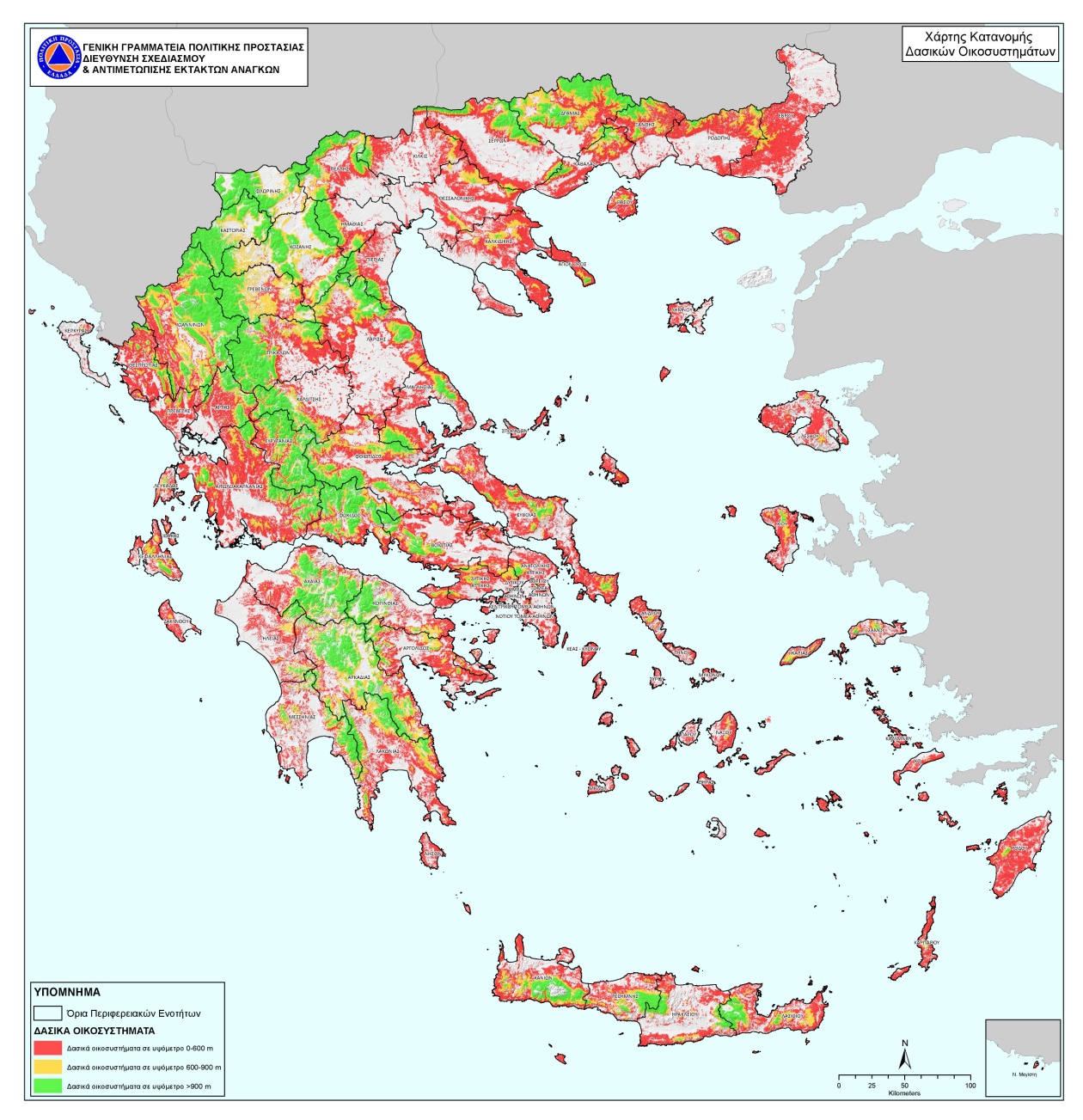 Χάρτης 1.Χάρτης στον οποίο απεικονίζονται η κάλυψη σε ενοποιημένη μορφή των δασικών οικοσυστημάτων (δάση, δασικές και χορτολιβαδικές εκτάσεις) σύμφωνα με την καταγραφή και αποτύπωση από την Δασική Υπηρεσία (ψηφιακοί χάρτες βλαστήσεως) ανά υψομετρική κλάση, από 0-600 μ. με κόκκινο χρωματισμό, από 601-900 μ. με κίτρινο χρωματισμό και με υψόμετρο μεγαλύτερο των 900 μ. με πράσινο χρωματισμό. Με γκρι χρωματισμό απεικονίζονται όλες οι άλλες μορφές χρήσεων γης (γεωργικές εκτάσεις, δομημένο περιβάλλον κλπ). Οι περιοχές με υψόμετρο 0-600 μ. που καλύπτονται από δασικά οικοσυστήματα (με κόκκινο χρωματισμό) αποδειγμένα θεωρούνται ζώνες σημείων έναρξης των περισσότερων δασικών πυρκαγιών στη χώρα μας. χωρίς να αποκλείεται η εμφάνιση τους και σε περιοχές με μεγαλύτερα υψόμετρα (ορεινός όγκος), σε χρονιές με ευνοϊκές καιρικές συνθήκες (καύσωνες, παρατεταμένη ξηρασία, κλπ) ή οφειλόμενες σε πτώσεις κεραυνώνΗ προσέγγιση αυτή έχει ενδεικτικό χαρακτήρα και καταρτίστηκε ως χρήσιμη πρόσθετη πληροφορία από την Δ/νση Σχεδιασμού και Αντιμετώπισης Εκτάκτων αναγκών της ΓΓΠΠ στο πλαίσιο έκδοσης του Χάρτη Πρόβλεψης Κίνδυνου Πυρκαγιάς ως πρώτη χωρική προσέγγιση του προβλήματος των δασικών πυρκαγιών με βάση το υψόμετρο.Από την μελέτη και ανάλυση στατιστικών δεδομένων καταγραφής δασικών πυρκαγιών που εκδηλώνονται στη χώρα μας, προκύπτει ότι ο κίνδυνος των πυρκαγιών είναι σημαντικά υψηλότερος στα δάση κωνοφόρων από ότι σε αυτά των πλατυφύλλων. Από την περαιτέρω ανάλυση προκύπτει επίσης ότι από τα δάση που ανήκουν στην κατηγορία των κωνοφόρων, τα δάση της Χαλεπίου Πεύκης (Pinus halepensis) και της Τραχείας Πεύκης (Pinus brutia) που έχουν σημαντική εξάπλωση σε όλη σχεδόν την Ελληνική επικράτεια, περιλαμβανομένου και του ιδιαίτερα ευαίσθητου νησιωτικού χώρου, κατέχουν την πρώτη θέση από πλευράς δυσκολίας αντιμετώπισης των πυρκαγιών σε αυτά.Χαρακτηριστικό αυτών των δασών είναι ότι συγκροτούν αραιές σχετικώς συστάδες με αποτέλεσμα να ενθαρρύνεται η ανάπτυξη πλούσιας υποβλάστησης από θαμνώδη, ημιθαμνώδη και ποώδη φυτά. Η συσσώρευση αυτή της βιομάζας στον υπόροφο, διευκολύνει την πυρκαγιά να περάσει από το έδαφος στη κόμη των δένδρων και να ακολουθήσει επικόρυφη πορεία (πυρκαγιές κόμης), η οποία δύσκολα ελέγχεται.Ωστόσο και τα δύο είδη είναι προσαρμοσμένα στις δασικές πυρκαγιές γιατί έχουν μηχανισμούς αναγέννησής τους ύστερα από μια πυρκαγιά και μάλιστα επωφελούμενα από τις ευνοϊκές συνθήκες που δημιουργούνται μετά την πυρκαγιά επεκτείνουν την επικράτεια τους. Ο ρυθμός όμως καταστροφής από πυρκαγιές αυτών των δασών στη χώρα μας σε πολλές περιοχές έφθασε σε ποσοστά που ξεπερνούν τις δυνατότητες της φύσης για φυσική αναγέννηση γιατί σε πολλές περιπτώσεις καίγονται για δεύτερη φορά πριν τα δένδρα φθάσουν σε ηλικία παραγωγής σπόρου (δεκαπενταετία). Αυτό έχει σαν αποτέλεσμα την αποσταθεροποίηση και υποβάθμιση τους σε άλλες απλούστερες μορφές (θαμνώνες ή φρυγανότοπους) όταν οι πυρκαγιές είναι επαναλαμβανόμενες σε μικρά σχετικά διαστήματα στον αυτό τόπο. Στο σημείο αυτό κρίνεται απαραίτητο να αναφερθεί ότι τα οικοσυστήματα που αναπτύσσονται σε ξηροθερμικές συνθήκες περιβάλλοντος όπως για παράδειγμα τα μεσογειακού τύπου οικοσυστήματα η ανακύκλωση της οργανικής φυτικής ύλης μέσω της αποσύνθεσης συντελείται αργά και χρειάζεται τη δράση της φωτιάς.Στα οικοσυστήματα αυτά η φωτιά επανέρχεται ως οικολογικός παράγοντας για να συμβάλει στη διάσπαση της συσσωρευμένης οργανικής ύλης στα ανόργανα θρεπτικά συστατικά της, λόγω του ότι η έλλειψη υγρασίας περιορίζει την αποσύνθεση (σήψη) και την ανακύκλωση των οργανικών υλικών που συσσωρεύεται στην επιφάνεια του εδάφους, όπως το φυλλόστρωμα, τα κατακείμενα νεκρά κλαδιά, κλπ. Η συχνή επανεμφάνιση της φωτιάς σε αυτά τα δασικά οικοσυστήματα έχει ως αποτέλεσμα την μικρή συσσώρευση οργανικής ύλης και οι συστάδες των δένδρων που αναπτύσσονται μετά την πυρκαγιά έχουν ομήλικες μορφές, δηλαδή έχουν την ίδια ηλικία και διάπλαση κατά θέσεις.Με βάση τις ανωτέρω διαπιστώσεις προκύπτει ότι οι πυρκαγιές ως οικολογικός παράγοντας των χερσαίων οικοσυστημάτων της χώρας μας είναι μια φυσική δύναμη που επηρεάζει ανθρώπους, βλάστηση και ζωικούς οργανισμούς. Οι δασικές πυρκαγιές δύναται να προκαλέσουν τραυματισμούς και απώλειες ανθρώπινων ζωών, απώλειες στις περιουσίες των πολιτών, άμεσες και έμμεσες απώλειες στον πρωτογενή τομέα (δασικά προϊόντα, γεωργία, κτηνοτροφία), καταστροφές σε υποδομές(δίκτυα ηλεκτρισμού, τηλεπικοινωνιών κλπ.), καθώς και συνέπειες στη δασική αναψυχή και τον τουρισμό εν γένει.Οι πυρκαγιές μπορεί να συμβάλουν θετικά στην φυσική ανανέωση και αύξηση της βιοποικιλότητας των δασικών οικοσυστημάτων μας και αρνητικά προκαλώντας την αποσταθεροποίηση και υποβάθμιση τους σε άλλες απλούστερες μορφές (θαμνώνες, φρυγανότοπους, κλπ), ή ακόμα και την πλήρη κατάρρευση τους, όταν οι πυρκαγιές είναι επαναλαμβανόμενες σε μικρά σχετικά χρονικά διαστήματα στον αυτό τόπο. Είναι συνεπώς εύλογη η ανησυχία που υπάρχει και η σημασία που δίνεται στη διαχείριση του προβλήματος των δασικών πυρκαγιών, με δεδομένο ότι έχουν δυσμενείς επιπτώσεις στις ανθρώπινες δραστηριότητες και συμβάλουν στη δημιουργία καταστροφικών πλημμυρών με ταυτόχρονη παράσυρση των ορεινών εδαφών προκαλώντας σταδιακή ερημοποίηση των πληγέντων περιοχών.Τέλος, διευκρινίζεται ότι στη ζώνη μίξεως δασών - πόλεων εκεί δηλαδή που ο οικιστικός ιστός έχει μεγάλη εγγύτητα ή επεκτείνεται εντός δασών και εν γένει δασικών εκτάσεων, όπως επίσης και σε μεμονωμένα κτίρια πλησίον ή εντός δασών και εν γένει δασικών εκτάσεων, η προστασία των κτιρίων καθώς και των πάσης φύσεως υποδομών από επερχόμενη πυρκαγιά  προσδιορίζεται κατά κύριο λόγο από την εγγύτητα τους στην πυρκαγιά. Δηλαδή ποσό κοντά  δύνανται να έρθουν οι φλόγες και τα παραγόμενα θερμικά φορτία μιας δασικής πυρκαγιάς (η διάδοση της θερμότητας γίνεται με αγωγή, με μεταφορά και με ακτινοβολία) με επιμέρους δομικά υλικά  ενός κτιρίου ή μιας υποδομής  προκαλώντας  την ανάφλεξη τους.Η διάδοση μιας πυρκαγιάς αποτελεί μια διαδικασία που εξελίσσεται και εξαπλώνεται στο χώρο, μόνον όταν οι απαιτήσεις για καύση ικανοποιούνται, δηλαδή όταν συνυπάρχουν οι τρεις παράγοντες: καύσιμα, οξυγόνο και θερμότητα. Εάν ένας από τους τρεις παράγοντες παύει να υπάρχει, η πυρκαγιά σταμάτα και διακόπτεται η εξέλιξη της.Είναι συνεπώς προφανές ότι μια δασική πυρκαγιά εξαπλώνεται σε κτίρια, όταν ικανοποιούνται οι απαιτήσεις σε δυνητικά διαθέσιμα καύσιμα και θερμικά φορτία τα οποία, παρουσία οξυγόνου, πληρούν τις προϋποθέσεις για ανάφλεξη και συνέχιση της καύσης.Στα δυνητικά διαθέσιμα καύσιμα που θα επιτρέψουν σε μια δασική πυρκαγιά να εξελιχθεί και σε δομημένο περιβάλλον, περιλαμβάνονται εκτός από τα καύσιμα φυτικής προέλευσης και τα επιμέρους δομικά υλικά ενός κτιρίου, συμπεριλαμβανόμενων και γειτονικών υλικών προς το κτίριο, μη φυτικής προέλευσης, η αναφλεξιμότητα των οποίων σε συνδυασμό με την έκθεσή τους σε θερμότητα προκαλούμενη από επερχόμενη πυρκαγιά, θα εξασφαλίσει ή θα διακόψει  την συνέχειά της.Συνεπώς οι ενδεχόμενες απώλειες σε κτίρια και υποδομές που οφείλονται σε δασικές πυρκαγιές συνδέονται κατά κύριο λόγο με την απόσταση τους από το φλεγόμενο  μέτωπο της πυρκαγιάς που παράγει μια ροή θερμότητας η οποία επαρκεί ή δεν επαρκεί για  να προκαλέσει ανάφλεξη  σε δομικά υλικά ενός κτιρίου ή μιας υποδομήςΓΕΝΙΚΑ ΣΤΟΙΧΕΙΑ ΤΟΥ ΔΗΜΟΥ ΛΕΥΚΑΔΑΣΟ Δήμος Λευκάδας έχει έδρα στη Λευκάδα και ανήκει στην Περιφερειακή Ενότητα Λευκάδας της Περιφέρειας Ιονίων Νήσων. Έχει έκταση 335,8 km2 και συνορεύει με τους ακόλουθους Δήμους:Δήμος Ακτίου - ΒόνιτσαςΔήμος ΜεγανησίουΔήμος ΞηρομέρουO Δήμος Λευκάδας διαιρείται διοικητικά στις ακόλουθες Δημοτικές Ενότητες και Κοινότητες, με τον αντίστοιχο μόνιμο πληθυσμό (ΥΑ 28549/17-04-2019 - ΦΕΚ 1327/Β΄/2019):Στο Παράρτημα Ζ παρατίθεται αναλυτική κατάσταση και όλων των οικισμών του Δήμου Λευκάδας με τον αντίστοιχο πληθυσμό (ΕΛΣΤΑΤ 2011)Οργανισμός Εσωτερικής υπηρεσίας του Δήμου Λευκάδας εγκρίθηκε με την 1520/24-02-2012 (ΦΕΚ 732/Β΄/2012) Απόφαση Γενικού Γραμματέα Αποκεντρωμένης Διοίκησης Πελοποννήσου, Δυτικής Ελλάδας και Ιονίου και τροποποιήθηκε - διορθώθηκε με την Απόφαση 2327/29-03-2012 (ΦΕΚ 1130/Β΄/2012). Το Δήμαρχο Λευκάδας Χαράλαμπο Καλό επικουρούν οι ακόλουθοι Αντιδήμαρχοι (ΑΔΑ:ΩΤΥΒΩΛΙ-ΒΥ4)και (ΑΔΑ:9ΚΦΕΩΛΙ-ΟΡ3)Αντιδήμαρχος Σπυρίδων Λύγδας με αρμοδιότητες Τεχνικών Έργων, Ηλεκτρομηχανολογικών Εργων, Διαχείρισης Οχημάτων.Αντιδήμαρχος Γαζής Αναστάσιος ,Οικονομικών, Διοικητικών Υπηρεσιών & Πολιτισμού.Αντιδήμαρχος Νικόλαος Βικέντιος με αρμοδιότητες κατά τόπο Δημοτικών Ενοτήτων Σφακιωτών& Καρυάς, Κοινωνικής προστασίας, Παιδείας&Αθλητισμού.Αντιδήμαρχος Σκληρός Φίλιππος με αρμοδιότητες στην  Ύδρευση – ΑποχέτευσηΑντιδήμαρχος Γεώργιος Τσιρογιάννης, Τοπικής Οικονομικής Ανάπτυξης, Πολιτικής Προστασίας & Δημοτικής Αστυνομίας.Αντιδήμαρχος Ευτύχιος Ζουριδάκης με αρμοδιότητες, Πολεοδομίας &Πολεοδομικών Εφαρμογών,Αντιδήμαρχος ΔΕ Ελλομένου.Αντιδήμαρχος Αργυρός Νικόλαος, σε θέματα Καθημερινότητας και ΚαθαριότηταςΑντιδήμαρχος Σολδάτος Γεώργιος ,Αντιδήμαρχος ΔΕ ΑπολλωνίωνΑντιδήμαρχος Γιαννιώτης Παναγιώτης , Δημοτικής Ενότητας Καλάμου.Αντιδήμαρχος Γιανούτσος Χαράλαμπος,Δημοτικής Ενότητας Καστού.Στα διοικητικά όρια του Δήμου έχουν την έδρα τους οι ακόλουθοι φορείς και υπηρεσίεςΠεριφερειακή Ενότητα ΛευκάδαςΔιεύθυνση Αστυνομίας ΛευκάδαςΔιεύθυνση Πυροσβεστικών Υπηρεσιών Νομού ΛευκάδαςΛιμενική Αρχή Λευκάδας4η Μ.Σ.Ε.Π (Στρατιωτικός Διοικητής Λευκάδας)Διεύθυνση Δασών Π.Ε. ΛευκάδαςΓενικό Νοσοκομείο ΛευκάδαςΔ.Ε.Η. ΛευκάδαςΤομέας Αποκατάστασης Σεισμοπλήκτων (Τ.Α.Σ.) ΛευκάδαςΑναλυτικό χαρτογραφικό υλικό παρατίθεται στο Παράρτημα Α του παρόντοςΜΕΡΟΣ 1. ΕΙΣΑΓΩΓΗ1.1 Ιστορικό σύνταξης προηγουμένων εκδόσεωνΣε εφαρμογή του άρθρου 17 του Ν.3013/2002, που ρυθμίζονται τα σχετικά με την κατάρτιση των σχεδίων πολιτικής προστασίας και τους υπόχρεους, προς τούτο, αρμόδιους κεντρικούς και περιφερειακούς φορείς και οργανισμούς κοινής ωφέλειας, εκδόθηκε η Υπουργική Απόφαση 1299/7-4-2003 «Έγκριση του από 7.4.2003 Γενικού Σχεδίου Πολιτικής Προστασίας με τη συνθηματική λέξη ΞΕΝΟΚΡΑΤΗΣ» (ΦΕΚ 423/Β΄/2003). Σύμφωνα με την ανωτέρω Υπουργική Απόφαση (σελ 5822, και Προσθήκη 2 στο Παράρτημα Α σελ 5835) οι Δήμοι της χώρας συντάσσουν μνημόνια ενεργειών για την αντιμετώπιση κινδύνων από φυσικές, τεχνολογικές και λοιπές καταστροφές. Επιπλέον, στο άρθρο 63 του Ν.3852/2010, αναφέρεται ότι στις αρμοδιότητες της Εκτελεστικής Επιτροπής του Δήμου είναι να εισηγείται τα σχέδια αντιμετώπισης εκτάκτων αναγκών και φυσικών καταστροφών, σε εναρμόνιση με τα αντίστοιχα σχέδια της Περιφέρειας και του Υπουργείου Προστασίας του Πολίτη.Το 2010, 2011 και 2013 Γενική Γραμματεία Πολιτικής Προστασίας εξέδωσε και αναθεώρησε το Γενικό Σχέδιο Αντιμετώπισης Εκτάκτων Αναγκών Εξαιτίας Δασικών Πυρκαγιών, όπου προβλέφθηκε η σύνταξη από το Δήμο Λευκάδας ενός παραρτήματος (Παράρτημα Ι΄) το οποίο είχε τα χαρακτηριστικά μνημονίου ενεργειών και στο οποίο περιγράφονταν τα κάτωθι:ονομαστική κατάσταση των υπευθύνων του Δήμου Λευκάδας για την υλοποίηση των δράσεων Πολιτικής Προστασίας στα πλαίσια εφαρμογής του Γενικού Σχεδίου Αντιμετώπισης Εκτάκτων Αναγκών Εξαιτίας Δασικών Πυρκαγιών, καθώς και των αναπληρωτών τους, με τα στοιχεία επικοινωνίας τους (ονοματεπώνυμο, τίτλος, θέση, ιδιότητα / ειδικότητα, τηλέφωνα, φαξ)κατάλογος των επιχειρησιακά έτοιμων μέσων που διαθέτει ο Δήμος Λευκάδας, για την υλοποίηση των δράσεων Πολιτικής Προστασίας στα πλαίσια εφαρμογής του Γενικού Σχεδίου Αντιμετώπισης Εκτάκτων Αναγκών Εξαιτίας Δασικών Πυρκαγιών (μηχανήματα έργων, οχήματα μεταφοράς προσωπικού, κλπ)μνημόνια συνεργασίας με ιδιωτικούς φορείς για την εξασφάλιση επιπλέον πόρων προς ενίσχυση του έργου τους(εάν κρίνονταν εφικτό).Το ανωτέρω Παράρτημα Ι΄ θα έπρεπε να υποβάλλονταν στην Εκτελεστική Επιτροπή του Δήμου Λευκάδας, προκειμένου να εγκριθεί και εγκρίνονταν από τον Δήμαρχο Λευκάδας, στο πλαίσιο εφαρμογής των άρθ. 62 και 63 του  Ν.3852/2010.Συνεπώς, το σχέδιο του Δήμου Λευκάδας αποτελούνταν από τον κορμό και τα παραρτήματα του Γενικού Σχεδίου Αντιμετώπισης Εκτάκτων Αναγκών Εξαιτίας Δασικών Πυρκαγιών - που είναι κοινά για όλους τους Δήμους και διασφαλίζουν την εναρμόνισή τους με τα αντίστοιχα σχέδια της Περιφέρειας και του Υπουργείου Προστασίας του Πολίτη - με την προσθήκη του Παραρτήματος Ι΄, ξεχωριστού για κάθε Δήμο, που περιέχει το μνημόνιο ενεργειών και το ανθρώπινο δυναμικό και μέσα, που θα χρησιμοποιήσει ο Δήμος Λευκάδας για την υλοποίηση των δράσεων Πολιτικής Προστασίας α) για την υποστήριξη του έργου του Πυροσβεστικού Σώματος στην καταστολή δασικών πυρκαγιών, ο οποίος διενεργείται με βάση τον επιχειρησιακό του σχεδιασμό  και β) για την αποτελεσματική αντιμετώπιση εκτάκτων αναγκών και την άμεση/βραχεία διαχείριση των συνεπειών τουςΜετά την προσθήκη και έγκριση του Παρατήματος Ι΄ από τον Δήμαρχο, το σχέδιο του Δήμου Λευκάδας, θεωρούνταν άμεσα εκτελεστό και δεν έχρηζε περαιτέρω εγκρίσεως, δεδομένου ότι το Γενικό Σχέδιο Αντιμετώπισης Εκτάκτων Αναγκών Εξαιτίας Δασικών Πυρκαγιών είχε τύχει της εγκρίσεως του Γενικού Γραμματέα Πολιτικής Προστασίας.Με την 4η έκδοση του Γενικού Σχεδίου Αντιμετώπισης Εκτάκτων Αναγκών Εξαιτίας Δασικών Πυρκαγιών με την κωδική ονομασία «ΙΟΛΑΟΣ» της ΓΓΠΠ, το οποίο διαβίβασε με υπ’ αριθ. 8797/06-12-2019 (ΑΔΑ: ΩΠ8Α46ΜΤΛΒ-ΥΤΧ) έγγραφό της σε όλους τους εμπλεκόμενους φορείς και για λόγους εναρμόνισης του σχεδιασμού Πολιτικής Προστασίας των Δήμων για την Αντιμετώπιση Εκτάκτων Αναγκών Εξαιτίας Δασικών Πυρκαγιών με το Γενικό Σχέδιο Αντιμετώπισης Εκτάκτων Αναγκών Εξαιτίας Δασικών Πυρκαγιών με την κωδική ονομασία «ΙΟΛΑΟΣ» (4η έκδοση), καθώς και με τα Σχέδια Αντιμετώπισης Εκτάκτων Αναγκών Εξαιτίας Δασικών Πυρκαγιών των Περιφερών (άρθρο 63, παρ. θ΄ του Ν3852/2010), ο σχεδιασμός των Δήμων συντάσσεται πλέον υπό τη μορφή σχεδίου σε επίπεδο Δήμου, σύμφωνα με τις οδηγίες σχεδίασης της ΓΓΠΠ (όπως αυτές αναφέρονται αναλυτικά στην παράγραφο 15.2 του Γενικού Σχεδίου Αντιμετώπισης Εκτάκτων Αναγκών Εξαιτίας Δασικών Πυρκαγιών με την κωδική ονομασία «ΙΟΛΑΟΣ»)Από τον Δήμο Λευκάδας συμμετείχαν στη επικαιροποίηση, σύνταξη και έκδοση του παρόντος οι εξής:Τμήμα Περιβάλλοντος & Πολιτικής Προστασίας1.2 Χαρακτηρισμός βαθμού ασφαλείας:ΑΔΙΑΒΑΘΜΗΤΟ1.3 Πίνακας ΔιανομήςΠαρατίθεται στο Παράρτημα Δ.1.4 Έναρξη ισχύος και εξουσιοδότηση εφαρμογής του ΣχεδίουΤο παρόν Σχέδιο Αντιμετώπισης Εκτάκτων Αναγκών Εξ Αιτίας Δασικών Πυρκαγιών του Δήμου Λευκάδας υποβλήθηκε από το Τμήμα Περιβάλλοντος & Πολιτικής Προστασίας του Δήμου Λευκάδας την …../…../2022 στην Εκτελεστική Επιτροπή του Δήμου Λευκάδας. Η Εκτελεστική Επιτροπή του Δήμου Λευκάδας, εισηγήθηκε την …../…../2022 το παρόν σχέδιο στο Δημοτικό Συμβούλιο, το οποίο και ενέκρινε το παρόν Σχέδιο Αντιμετώπισης Εκτάκτων Αναγκών Εξ Αιτίας Δασικών Πυρκαγιών του Δήμου Λευκάδας στην συνεδρίαση του Δημοτικού Συμβουλίου της …../…../2022.Η ημερομηνία έναρξης ισχύος του παρόντος Σχεδίου Αντιμετώπισης Εκτάκτων Αναγκών Εξ Αιτίας Δασικών Πυρκαγιών του Δήμου Λευκάδας ορίζεται η …../…../2022.Το παρόν Σχέδιο συντάχτηκε από το Τμήμα Περιβάλλοντος & Πολιτικής Προστασίας του Δήμου Λευκάδας σύμφωνα με τις οδηγίες σχεδίασης της ΓΓΠΠ, όπως αυτές αναφέρονται αναλυτικά στην παράγραφο 15.2 του Γενικού Σχεδίου Αντιμετώπισης Εκτάκτων Αναγκών Εξαιτίας Δασικών Πυρκαγιών με την κωδική ονομασία «ΙΟΛΑΟΣ» της ΓΓΠΠ, το οποίο διαβίβασε με υπ’ αριθ. 8797/06-12-2019 (ΑΔΑ: ΩΠ8Α46ΜΤΛΒ-ΥΤΧ) έγγραφό της.Oι Δήμοι των οποίων τα πολεοδομικά συγκροτήματα περιβάλλονται από άλλα πολεοδομικά συγκροτήματα όμορων Δήμων και γενικώς δεν κινδυνεύουν από πυρκαγιές που εκδηλώνονται στην ύπαιθρο, η εναρμόνιση θα αφορά κυρίως τη διάθεση προσωπικού και μέσων προς συνδρομή του έργου του Πυροσβεστικού Σώματος ή για τη συνδρομή σε όμορους Δήμους για την αντιμετώπιση εκτάκτων αναγκών και διαχείριση των συνεπειών, μετά από σχετικό αίτημα.1.5 Οδηγίες για την ενεργοποίηση και εφαρμογή του ΣχεδίουΤο Πυροσβεστικό Σώμα έχει την ευθύνη και τον επιχειρησιακό σχεδιασμό της καταστολής των πυρκαγιών και την παροχή συνδρομής για τη διάσωση των ατόμων και υλικών αγαθών, που απειλούνται από αυτές (άρθρο 63 του Ν.4249/2014). Ως επιχειρησιακός σχεδιασμός της καταστολής νοείται η οργάνωση, η διαχείριση και ο συντονισμός όλων των εμπλεκόμενων δυνάμεων πυρόσβεσης και διάσωσης, του εξοπλισμού και των άλλων μέσων. Ο «επιχειρησιακός σχεδιασμός της καταστολής» περιλαμβάνει ενέργειες, που εξασφαλίζουν τον έγκαιρο εντοπισμό, αναγγελία και επέμβαση, ώστε να επιτυγχάνεται η άμεση και αποτελεσματική αντιμετώπιση των πυρκαγιών και των κινδύνων, που απορρέουν από αυτές.Ειδικότερα, οι δράσεις που αφορούν στην αντιμετώπιση δασικών πυρκαγιών (έλεγχος και καταστολή δασικής πυρκαγιάς) πραγματοποιούνται καταρχήν σε τοπικό επίπεδο από τις κατά τόπους αρμόδιες υπηρεσίες του Πυροσβεστικού Σώματος και σύμφωνα με τα επιχειρησιακά σχέδια αυτών. Το έργο αυτό δύναται να υποστηρίζεται και από άλλους φορείς πολιτικής προστασίας, όπως προβλέπεται στην ΚΥΑ12030/Φ109.1/1999. Η συνδρομή των λοιπών επιχειρησιακά εμπλεκομένων φορέων στο έργο του ΠΣ, πραγματοποιείται κατόπιν σχετικού αιτήματος του επικεφαλής Αξιωματικού των επιχειρήσεων καταστολής.Τα μέσα των φορέων τα οποία διατίθενται για την υποστήριξη του έργου του ΠΣ για τον έλεγχο και την καταστολή των δασικών πυρκαγιών (υδροφόρες, μηχανήματα, κλπ) κατόπιν σχετικού αιτήματος του ΠΣ, εντάσσονται επιχειρησιακά υπό τον επικεφαλής Αξιωματικό των επιχειρήσεων καταστολής, ο οποίος έχει και την ευθύνη αξιοποίησής τους σε τοπικό επίπεδο (άρθρο 1 παρ. 3 της ΚΥΑ12030/Φ109.1/1999).Ο συντονισμός της διάθεσης των μέσων του Δήμου Λευκάδας για την υποστήριξη του έργου του ΠΣ για τον έλεγχο και την καταστολή των δασικών πυρκαγιών, αποτελεί αρμοδιότητα του Δημάρχου Λευκάδας στο πλαίσιο εφαρμογής του Ν.3013/2002 όπως ισχύει, της Υ.Α. 1299/7-4-2003 (ΞΕΝΟΚΡΑΤΗΣ) και του Ν.3852/2010 όπως ισχύει.Το παρόν σχέδιο ενεργοποιείται και εφαρμόζεται σε καθημερινή βάση κατά τη διάρκεια της αντιπυρικής περιόδου (ή όταν αυτό απαιτείται εκτός της αντιπυρικής περιόδου) για την λήψη μέτρων και την υλοποίηση δράσεων:αυξημένης ετοιμότητας εν όψει επαπειλούμενου κινδύνου για την εκδήλωση δασικών πυρκαγιώνυποστήριξης του πυροσβεστικού σώματος στο έργο της καταστολής δασικών πυρκαγιών αντιμετώπισης εκτάκτων αναγκών και διαχείρισης των συνεπειών λόγω δασικών πυρκαγιώνΤο παρόν σχέδιο Αντιμετώπισης Εκτάκτων Αναγκών Εξ Αιτίας Δασικών Πυρκαγιών του Δήμου Λευκάδας δεν αποτελεί επιχειρησιακό σχέδιο του Πυροσβεστικού Σώματος για την αναγγελία, τον έλεγχο και την καταστολή δασικών πυρκαγιών, αλλά σκοπός του είναι η συντονισμένη απόκριση όλων των εμπλεκομένων φορέων πολιτικής προστασίας σε τοπικό επίπεδο α) για την υποστήριξη του έργου του Πυροσβεστικού Σώματος στην καταστολή δασικών πυρκαγιών, ο οποίος διενεργείται με βάση τον επιχειρησιακό του σχεδιασμό και β) για την αποτελεσματική αντιμετώπιση εκτάκτων αναγκών και την άμεση/βραχεία διαχείριση των συνεπειών τους. Διευκρινίζεται ότι η έκδοση απόφασης κήρυξης της περιοχής σε κατάσταση έκτακτης ανάγκης πολιτικής προστασίας δεν αποτελεί προϋπόθεση ενεργοποίησης και εφαρμογής του παρόντος σχεδίου.Ως συντονισμός στο παρόν Σχέδιο Αντιμετώπισης Εκτάκτων Αναγκών Εξ Αιτίας Δασικών Πυρκαγιών του Δήμου Λευκάδας νοείται η οργάνωση και διατήρηση της συνεργασίας μεταξύ των διαφόρων οργανικών μονάδων του Δήμου Λευκάδας, καθώς και μεταξύ φορέων ή υπηρεσιών ή άλλου εμπλεκομένου δυναμικού και μέσων πολιτικής προστασίας σε τοπικό επίπεδο για την εξασφάλιση ενιαίας και συγχρονισμένης δράσης.Επισημαίνεται ότι το θεσμικό πλαίσιο αποτελεί τη βάση για την υλοποίηση σειράς δράσεων οι οποίες δύναται να διαφοροποιούνται σε κάθε συμβάν, ανάλογα με τις απαιτήσεις διαχείρισης του καταστροφικού φαινομένου, από τους εμπλεκόμενους φορείς και δεν είναι περιοριστικό όσον αφορά το εύρος των δράσεων αυτών, είτε για την υποστήριξη του έργου της καταστολής των δασικών πυρκαγιών, που αποτελεί ευθύνη του Πυροσβεστικού Σώματος, είτε για την αντιμετώπιση εκτάκτων αναγκών και την άμεση/βραχεία διαχείριση των συνεπειών από την εκδήλωση δασικών πυρκαγιών.ΜΕΡΟΣ 2. ΣΚΟΠΟΣ / ΣΤΟΧΟΙ / ΑΝΑΛΥΣΗ ΚΙΝΔΥΝΟΥ / ΙΔΕΑ ΕΠΙΧΕΙΡΗΣΕΩΝ2.1 ΣκοπόςΜε το Σχέδιο Αντιμετώπισης Εκτάκτων Αναγκών Εξ Αιτίας Δασικών Πυρκαγιών του Δήμου Λευκάδας επιδιώκεται η άμεση και συντονισμένη απόκριση των εμπλεκόμενων Φορέων σε Τοπικό επίπεδογια την υποστήριξη του έργου του Πυροσβεστικού Σώματος στην καταστολή των δασικών πυρκαγιών για την αποτελεσματική αντιμετώπιση εκτάκτων αναγκών εξαιτίας δασικών πυρκαγιών και την άμεση διαχείριση των συνεπειών τους, δράσεις που αποβλέπουν στην προστασία της ζωής, της υγείας και της περιουσίας των πολιτών, καθώς και στην προστασία του φυσικού περιβάλλοντος, των πλουτοπαραγωγικών πηγών και των υποδομών της χώραςΠροϋπόθεση για την επίτευξη του σκοπού αυτού είναι η συνέργεια, η συνεργασία και η διαλειτουργικότητα των εμπλεκομένων Φορέων σε Τοπικό επίπεδο.2.2 Αντικειμενικοί ΣτόχοιΠροσδιορισμός ρόλων και αρμοδιοτήτων όλων των εμπλεκόμενων Φορέων σε Τοπικό επίπεδο και σε όλες τις φάσεις κινητοποίησης του συστήματος Πολιτικής Προστασίας.Συντονισμένη δράση των εμπλεκομένων εκ της αποστολής τους Φορέων σε τοπικό επίπεδο στην υποστήριξη του έργου της καταστολής των δασικών πυρκαγιών που αποτελεί ευθύνη του Πυροσβεστικού Σώματος, συμπεριλαμβανομένης και της αναγγελίας για την έγκαιρη κινητοποίηση του μηχανισμού με στόχο τον έλεγχο των επεισοδίων δασικών πυρκαγιών σε αρχικό στάδιο.Συντονισμένη δράση των εμπλεκομένων Φορέων σε τοπικό επίπεδο στην αντιμετώπιση εκτάκτων αναγκών εξαιτίας δασικών πυρκαγιών και στην άμεση/βραχεία διαχείριση των συνεπειών τους.2.3 Ανάλυση Κινδύνου – Κατάσταση – Παραδοχές – Προϋποθέσεις- Παράμετροι Σχεδιασμού2.3.1 Ανάλυση ΚινδύνουΟι ιδιαίτερα επικίνδυνες περιοχές της χώρας για την εκδήλωση πυρκαγιών σε δάση και δασικές εκτάσεις αναφέρονται στο Π.Δ. 575/1980 (ΦΕΚ 157/Α΄/1980), το οποίο εκδόθηκε κατ’ εφαρμογή του άρθρου 25 του Ν. 998/1979 (ΦΕΚ 289/Α΄/1979) και απεικονίζονται στον ακόλουθο 2.Με βάση τα άρθρα 23 & 25 του Ν. 998/79 προκύπτει η υποχρέωση (για τους Φορείς, που αναφέρονται για δράσεις που προσδιορίζονται στην ΚΥΑ 12030Φ.109.1/1999 για την αντιμετώπιση των δασικών πυρκαγιών) ανάπτυξης μηχανισμού και υποχρεωτικής λήψης μέτρων έτσι ώστε να υπάρχει άμεσος έλεγχος των δασικών πυρκαγιών που ενδέχεται να εκδηλωθούν από 1ης Μαΐου μέχρι 31ης Οκτωβρίου. Η περίοδος αυτή προσδιορίζεται ως αντιπυρική περίοδος (άρθρο 1, ΚΥΑ 12030Φ.109.1/1999). 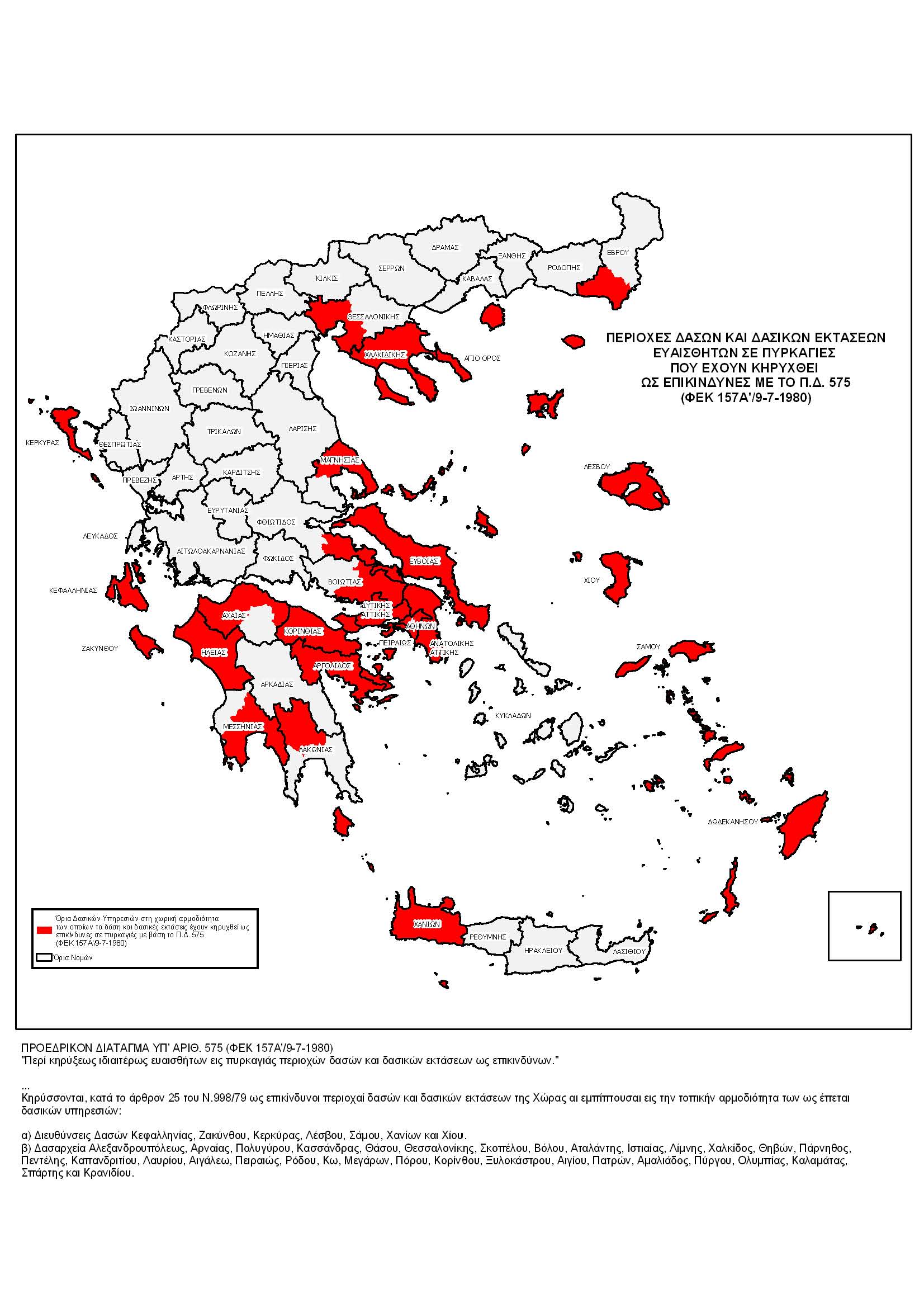 Χάρτης 2. Οι ιδιαίτερα επικίνδυνες περιοχές της χώρας για την εκδήλωση πυρκαγιών σε δάση και δασικές εκτάσειςΜε βάση το ΠΔ 575/1980, ο Δήμος Λευκάδας δεν ανήκει στις ιδιαίτερα επικίνδυνες περιοχές της χώρας για την εκδήλωση πυρκαγιών σε δάση και δασικές εκτάσεις2.3.2 Ημερήσιος Χάρτης Πρόβλεψης Κινδύνου ΠυρκαγιάςΣτο πλαίσιο υποστήριξης της Διοίκησης και ενημέρωσης των πολιτών, με στόχο την αποτελεσματικότερη αντιμετώπιση των δασικών πυρκαγιών και σε εφαρμογή του Γενικού Σχεδίου Πολιτικής Προστασίας με τη συνθηματική λέξη "Ξενοκράτης", καθώς και του εγκεκριμένου "Γενικού Σχεδίου Αντιμετώπισης Εκτάκτων Αναγκών εξαιτίας δασικών πυρκαγιών", συντάσσεται και εκδίδεται κατά τη διάρκεια της αντιπυρικής περιόδου Ημερήσιος Χάρτης Πρόβλεψης Κινδύνου Πυρκαγιών με ευθύνη της Διεύθυνσης Σχεδιασμού και Αντιμετώπισης Εκτάκτων Αναγκών της Γενικής Γραμματείας Πολιτικής Προστασίας.Τονίζεται ότι ο Ημερήσιος Χάρτης Πρόβλεψης Κινδύνου Πυρκαγιάς δεν πρέπει να συγχέεται με την ανάλυση κινδύνου, η οποία προσδιορίζεται στην παράγραφο 2.3.1 του παρόντος.Ο Χάρτης Πρόβλεψης Κινδύνου Πυρκαγιάς έχει ως κύριο στόχο να ενημερώσει τους φορείς που εμπλέκονται στην αντιμετώπιση των δασικών πυρκαγιών, για τις περιοχές που το επόμενο 24-ωρο είναι μεγάλη η επικινδυνότητα εκδήλωσης και εξάπλωσης δασικών πυρκαγιών και σε καμία περίπτωση δεν προβλέπει τη συμπεριφορά μιας πυρκαγιάς που εξελίσσεται σε πραγματικό χρόνο. Ο ανωτέρω χάρτης, αποτελεί αναπόσπαστο μέρος του σχεδιασμού αντιμετώπισης των δασικών πυρκαγιών, που συμβάλει αποτελεσματικά στην προληπτική οργάνωση και το συντονισμό για την ετοιμότητα των εμπλεκομένων φορέων καθώς και στην ευαισθητοποίηση των πολιτών για την αποτροπή έναρξης δασικών πυρκαγιών από αμέλεια.Η σύνταξη του Ημερήσιου Χάρτη Πρόβλεψης Κινδύνου Πυρκαγιάς γίνεται από την ομάδα έκδοσης του Χάρτη Πρόβλεψης Κινδύνου Πυρκαγιάς, η οποία απαρτίζεται από επιστήμονες με ειδικές γνώσεις (Δασολόγους και Μετεωρολόγους) της Δ/νσης Σχεδιασμού και Αντιμετώπισης Εκτάκτων Αναγκών της Γ.Γ.Π.Π. και της Γενικής Διεύθυνσης Δασών και Δασικού Περιβάλλοντος, του Υπουργείου Περιβάλλοντος και Ενέργειας.Ο Ημερήσιος Χάρτης Πρόβλεψης Κινδύνου Πυρκαγιάς της Γενικής Γραμματείας Πολιτικής Προστασίας, εκδίδεται από 1 Ιουνίου έως 31 Οκτωβρίου εκάστου έτους. Η εκπόνηση του Χάρτη ολοκληρώνεται μέχρι την 12:30 της προηγουμένης ημέρας από την ημέρα για την οποία αυτός ισχύει. Δηλαδή, ο Ημερήσιος Χάρτης Πρόβλεψης Κινδύνου Πυρκαγιάς ισχύει για την επόμενη ημέρα από την ημέρα έκδοσής του. Το ελάχιστο γεωγραφικό διαμέρισμα στο οποίο εκτιμάται ο κίνδυνος στον Ημερήσιο Χάρτη Πρόβλεψης Κινδύνου Πυρκαγιάς είναι τα διοικητικά όρια των Δασαρχείων της χώρας, δεδομένου ότι συνδέονται με τα δασικά συμπλέγματα της Χώρας. Η παρουσίαση των στοιχείων σε μορφή χάρτη, έχει σαν σκοπό τη συγκριτική αξιολόγηση των διαφόρων περιοχών που απεικονίζονται.Για την καλύτερη αξιοποίηση του Χάρτη Πρόβλεψης Κινδύνου Πυρκαγιάς, η Δ/νση Σχεδιασμού & Αντιμετώπισης Εκτάκτων Αναγκών της ΓΓΠΠ έχει αποτυπώσει χαρτογραφικά τα όρια των Δασικών Υπηρεσιών σε αντιπαραβολή με τα διοικητικά όρια των Καλλικρατικών Δήμων, σε επίπεδο Περιφέρειας (3389/20-06-2013 έγγραφο ΓΓΠΠ).Ειδικότερα για τον Δήμο Λευκάδας παρατίθεται στη συνέχεια ο Χάρτης της Περιφέρειας Ιονίων Νήσων με χαρτογραφική αποτύπωση των ορίων των Δασικών Υπηρεσιών σε αντιπαραβολή με τα διοικητικά όρια των Καλλικρατικών Δήμων (Χάρτης 3)(Η χαρτογραφική αποτύπωση των ορίων των Δασικών Υπηρεσιών σε αντιπαραβολή με τα διοικητικά όρια των Καλλικρατικών Δήμων, ανά Περιφέρεια, δίνονται στο Παράρτημα Γ΄ του Γενικού Σχεδίου Αντιμετώπισης Εκτάκτων Αναγκών Εξ Αιτίας Δασικών Πυρκαγιών «ΙΟΛΑΟΣ» (4η Έκδοση 2019), καθώς και στον ιστοχώρο της ΓΓΠΠ – www.civilprotection.gr – στην ενότητα «ΘΕΜΑΤΙΚΟΙ ΧΑΡΤΕΣ ΣΧΕΔΙΩΝ ΠΟΛΙΤΙΚΗΣ ΠΡΟΣΤΑΣΙΑΣ» - «ΧΑΡΤΕΣ ΠΡΟΣΔΙΟΡΙΣΜΟΥ ΕΛΑΧΙΣΤΩΝ ΓΕΩΓΡΑΦΙΚΩΝ ΕΝΟΤΗΤΩΝ ΧΑΡΤΗ ΠΡΟΒΛΕΨΗΣ ΚΙΝΔΥΝΟΥ ΠΥΡΚΑΓΙΑΣ»)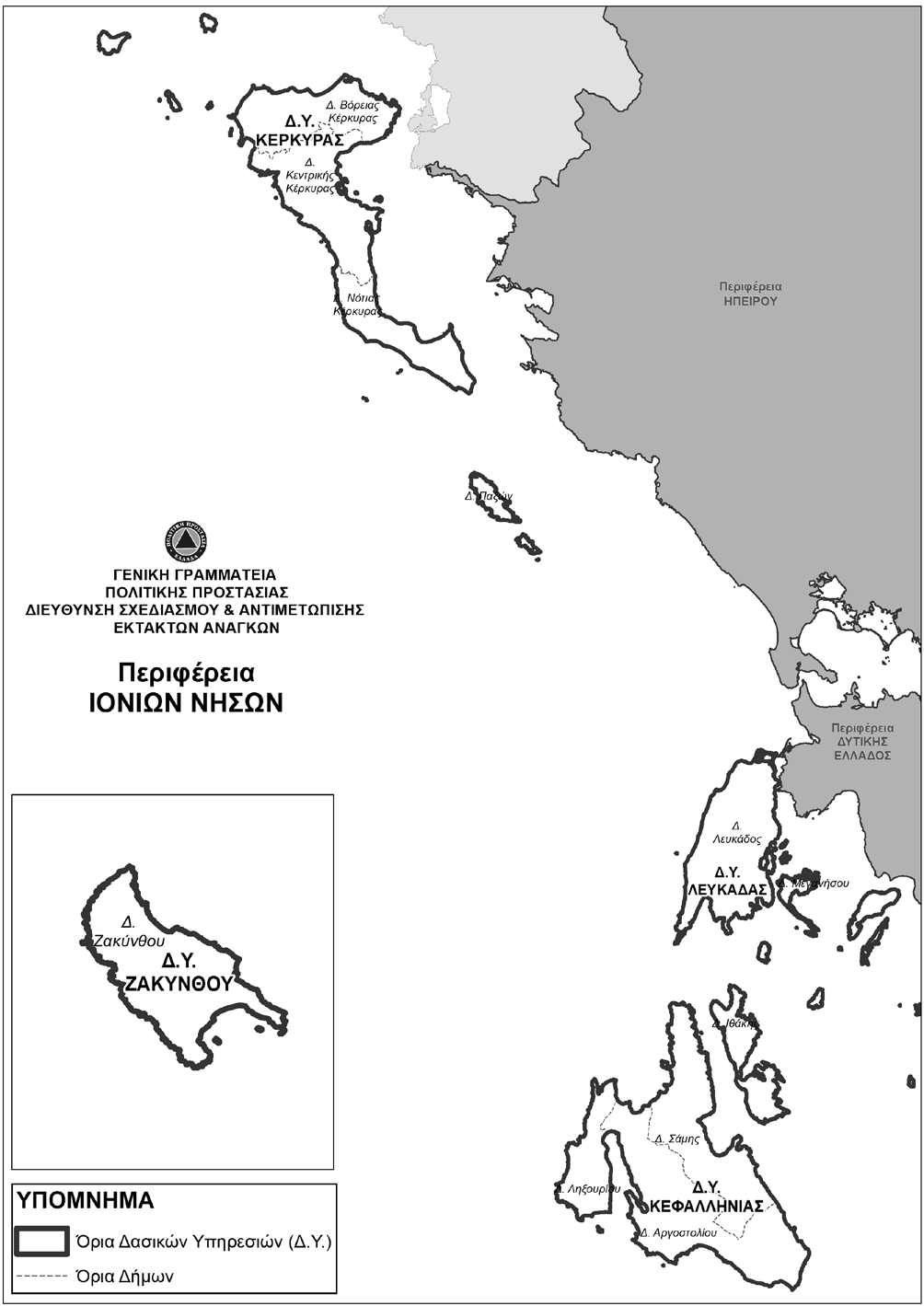 Χάρτης 3 Χαρτογραφική αποτύπωση των ορίων των Δασικών Υπηρεσιών σε αντιπαραβολή με τα διοικητικά όρια των Καλλικρατικών Δήμων για την Περιφέρεια Ιονίων Νήσων.Ο Ημερήσιος Χάρτης Πρόβλεψης Κινδύνου Πυρκαγιάς της Γενικής Γραμματείας Πολιτικής Προστασίας αναρτάται σε έγχρωμη έκδοση (4) στο δικτυακό τόπο της Γ.Γ.Π.Π. από όπου μπορούν να ενημερώνονται άμεσα όλοι οι εμπλεκόμενοι φορείς (www.civilprotection.gr). Επίσης, ο Χάρτης Πρόβλεψης Κινδύνου Πυρκαγιάς εξάγεται από την ομάδα έκδοσης σε κατάλληλη έντυπη μορφή για αποστολή του μέσω Fax από το Κέντρο Επιχειρήσεων Πολιτικής Προστασίας (ΚΕΠΠ/ΕΣΚΕ ) (4).Το Κέντρο Επιχειρήσεων Πολιτικής Προστασίας (ΚΕΠΠ/ΕΣΚΕ), μετά την παραλαβή του Χάρτη Πρόβλεψης Κινδύνου Πυρκαγιάς σε έντυπη μορφή υπογεγραμμένη από τον Πρόεδρο της ομάδας έκδοσης, είναι υπεύθυνο για την περαιτέρω προώθησή του μέσω FAX σε όλους τους επιχειρησιακά εμπλεκόμενους φορείς (). Διάγραμμα 1. Καθημερινή αποστολή χάρτη πρόβλεψης κινδύνου πυρκαγιάς & αποστολή προειδοποιητικού σήματος από το Κ.Ε.Π.Π./Ε.Σ.Κ.Ε.Χάρτης 4 Ημερήσιος Χάρτης Πρόβλεψης Κινδύνου ΠυρκαγιάςΣτον Χάρτη Πρόβλεψης Κινδύνου Πυρκαγιάς, που εκδίδεται από την ΓΓΠΠ, διακρίνονται οι κατηγορίες κινδύνου, χαμηλή, μέση, υψηλή και πολύ υψηλή, βαθμολογούμενες αντίστοιχα με αριθμούς από το 1 έως το 4. Η κατηγορία κινδύνου 5, κατά κανόνα, εμφανίζεται σπάνια στο χάρτη. Η κατηγορία αυτή αντιστοιχεί με κατάσταση Συναγερμού.Ειδικότερα, οι κατηγορίες κινδύνου αναλύονται ως εξής:Κατηγορία Κινδύνου 1 (Χαμηλή). Ο κίνδυνος είναι χαμηλός. Η πιθανότητα για εκδήλωση πυρκαγιάς δεν είναι ιδιαίτερα υψηλή. Εάν εκδηλωθεί πυρκαγιά, οι συνθήκες (κατάσταση καύσιμης ύλης, μετεωρολογικές συνθήκες) δεν θα ευνοήσουν τη γρήγορη εξέλιξή της.Κατηγορία Κινδύνου 2 (Μέση). Ο κίνδυνος είναι συνήθης για τη θερινή περίοδο. Πυρκαγιές που ενδέχεται να εκδηλωθούν, αναμένεται να είναι μέσης δυσκολίας στην αντιμετώπισή τους.Κατηγορία Κινδύνου 3 (Υψηλή). Ο κίνδυνος είναι υψηλός. Είναι πιθανό να εκδηλωθεί αυξημένος αριθμός πυρκαγιών, αρκετές από τις οποίες θα είναι δύσκολο να αντιμετωπισθούν όταν οι τοπικές συνθήκες είναι ευνοϊκές (μορφολογία εδάφους, τοπικοί άνεμοι κλπ).Κατηγορία Κινδύνου 4 (Πολύ Υψηλή). Ο κίνδυνος είναι ιδιαίτερα υψηλός. Ο αριθμός των πυρκαγιών που αναμένεται να εκδηλωθούν, πιθανόν να είναι μεγάλος αλλά, το κυριότερο, κάθε πυρκαγιά μπορεί να λάβει μεγάλες διαστάσεις εφόσον ξεφύγει από την αρχική προσβολή. Κατηγορία Κινδύνου 5 (Κατάσταση ΣΥΝΑΓΕΡΜΟΥ). Ο κίνδυνος είναι ακραίος. Ο αριθμός των πυρκαγιών που αναμένεται να εκδηλωθούν, πιθανόν να είναι πολύ μεγάλος. Όλες οι πυρκαγιές που ενδέχεται να εκδηλωθούν, μπορεί να λάβουν γρήγορα μεγάλες διαστάσεις και να αναπτύξουν ακραία συμπεριφορά αμέσως μετά την εκδήλωσή τους. Η δυσκολία ελέγχου αναμένεται να είναι πολύ μεγάλη μέχρι να μεταβληθούν οι συνθήκες κάτω από τις οποίες αναπτύσσονται οι πυρκαγιές.Η κατάταξη μιας περιοχής σε κατηγορία κινδύνου πολύ υψηλή (κατηγορία 4) ή κατάσταση συναγερμού, (κατηγορία 5), δεν σημαίνει κατ’ ανάγκη την εκδήλωση πυρκαγιάς στην περιοχή αυτή. Ειδικά όταν γίνεται συστηματική ενημέρωση των πολιτών μέσω δελτίων τύπου, μπορεί να αποτραπούν ενέργειες που ενδέχεται να προκαλέσουν πυρκαγιά από αμέλεια. Αυτό αποτελεί και έναν από τους στόχους αυτής της κατάταξης. Η κατάταξη επίσης μιας περιοχής σε κατηγορία χαμηλού κινδύνου δεν αποκλείει την πιθανότητα για εκδήλωση πυρκαγιάς.Για την πλήρη αξιοποίηση του Ημερήσιου Χάρτη Πρόβλεψης Κινδύνου Πυρκαγιάς, οι διαφορετικές κατηγορίες κινδύνου απαιτούν και αντίστοιχη κλιμάκωση ετοιμότητας και λήψη μέτρων από όλους τους εμπλεκομένους φορείς στην αντιμετώπιση των δασικών πυρκαγιών, κατά το μέρος που τους αφορά και εμπλέκονται. Η ενιαία αντιμετώπιση των διαφορετικών επιπέδων κινδύνου (ειδικά των κατηγοριών κινδύνου 1,2,3), χωρίς αντίστοιχη διαφοροποίηση των μέτρων και των δράσεων στο σχεδιασμό των εμπλεκομένων φορέων, αξιοποιεί μερικώς τις δυνατότητες του Ημερήσιου Χάρτη Πρόβλεψης Κινδύνου Πυρκαγιάς, ως υποστηρικτικού εργαλείου στη λήψη αποφάσεων και ενδεχομένως να οδηγήσει τους φορείς σε εσφαλμένη εκτίμηση του επιπέδου ετοιμότητας.Νοείται ότι η έκδοση κατευθυντήριων οδηγιών για την υλοποίηση μέτρων και δράσεων με βάση την πρόβλεψη της επικινδυνότητας, όπως αυτή εκτιμάται από το Χάρτη Πρόβλεψης Κινδύνου Πυρκαγιάς, αποτελεί ευθύνη των διοικήσεων των εμπλεκομένων φορέων, κατά το μέρος που τους αφορά και εμπλέκονται.Η ομάδα έκδοσης του Ημερήσιου Χάρτη Πρόβλεψης Κινδύνου Πυρκαγιάς, καθ’ όλη τη διάρκεια έκδοσης, αποστέλλει τον Ημερήσιο Χάρτη Πρόβλεψης Κινδύνου Πυρκαγιάς στο Κέντρο Επιχειρήσεων Πολιτικής Προστασίας (ΚΕΠΠ/ΕΣΚΕ) προκειμένου να τον προωθήσει στους εμπλεκόμενους φορείς, σύμφωνα με το Διάγραμμα 1. Νοείται ότι οι ανωτέρω φορείς θα ενημερώνουν άμεσα τις υφιστάμενες μονάδες τους, σύμφωνα με τα προβλεπόμενα στο σχεδιασμό τους. Επίσης, μετά την έκδοση του Χάρτη Πρόβλεψης Κινδύνου Πυρκαγιάς, η ομάδα έκδοσης ενημερώνει σχετικά τον Διοικητή του ΕΣΚΕ για την πρόβλεψη κινδύνου πυρκαγιάς της επόμενης ημέρας, στο πλαίσιο της επιστημονικής και γνωμοδοτικής υποστήριξης του Ε.Σ.Κ.Ε. Τα επίπεδα ετοιμότητας, οι συγκεκριμένες ενέργειες του κάθε επιχειρησιακά εμπλεκόμενου Φορέα σε κάθε επίπεδο και η λήψη πρόσθετων μέτρων σε συνάρτηση με το προβλεπόμενο επίπεδο κινδύνου καθορίζεται από τον επιχειρησιακό τους σχεδιασμό. Ειδικότερα το ΕΣΚΕ/199 ΣΕΚΥΠΣ θα διαχειρίζεται περαιτέρω τον Ημερήσιο Χάρτη Πρόβλεψης Κινδύνου Πυρκαγιάς για την ενημέρωση των κατά τόπους Πυροσβεστικών Υπηρεσιών. Για τις περιοχές που η πρόβλεψη του κινδύνου εκτιμάται από πολύ υψηλή (κατηγορία 4) έως κατάσταση συναγερμού (κατηγορία 5), θα εκδίδεται επιπλέον, από το Κέντρο Επιχειρήσεων Πολιτικής Προστασίας (ΚΕΠΠ/ΕΣΚΕ) ιδιαίτερο προειδοποιητικό σήμα προκειμένου να τεθούν σε κατάσταση ετοιμότητας πολιτικής προστασίας οι φορείς σε εφαρμογή του άρθρου 2 παρ. 4α του Ν. 3013/2002. Το ανωτέρω ιδιαίτερο προειδοποιητικό σήμα, που εκδίδεται από το ΚΕΠΠ/ΕΣΚΕ στο πλαίσιο της αρμοδιότητας του Γενικού Γραμματέα Πολιτικής Προστασίας για την κήρυξη κατάστασης ετοιμότητας πολιτικής προστασίας (άρθρο 8, παρ. 1δ΄ του Ν.3013/2002), αποτελεί επί σειρά ετών πάγια διοικητική πρακτική, αποδεκτή από το σύνολο της διοίκησης, σε όλες τις περιπτώσεις λόγω τεκμηριωμένου κινδύνου (λόγω δασικών πυρκαγιών, έντονων καιρικών φαινομένων, κλπ), και εκδίδεται σύμφωνα με το άρθρο 27, παρ. 4 της ΥΑ 29310 οικ. Φ.109.1/27-06-2014 (ΦΕΚ 1869/Β΄/2014).Περαιτέρω προώθηση του Χάρτη Πρόβλεψης Κινδύνου Πυρκαγιάς καθώς και του ιδιαίτερου προειδοποιητικού σήματος προς τα Γραφεία Πολιτικής Προστασίας των Δήμων, θα γίνεται με ευθύνη των Δ/νσεων Πολιτικής Προστασίας των Αποκεντρωμένων Διοικήσεων. Η ενημέρωση του κοινού, μέσω δελτίων τύπου, για θέματα που συνδέονται με την έκδοση του Ημερήσιου Χάρτη Πρόβλεψης Κινδύνου Πυρκαγιάς και την κατάταξη μιας περιοχής της χώρας σε κατηγορία πολύ υψηλού κινδύνου, αποτελεί ευθύνη και προϊόν συνεργασίας της Διεύθυνσης Σχεδιασμού και Αντιμετώπισης Εκτάκτων Αναγκών με το Γραφείο Τύπου και Δημοσίων Σχέσεων της ΓΓΠΠ, υπό τις οδηγίες του Γενικού Γραμματέα Πολιτικής Προστασίας.Ειδικότερα για τις περιοχές που η πρόβλεψη του κινδύνου εκτιμάται από πολύ υψηλή (κατηγορία 4) έως κατάσταση συναγερμού (κατηγορία 5), η Γενική Γραμματεία Πολιτικής Προστασίας θα εκδίδει κατά την κρίση της, προειδοποιητικές ανακοινώσεις με κατάλληλες οδηγίες, για ενημέρωση του κοινού που βρίσκεται σε αυτές τις περιοχές, με στόχο την αποφυγή ενεργειών που μπορεί να προκαλέσουν πυρκαγιά από αμέλεια.Για τις περιοχές που προβλέπεται πολύ υψηλός κίνδυνος και εκτιμάται ότι οι συνθήκες που αναμένεται να επικρατήσουν τα επόμενα 24-ωρα είναι ευνοϊκές για την εκδήλωση πυρκαγιών με ακραία συμπεριφορά, ο Γενικός Γραμματέας Πολιτικής Προστασίας δύναται να ζητήσει από τους φορείς πολιτικής προστασίας που εμπλέκονται στην αντιμετώπιση δασικών πυρκαγιών τη λήψη επιπλέον πρόσθετων μέτρων πρόληψης και ετοιμότητας.Η ενέργεια αυτή κρίνεται απαραίτητη όταν εκτιμάται ότι οι συνθήκες που προηγήθηκαν (παρατεταμένη ξηρασία, υψηλές θερμοκρασίες, κλπ), καθώς και αυτές που αναμένεται να επικρατήσουν τις επόμενες ημέρες είναι ευνοϊκές για την εκδήλωση μεγάλου αριθμού πυρκαγιών που μπορεί να λάβουν μεγάλες διαστάσεις εφόσον ξεφύγουν από την αρχική προσβολή ή να αναπτύξουν ακραία συμπεριφορά μετά την εκδήλωσή τους (κατηγορίες κινδύνου 4 και 5) για σειρά ημερών, που απαιτεί ιδιαίτερο προγραμματισμό προσωπικού και μέσων από τους επιχειρησιακά εμπλεκόμενους φορείς για την λήψη μέτρων πρόληψης και ετοιμότητας.2.3.3 Κατάσταση – Παραδοχές – Προϋποθέσεις- Παράμετροι ΣχεδιασμούΚατάσταση: Οι δασικές πυρκαγιές είναι ένα φαινόμενο που εντάσσεται στην κατηγορία των φυσικών καταστροφών.Είναι δυνατόν να προκληθούν από φυσικά αίτια (π.χ. κεραυνοί) ή από ανθρώπινες δραστηριότητες, όπως καύση υπολειμμάτων καλλιεργειών πλησίον δασικών εκτάσεων κατά τους θερινούς μήνες, χρήση τροχού ή άλλου εργαλείου που δημιουργεί σπινθήρες, κλπ. Στην Ελλάδα ο κίνδυνος εκδήλωσης Δασικής Πυρκαγιάς από ανθρώπινες δραστηριότητες έχει διαπιστωθεί στατιστικά ότι είναι μεγάλος.Τα ευαίσθητα στις πυρκαγιές δασικά οικοσυστήματα στη χώρα μας εντοπίζονται κυρίως στην παραλιακή, λοφώδη και υποορεινή περιοχή, όπου κυριαρχούν ενώσεις φρυγάνων, διαπλάσεις αείφυλλων πλατύφυλλων και πευκοδάση. Οι περιοχές αυτές με υψόμετρο 0-600 μ. αποδεδειγμένα θεωρούνται ζώνες σημείων έναρξης των περισσότερων δασικών πυρκαγιών. Όμως, δεν αποκλείεται η εμφάνισή τους και σε περιοχές με μεγαλύτερα υψόμετρα (ορεινός όγκος),σε χρονιές με ευνοϊκές καιρικές συνθήκες (καύσωνες, παρατεταμένη ξηρασία, κλπ) ή οφειλόμενες σε πτώσεις κεραυνών.Οι δασικές πυρκαγιές με τη δημιουργία τοπίων καταστροφής επηρεάζουν αρνητικά την ανθρώπινη ψυχολογία, έχουν δυσμενείς επιπτώσεις στις ανθρώπινες δραστηριότητες, καταστρέφουν υποδομές και συμβάλλουν στην εκ των υστέρων δημιουργία καταστροφικών πλημμυρών με ταυτόχρονη παράσυρση των ορεινών εδαφών προκαλώντας σταδιακή ερημοποίηση των πληγέντων περιοχών.Παραδοχές: Οι δασικές πυρκαγιές δύναται να προκαλέσουν:•	Τραυματισμούς και απώλειες ανθρώπινων ζωών και αίσθημα ανασφάλειας του πολίτη.•	Άμεσες και έμμεσες οικονομικές απώλειες από καταστροφές στις περιουσίες των πολιτών, στον πρωτογενή τομέα (δασικά προϊόντα, γεωργία, κτηνοτροφία), σε διάφορες υποδομές της χώρας (δίκτυα ηλεκτρισμού, τηλεπικοινωνιών κλπ.), καθώς και συνέπειες στη δασική αναψυχή και τον τουρισμό εν γένει.•	Διατάραξη οικολογικής ισορροπίας.Προϋποθέσεις: Προϋποθέσεις για την εφαρμογή του Σχεδίου Αντιμετώπισης Εκτάκτων Αναγκών Εξ Αιτίας Δασικών Πυρκαγιών του Δήμου Λευκάδας είναι οι ακόλουθες:•	Η αποσαφήνιση των ρόλων και των αρμοδιοτήτων όλων των εμπλεκομένων φορέων πολιτικής προστασίας σε τοπικό επίπεδο ανά δράση, με βάση το ισχύον θεσμικό πλαίσιο•	Η αναθεώρηση - επικαιροποίηση - εναρμόνιση του σχεδιασμού των εμπλεκομένων φορέων σε τοπικό επίπεδο σύμφωνα με το παρόν σχέδιο και σύνταξη ή επικαιροποίηση των αντίστοιχων μνημονίων ενεργειών•	Ο προσδιορισμός του ανθρώπινου δυναμικού και μέσων που δύναται να διατεθούν σε Τοπικό επίπεδο για την υποστήριξη του έργου του ΠΣ και την αντιμετώπισης εκτάκτων αναγκών και διαχείριση των συνεπειών εξαιτίας δασικών πυρκαγιών.•	Η εξασφάλιση ετοιμότητας όλων των επιχειρησιακά εμπλεκομένων φορέων σε τοπικό επίπεδο σε κάθε στάδιο επιχειρήσεων •	Η διασφάλιση της επικοινωνίας μεταξύ όλων των εμπλεκόμενων φορέων σε τοπικό επίπεδο για την απρόσκοπτη ροή πληροφοριών. Παράμετροι Σχεδιασμού: Η ύπαρξη επεισοδίου δασικής πυρκαγιάς μεγάλης έκτασης. Με τον όρο δασικές πυρκαγιές μεγάλης έκτασης θεωρούνται τα επεισόδια αυτά, στα οποία δεν έχει περιορισθεί η πυρκαγιά στο αρχικό της στάδιο και λόγω των διαστάσεων που έχουν λάβει, για τη διαχείρισή τους, απαιτούνται πόροι που θα διατεθούν από όλα τα επίπεδα διοίκησης.2.4 Ιδέα ΕπιχειρήσεωνΣτο πλαίσιο του παρόντος Σχεδίου Αντιμετώπισης Εκτάκτων Αναγκών Εξ Αιτίας Δασικών Πυρκαγιών του Δήμου Λευκάδας δρομολογούνται οι ακόλουθες κύριες δράσεις:Α] Δράσεις αυξημένης ετοιμότητας εν όψει επαπειλούμενου κινδύνου για την εκδήλωση δασικών πυρκαγιώνΒ] Δράσεις υποστήριξης του πυροσβεστικού σώματος στο έργο της καταστολής δασικών πυρκαγιών Γ] Δράσεις αντιμετώπισης εκτάκτων αναγκών και άμεσης/βραχείας διαχείρισης των συνεπειών εξαιτίας δασικών πυρκαγιώνΒασική αρχή εφαρμογής του Σχεδίου Αντιμετώπισης Εκτάκτων Αναγκών Εξ Αιτίας Δασικών Πυρκαγιών του Δήμου Λευκάδας είναι η συνεργασία όλων των εμπλεκομένων Φορέων σε τοπικό επίπεδο και η συντονισμένη δράση τους, όπως αυτή καθορίζεται από το ισχύον θεσμικό πλαίσιο.ΜΕΡΟΣ 3. ΡΟΛΟΙ, ΑΡΜΟΔΙΟΤΗΤΕΣ ΚΑΙ ΚΥΡΙΕΣ ΔΡΑΣΕΙΣ ΤΟΥ ΔΗΜΟΥ ΛΕΥΚΑΔΑΣ, ΓΙΑ ΤΗΝ ΑΝΤΙΜΕΤΩΠΙΣΗ ΚΙΝΔΥΝΩΝ ΕΞΑΙΤΙΑΣ ΔΑΣΙΚΩΝ ΠΥΡΚΑΓΙΩΝΟ Δήμος Λευκάδας ως φορέας πολιτικής προστασίας (άρθρο 3 του Ν. 3013/2002 όπως ισχύει), μετά την εκδήλωση δασικών πυρκαγιών κινητοποιεί και δρομολογεί δράσεις εντός της χωρικής αρμοδιότητάς του που αποβλέπουν στην εκπλήρωση του σκοπού της πολιτικής προστασίας που συνδέεται κατά κύριο λόγο με την προστασία της ζωής και της περιουσίας των πολιτών από καταστροφές, στη διαχείριση των συνεπειών σε υποδομές αρμοδιότητάς του, καθώς και την υποστήριξη του έργου του Πυροσβεστικού Σώματος στην καταστολή των δασικών πυρκαγιών που διενεργείται υπό την ευθύνη, τον έλεγχο και τον συντονισμό του.Οι δράσεις πολιτικής προστασίας του Δήμου Λευκάδας στην αντιμετώπιση εκτάκτων αναγκών και την άμεση/βραχεία διαχείριση των συνεπειών, καθώς και την υποστήριξη του έργου του Πυροσβεστικού Σώματος στην καταστολή των δασικών πυρκαγιών, θεσμικά απορρέουν κατά κύριο λόγο από το Ν. 3013/2002 (όπως αυτός έχει τροποποιηθεί και ισχύει), καθώς και το νέο πλαίσιο της Αυτοδιοίκησης - Πρόγραμμα Καλλικράτης (Ν. 3852/2010, όπως έχει τροποποιηθεί και ισχύει), σύμφωνα με τα οποία τους έχουν αποδοθεί σημαντικές αρμοδιότητες για την πρόληψη, ετοιμότητα, αντιμετώπιση και αποκατάσταση των καταστροφών. Είναι δεδομένο ότι το ανωτέρω θεσμικό πλαίσιο αποτελεί τη βάση για την υλοποίηση σειράς δράσεων που δρομολογούνται από το Δήμο Λευκάδας για την αντιμετώπιση κινδύνων από την εκδήλωση δασικών πυρκαγιών και δεν είναι περιοριστικό όσον αφορά το εύρος των δράσεων αυτών, οι οποίες δύναται να διαφοροποιούνται σε κάθε συμβάν, ανάλογα με την ένταση και την έκταση της καταστροφής, το προσωπικό και τα μέσα που είναι άμεσα διαθέσιμα, τις ιδιαιτερότητες της περιοχής εκδήλωσής του (νησιωτικός χώρος, κλπ), τον αριθμό των πληγέντων, κλπ. Διευκρινίζεται ότι για το σκοπό σύνταξης του παρόντος Σχεδίου Αντιμετώπισης Εκτάκτων Αναγκών Εξ Αιτίας Δασικών Πυρκαγιών του Δήμου Λευκάδας, δράσεις και έργα πρόληψης, όπως η εκτέλεση έργων και εργασιών αντιπυρικής προστασίας σε δάση και δασικές εκτάσεις, η απομάκρυνση μέρους ή του συνόλου της βλάστησης γύρω από υποδομές και περιοχές ιδιαίτερης αξίας, κλπ., δεν αποτελούν αντικείμενο του παρόντος σχεδίου και δεν συμπεριλαμβάνονται σε αυτό.3.1 Προπαρασκευαστικές δράσεις του Δήμου ΛευκάδαςΤα προπαρασκευαστικά μέτρα και δράσεις πολιτικής προστασίας που συμβάλλουν στην ετοιμότητα του ανθρώπινου δυναμικού και των μέσων που διαθέτει ο Δήμος Λευκάδας για την αντιμετώπιση εκτάκτων αναγκών και την άμεση/βραχεία διαχείριση των συνεπειών από την εκδήλωση δασικών πυρκαγιών, καθώς και την υποστήριξη του έργου του Πυροσβεστικού Σώματος για τον έλεγχο και την καταστολή τους, δρομολογούνται με εντολή Δημάρχου και προσδιορίζονται θεματικά στις παρακάτω ενότητες:Ορισμός υπευθύνων του Τμήματος Περιβάλλοντος & Πολιτικής Προστασίας του Δήμου Λευκάδας.Σύνταξη ή επικαιροποίηση του Σχεδίου Αντιμετώπισης Εκτάκτων Αναγκών Εξ Αιτίας Δασικών Πυρκαγιών του Δήμου Λευκάδας, με βάση τις οδηγίες σχεδίασης της παραγράφου 15.2 του Γενικού Σχεδίου Αντιμετώπισης Εκτάκτων Αναγκών Εξαιτίας Δασικών Πυρκαγιών με την κωδική ονομασία «ΙΟΛΑΟΣ» (4η έκδοση).Σύνταξη ή επικαιροποίηση του μνημονίου ενεργειών για την αντιμετώπιση εκτάκτων αναγκών εξ Αιτίας Δασικών Πυρκαγιών, από το Τμήμα Περιβάλλοντος & Πολιτικής Προστασίας του Δήμου Λευκάδας, βάσει των δράσεων που προβλέπονται στο παρόν Σχέδιο Αντιμετώπισης Εκτάκτων Αναγκών εξ Αιτίας Δασικών Πυρκαγιών του Δήμου Λευκάδας. Το ανωτέρω μνημόνιο ενεργειών προσαρτάται στο Σχέδιο Αντιμετώπισης Εκτάκτων Αναγκών εξ Αιτίας Δασικών Πυρκαγιών του Δήμου Λευκάδας και αποτελεί αναπόσπαστο μέρος του.Κοινοποίηση του μνημονίου ενεργειών στη Διεύθυνση Πυροσβεστικών Υπηρεσιών Νομού Λευκάδας και στη Διεύθυνση Αστυνομίας Λευκάδας.Συμπληρωματικά προς τα ανωτέρω το Τμήμα Περιβάλλοντος & Πολιτικής Προστασίας του Δήμου Λευκάδας, στο πλαίσιο εφαρμογής του Άρθρου 82 του Ν. 3852/2010, σε συνεργασία με τους Προέδρους Τοπικών Κοινοτήτων τηρεί κατάλογο των μέσων και του ανθρώπινου δυναμικού που μπορεί να συμβάλει στην αντιμετώπιση δασικών πυρκαγιών σε επίπεδο Τοπικής Κοινότητας.Συντήρηση εξοπλισμού και μέσων που θα χρησιμοποιηθούν για την υποστήριξη του έργου της καταστολής των δασικών πυρκαγιών που διενεργείται με ευθύνη του Π.Σ., καθώς και για την αντιμετώπιση εκτάκτων αναγκών και την άμεση/βραχεία διαχείριση των συνεπειών λόγω δασικών πυρκαγιών.Κατάρτιση μνημονίων (εάν προκύψει σχετική απόφαση) συνεργασίας με ιδιωτικούς φορείς για την εξασφάλιση επιπλέον πόρων προς ενίσχυση του έργου τους στην αντιμετώπιση εκτάκτων αναγκών και τη διαχείριση των συνεπειών λόγω δασικών πυρκαγιών, καθώς και στην υποστήριξη του έργου του Πυροσβεστικού Σώματος για τον έλεγχο και την καταστολή τους.Ενημέρωση του κοινού για τη λήψη μέτρων πρόληψης και αυτοπροστασίας από κινδύνους που προέρχονται από δασικές πυρκαγιές.Σύσταση και συγκρότηση επιτροπών καταγραφής ζημιών του Δήμου Λευκάδας για την χορήγηση οικονομικής ενίσχυσης σε όσους περιέρχονται σε κατάσταση ανάγκης συνεπεία δασικών πυρκαγιών (προνοιακό επίδομα).Εγκατάσταση και συντήρηση πυροσβεστικών υδροστομίων για κατάσβεση πυρκαγιάς ή πλήρωση πυροσβεστικών οχημάτων, στο πλαίσιο λειτουργίας του Τμήματος Ύδρευσης Αποχέτευσης του Δήμου Λευκάδας.Προπαρασκευαστική σύγκληση του Συντονιστικού Τοπικού Οργάνου (Σ.Τ.Ο.) με ευθύνη του Δημάρχου Λευκάδας, σύμφωνα με τα προβλεπόμενα στην παράγραφο 3.2 του παρόντος.Συμμετοχή στο Συντονιστικό Όργανο Πολιτικής Προστασίας της Περιφερειακής Ενότητας Λευκάδας (Σ.Ο.Π.Π.), εφόσον προσκληθεί, για την επίλυση ζητημάτων συνεργασίας μεταξύ των εμπλεκομένων φορέων στην αντιμετώπιση εκτάκτων αναγκών λόγω δασικών πυρκαγιώνΔιενέργεια άσκησης Πολιτικής Προστασίας για την εκπαίδευση του προσωπικού και την αξιολόγηση της επιχειρησιακής ετοιμότητας των υπηρεσιών του Δήμου έναντι δασικών πυρκαγιών, σύμφωνα με τις κατευθυντήριες οδηγίες της ΓΓΠΠ (παράγραφος 8.2.1 του παρόντος).Οι ανωτέρω δράσεις πολιτικής προστασίας έχουν ως στόχο την προετοιμασία του μηχανισμού πολιτικής προστασίας για την αντιμετώπιση εκτάκτων αναγκών και την άμεση/βραχεία διαχείριση των συνεπειών λόγω δασικών πυρκαγιών, καθώς και την υποστήριξη του έργου του Πυροσβεστικού Σώματος για τον έλεγχο και την καταστολή τους.Τα ακόλουθα έχουν εφαρμογή σε Δήμους στους οποίους έχουν ιδρυθεί Εθελοντικές Πυροσβεστικές Υπηρεσίες του Ν.4029/2011Πλέον των ανωτέρω, για την Εθελοντική Πυροσβεστική Υπηρεσία…………… του Ν.4029/2011 που λειτουργεί στον Δήμο, σύμφωνα με τα προβλεπόμενα στο άρθρο 29 του Ν.4029/2011,με εντολή Δημάρχου δρομολογούνται τα ακόλουθα:α. Συντήρηση των απαραίτητων χώρων και των κατάλληλων κτιριακών εγκαταστάσεων με τις απαραίτητες υποδομές, καθώς και των αναγκαίων παροχών κοινής ωφελείας για τη στέγαση της Εθελοντικής Πυροσβεστικής Υπηρεσίας ……………που εδρεύει εντός των ορίων του Δήμου β. Παραχώρηση στην Εθελοντική Πυροσβεστική Υπηρεσία ……………πυροσβεστικών οχημάτων και μηχανολογικού εξοπλισμού που έχει στην διάθεσή του ο Δήμος .γ. Συντήρηση και επισκευή των πυροσβεστικών οχημάτων και του λοιπού εξοπλισμού.δ. Παροχή νερού στους Εθελοντικούς Πυροσβεστικούς Σταθμούς και Εθελοντικά Πυροσβεστικά Κλιμάκια, σύμφωνα με τα οριζόμενα στις διατάξεις της παρ. 8 του άρθρου 2 του ν. 1590/1986 (Α` 49).ε. Λήψη κάθε αναγκαίου μέτρου για την εύρυθμη λειτουργία της Εθελοντικής Πυροσβεστικής Υπηρεσίας ……………, σε συνεργασία με την Επαγγελματική Πυροσβεστική Υπηρεσία ………… στην περιοχή της οποίας εδρεύει.στ. Προβαίνει σε όλες τις απαραίτητες ενέργειες για την έκδοση άδειας κυκλοφορίας, χορήγησης πινακίδων και ασφάλισης των πυροσβεστικών οχημάτων που έχει στην κατοχή του ο Δήμος  και πρόκειται να διαθέσει στην Εθελοντική Πυροσβεστική ΥπηρεσίαΕπιπλέον ο Δήμος, έχει υποχρέωση να εγγράφει στον ετήσιο προϋπολογισμό τους τις αναγκαίες πιστώσεις για τον εξοπλισμό των οχημάτων και μηχανημάτων και γενικότερα για την αντιμετώπιση των λειτουργικών δαπανών, όπως τηλεφωνικές συνδέσεις, θέρμανση, ύδρευση, φωτισμός, εξοπλισμός γραφείου κ.λπ..Με δαπάνη του Δήμου, ύστερα από έγκριση του Συντονιστή της Αποκεντρωμένης Διοίκησης…………, δύναται να παρέχεται στους εθελοντές πυροσβέστες στολή και ατομικός προστατευτικός εξοπλισμός ιδίων προδιαγραφών με εκείνες του μόνιμου πυροσβεστικού προσωπικού, υπό την προϋπόθεση ότι έχουν αποκτήσει την ιδιότητα του εθελοντή πυροσβέστη σύμφωνα με τις προϋποθέσεις του παρόντος. 3.2 Προπαρασκευαστική σύγκληση Συντονιστικού Τοπικού Οργάνου του Δήμου Λευκάδας (Σ.Τ.Ο.) για την ετοιμότητα αντιμετώπισης κινδύνων από την εκδήλωση δασικών πυρκαγιώνΜε σκοπό την εξέταση της πορείας υλοποίησης των προπαρασκευαστικών μέτρων και δράσεων που συμβάλλουν στην προετοιμασία του Δήμου Λευκάδας στην αντιμετώπιση κινδύνων που προέρχονται από την εκδήλωση δασικών πυρκαγιών, συγκαλείται ετησίως με ευθύνη του Δημάρχου και πριν την έναρξη της αντιπυρικής περιόδου το Συντονιστικό Τοπικό Όργανο (Σ.Τ.Ο.).Στις συνεδριάσεις αυτές θα εξετάζονται θέματα σχετικά με:την ετοιμότητα του δυναμικού και μέσων για διάθεση προς υποβοήθηση του έργου του Πυροσβεστικού Σώματος στην καταστολή δασικών πυρκαγιών, στο πλαίσιο εφαρμογής του παρόντος Σχεδίου Αντιμετώπισης Εκτάκτων Αναγκών Εξαιτίας Δασικών Πυρκαγιών του Δήμου Λευκάδαςτα μέτρα πρόληψης και ετοιμότητας κατά τις ημέρες υψηλής επικινδυνότητας βάσει του Χάρτη Πρόβλεψης Κινδύνου Πυρκαγιάς, που εκδίδεται καθημερινά κατά τη διάρκεια της αντιπυρικής περιόδου από τη Γενική Γραμματεία Πολιτικής Προστασίαςτη διασφάλιση της επικοινωνίας μεταξύ όλων των εμπλεκόμενων υπηρεσιών και οργάνων σε επίπεδο Δήμου Λευκάδας για την απρόσκοπτη ροή πληροφοριώντο συντονισμό σε τοπικό επίπεδο της αντιμετώπισης εκτάκτων αναγκών και διαχείρισης των συνεπειών που προκαλούνται από τις δασικές πυρκαγιές, στο πλαίσιο εφαρμογής του παρόντος Σχεδίου Αντιμετώπισης Εκτάκτων Αναγκών Εξαιτίας Δασικών Πυρκαγιών του Δήμου Λευκάδαςτον σχεδιασμό υλοποίησης της δράσης της οργανωμένης απομάκρυνσης πολιτών, κατ' εφαρμογή του άρθρου 6, παρ. 5στ΄ του Ν. 3013/2002 (όπως αυτό τροποποιήθηκε και ισχύει βάσει της παρ. 2 του άρθρου 18 του Ν. 3613/2007 (ΦΕΚ 263/Α΄/2007) και του άρθρου 108 του Ν. 4249/2014), σύμφωνα με τις κατευθυντήριες οδηγίες της Δ/νσης Σχεδιασμού & Αντιμετώπισης Εκτάκτων Αναγκών της ΓΓΠΠ για την οργανωμένη απομάκρυνση πολιτών για λόγους προστασίας από εξελισσόμενη ή επικείμενη καταστροφή εξ αιτίας δασικών πυρκαγιών (Μέρος 7 του παρόντος)την αξιοποίηση των Εθελοντικών Οργανώσεων Πολιτικής Προστασίας που δραστηριοποιούνται στον Δήμο Λευκάδας σε δράσεις επιτήρησης δασών κατά τη διάρκεια της αντιπυρικής περιόδου,καθώς και κάθε άλλο θέμα που κρίνεται απαραίτητο για την αντιμετώπιση κινδύνων που προέρχονται από την εκδήλωση δασικών πυρκαγιών.Επίσης, στις ανωτέρω συνεδριάσεις δύναται να εξετάζονται και επιμέρους θέματα που συνδέονται με έργα και δράσεις πρόληψης και αντιπυρικής προστασίας, όπως:η εκτέλεση προγραμμάτων προληπτικού καθαρισμού της βλάστησης για τη μείωση του κινδύνου, σε περιοχές ιδιαίτερης προστασίας (άλση, πάρκα, κατασκηνώσεις, κλπ) αρμοδιότητας Δήμου Λευκάδας,η απομάκρυνση των υπολειμμάτων καθαρισμού της βλάστησης που ενεργείται για τους ίδιους λόγους από ιδιοκτήτες σε περιβάλλοντες χώρους κατοικιών και οικοπεδικές εκτάσεις (Πυρ. Διάταξη 4/2012, Ν. 3852/2010, άρθρο 94 παρ. 1), εντός των διοικητικών ορίων του Δήμου Λευκάδας,η εκτέλεση έργων και εργασιών προληπτικού καθαρισμού της βλάστησης από του Δήμο Λευκάδας καθ' υπόδειξη και συνεργασία με τις κατά τόπους αρμόδιες Δασικές Υπηρεσίες κυρίως στη ζώνη μίξης δασών - πόλεων και οικισμών για λόγους αντιπυρικής προστασίας των πολεοδομικών τους συγκροτημάτων,Στα Σ.Τ.Ο. του Δήμου καλείται ο Προϊστάμενος της Διεύθυνσης Τεχνικών Υπηρεσιών του Δήμου Λευκάδας και εκπροσωπώντας το Τμήμα Ύδρευσης - Αποχέτευσης του Δήμου Λευκάδας ενημερώνει σχετικά με την εγκατάσταση και συντήρηση πυροσβεστικών υδροστομίων σε περιοχές αρμοδιότητάς του.Στην συνέχεια, τα πρακτικά του Σ.Τ.Ο. διαβιβάζονται, με ευθύνη του γραμματέα του Σ.Τ.Ο., στο Τμήμα Περιβάλλοντος & Πολιτικής Προστασίας του Δήμου Λευκάδας, στους εκπροσωπούμενους στο Σ.Τ.Ο. φορείς, στη Δ/νση Πολιτικής Προστασίας της Περιφέρειας Ιονίων Νήσων και στη Δ/νση Πολιτικής Προστασίας της Αποκεντρωμένης Διοίκησης Πελοποννήσου, Δυτικής Ελλάδας & Ιονίου, για την ενημέρωση του Περιφερειάρχη Ιονίων Νήσων και του Συντονιστή Αποκεντρωμένης Διοίκησης, αντίστοιχα, στο πλαίσιο της αμοιβαίας συνεργασίας και διαλειτουργικότητας μεταξύ των φορέων Τοπικής Αυτοδιοίκησης. Ο Δήμαρχος Λευκάδας, βάσει των πρακτικών του Συντονιστικού Τοπικού Οργάνου Πολιτικής Προστασίας (Σ.Τ.Ο.) του Δήμου, θα προχωρήσει στην ιεράρχηση και δρομολόγηση, κατά το μέρος που τον αφορά, των μέτρων, έργων και δράσεων που προτάθηκαν στο ανωτέρω Συντονιστικό Τοπικό Όργανο.Το Τμήμα Περιβάλλοντος & Πολιτικής Προστασίας του Δήμου Λευκάδας, μετά τη λήψη των πρακτικών του Συντονιστικού Τοπικού Οργάνου (Σ.Τ.Ο.) του Δήμου Λευκάδας και με βάση τα μέτρα, έργα και δράσεις που προτάθηκαν στο ανωτέρω Συντονιστικό Τοπικό Όργανο, θα προχωρήσει στη διαμόρφωση του τελικού σχεδιασμού του Δήμου Λευκάδας για πρόληψη και ετοιμότητα για την αντιμετώπιση κινδύνων που προέρχονται από την εκδήλωση δασικών πυρκαγιών, σύμφωνα με τις υποδείξεις του Δημάρχου Λευκάδας.Οι εκπροσωπούμενοι στο Σ.Τ.Ο. φορείς, βάσει των πρακτικών του Συντονιστικού Τοπικού Οργάνου (Σ.Τ.Ο.) του Δήμου Λευκάδας, θα προχωρήσουν στη δρομολόγηση, κατά το μέρος που τους αφορά, των μέτρων, έργων και δράσεων που γνωστοποίησαν ότι θα υλοποιήσουν στο ανωτέρω Συντονιστικό Τοπικό Όργανο.3.3 Δράσεις αυξημένης ετοιμότητας του Δήμου Λευκάδας για τις περιοχές που το επόμενο 24-ωρο είναι μεγάλη η επικινδυνότητα εκδήλωσης και εξάπλωσης δασικών πυρκαγιώνΗ κατάσταση ετοιμότητας πολιτικής προστασίας λόγω τεκμηριωμένου κινδύνου ορίζεται με το άρθρο 2, παρ. 4α του Ν. 3013/2002. Ειδικότερα, για τις περιοχές που το επόμενο 24-ωρο είναι μεγάλη η επικινδυνότητα εκδήλωσης και εξάπλωσης δασικών πυρκαγιών σύμφωνα με το Χάρτη Πρόβλεψης Κινδύνου Πυρκαγιάς που εκδίδει η ΓΓΠΠ, η αυξημένη ετοιμότητα του Δήμου Λευκάδας αφορά κατά κύριο λόγο τις παρακάτω δράσεις: Υποστήριξη στο έργο του ΠΣ για τη λήψη μέτρων αυξημένης επιτήρησης σε δάση και δασικές εκτάσεις για τον έγκαιρο εντοπισμό δασικών πυρκαγιών.Ενημέρωση του κοινού σε τοπικό επίπεδο, βάσει των δελτίων τύπου που εκδίδονται από τη Γενική Γραμματεία Πολιτικής Προστασίας, για τις περιοχές που η πρόβλεψη του κινδύνου εκτιμάται από πολύ υψηλή (κατηγορία 4) έως κατάσταση συναγερμού (κατηγορία 5) με στόχο την αποφυγή ενεργειών που μπορεί να προκαλέσουν πυρκαγιά από αμέλεια.Λήψη μέτρων για την αποφυγή πρόκλησης πυρκαγιάς σε χώρους ανεξέλεγκτης εναπόθεσης αστικών απορριμμάτων, σύμφωνα με τα προβλεπόμενα στην Πυροσβεστική Διάταξη 9Α/2005.Συμβολή στην ενημέρωση σε τοπικό επίπεδο, των αγροτών, κτηνοτρόφων και μελισσοκόμων για τον πολύ υψηλό κίνδυνο πυρκαγιάς, με σχετικές ανακοινώσεις, προς αποφυγή ενεργειών πρόκλησης πυρκαγιάς από αμέλεια οφειλόμενη σε εργασίες στην ύπαιθρο.Ετοιμότητα του προσωπικού και των μέσων του Δήμου Λευκάδας προκειμένου να υποστηρίξουν άμεσα το έργο του Πυροσβεστικού Σώματος στην καταστολή δασικών πυρκαγιώνΕτοιμότητα του προσωπικού και των μέσων του Δήμου Λευκάδας για την άμεση αντιμετώπιση εκτάκτων αναγκών και διαχείριση των συνεπειών λόγω δασικών πυρκαγιών.3.4 Δράσεις του Δήμου Λευκάδας στην αντιμετώπιση κινδύνων λόγω δασικών πυρκαγιών μετά την εκδήλωσή τουςΟ Δήμαρχος Λευκάδας, ως Αποκεντρωμένο Όργανο Πολιτικής Προστασίας και στο πλαίσιο του θεσμικού του ρόλου, όταν ενημερωθεί για την εκδήλωση της δασικής πυρκαγιάς από το Τμήμα Περιβάλλοντος & Πολιτικής Προστασίας του Δήμου Λευκάδας και αναλόγως της εξέλιξής της, δρομολογεί δράσεις για την υποστήριξη του έργου του Πυροσβεστικού Σώματος για τον έλεγχο και την καταστολή της και για την αντιμετώπιση εκτάκτων αναγκών και την άμεση/βραχεία διαχείριση των συνεπειών, σε συνεργασία με τον Περιφερειάρχη Ιονίων Νήσων ή αρμόδιο Αντιπεριφερειάρχη της Π.Ε. Λευκάδας, στα διοικητικά όρια του οποίου εξελίσσεται η πυρκαγιά.Ειδικότερα, ο Δήμαρχος Λευκάδας κινητοποιεί δια του Τμήματος Περιβάλλοντος & Πολιτικής Προστασίας του Δήμου, το επιχειρησιακά εμπλεκόμενο δυναμικό και τα μέσα πολιτικής προστασίας του Δήμου, προκειμένου να δρομολογήσουν δράσεις που συνδέονται με:την εξασφάλιση της επικοινωνίας με τους λοιπούς επιχειρησιακά εμπλεκόμενους φορείς (Π.Σ., ΕΛ.ΑΣ, κλπ.)την περαιτέρω συλλογή πληροφοριών σχετικά με την εξέλιξη του καταστροφικού φαινομένου και τις επηρεαζόμενες περιοχές εντός των διοικητικών ορίων του Δήμου σε επικοινωνία με τις κατά τόπους υπηρεσίες της ΕΛ.ΑΣ., του Π.Σ. και του Ε.Κ.Α.Β.,την υποστήριξη του έργου της καταστολής των δασικών πυρκαγιών που διενεργείται με ευθύνη του Π.Σ., με την διάθεση μέσων που διαθέτει ο Δήμος Λευκάδας (υδροφόρα οχήματα, μηχανήματα έργων, κλπ.). Νοείται ότι αιτήματα του Π.Σ. για υποστήριξη του έργου του, που αρχικά υποβάλλονται τηλεφωνικά, θα πρέπει να ακολουθούνται με την αποστολή σχετικού εγγράφου.την ενημέρωση του Περιφερειάρχη Ιονίων Νήσων και του αρμόδιου Αντιπεριφερειάρχη Π.Ε. Λευκάδας, στο πλαίσιο συντονισμού και ιεράρχησης δράσεων πολιτικής προστασίας στην αντιμετώπιση εκτάκτων αναγκών και την άμεση/βραχεία διαχείριση των συνεπειώντη λήψη απόφασης για την οργανωμένη - προληπτική απομάκρυνση πολιτών, κατόπιν σχετικής εισήγησης από τον εκάστοτε Επικεφαλής Αξιωματικό του Πυροσβεστικού Σώματος, ο οποίος ενεργεί σε τοπικό επίπεδο ως συντονιστής του πυροσβεστικού έργου, καθώς και την κάλυψη των στοιχειωδών αναγκών των πολιτών που έχουν προληπτικά απομακρυνθεί με οργανωμένο τρόπο σε ασφαλή χώροτην εκτέλεση της απόφασης για την οργανωμένη - προληπτική απομάκρυνση πολιτών, στις περιπτώσεις που η απόφαση, κατόπιν σχετικής εισήγησης από τον εκάστοτε Επικεφαλής Αξιωματικό του Πυροσβεστικού Σώματος, λαμβάνεται από τον Γενικό Γραμματέα Πολιτικής Προστασίας ή το Συντονιστή της Αποκεντρωμένης Διοίκησης Πελοποννήσου, Δυτικής Ελλάδας & Ιονίου ή τον Περιφερειάρχη Ιονίων Νήσων σύμφωνα με το άρθρο 108 του Ν. 4249/2012 καιτην ενεργοποίηση εφόσον συντρέχουν λόγοι, των μνημονίων συνεργασίας με ιδιωτικούς φορείς για την εξασφάλιση επιπλέον πόρων στην αντιμετώπιση εκτάκτων αναγκών και τη διαχείριση των συνεπειών λόγω δασικών πυρκαγιών, καθώς και την υποστήριξη του έργου του Πυροσβεστικού Σώματος για τον έλεγχο και την καταστολή τους κατόπιν σχετικού αιτήματος του ΠΣ απευθείας ή μέσω του ΚΕΠΠ/ΕΣΚΕτην ενημέρωση του ΚΕΠΠ/ΕΣΚΕ σχετικά με την εξέλιξη των δράσεων του Δήμου Λευκάδας για την αντιμετώπιση εκτάκτων αναγκών και τη διαχείριση των συνεπειών λόγω δασικών πυρκαγιών, καθώς και για την υποστήριξη του έργου του Πυροσβεστικού Σώματος για τον έλεγχο και την καταστολή τουςτην υποβολή αιτήματος συνδρομής με υλικά και μέσα προς ενίσχυση του έργου του Δήμου Λευκάδας στην αντιμετώπιση εκτάκτων αναγκών και διαχείριση των συνεπειών από την εκδήλωση δασικών πυρκαγιών, προς την Δ/νση Πολιτικής Προστασίας της Περιφέρειας Ιονίων Νήσων. Ειδικότερα, όταν το αίτημα συνδρομής αφορά φορείς της κεντρικής διοίκησης (Υπουργείο Εθνικής Άμυνας, Υπουργείο Υγείας, κλπ) αυτό δρομολογείται δια του ΚΕΠΠ/ΕΣΚΕτην υποβολή αιτήματος προς τον Περιφερειάρχη Ιονίων Νήσων ή τον Συντονιστή Αποκεντρωμένης Διοίκησης Πελοποννήσου, Δυτικής Ελλάδας & Ιονίου για την κήρυξη του Δήμου Λευκάδας ή περιοχών αυτού σε κατάσταση έκτακτης ανάγκης Πολιτικής Προστασίαςτην ενημέρωση κοινού για δράσεις πολιτικής προστασίας που δρομολογούνται από το Δήμο Λευκάδας για την αντιμετώπιση εκτάκτων αναγκών και την άμεση/βραχεία διαχείριση των συνεπειών, καθώς και για τη λήψη μέτρων αυτοπροστασίας. Νοείται ότι η επίσημη ενημέρωση του κοινού σχετικά με θέματα που αφορούν τον έλεγχο και την καταστολή των δασικών πυρκαγιών, καθώς και των επιχειρήσεων έρευνας και διάσωσης λόγω δασικών πυρκαγιών αποτελεί αρμοδιότητα του Αρχηγείου του Π.Σ.την σύγκληση του Σ.Τ.Ο., εφόσον κρίνεται αναγκαίο για την υποβοήθηση του έργου του Δημάρχου, σύμφωνα με την παράγραφο 3.6 του παρόντοςτην ενεργοποίηση εθελοντικών οργανώσεων πολιτικής προστασίας που δραστηριοποιούνται στο Δήμο για υποστηρικτικές δράσεις στο έργο του Δήμου Λευκάδαςό,τι άλλο κρίνεται απαραίτητο για την αντιμετώπιση εκτάκτων αναγκών λόγω δασικών πυρκαγιών, στο πλαίσιο των αρμοδιοτήτων τους3.5 Δράσεις του Δήμου Λευκάδας στην άμεση/βραχεία διαχείριση συνεπειώνΗ άμεση/βραχεία διαχείριση συνεπειών από τον Δήμο Λευκάδας συνδέεται με δράσεις που αφορούν:την γνωστοποίηση μέσω ανακοινώσεων ή δελτίων τύπου στα τοπικά μέσα ενημέρωσης και μέσα κοινωνικής δικτύωσης, για τη λειτουργία τηλεφωνικής γραμμής στην οποία μπορούν να απευθύνονται οι πολίτες που οι ιδιοκτησίες τους έχουν πληγεί και χρειάζονται άμεση προσωρινή διαμονήτην παροχή βοήθειας στους πληγέντες - προσωρινή διαμονή των πολιτών που λόγω καταστροφής η παραμονή στις κατοικίες τους έχει καταστεί αδύνατη, σε συνεργασία με την Περιφέρεια Ιονίων Νήσωντην δρομολόγηση δράσεων για τον έλεγχο υποδομών και τεχνικών έργων αρμοδιότητάς τους για τη διαπίστωση ζημιώντη συγκρότηση επιτροπών για την καταγραφή και εκτίμηση ζημιών σε κατοικίες, προκειμένου να χορηγηθούν οι προβλεπόμενες οικονομικές ενισχύσεις για την κάλυψη των πρώτων αναγκών τους, για επισκευές κύριας οικίας ή αντικατάσταση οικοσκευής (ΚΥΑ 33862/06-05-2019 - ΦΕΚ 1669/Β΄/2019),την αποστολή στην Περιφέρεια Ιονίων Νήσων καταλόγου των αυτοψιών των πληγέντων κτιρίων για την υποβολή αιτήματος οριοθέτησης της πληγείσας περιοχής και χορήγησης στεγαστικής συνδρομήςτην ενημέρωση του Συντονιστή Αποκεντρωμένης Διοίκησης Πελοποννήσου, Δυτικής Ελλάδας & Ιονίου, στο πλαίσιο συντονισμού και ιεράρχησης δράσεων πολιτικής προστασίας στην αντιμετώπιση εκτάκτων αναγκών και την άμεση/βραχεία διαχείριση των συνεπειών.ό,τι άλλο κρίνεται απαραίτητο για την άμεση/βραχεία διαχείριση των συνεπειών λόγω δασικών πυρκαγιών, στο πλαίσιο των αρμοδιοτήτων τουΝοείται ότι η περαιτέρω μεσοπρόθεσμη και μακροπρόθεσμη διαχείριση των συνεπειών, που έχει ως αντικείμενο τη λεπτομερή καταγραφή της έκτασης των ζημιών, τη χορήγηση δανείων και ενισχύσεων σε πληγέντες, κλπ., δρομολογείται από ειδικότερες νομοθεσίες, καθώς και κυβερνητικές αποφάσεις, όπου αυτό κρίνεται απαραίτητο.3.6 Σύγκληση Συντονιστικών Τοπικών Οργάνων του Δήμου Λευκάδας (Σ.Τ.Ο.) μετά την εκδήλωση δασικής πυρκαγιάς, για την αντιμετώπιση εκτάκτων αναγκών και την άμεση/βραχεία διαχείριση των συνεπειώνΜετά την εκδήλωση δασικής πυρκαγιάς, με βάση την ενημέρωση για την αναμενόμενη πορεία εξέλιξης του καταστροφικού φαινομένου από τον εκάστοτε Επικεφαλής Αξιωματικό του Πυροσβεστικού Σώματος, ο οποίος ενεργεί σε τοπικό επίπεδο ως συντονιστής του πυροσβεστικού έργου, ο Δήμαρχος Λευκάδας δύναται προς υποβοήθηση του έργου του να συγκαλεί το Συντονιστικό Τοπικό Όργανο (Σ.Τ.Ο.) με σκοπό τον καλύτερο συντονισμό των φορέων που εμπλέκονται σε επίπεδο Δήμου Λευκάδας σε δράσεις υποστήριξης του έργου του Πυροσβεστικού Σώματος για τον έλεγχο και την καταστολή των δασικών πυρκαγιών, καθώς και σε δράσεις πολιτικής προστασίας για την αντιμετώπιση εκτάκτων αναγκών και την άμεση/βραχεία διαχείριση των συνεπειών.Ειδικότερα, στο ανωτέρω Σ.Τ.Ο. του Δήμου Λευκάδας κρίνεται σκόπιμο να εξετάζονται πρωτίστως θέματα σχετικά με την παροχή στοιχείων από όλους τους αρμόδιους συμμετέχοντες φορείς για την πορεία εξέλιξης του καταστροφικού φαινομένου καθώς για τις συνέπειες του, κατά το μέρος που τους αφορά και εμπλέκονταιμε την αμοιβαία ενημέρωση για την διαθεσιμότητα δυναμικού και μέσων των φορέων που εκπροσωπούνται σ’ αυτό για την υλοποίηση των δράσεων και μέτρων πολιτικής προστασίας για την αντιμετώπιση εκτάκτων αναγκών και την άμεση/βραχεία διαχείριση των συνεπειών, καθώς και για την υποστήριξη του έργου του Πυροσβεστικού Σώματος για τον έλεγχο και την καταστολή των δασικών πυρκαγιώνμε την διάθεση μέσων με βάση την ιεράρχηση που προτείνεται από το Π.Σ. για την υποστήριξη του έργου της καταστολής των δασικών πυρκαγιώνμε την διάθεση προσωπικού και μέσων για την αντιμετώπιση εκτάκτων αναγκών και την άμεση/βραχεία διαχείριση των συνεπειών, σε επίπεδο Δήμου Λευκάδας, με βάση τις ανάγκες, όπως αυτές καταγράφονται και ιεραρχούνται από τους συμμετέχοντες στο Σ.Τ.Ο.με τη συνδρομή των συμμετεχόντων φορέων στο Σ.Τ.Ο., εφόσον αποφασιστεί από τον Δήμαρχο Λευκάδας η εφαρμογή του μέτρου της οργανωμένης προληπτικής απομάκρυνσης πολιτών από εξελισσόμενη ή επικείμενη καταστροφή εξ αιτίας δασικών πυρκαγιών, σύμφωνα με τα αναφερόμενα στο ΜΕΡΟΣ 7 του παρόντοςμε τη συνδρομή των συμμετεχόντων φορέων στο Σ.Τ.Ο. στην παροχή βοήθειας στους πληγέντες με ζητήματα που συνδέονται με προσωρινή διαμονή των πολιτών που λόγω της καταστροφής η παραμονή στις κατοικίες τους έχει καταστεί αδύνατημε την ενεργοποίηση εθελοντικών οργανώσεων πολιτικής προστασίας που δραστηριοποιούνται στο Δήμο Λευκάδας για υποστηρικτικές δράσεις στο έργο του Δήμουμε ζητήματα που συνδέονται με την επικοινωνία και την ροή πληροφοριών μεταξύ των εμπλεκομένων φορέων ό,τι άλλο κρίνεται απαραίτητο για την αντιμετώπιση εκτάκτων αναγκών και την άμεση/βραχεία διαχείριση των συνεπειών λόγω δασικών πυρκαγιώνΕπισημαίνεται ότι μετά την έκδοση της Υπουργικής Απόφασης ρύθμισης λειτουργίας των Συντονιστικών Οργάνων Πολιτικής Προστασίας (Σ.Ο.Π.Π.) των Περιφερειακών Ενοτήτων των Περιφερειών της Χώρας, η Δ/νση Σχεδιασμού και Αντιμετώπισης Εκτάκτων Αναγκών της Γ.Γ.Π.Π., με στόχο τη δημιουργία ενός ολοκληρωμένου και διαλειτουργικού κανονιστικού πλαισίου δράσης όλων των συντονιστικών οργάνων πολιτικής προστασίας τόσο σε επίπεδο Περιφέρειας όσο και σε επίπεδο Δήμου, συνέταξε υπόδειγμα Κανονισμού Λειτουργίας των Συντονιστικών Τοπικών Οργάνων Πολιτικής Προστασίας των Δήμων της Χώρας (Σ.Τ.Ο), προκειμένου να χρησιμοποιηθεί ως πρότυπο για τη σύνταξη των Κανονισμών Λειτουργίας των Συντονιστικών Τοπικών Οργάνων των Δήμων.Στο πλαίσιο αυτό η ΓΓΠΠ εξέδωσε το 9032/14-12-2016 έγγραφό της με το οποίο καλούσε τους Δημάρχους όπως με σχετική εντολή τους προς τα οικεία Γραφεία Πολιτικής Προστασίας, να συντάξουν τους Κανονισμούς Λειτουργίας των οικείων Συντονιστικών Τοπικών Οργάνων, σύμφωνα με το ανωτέρω υπόδειγμα, λαμβάνοντας υπόψη τις αποφάσεις συγκρότησης των αντίστοιχων Σ.T.O., καθώς και τις τοπικές ιδιαιτερότητες (νησιωτικότητα, κλπ).ΜΕΡΟΣ 4. ΣΥΣΤΗΜΑ ΚΙΝΗΤΟΠΟΙΗΣΗΣ ΠΟΛΙΤΙΚΗΣ ΠΡΟΣΤΑΣΙΑΣ ΔΗΜΟΥ ΛΕΥΚΑΔΑΣ4.1 Προπαρασκευαστικές δράσεις του Δήμου ΛευκάδαςΤα προπαρασκευαστικά μέτρα και δράσεις πολιτικής προστασίας που συμβάλλουν στην ετοιμότητα του ανθρώπινου δυναμικού και των μέσων που διαθέτει ο Δήμος Λευκάδας για την αντιμετώπιση εκτάκτων αναγκών και την άμεση/βραχεία διαχείριση των συνεπειών από την εκδήλωση δασικών πυρκαγιών, καθώς και την υποστήριξη του έργου του Πυροσβεστικού Σώματος για τον έλεγχο και την καταστολή τους, δρομολογούνται ως ακολούθως:Για τις ανάγκες του παρόντος Πρότυπου Σχεδίου αποδίδονται ενδεικτικά ενέργειες και δράσεις σε οργανικές μονάδες του Δήμου (Τμήμα Περιβάλλοντος & Πολιτικής Προστασίας, Δ/νση Τεχνικών Υπηρεσιών, κλπ) και σε άλλα όργανα του Δήμου (Αντιδήμαρχος, Πρόεδρος Κοινότητας, κλπ). Νοείται ότι για το Σχέδιο Αντιμετώπισης Εκτάκτων Αναγκών Εξ Αιτίας Δασικών Πυρκαγιών Δήμου, οι δράσεις θα πρέπει να αποδοθούν στις αρμόδιες οργανικές μονάδες του Δήμου ή σε άλλα όργανα του Δήμου (Αντιδήμαρχος, Πρόεδρος Κοινότητας, κλπ), σύμφωνα με τον Οργανισμό Εσωτερικής Υπηρεσίας του Δήμου και τις εκάστοτε εξουσιοδοτικές πράξεις του Δημάρχου.4.1.1 Δήμαρχος ΛευκάδαςΈκδοση Απόφασης ορισμού υπευθύνων του Τμήματος Περιβάλλοντος & Πολιτικής Προστασίας του Δήμου Λευκάδας.Εντολή προς το Τμήμα Περιβάλλοντος & Πολιτικής Προστασίας του Δήμου για τη σύνταξη ή επικαιροποίηση του Σχεδίου Αντιμετώπισης Εκτάκτων Αναγκών Εξ Αιτίας Δασικών Πυρκαγιών του Δήμου Λευκάδας, με βάση τις οδηγίες σχεδίασης της παραγράφου 15.2 του Γενικού Σχεδίου Αντιμετώπισης Εκτάκτων Αναγκών Εξαιτίας Δασικών Πυρκαγιών με την κωδική ονομασία «ΙΟΛΑΟΣ» (4η έκδοση),Εντολή προς τη Διεύθυνση Τεχνικών Υπηρεσιών του Δήμου Λευκάδας πριν την έναρξη της αντιπυρικής περιόδου, για τη συντήρηση εξοπλισμού και μέσων που θα χρησιμοποιηθούν για την υποστήριξη του έργου του ΠΣ καθώς και για την αντιμετώπιση εκτάκτων αναγκών και διαχείριση των συνεπειών λόγω δασικών πυρκαγιών.Εντολή προς το Τμήμα Περιβάλλοντος & Πολιτικής Προστασίας του Δήμου, σε συνεργασία με τη Διεύθυνση Τεχνικών Υπηρεσιών, για την κατάρτιση μνημονίου συνεργασίας με ιδιωτικούς φορείς για την εξασφάλιση επιπλέον πόρων προς ενίσχυση του έργου τους στην αντιμετώπιση εκτάκτων αναγκών και τη διαχείριση των συνεπειών λόγω δασικών πυρκαγιών, καθώς και στην υποστήριξη του έργου του Πυροσβεστικού Σώματος για τον έλεγχο και την καταστολή τους,Εντολή προς το Τμήμα Ύδρευσης-Αποχέτευσης του Δήμου Λευκάδας για την έγκαιρη συντήρηση πυροσβεστικών υδροστομίων αρμοδιότητάς της ή εγκατάσταση νέων, σύμφωνα με τις υποδείξεις της οικείας Πυροσβεστικής Υπηρεσίας που διενεργεί τον έλεγχό τους (Ν.1590/1986).Εντολή προς το Τμήμα Περιβάλλοντος & Πολιτικής Προστασίας του Δήμου για τον προγραμματισμό και την υλοποίηση, σε συνεργασία με τη Διεύθυνση Τεχνικών Υπηρεσιών και το Τμήμα Καθαριότητας, Ανακύκλωσης & Συντήρησης Πρασίνου του Δήμου, έργων και δράσεων για την αποφυγή πρόκλησης πυρκαγιάς στην ύπαιθρο από τη λειτουργία χώρων εναπόθεσης αστικών απορριμμάτων, συμπεριλαμβανομένης και της φύλαξής τους, σε εφαρμογή της Πυροσβεστικής Διάταξης 9Α/2005 (ΦΕΚ 1554/Β΄/2005).Έκδοση απόφασης συγκρότησης του Συντονιστικού Τοπικού Οργάνου (Σ.Τ.Ο.) του Δήμου Λευκάδας σύμφωνα με τα οριζόμενα στο άρθρο 13, Ν. 3013/2002.Εντολή, πριν την έναρξη της αντιπυρικής περιόδου, προς τους Προέδρους Κοινοτήτων, που είναι υπεύθυνοι των ομάδων πυρασφάλειας της Τοπικής Κοινότητας, για την καταγραφή των μέσων και του ανθρώπινου δυναμικού που μπορούν να συμβάλλουν στην αντιμετώπιση δασικών πυρκαγιών και κοινοποίησή τους στο Τμήμα Περιβάλλοντος & Πολιτικής Προστασίας του Δήμου.Συμμετοχή στο Συντονιστικό Όργανο Πολιτικής Προστασίας της Περιφερειακής Ενότητας Λευκάδας (Σ.Ο.Π.Π.), εφόσον προσκληθεί, για την επίλυση ζητημάτων συνεργασίας μεταξύ των εμπλεκομένων φορέων στην αντιμετώπιση εκτάκτων αναγκών λόγω δασικών πυρκαγιώνΕντολή προς το Αυτοτελές Τμήμα Κοινωνικής Προστασίας, Παιδείας & Πολιτισμού του Δήμου Λευκάδας για τη σύσταση και συγκρότηση επιτροπών καταγραφής ζημιών του Δήμου Λευκάδας για την χορήγηση οικονομικής ενίσχυσης σε όσους περιέρχονται σε κατάσταση ανάγκης συνεπεία δασικών πυρκαγιών (προνοιακό επίδομα)Εντολή προς το Αυτοτελές Τμήμα Κοινωνικής Προστασίας, Παιδείας & Πολιτισμού του Δήμου Λευκάδας για τη τήρηση καταλόγου των ωφελούμενων του προγράμματος «Βοήθεια στο Σπίτι»Εντολή προς το Τμήμα Περιβάλλοντος & Πολιτικής Προστασίας του Δήμου για τη διενέργεια άσκησης Πολιτικής Προστασίας για την εκπαίδευση του προσωπικού και την αξιολόγηση της επιχειρησιακής ετοιμότητας των υπηρεσιών του Δήμου έναντι δασικών πυρκαγιών, σύμφωνα με τις κατευθυντήριες οδηγίες της ΓΓΠΠ (παράγραφος 8.2.1 του παρόντος).Εντολή προς το Τμήμα Περιβάλλοντος & Πολιτικής Προστασίας του Δήμου για δράσεις ενημέρωσης του κοινού για τη λήψη μέτρων πρόληψης και αυτοπροστασίας από κινδύνους που προέρχονται από δασικές πυρκαγιές4.1.2 Ο Αντιδήμαρχος Πολιτικής ΠροστασίαςΣυνδράμει τον Δήμαρχο στο έργο του και παρακολουθεί την υλοποίηση των προπαρασκευαστικών δράσεων πολιτικής προστασίας του Δήμου Λευκάδας σε συνεργασία με το Τμήμα Περιβάλλοντος & Πολιτικής Προστασίας του Δήμου και τις λοιπές αρμόδιες οργανικές μονάδες του Δήμου4.1.3 Τμήμα Περιβάλλοντος & Πολιτικής Προστασίας του Δήμου ΛευκάδαςΚαταγραφή των επιχειρησιακά διαθέσιμων πόρων του Δήμου, που δύναται να διατεθούν τόσο για την ενίσχυση του έργου της καταστολής του ΠΣ όσο και τη διαχείριση των συνεπειών λόγω δασικών πυρκαγιών, στα πλαίσια εφαρμογής του παρόντος σχεδίου.Σύνταξη ή επικαιροποίηση του Σχεδίου Αντιμετώπισης Εκτάκτων Αναγκών Εξ Αιτίας Δασικών Πυρκαγιών του Δήμου Λευκάδας, με βάση τις οδηγίες σχεδίασης της παραγράφου 15.2 του Γενικού Σχεδίου Αντιμετώπισης Εκτάκτων Αναγκών Εξαιτίας Δασικών Πυρκαγιών με την κωδική ονομασία «ΙΟΛΑΟΣ» (4η έκδοση) και υποβολή του στην Εκτελεστική Επιτροπή του Δήμου προκειμένου να εγκριθεί από το Δημοτικό Συμβούλιο.Σύνταξη ή επικαιροποίηση μνημονίων ενεργειών, σε συνεργασία με τις εμπλεκόμενες υπηρεσίες του Δήμου, στα οποία να προσδιορίζονται οι επιχειρησιακά υπεύθυνοι υπάλληλοι, ο ρόλος και οι δράσεις αυτών για την αντιμετώπιση εκτάκτων αναγκών εξαιτίας δασικών πυρκαγιών. Στα πλαίσια αυτά συντάσσονται τηλεφωνικοί κατάλογοι με τηλέφωνα και θέσεις υπευθύνων των Δήμων (Παράρτημα Β του παρόντος) τα οποία και κοινοποιούνται στις κατά τόπους αρμόδιες υπηρεσίες του ΠΣ και της ΕΛΑΣ.Κοινοποίηση του επικαιροποιημένου Παραρτήματος Β, στις αρμόδιες κατά τόπους Διοικήσεις του Πυροσβεστικού Σώματος και της Ελληνικής Αστυνομίας, για λόγους άμεσης κινητοποίησης και πληρέστερης ενημέρωσής τους.Εξασφάλιση επικοινωνίας με το Κέντρο Επιχειρήσεων της Γενικής Γραμματείας Πολιτικής Προστασίας και των λοιπών εμπλεκομένων φορέων σε τοπικό επίπεδο.Κατάρτιση, σε συνεργασία με τη Διεύθυνση Τεχνικών Υπηρεσιών του Δήμου, μνημονίου συνεργασίας με ιδιωτικούς φορείς για την εξασφάλιση επιπλέον πόρων προς ενίσχυση του έργου του Δήμου στην αντιμετώπιση εκτάκτων αναγκών και τη διαχείριση των συνεπειών λόγω δασικών πυρκαγιών, καθώς και στην υποστήριξη του έργου του Πυροσβεστικού Σώματος για τον έλεγχο και την καταστολή τους, για την περίπτωση που δεν επαρκούν οι πόροι του Δήμου.Μέριμνα για τη σύγκληση του Συντονιστικού Τοπικού Οργάνου (Σ.Τ.Ο.) του Δήμου κατόπιν εντολής του ΔημάρχουΕνημέρωση του κοινού για τη λήψη μέτρων πρόληψης και αυτοπροστασίας από κινδύνους που προέρχονται από δασικές πυρκαγιέςΠρογραμματισμός διενέργειας άσκησης Πολιτικής Προστασίας, κατόπιν εντολής του Δημάρχου,  για την εκπαίδευση του προσωπικού και την αξιολόγηση της επιχειρησιακής ετοιμότητας των υπηρεσιών του Δήμου έναντι δασικών πυρκαγιών, σύμφωνα με τις κατευθυντήριες οδηγίες της ΓΓΠΠ (παράγραφος 8.2.1 του παρόντος).Καθημερινή παρακολούθηση του Χάρτη Πρόβλεψης Κινδύνου Πυρκαγιάς που εκδίδεται από την ΓΓΠΠ και ενημέρωση του Δημάρχου4.1.4 Διεύθυνση Τεχνικών Υπηρεσιών του Δήμου ΛευκάδαςΣυντήρηση εξοπλισμού και μέσων που θα χρησιμοποιηθούν για την υποστήριξη του έργου του ΠΣ καθώς και για την αντιμετώπιση εκτάκτων αναγκών και διαχείριση των συνεπειών λόγω δασικών πυρκαγιών.Συνεργασία με την τοπική Πυροσβεστική Υπηρεσία προκειμένου να εξασφαλίζεται η συμβατότητα εξοπλισμού και μέσων που διαθέτει ο Δήμος προς υποστήριξη του έργου του ΠΣ.Κατάρτιση σε συνεργασία με το Τμήμα Περιβάλλοντος & Πολιτικής Προστασίας του Δήμου, μνημονίου συνεργασίας με ιδιωτικούς φορείς για την εξασφάλιση επιπλέον πόρων προς ενίσχυση του έργου του Δήμου στην αντιμετώπιση εκτάκτων αναγκών και τη διαχείριση των συνεπειών λόγω δασικών πυρκαγιών, καθώς και στην υποστήριξη του έργου του Πυροσβεστικού Σώματος για τον έλεγχο και την καταστολή τους, για την περίπτωση που δεν επαρκούν οι πόροι του Δήμου.Συνεργασία με το Τμήμα Περιβάλλοντος & Πολιτικής Προστασίας του Δήμου στην καταγραφή των επιχειρησιακά διαθέσιμων μέσων που διαθέτει ο Δήμος.Καθορισμός χώρων συγκέντρωσης του πληθυσμού και κοινοποίησή τους στο Τμήμα Περιβάλλοντος & Πολιτικής Προστασίας του Δήμου, μετά από σχετική συνεννόηση με την οικεία Περιφέρεια, σε περιπτώσεις εκτάκτων αναγκών λόγω δασικών πυρκαγιών (χώροι καταφυγής).4.1.5 Αυτοτελές Τμήμα Κοινωνικής Προστασίας, Παιδείας & Πολιτισμού του Δήμου ΛευκάδαςΣύσταση και συγκρότηση επιτροπών καταγραφής ζημιών του Δήμου Λευκάδας για την χορήγηση οικονομικής ενίσχυσης σε όσους περιέρχονται σε κατάσταση ανάγκης συνεπεία δασικών πυρκαγιών (προνοιακό επίδομα).Τήρηση καταλόγου των ωφελούμενων του προγράμματος «Βοήθεια στο Σπίτι» του Δήμου Λευκάδας.4.1.6 Τμήμα Ύδρευσης - Αποχέτευσης του Δήμου ΛευκάδαςΣυντήρηση πυροσβεστικών υδροστομίων αρμοδιότητάς της ή εγκατάσταση νέων, σύμφωνα με τις υποδείξεις της οικείας Πυροσβεστικής Υπηρεσίας που διενεργεί τον έλεγχό τους (Ν.1590/1986).4.1.7 Πρόεδροι Κοινοτήτων Δήμου ΛευκάδαςΚαταγραφή των μέσων και του ανθρώπινου δυναμικού που μπορεί να συμβάλλει στην αντιμετώπιση φυσικών καταστροφών και είναι υπεύθυνοι των ομάδων πυρασφάλειας των κοινοτήτωνΣυνεργασία με το Τμήμα Περιβάλλοντος & Πολιτικής Προστασίας του Δήμου Λευκάδας στην κατάρτιση σχεδίου πρόληψης πυρκαγιών σύνταξη ή επικαιροποίηση του Σχεδίου Αντιμετώπισης Εκτάκτων Αναγκών Εξ Αιτίας Δασικών Πυρκαγιών του Δήμου(άρθρο 82 παρ. γ, άρθρο 83 παρ. θ του Ν. 4555/2018)4.2 Προπαρασκευαστική σύγκληση Συντονιστικού Τοπικού Οργάνου του Δήμου Λευκάδας (Σ.Τ.Ο.) για την ετοιμότητα αντιμετώπισης κινδύνων από την εκδήλωση δασικών πυρκαγιών4.2.1 Δήμαρχος ΛευκάδαςΕντολή προς το Τμήμα Περιβάλλοντος & Πολιτικής Προστασίας του Δήμου για τη σύγκληση του Συντονιστικού Τοπικού Οργάνου (Σ.Τ.Ο.) στη φάση συνήθους ετοιμότητας για την επίλυση ζητημάτων συνεργασίας μεταξύ των εμπλεκομένων φορέων στην αντιμετώπιση εκτάκτων αναγκών λόγω δασικών πυρκαγιών, όπως επίσης και ζητημάτων που αφορούν τη συνεργασία με τις εθελοντικές οργανώσεις Πολιτικής Προστασίας.Προεδρεύει του Συντονιστικού Τοπικού Οργάνου (Σ.Τ.Ο.) στη φάση συνήθους ετοιμότητας για την επίλυση ζητημάτων συνεργασίας μεταξύ των εμπλεκομένων φορέων στην αντιμετώπιση εκτάκτων αναγκών λόγω δασικών πυρκαγιών, όπως επίσης και ζητημάτων που αφορούν τη συνεργασία με τις εθελοντικές οργανώσεις Πολιτικής ΠροστασίαςΙεραρχεί και δρομολογεί, κατά το μέρος που τον αφορά, τα μέτρα, έργα και δράσεις που προτάθηκαν στο ανωτέρω Συντονιστικό Τοπικό Όργανο4.2.2 Αντιδήμαρχος Πολιτικής ΠροστασίαςΣυνδράμει τον Δήμαρχο στο Συντονιστικό Τοπικό Όργανο (Σ.Τ.Ο.) και δύναται να τον αντικαθιστά, κατόπιν σχετικής εξουσιοδότησης από τον Δήμαρχο, σε περίπτωση κωλύματος ή απουσίας του.4.2.3 Τμήμα Περιβάλλοντος & Πολιτικής Προστασίας του Δήμου ΛευκάδαςΣυγκαλεί, κατόπιν εντολής του Δημάρχου, το Συντονιστικό Τοπικό Όργανο (Σ.Τ.Ο.) στη φάση συνήθους ετοιμότητας για την επίλυση ζητημάτων συνεργασίας μεταξύ των εμπλεκομένων φορέων στην αντιμετώπιση εκτάκτων αναγκών λόγω δασικών πυρκαγιών, όπως επίσης και ζητημάτων που αφορούν τη συνεργασία με τις εθελοντικές οργανώσεις Πολιτικής ΠροστασίαςΠροχωρά στη διαμόρφωση του τελικού σχεδιασμού του Δήμου Λευκάδας για πρόληψη και ετοιμότητα για την αντιμετώπιση κινδύνων που προέρχονται από την εκδήλωση δασικών πυρκαγιών, σύμφωνα με τις υποδείξεις του Δημάρχου Λευκάδας και με βάση τα μέτρα, έργα και δράσεις που προτάθηκαν στο ανωτέρω Συντονιστικό Τοπικό Όργανο.4.2.4 Γραμματέας του Συντονιστικού Τοπικού Οργάνου του Δήμου ΛευκάδαςΔιαβιβάζει τα πρακτικά του Σ.Τ.Ο. στο Τμήμα Περιβάλλοντος & Πολιτικής Προστασίας του Δήμου Λευκάδας, στους εκπροσωπούμενους στο Σ.Τ.Ο. φορείς, στη Δ/νση Πολιτικής Προστασίας της Περιφέρειας Ιονίων Νήσων και στη Δ/νση Πολιτικής Προστασίας της Αποκεντρωμένης Διοίκησης Πελοποννήσου, Δυτικής Ελλάδας & Ιονίου, για την ενημέρωση του Περιφερειάρχη Ιονίων Νήσων και του Συντονιστή Αποκεντρωμένης Διοίκησης, αντίστοιχα, στο πλαίσιο της αμοιβαίας συνεργασίας και διαλειτουργικότητας μεταξύ των φορέων Τοπικής Αυτοδιοίκησης. 4.3 Δράσεις αυξημένης ετοιμότητας του Δήμου Λευκάδας για τις περιοχές που το επόμενο 24-ωρο είναι μεγάλη η επικινδυνότητα εκδήλωσης και εξάπλωσης δασικών πυρκαγιών4.3.1 Δήμαρχος ΛευκάδαςΟ Δήμαρχος Λευκάδας λαμβάνοντας υπόψη τον Ημερήσιο Χάρτη Πρόβλεψης Κινδύνου Πυρκαγιάς, που εκδίδεται από την ΓΓΠΠ και τα ιδιαίτερα προειδοποιητικά σήματα που εκδίδονται από το ΚΕΠΠ για το λόγο αυτό:Θέτει σε ετοιμότητα το προσωπικό και τα μέσα του Δήμου Λευκάδας προκειμένου να υποστηρίξουν άμεσα το έργο του Πυροσβεστικού Σώματος στην καταστολή δασικών πυρκαγιώνΘέτει σε ετοιμότητα το προσωπικό και τα μέσα του Δήμου Λευκάδας για την άμεση αντιμετώπιση εκτάκτων αναγκών και διαχείριση των συνεπειών λόγω δασικών πυρκαγιών.Επίσης,Συμμετέχει στο Συντονιστικό Όργανο Πολιτικής Προστασίας της Περιφερειακής Ενότητας Λευκάδας (ΣΟΠΠ), εφόσον προσκληθεί για τη λήψη επιπρόσθετων μέτρων πρόληψης και ετοιμότητας Πολιτικής Προστασίας στα όρια της Περιφερειακής Ενότητας, προκειμένου να αντιμετωπιστούν άμεσα τυχόν προβλήματα που ενδέχεται να προκληθούν από την εκδήλωση δασικών πυρκαγιών.Εντολή προς το Τμήμα Περιβάλλοντος & Πολιτικής Προστασίας του Δήμου για την υποστήριξη στο έργο του ΠΣ για τη λήψη μέτρων αυξημένης επιτήρησης σε δάση και δασικές εκτάσεις για τον έγκαιρο εντοπισμό δασικών πυρκαγιών, με την ενεργοποίηση εθελοντικών οργανώσεων πολιτικής προστασίας που δραστηριοποιούνται στα όρια του ΔήμουΕντολή προς το Τμήμα Περιβάλλοντος & Πολιτικής Προστασίας του Δήμου για την ενημέρωση του κοινού σε τοπικό επίπεδο, βάσει των δελτίων τύπου που εκδίδονται από τη Γενική Γραμματεία Πολιτικής Προστασίας, για τις περιοχές που η πρόβλεψη του κινδύνου εκτιμάται από πολύ υψηλή (κατηγορία 4) έως κατάσταση συναγερμού (κατηγορία 5) με στόχο την αποφυγή ενεργειών που μπορεί να προκαλέσουν πυρκαγιά από αμέλειαΕντολή προς το Τμήμα Περιβάλλοντος & Πολιτικής Προστασίας του Δήμου για την λήψη επιπλέον μέτρων για την αποφυγή πρόκλησης πυρκαγιάς σε χώρους ανεξέλεγκτης εναπόθεσης αστικών απορριμμάτων, σε συνεργασία με τη Δ/νση Τεχνικών Υπηρεσιών και το Τμήμα Καθαριότητας, Ανακύκλωσης & Συντήρησης Πρασίνου του Δήμου4.3.2 Αντιδήμαρχος Πολιτικής ΠροστασίαςΣυνδράμει τον Δήμαρχο στο έργο του και παρακολουθεί την υλοποίηση των μέτρων και δράσεων αυξημένης ετοιμότητας του Δήμου Λευκάδας, σε συνεργασία με το Τμήμα Περιβάλλοντος & Πολιτικής Προστασίας του Δήμου και τις λοιπές αρμόδιες οργανικές μονάδες του Δήμου4.3.3 Τμήμα Περιβάλλοντος & Πολιτικής Προστασίας του Δήμου ΛευκάδαςΕνεργοποίηση των εθελοντικών οργανώσεων πολιτικής προστασίας που δραστηριοποιούνται στα όρια του Δήμου για την υποστήριξη του έργου του ΠΣ στη λήψη μέτρων αυξημένης επιτήρησης σε δάση και δασικές εκτάσεις για τον έγκαιρο εντοπισμό δασικών πυρκαγιών, Ενημέρωση του κοινού σε τοπικό επίπεδο, βάσει των δελτίων τύπου που εκδίδονται από τη Γενική Γραμματεία Πολιτικής Προστασίας, για τις περιοχές που η πρόβλεψη του κινδύνου εκτιμάται από πολύ υψηλή (κατηγορία 4) έως κατάσταση συναγερμού (κατηγορία 5) με στόχο την αποφυγή ενεργειών που μπορεί να προκαλέσουν πυρκαγιά από αμέλειαΣυνεργασία με τη Δ/νση Τεχνικών Υπηρεσιών και το Τμήμα Καθαριότητας, Ανακύκλωσης & Συντήρησης Πρασίνου του Δήμου για λήψη επιπλέον μέτρων για την αποφυγή πρόκλησης πυρκαγιάς σε χώρους ανεξέλεγκτης εναπόθεσης αστικών απορριμμάτωνΕπικαιροποίηση καταλόγου των άμεσα διαθέσιμων επιχειρησιακών μέσων που διαθέτει ο Δήμος, καθώς και των μέσων που δύναται να διατεθούν μέσω του μνημονίου συνεργασίας με ιδιωτικούς φορείς για την αντιμετώπιση εκτάκτων αναγκών και τη διαχείριση των συνεπειών λόγω δασικών πυρκαγιών, καθώς και για την υποστήριξη του έργου του Πυροσβεστικού Σώματος για τον έλεγχο και την καταστολή τους και ενημέρωση του ΔημάρχουΕνημέρωση των Προέδρων Κοινοτήτων για τον αυξημένο κίνδυνο πυρκαγιάς4.3.4 Διεύθυνση Τεχνικών Υπηρεσιών του Δήμου ΛευκάδαςΈλεγχος άμεσα διαθέσιμου εξοπλισμού και μέσων που δύναται να χρησιμοποιηθούν για την υποστήριξη του έργου του ΠΣ καθώς και για την αντιμετώπιση εκτάκτων αναγκών και διαχείριση των συνεπειών λόγω δασικών πυρκαγιώνΕνημέρωση του Τμήματος Περιβάλλοντος & Πολιτικής Προστασίας του Δήμου για τα άμεσα διαθέσιμα επιχειρησιακά μέσα που διαθέτει ο Δήμος για την αντιμετώπιση εκτάκτων αναγκών και τη διαχείριση των συνεπειών λόγω δασικών πυρκαγιών, καθώς και για την υποστήριξη του έργου του Πυροσβεστικού Σώματος για τον έλεγχο και την καταστολή τους4.3.5 Πρόεδροι Κοινοτήτων Δήμου ΛευκάδαςΘέτουν σε ετοιμότητα τις ομάδες πυρασφάλειας των τοπικών κοινοτήτων4.4 Δράσεις του Δήμου Λευκάδας στην αντιμετώπιση κινδύνων λόγω δασικών πυρκαγιών μετά την εκδήλωσή τους4.4.1 Δήμαρχος ΛευκάδαςΣυντονισμός δράσεων και διάθεσης του απαραίτητου δυναμικού και μέσων, εντός των ορίων του Δήμου Λευκάδας, για την αντιμετώπιση εκτάκτων αναγκών και τη διαχείριση συνεπειών λόγω δασικών πυρκαγιών, σύμφωνα με το άρθρο 13 του Ν. 3013/2002.Εντολή προς το Τμήμα Περιβάλλοντος & Πολιτικής Προστασίας του Δήμου για άμεση κινητοποίηση των υπαλλήλων του Τμήματος Περιβάλλοντος & Πολιτικής Προστασίας του Δήμου, για συλλογή περαιτέρω πληροφοριών, μετά από σχετική ενημέρωση για έναρξη πυρκαγιάς εντός των διοικητικών τους ορίων από το Τμήμα Περιβάλλοντος & Πολιτικής Προστασίας του Δήμου ή την αρμόδια Πυροσβεστική Υπηρεσία και σε συνεννόηση με αυτή.Εντολή προς τη Δ/νση Τεχνικών Υπηρεσιών και το Τμήμα Καθαριότητας, Ανακύκλωσης & Συντήρησης Πρασίνου του Δήμου για ετοιμότητα διάθεσης προσωπικού και μέσων που διαθέτει (υδροφόρα οχήματα, μηχανήματα έργων, κλπ.) για την υποστήριξη του έργου της καταστολής των δασικών πυρκαγιών που διενεργείται με ευθύνη του Π.ΣΑπόφαση για την διάθεση προσωπικού και μέσων που διαθέτει ο Δήμος Λευκάδας (υδροφόρα οχήματα, μηχανήματα έργων, κλπ.) για την υποστήριξη του έργου της καταστολής των δασικών πυρκαγιών που διενεργείται με ευθύνη του Π.Σ., κατόπιν σχετικού αιτήματος, στα πλαίσια εφαρμογής της ΚΥΑ 12030/ Φ109.1/1999.Συντονισμός δράσεων και διάθεσης του απαραίτητου δυναμικού και μέσων, εντός των ορίων του Δήμου, για την αντιμετώπιση εκτάκτων αναγκών και τη διαχείριση των συνεπειών λόγω δασικών πυρκαγιών, σύμφωνα με το άρθρο 13 του Ν. 3013/2002 Εντολή για συνδρομή προσωπικού και μέσων του Δήμου σε όμορους Δήμους μετά από σχετική συνεννόηση με τους αρμόδιους Δημάρχους.Εντολή προς το Τμήμα Περιβάλλοντος & Πολιτικής Προστασίας του Δήμου για υποβολή αιτήματος συνδρομής με υλικά και μέσα προς ενίσχυση του έργου του Δήμου στην αντιμετώπιση εκτάκτων αναγκών και διαχείριση των συνεπειών λόγω δασικών πυρκαγιών, από όμορους Δήμους, την οικεία  Περιφέρεια, Αποκεντρωμένη Διοίκηση ή το ΚΕΠΠ.Λήψη και εκτέλεση της απόφασης για την οργανωμένη προληπτική απομάκρυνση των πολιτών, για λόγους προστασίας της ζωής ή της υγείας τους από εξελισσόμενη ή από επικείμενη καταστροφή, στα πλαίσια εφαρμογής του άρθ. 18 του Ν 3613/2007 (ΦΕΚ 263/Α΄/2007). Εντολή προς το Τμήμα Περιβάλλοντος & Πολιτικής Προστασίας του Δήμου για την ενεργοποίηση εφόσον συντρέχουν λόγοι, των μνημονίων συνεργασίας με ιδιωτικούς φορείς για την εξασφάλιση επιπλέον πόρων στην αντιμετώπιση εκτάκτων αναγκών και τη διαχείριση των συνεπειών λόγω δασικών πυρκαγιών, καθώς και την υποστήριξη του έργου του Πυροσβεστικού Σώματος για τον έλεγχο και την καταστολή τουςΕντολή του Δημάρχου προς το Τμήμα Περιβάλλοντος & Πολιτικής Προστασίας του Δήμου για σύγκληση του Σ.Τ.Ο., εφόσον κρίνεται αναγκαίοΣε περίπτωση που η πυρκαγιά εκδηλώθηκε πλησίον χώρου διάθεσης απορριμμάτων ο Δήμαρχος κατά την κρίση του κινητοποιεί την Δ/νση Τεχνικών Υπηρεσιών και το Τμήμα Καθαριότητας, Ανακύκλωσης & Συντήρησης Πρασίνου του Δήμου για να λάβει τα κατάλληλα μέτρα για την προστασία του χώρου.Ενημερώνει τον Περιφερειάρχη Ιονίων Νήσων και τον Συντονιστή Αποκεντρωμένης Διοίκησης Πελοποννήσου, Δυτικής Ελλάδας & Ιονίου για την τρέχουσα κατάστασηΑιτείται από τον Περιφερειάρχη Ιονίων Νήσων την κήρυξη της περιοχής που πλήττεται σε κατάσταση έκτακτης ανάγκης, εφόσον συντρέχουν λόγοι.Βρίσκεται σε άμεση επικοινωνία με τον Αντιπεριφερειάρχη της Π.Ε. Λευκάδας, στις περιπτώσεις που ο Αντιπεριφερειάρχης συντονίζει και εποπτεύει την διάθεση προσωπικού και μέσων των αρμόδιων υπηρεσιών της Περιφέρειας που λειτουργούν στα όρια της Περιφερειακής τους Ενότητας για την αντιμετώπιση εκτάκτων αναγκών και διαχείριση των συνεπειών λόγω δασικών πυρκαγιών.Εντολή προς το Τμήμα Περιβάλλοντος & Πολιτικής Προστασίας του Δήμου για παραμονή, μερική αποκλιμάκωση ή ολική αποκλιμάκωση των πόρων που έχουν διατεθεί με ευθύνη των Δημάρχων για την υποβοήθηση του έργου του ΠΣ, μετά από σχετική συνεννόηση των ανωτέρω με τον επικεφαλής Αξιωματικό του ΠΣ που διοικεί το συμβάν. Εντολή προς το Τμήμα Περιβάλλοντος & Πολιτικής Προστασίας του Δήμου για την ενεργοποίηση εθελοντικών οργανώσεων πολιτικής προστασίας που δραστηριοποιούνται στο Δήμο για υποστηρικτικές δράσεις στο έργο του Δήμου ΛευκάδαςΕνημέρωση κοινού για δράσεις πολιτικής προστασίας που δρομολογούνται από το Δήμο Λευκάδας για την αντιμετώπιση εκτάκτων αναγκών και την άμεση/βραχεία διαχείριση των συνεπειών, καθώς και για τη λήψη μέτρων αυτοπροστασίας4.4.2 Αντιδήμαρχος Πολιτικής ΠροστασίαςΣυνδράμει τον Δήμαρχο στο έργο του συντονισμού δράσεων και διάθεσης του απαραίτητου δυναμικού και μέσων, εντός των ορίων του Δήμου, για την αντιμετώπιση εκτάκτων αναγκών και τη διαχείριση των συνεπειών λόγω δασικών πυρκαγιών,Παρακολουθεί την υλοποίηση των δράσεων του Δήμου Λευκάδας στην αντιμετώπιση κινδύνων λόγω δασικών πυρκαγιών μετά την εκδήλωσή τους, σε συνεργασία με το Τμήμα Περιβάλλοντος & Πολιτικής Προστασίας του Δήμου και τις λοιπές αρμόδιες οργανικές μονάδες του Δήμου4.4.3 Τμήμα Περιβάλλοντος & Πολιτικής Προστασίας του Δήμου ΛευκάδαςΆμεση ενημέρωση του Δημάρχου για έναρξη πυρκαγιάς εντός των διοικητικών ορίων του Δήμου και συλλογή περαιτέρω πληροφοριών από την αρμόδια Πυροσβεστική ΥπηρεσίαΆμεση ενημέρωση της Δ/νσης Τεχνικών Υπηρεσιών και του Τμήματος Καθαριότητας, Ανακύκλωσης & Συντήρησης Πρασίνου που εμπλέκεται σε αρχικό στάδιο, με στόχο την άμεση κινητοποίησή της, μετά από σχετική εντολή Δημάρχου.Συνεχής επικοινωνία με την αρμόδια ΠΥ για τη συλλογή περαιτέρω πληροφοριών που συνδέονται με την εξέλιξη της πυρκαγιάς.Άμεση επικοινωνία με το Τμήμα Πολιτικής Προστασίας της Περιφερειακής Ενότητας Λευκάδας, τη Δ/νση Πολιτικής Προστασίας της Περιφέρειας Ιονίων Νήσων και τη Δ/νση Πολιτικής Προστασίας της Αποκεντρωμένης Διοίκησης Πελοποννήσου, Δυτικής Ελλάδας & Ιονίου, για λόγους αμοιβαίας ενημέρωσης και συντονισμού στη διαχείριση πόρων.Ενεργοποίηση του μνημονίου ενεργειών για περιπτώσεις εκτάκτων αναγκών που προέρχονται από δασικές πυρκαγιές.Ενεργοποίηση μνημονίου συνεργασίας με ιδιωτικούς φορείς, μετά από σχετική εντολή Δημάρχου, για την εξασφάλιση επιπλέον πόρων για την ενίσχυση του έργου της καταστολής, που διενεργείται με ευθύνη του ΠΣ, σε περίπτωση που αυτοί ζητηθούν από το ΠΣ.Συλλογή πληροφοριών σχετικά με την εξέλιξη των επιχειρήσεων καταστολής της δασικής πυρκαγιάς από την αρμόδια Πυροσβεστική Αρχή, καθώς και των συνεπειών που προκλήθηκαν ή ενδέχεται να προκληθούν από την εξέλιξή της και ενημέρωση του Δημάρχου.Υποβολή αιτήματος, μετά από σχετική εντολή Δημάρχου, για συνδρομή με υλικά και μέσα προς ενίσχυση του έργου του Δήμου στην αντιμετώπιση εκτάκτων αναγκών και διαχείριση των συνεπειών λόγω δασικών πυρκαγιών, από όμορους Δήμους, την οικεία Περιφέρεια και Αποκεντρωμένη Διοίκηση.  Τηρεί κατάσταση με τα διατιθέμενα μέσα και προσωπικό που με εντολή Δημάρχου έχουν εμπλακεί προς υποβοήθηση του έργου του ΠΣ, καθώς και για την αντιμετώπιση εκτάκτων αναγκών και τη διαχείριση των συνεπειών από την εκδήλωση του φαινομένου.Ενεργοποιεί εφόσον επιβάλλεται από την υφιστάμενη κατάσταση το μνημόνιο ενεργειών για την οργανωμένη προληπτική απομάκρυνση πολιτών, μετά από σχετική εντολή του Δημάρχου.Μεριμνά για τη σύγκληση του Συντονιστικού Τοπικού Οργάνου (Σ.Τ.Ο.) κατόπιν εντολής του Δημάρχου και σύμφωνα με τα οριζόμενα στο άρθρο 13, Ν. 3013/2002.Εξασφαλίζει σε συνεργασία με το Αυτοτελές Τμήμα Κοινωνικής Προστασίας, Παιδείας & Πολιτισμού του Δήμου Λευκάδας την κάλυψη των στοιχειωδών αναγκών των πολιτών που έχουν καταφύγει στους προκαθορισμένους χώρους συγκέντρωσης, σε περιπτώσεις εκτάκτων αναγκών λόγω δασικών πυρκαγιών (χώροι καταφυγής). Ενημερώνει το ΚΕΠΠ σχετικά με την εξέλιξη των δράσεων του Δήμου για την αντιμετώπιση εκτάκτων αναγκών και τη διαχείριση των συνεπειών.Ενημερώνει για την παραμονή, μερική αποκλιμάκωση ή ολική αποκλιμάκωση των πόρων που έχουν διατεθεί με εντολή του Δημάρχου για την υποβοήθηση του έργου του ΠΣΕνεργοποίηση εθελοντικών οργανώσεων πολιτικής προστασίας που δραστηριοποιούνται στο Δήμο για υποστηρικτικές δράσεις στο έργο του Δήμου ΛευκάδαςΕνημέρωση κοινού για δράσεις πολιτικής προστασίας που δρομολογούνται από το Δήμο Λευκάδας για την αντιμετώπιση εκτάκτων αναγκών και την άμεση/βραχεία διαχείριση των συνεπειών, καθώς και για τη λήψη μέτρων αυτοπροστασίας4.4.4 Πρόεδροι Κοινοτήτων Δήμου ΛευκάδαςΕνεργοποιούν τις ομάδες πυρασφάλειας των ΚοινοτήτωνΕνημερώνουν τον Δήμαρχο για την επικρατούσα κατάσταση στην οικεία Κοινότητα 4.5 Δράσεις του Δήμου Λευκάδας στην άμεση/βραχεία διαχείριση συνεπειών4.5.1 Δήμαρχος ΛευκάδαςΣυντονισμός δράσεων και διάθεσης του απαραίτητου δυναμικού και μέσων, εντός των ορίων του Δήμου Λευκάδας, για την άμεση/βραχεία διαχείριση συνεπειών λόγω δασικών πυρκαγιών, σύμφωνα με το άρθρο 13 του Ν. 3013/2002.Εντολή προς το Τμήμα Περιβάλλοντος & Πολιτικής Προστασίας του Δήμου για ολική αποκλιμάκωση των πόρων που έχουν διατεθεί με ευθύνη των Δημάρχων για την υποβοήθηση του έργου του ΠΣ, μετά από σχετική συνεννόηση των ανωτέρω με τον επικεφαλής Αξιωματικό του ΠΣ που διοικεί το συμβάν. Εντολή προς το Τμήμα Περιβάλλοντος & Πολιτικής Προστασίας του Δήμου για παραμονή, μερική αποκλιμάκωση ή ολική αποκλιμάκωση των πόρων που έχουν διατεθεί με ευθύνη των Δημάρχων για την αντιμετώπιση εκτάκτων αναγκών και τη διαχείριση των συνεπειών λόγω δασικών πυρκαγιών. Εκτίμηση του αριθμού των πολιτών για τους οποίους θα πρέπει να εξασφαλιστούν άμεσα καταλύματα, με βάση τις πληροφορίες σχετικά με τον αριθμό των κατοικιών που έχουν καεί ή υποστεί σοβαρές ζημιές στην περιοχή ευθύνης τους, και ενημέρωση του Περιφερειάρχη Ιονίων Νήσων και του Γενικού Γραμματέα Αποκεντρωμένης Διοίκησης Πελοποννήσου, Δυτικής Ελλάδας & Ιονίου, για το συνολικό αριθμό των πολιτών στην περιοχή ευθύνης τους για τους οποίους θα πρέπει να εξασφαλιστούν άμεσα καταλύματα, οι κατοικίες των οποίων έχουν καεί ή υποστεί σοβαρές ζημιέςΕντολή προς το Τμήμα Περιβάλλοντος & Πολιτικής Προστασίας του Δήμου την γνωστοποίηση μέσω ανακοινώσεων ή δελτίων τύπου στα τοπικά μέσα ενημέρωσης και μέσα κοινωνικής δικτύωσης, για τη λειτουργία τηλεφωνικής γραμμής στην οποία μπορούν να απευθύνονται οι πολίτες που οι ιδιοκτησίες τους έχουν πληγεί και χρειάζονται άμεση προσωρινή διαμονήΕντολή προς το Τμήμα Περιβάλλοντος & Πολιτικής Προστασίας του Δήμου για την ενεργοποίηση εφόσον συντρέχουν λόγοι, των μνημονίων συνεργασίας με ιδιωτικούς φορείς για την εξασφάλιση επιπλέον πόρων για την άμεση/βραχεία διαχείριση συνεπειών λόγω δασικών πυρκαγιώνΕντολή προς το Τμήμα Περιβάλλοντος & Πολιτικής Προστασίας του Δήμου για την επιστροφή των πολιτών που απομακρύνθηκαν προληπτικά από την πληγείσα περιοχή όπου διαβιούν, εφόσον χρειάζονται μεταφορά.Εντολή στη Δνση Τεχνικών Υπηρεσιών, στο Τμήμα Καθαριότητας, Ανακύκλωσης & Συντήρησης Πρασίνου, καθώς και στο Τμήμα Ύδρευσης - Αποχέτευσης του Δήμου για άμεση αποκατάσταση της λειτουργίας υποδομών αρμοδιότητάς τους (δίκτυα ύδρευσης, οδικό δίκτυο, κλπ), η λειτουργία των οποίων παρουσιάζει δυσχέρειες ή διακόπηκε λόγω δασικών πυρκαγιών.Εντολή στη Δ/νση Τεχνικών Υπηρεσιών του Δήμου για τον έλεγχο υποδομών και τεχνικών έργων αρμοδιότητάς τους, τα οποία βρίσκονται εντός της πληγείσας περιοχής, για τη διαπίστωση ζημιών.Εντολή στο Αυτοτελές Τμήμα Κοινωνικής Προστασίας, Παιδείας & Πολιτισμού του Δήμου για την καταγραφή και εκτίμηση ζημιών σε κατοικίες, από τις επιτροπές που έχουν συγκροτηθεί για το σκοπό αυτό, προκειμένου να χορηγηθούν οι προβλεπόμενες οικονομικές ενισχύσεις για την κάλυψη των πρώτων αναγκών τους, για επισκευές κύριας οικίας ή αντικατάσταση οικοσκευήςΕντολή στο Αυτοτελές Τμήμα Κοινωνικής Προστασίας, Παιδείας & Πολιτισμού του Δήμου για την αποστολή στην Περιφέρεια Ιονίων Νήσων καταλόγου των αυτοψιών των πληγέντων κτιρίων για την υποβολή αιτήματος οριοθέτησης της πληγείσας περιοχής και χορήγησης στεγαστικής συνδρομής4.5.2 Αντιδήμαρχος Πολιτικής ΠροστασίαςΣυνδράμει τον Δήμαρχο στο έργο του συντονισμού δράσεων και διάθεσης του απαραίτητου δυναμικού και μέσων, εντός των ορίων του Δήμου, για την άμεση/βραχεία διαχείριση συνεπειών λόγω δασικών πυρκαγιών,Παρακολουθεί την υλοποίηση των δράσεων του Δήμου Λευκάδας για την άμεση/βραχεία διαχείριση συνεπειών λόγω δασικών πυρκαγιών, σε συνεργασία με το Τμήμα Περιβάλλοντος & Πολιτικής Προστασίας του Δήμου και τις λοιπές αρμόδιες οργανικές μονάδες του Δήμου4.5.3 Τμήμα Περιβάλλοντος & Πολιτικής Προστασίας του Δήμου ΛευκάδαςΣυλλέγει πληροφορίες και ενημερώνει το Δήμαρχο για το συνολικό αριθμό των πολιτών στην περιοχή ευθύνης τους, οι κατοικίες των οποίων έχουν καεί ή υποστεί σοβαρές ζημιές.Εύρεση καταλυμάτων για τους πολίτες του Δήμου οι κατοικίες των οποίων έχουν καεί ή υποστεί σοβαρές ζημιές, σε συνεργασία με τη Δ/νση Πολιτικής Προστασίας της Περιφέρειας Ιονίων ΝήσωνΚινητοποιεί με εντολή Δημάρχου τη Δ/νση Τεχνικών Υπηρεσιών, το Τμήμα Καθαριότητας, Ανακύκλωσης & Συντήρησης Πρασίνου, καθώς και το Τμήμα Ύδρευσης - Αποχέτευσης, του Δήμου για άμεσο έλεγχο και αποκατάσταση της λειτουργίας υποδομών αρμοδιότητάς τους (δίκτυα ύδρευσης, οδικό δίκτυο, κλπ), η λειτουργία των οποίων παρουσιάζει δυσχέρειες ή διακόπηκε λόγω δασικών πυρκαγιώνΕνημερώνει για την παραμονή, μερική αποκλιμάκωση ή ολική αποκλιμάκωση των πόρων που έχουν διατεθεί με εντολή του Δημάρχου για την αντιμετώπιση εκτάκτων αναγκών και τη διαχείριση συνεπειών λόγω δασικών πυρκαγιώνΕνεργοποίηση εθελοντικών οργανώσεων πολιτικής προστασίας που δραστηριοποιούνται στο Δήμο για υποστηρικτικές δράσεις στο έργο του Δήμου Λευκάδας στην άμεση/βραχεία διαχείριση συνεπειών λόγω δασικών πυρκαγιώνΕνεργοποίηση μνημονίου συνεργασίας με ιδιωτικούς φορείς, μετά από σχετική εντολή Δημάρχου, για την εξασφάλιση επιπλέον πόρων για την άμεση/βραχεία διαχείριση συνεπειών λόγω δασικών πυρκαγιών.Μεριμνά για την άμεση απομάκρυνση υλικών και μέσων του Δήμου που χρησιμοποιήθηκαν ή καταστράφηκαν κατά το στάδιο της καταστολής του φαινομένου.Ενημερώνει το ΚΕΠΠ σχετικά με την εξέλιξη των δράσεων αποκατάστασης και διαχείριση των συνεπειών του Δήμου.4.5.4 Διεύθυνση Τεχνικών Υπηρεσιών του Δήμου ΛευκάδαςΑποστολή συνεργείων για άμεσο έλεγχο και αποκατάσταση της λειτουργίας υποδομών αρμοδιότητάς τους (οδικό δίκτυο, τεχνικά έργα, κλπ)4.5.5 Τμήμα  Ύδρευσης  - Αποχέτευσης του Δήμου ΛευκάδαςΑποστολή συνεργείων για άμεσο έλεγχο και αποκατάσταση της λειτουργίας τυχόν βλαβών στο δίκτυο ύδρευσης και αποχέτευσης4.5.6 Αυτοτελές Τμήμα Κοινωνικής Προστασίας, Παιδείας & Πολιτισμού του Δήμου ΛευκάδαςΑποστολή επιτροπών για την καταγραφή και εκτίμηση ζημιών σε κατοικίες που προκλήθηκαν από τη δασική πυρκαγιά προκειμένου να χορηγηθούν οι προβλεπόμενες οικονομικές ενισχύσεις για την κάλυψη των πρώτων αναγκών τους, για επισκευές κύριας οικίας ή αντικατάσταση οικοσκευήςΑποστολή αιτήματος στη Διεύθυνση Οικονομικής και Αναπτυξιακής Πολιτικής/Τμήμα Επιχορηγήσεων Τ.Α. του Υπουργείου Εσωτερικών για χορήγηση οικονομικής ενίσχυσης σε όσους περιήλθαν σε κατάσταση ανάγκης συνεπεία της δασικής πυρκαγιάςΑποστολή στην Περιφέρεια Ιονίων Νήσων καταλόγου των αυτοψιών των πληγέντων κτιρίων για την υποβολή αιτήματος οριοθέτησης της πληγείσας περιοχής και χορήγησης στεγαστικής συνδρομής4.5.7 Πρόεδροι Κοινοτήτων Δήμου ΛευκάδαςΛαμβάνουν μέτρα για την άμεση αποκατάσταση των ζημιών επείγοντος χαρακτήρα στα δίκτυα ύδρευσης και αποχέτευσης και σε εξαιρετικές περιπτώσεις αναθέτουν την εκτέλεση των εργασιών αποκατάστασης ζημιών μικρής κλίμακας εάν από την καθυστέρηση αποκατάστασης δημιουργείται άμεσος κίνδυνος για την επαρκή υδροδότηση της τοπικής κοινότητας, ενημερώνοντας εγγράφως για το λόγο αυτόν τον αρμόδιο Αντιδήμαρχο ή τον Προϊστάμενο του Τμήματος  Ύδρευσης - Αποχέτευσης του Δήμου Λευκάδας.ΜΕΡΟΣ 5 ΕΠΙΚΟΙΝΩΝΙΕΣ ΚΑΙ ΡΟΗ ΠΛΗΡΟΦΟΡΙΩΝ5.1 Μέσα επικοινωνίαςΣτον Δήμο Λευκάδας χρησιμοποιούνται τα ακόλουθα μέσα επικοινωνίας (ενδεικτικά)Α) Σταθερά τηλέφωνα του Δήμου. Στο Παράρτημα Β αναφέρονται αναλυτικά τα σταθερά τηλέφωνα των υπευθύνων για δράσεις πολιτικής προστασίαςΒ) Κινητά τηλέφωνα των υπευθύνων για δράσεις πολιτικής προστασίας. Στο Παράρτημα Β αναφέρονται αναλυτικά τα κινητά τηλέφωνα των υπευθύνων για δράσεις πολιτικής προστασίαςΓ) Μηνύματα ηλεκτρονικού ταχυδρομείου (e-mail)5.2 Ροή πληροφοριώνΓια τις ανάγκες του παρόντος Πρότυπου Σχεδίου αποδίδονται ενδεικτικά ενέργειες και δράσεις σε οργανικές μονάδες του Δήμου (Γραφείο Πολιτικής Προστασίας, Τεχνικές Υπηρεσίες, κλπ) και σε άλλα όργανα του Δήμου (Αντιδήμαρχος, Πρόεδρος Τοπικής Κοινότητας, κλπ). Νοείται ότι για το Σχέδιο Αντιμετώπισης Εκτάκτων Αναγκών Εξ Αιτίας Δασικών Πυρκαγιών Δήμου οι δράσεις θα πρέπει να αποδοθούν στις αρμόδιες οργανικές μονάδες του Δήμου ή σε άλλα όργανα του Δήμου (Αντιδήμαρχος, Πρόεδρος Τοπικής Κοινότητας, κλπ), σύμφωνα με τον Οργανισμό Εσωτερικής Υπηρεσίας του Δήμου και τις εκάστοτε εξουσιοδοτικές πράξεις του Δημάρχου.5.2.1 Καθημερινή αποστολή χάρτη πρόβλεψης κινδύνου πυρκαγιάς & αποστολή προειδοποιητικού σήματος από το Κ.Ε.Π.Π./Ε.Σ.Κ.Ε.ΟΜΑΔΑ ΕΚΔΟΣΗΣ ΓΓΠΠ  ΚΕΠΠ/ΕΣΚΕ  Δ/νση Πολιτικής Προστασίας Αποκεντρωμένης Διοίκησης Πελοποννήσου, Δυτικής Ελλάδας & Ιονίου  Τμήμα Περιβάλλοντος & Πολιτικής Προστασίας ΔήμουΛευκάδας Δήμαρχο Αντιδήμαρχο  Πολιτικής ΠροστασίαςΌταν για το Δήμο Λευκάδας η πρόβλεψη του κινδύνου το επόμενο 24-ωρο εκτιμάται από πολύ υψηλή (κατηγορία 4) έως κατάσταση συναγερμού (κατηγορία 5)Τμ. Περιβ. & Πολιτ. Προστ. Δήμου Λευκάδας	 Αρμόδιους Αντιδημάρχους			    			 Προϊσταμένους Υπηρεσιών του Δήμου πουεμπλέκονται σε δράσεις πολιτικής προστασίας 						 Εθελοντική Ομάδα Π.Π. Δήμου Λευκάδας						 Ενημέρωση κοινού με δελτία τύπου και οδηγίες 5.2.2 Αναγγελία - αρχική ειδοποίησηΑΡΜΟΔΙΑ ΠΥΡΟΣΒΕΣΤΙΚΗ ΥΠΗΡΕΣΙΑ  ΠΕΚΕ  Τμήμα Περιβάλλοντος & Πολιτικής Προστασίας ΔήμουΛευκάδαςΤμ. Περιβ. & Πολιτ. Προστ. Δήμου Λευκάδας	  Δήμαρχο Αντιδήμαρχο Πολιτικής Προστασίας Αρμόδιους Αντιδημάρχους Προϊσταμένους Υπηρεσιών του Δήμου πουεμπλέκονται σε δράσεις πολιτικής προστασίας- Διεύθυνση Τεχνικών Υπηρεσιών,-Τμήμα Διαχείρισης Οχημάτων- Τμήμα Καθαριότ., Ανακύκλ. & Συντήρ. Πρασίνου,- Τμήμα Ύδρευσης - Αποχέτευσης κ.ά. Προέδρους Κοινοτήτων  Τμήμα Πολιτικής Προστασίας Π.Ε. Λευκάδας Εθελοντική Ομάδα Π.Π. Δήμου Λευκάδας ΚΕΠΠ/ΕΣΚΕ5.2.3 Ροή πληροφοριών για την υποστήριξη του έργου της καταστολής των δασικών πυρκαγιών.Αρμόδια ΠΥ  Τμήμα Περιβάλλοντος & Πολιτικής Προστασίας Δήμου Λευκάδας  Δήμαρχος  Αντιδήμαρχος Πολιτικής ΠροστασίαςΔήμαρχος  Αντιδήμαρχος Πολιτικής Προστασίας  Τμ. Περιβ. & Πολιτ. Προστ. Δήμου Λευκάδας  Προϊσταμένους Υπηρεσιών του Δήμου πουεμπλέκονται σε δράσεις πολιτικής προστασίας- Διεύθυνση Τεχνικών Υπηρεσιών,- Τμήμα Διαχείρισης Οχημάτων- Τμήμα Καθαριότ., Ανακύκλ. & Συντήρ. Πρασίνου,- Τμήμα Ύδρευσης - Αποχέτευσης κ.ά.) Εθελοντική Ομάδα Π.Π. Δήμου Λευκάδας5.2.4 Ροή πληροφοριών κινητοποίησης φορέων για τη διαχείριση των συνεπειών από δασικές πυρκαγιές (συμπεριλαμβανομένης και της βραχείας αποκατάστασης).Δήμαρχος  Αντιδήμαρχος Πολιτικής Προστασίας  Τμ. Περιβ. & Πολιτ. Προστ. Δήμου Λευκάδας  Προϊσταμένους Υπηρεσιών του Δήμου πουεμπλέκονται σε δράσεις πολιτικής προστασίας- Διεύθυνση Τεχνικών Υπηρεσιών,- Τμήμα Διαχείρισης Οχημάτων-Τμήμα Καθαριότητας,Ανακ.&Συντ.Πρασίνου- Τμήμα Ύδρευσης - Αποχέτευσης κ.ά.)- Αυτοτ. Τμήμα Κοινωνικής Προστασίας, Παιδείας & Πολιτισμού Εθελοντική Ομάδα Π.Π. Δήμου Λευκάδα						      Προέδρους Τοπικών ΚοινοτήτωνΜΕΡΟΣ 6. ΣΥΣΤΗΜΑ ΚΙΝΗΤΟΠΟΙΗΣΗΣ ΠΟΛΙΤΙΚΗΣ ΠΡΟΣΤΑΣΙΑΣ -ΣΥΝΤΟΝΙΣΤΙΚΕΣ ΟΔΗΓΙΕΣ ΥΛΟΠΟΙΗΣΗΣ ΔΡΑΣΕΩΝ ΠΟΛΙΤΙΚΗΣ ΠΡΟΣΤΑΣΙΑΣΜετά την εκδήλωση μιας δασικής πυρκαγιάς οι φορείς πολιτικής προστασίας, στο πλαίσιο των αρμοδιοτήτων τους, κινητοποιούνται άμεσα και δρομολογούν σειρά δράσεων για την υποστήριξη του έργου του Πυροσβεστικού Σώματος στον έλεγχο και την καταστολή των δασικών πυρκαγιών, καθώς και για την αντιμετώπιση εκτάκτων αναγκών και την άμεση/βραχεία διαχείριση των συνεπειών. Προϋπόθεση για την αποτελεσματική απόκριση των φορέων πολιτικής προστασίας της χώρας είναι η συνέργεια, η συνεργασία και η διαλειτουργικότητα σε όλα τα επίπεδα Διοίκησης.Στο Μέρος 6που ακολουθεί δίνονται συντονιστικές οδηγίες για τη απόκριση όλων των εμπλεκόμενων φορέων για την υποστήριξη του έργου του Πυροσβεστικού Σώματος στον έλεγχο και την καταστολή των δασικών πυρκαγιών, καθώς και για την από κοινού αντιμετώπιση εκτάκτων αναγκών και την άμεση/βραχεία διαχείριση συνεπειών και την εξασφάλιση ενιαίας και συγχρονισμένης δράσης.6.1 Διοίκηση,Έλεγχος &Συντονισμός επιχειρήσεωνΓια τις επιχειρήσεις καταστολής των Δασικών Πυρκαγιών, η Διοίκηση Έλεγχος & Συντονισμός των επιχειρήσεων γίνεται από τα αρμόδια όργανα του Πυροσβεστικού Σώματος και σύμφωνα με το επίπεδο κλιμάκωσης των επιχειρήσεων, όπως αυτό ορίζεται στα επιχειρησιακά του Σχέδια.Για την υποστήριξη του έργου της καταστολής, το οποίο αποτελεί ευθύνη του Πυροσβεστικού Σώματος καθώς και για την αντιμετώπιση εκτάκτων αναγκών λόγω Δασικών Πυρκαγιών και τη διαχείριση των συνεπειών (συμπεριλαμβανομένης της οργανωμένης απομάκρυνσης πολιτών και της άμεσης-βραχείας αποκατάστασης), η Διοίκηση, Έλεγχος & Συντονισμός των δράσεων πολιτικής προστασίας αποτελεί ευθύνη των οργάνων Πολιτικής Προστασίας (Γενικός Γραμματέας Πολιτικής Προστασίας, Συντονιστής Αποκεντρωμένης Διοίκησης, Περιφερειάρχης/αρμόδιος Αντιπεριφερειάρχης, Δήμαρχος) τα οποία αναλόγως της κλιμάκωσης υλοποιούν στο πλαίσιο των αρμοδιοτήτων τους δράσεις πολιτικής προστασίας, ενημερώνοντας ταυτόχρονα το ανώτερο διοικητικά Όργανο Πολιτικής Προστασίας.Επισημαίνεται ότι η καταστολή των δασικών πυρκαγιών διεξάγεται υπό την ευθύνη και τον επιχειρησιακό σχεδιασμό του Πυροσβεστικού Σώματος, σύμφωνα και με το άρθρο 1 παρ. β του άρθρου 63 του Ν. 4249/2014. Οι λοιποί εμπλεκόμενοι φορείς, όπως οι Περιφέρειες, οι Δήμοι, κλπ.,έχουν υποστηρικτικό ρόλο στην καταστολή των δασικών πυρκαγιών και η συνδρομή στο έργο του Π.Σ. (ΚΥΑ.12030Φ.109.1/10-5-1999 – ΦΕΚ 713/Β΄/1999) πραγματοποιείται κατόπιν σχετικού αιτήματος του εκάστοτε Επικεφαλής Αξιωματικού του Π.Σ. ο οποίος ενεργεί σε τοπικό επίπεδο ως συντονιστής του πυροσβεστικού έργου.Η Διοίκηση, ο Έλεγχος & ο Συντονισμός επιμέρους επιχειρησιακών δράσεων αναλαμβάνεται από τους καθ’ ύλη αρμόδιους φορείς.Δράσεις ελέγχου και καταστολής των Δασικών Πυρκαγιών, διάσωσης καθώς και ενίσχυσης σε προσωπικό και μέσα του ΠΣ και λοιπών φορέων, αναλαμβάνονται και συντονίζονται από τον εκάστοτε Επικεφαλής Αξιωματικό του Πυροσβεστικού Σώματος, ο οποίος ενεργεί ως συντονιστής του πυροσβεστικού έργου στην περιοχή του συμβάντος.Δράσεις μέτρων τάξης και ασφάλειας, μέτρων τροχαίας, υποστήριξη μέτρων προστασίας πολιτών αναλαμβάνονται και συντονίζονται από τον εκάστοτε Επικεφαλής Αξιωματικό της Ελληνικής Αστυνομίας και σε περίπτωση περιοχής αρμοδιότητας Λιμενικού Σώματος – Ελληνικής Ακτοφυλακής, από τον εκάστοτε Επικεφαλής Αξιωματικό του Λιμενικού Σώματος – Ελληνικής Ακτοφυλακής.Δράσεις έρευνας και διάσωσης στην χωρική αρμοδιότητα του Λιμενικού Σώματος - Ελληνικής Ακτοφυλακής (θαλάσσιος χώρος, αιγιαλός και παραλία) αναλαμβάνονται και συντονίζονται από τις εκάστοτε αρμόδιες αρχές του ΛΣ-ΕΛΑΚΤΔράσεις ιατρικής υποστήριξης, διακομιδής τραυματιών-ασθενών και ενεργοποίησης των κατά τόπους μονάδων υγείας (νοσοκομεία, κέντρα υγείας, κλπ).αναλαμβάνονται και συντονίζονται από το ΕΚΑΒ (Κεντρική Υπηρεσία ή Παράρτημα ΕΚΑΒ).6.2 Στάδια ΕπιχειρήσεωνΓια τις δασικές πυρκαγιές, τα στάδια των επιχειρήσεων από την εκδήλωση του φαινομένου ως και τον πλήρη έλεγχό του, προσδιορίσθηκαν ως εξής (5060/12-06-2008 έγγραφό μας):ΑναγγελίαΚινητοποίηση δυνάμεων – Αρχική Εκτίμηση Κατάστασης Ανάπτυξη Δυνάμεων - Επέμβαση Μερικός ΈλεγχοςΈλεγχος - ΦύλαξηΠλήρης ΚατάσβεσηΑποτίμησηΕιδικότερα, οι δράσεις πολιτικής προστασίας σε τακτικό επίπεδο ακολουθούν τις φάσεις εξέλιξης του καταστροφικού φαινομένου και εντάσσονται στα αντίστοιχα στάδια επιχειρήσεων.Με βάση τα ανωτέρω στάδια επιχειρήσεων, προσδιορίζονται με χρονική αλληλουχία ακολούθως οι κύριες δράσεις κατά αρμοδιότητα των Φορέων στην αντιμετώπιση Δασικών Πυρκαγιών και περιγράφεται η κλιμάκωση των ενεργειών.Συγκεκριμένα, στο στάδιο επιχειρήσεων «Αναγγελία» ορίζεται το σύνολο των ενεργειών της Διοίκησης για τη μεταβίβαση προς όλους τους εμπλεκόμενους Φορείς της εξακριβωμένης πληροφορίας με την οποία περιγράφεται η θέση που εκδηλώθηκε η πυρκαγιά, η ώρα που έγινε αντιληπτή και το είδος της βλάστησης που καίγεται.Το στάδιο επιχειρήσεων «Κινητοποίηση Δυνάμεων-Αρχική Εκτίμηση Κατάστασης» συνδέεται με την κλιμάκωση δυναμικού και μέσων του Πυροσβεστικού Σώματος που απαιτείται, σύμφωνα με την πρώτη εκτίμηση του επικεφαλής Αξιωματικού του Πυροσβεστικού Σώματος ο οποίος μεταβαίνει στον τόπο του συμβάντος, για την αντιμετώπιση της πυρκαγιάς. Με βάση τη διαθεσιμότητα του αιτούμενου δυναμικού και μέσων ο επικεφαλής Αξιωματικός του Πυροσβεστικού Σώματος θα οδηγηθεί στην επιλογή του βέλτιστου Σχεδίου δράσης στο επόμενο στάδιο επιχειρήσεων.Στο στάδιο επιχειρήσεων «Ανάπτυξη Δυνάμεων – Επέμβαση» πραγματοποιείται από τα αρμόδια όργανα του Πυροσβεστικού Σώματος η επιλογή του βέλτιστου Σχεδίου δράσεως και υλοποιείται με την αντίστοιχη ανάπτυξη δυνάμεων και επέμβαση στον τόπο της πυρκαγιάς. Οι λοιποί εμπλεκόμενοι Φορείς συμμετέχουν είτε υποστηρικτικά στο έργο της κατάσβεσης της Δασικής Πυρκαγιάς, είτε στην αντιμετώπιση εκτάκτων αναγκών λόγω Δασικών Πυρκαγιών και διαχείριση των συνεπειών κατά το μέρος που τους αφορά λόγω αρμοδιότητας.Στο στάδιο επιχειρήσεων «Μερικός Έλεγχος» θεωρείται ότι, όταν λόγω των συνθηκών που επικρατούν, της διασποράς και του έργου των δυνάμεων πυρόσβεσης, έχει πλήρως κατασβεστεί το μεγαλύτερο μέρος της περιμέτρου μιας πυρκαγιάς και δεν αναμένεται μεγάλη αύξηση της περιμέτρου της πυρκαγιάς. Το έργο της κατάσβεσης συνεχίζεται έτσι ώστε να οριοθετηθεί η περίμετρος. Στο στάδιο αυτό δεν προβλέπεται αποκλιμάκωση των Φορέων που συμμετέχουν στο έργο της από εδάφους κατάσβεσης.Στο στάδιο επιχειρήσεων «Έλεγχος - Φύλαξη» θεωρείται ότι η περίμετρος της πυρκαγιάς έχει πλήρως κατασβηστεί και πραγματοποιείται φύλαξη του χώρου για τυχόν αναζωπυρώσεις και μερική αποκλιμάκωση των διατιθέμενων μέσων κατόπιν εισήγησης του επικεφαλής Αξιωματικού του Π.Σ. Το χρονικό διάστημα για το οποίο διαρκεί η φύλαξη για τυχόν αναζωπυρώσεις συνδέεται κατά κανόνα με το είδος της καύσιμης ύλης που βρίσκεται στην περίμετρο της πυρκαγιάς, την έκταση της πυρκαγιάς, τη μορφολογία του εδάφους και τις εκάστοτε καιρικές συνθήκες.Στο στάδιο επιχειρήσεων «Πλήρης Κατάσβεση» θεωρείται ότι το συμβάν έχει λήξει και πραγματοποιείται πλήρης αποκλιμάκωση των διατιθέμενων για την κατάσβεση και για τη φύλαξη δυναμικού και μέσων μετά τη σχετική λήψη απόφασης του επικεφαλής Αξιωματικού του Πυροσβεστικού Σώματος που διοικεί το συμβάν.Στο στάδιο επιχειρήσεων «Αποτίμηση» όλοι οι φορείς-υπηρεσίες που ενεπλάκησαν στην αντιμετώπιση εκτάκτων αναγκών και τη διαχείριση των συνεπειών εξαιτίας δασικών πυρκαγιών προχωρούν σε αποτίμηση των δράσεων/ενεργειών τους βάσει του αντίστοιχου σχεδιασμού τους. Σκοπός της αποτίμησης είναι η αναγνώριση εκ μέρους των φορέων σημείων που χρήζουν βελτιώσεων στο σχεδιασμό τους, καθώς και στην ορθολογικότερη διαχείριση πόρων. Νοείται ότι για να είναι δυνατή η σύνταξη αποτίμησης, οι ανωτέρω φορείς οφείλουν να καταγράφουν με χρονολογική σειρά τις δράσεις/ενέργειες στις οποίες προέβησαν και τους αντίστοιχους πόρους που διέθεσαν, σε κάθε Φάση του Συστήματος Κινητοποίησης Πολιτικής Προστασίας. Διευκρινίζεται ότι η κλιμάκωση της κινητοποίησης του κάθε φορέα δεν πρέπει να συγχέεται με τη γενικότερη κλιμάκωση της κινητοποίησης του συνόλου του Μηχανισμού Πολιτικής Προστασίας (η οποία ορίζεται στο Ν.3013/2002, αρθ. 2) και είναι δυνατόν να λαμβάνει χώρα σε διαφορετικό χρόνο, όπως προκύπτει από το ρόλο και τις αρμοδιότητες του.6.3Αρχική Ειδοποίηση - ΑναγγελίαΟ αρμόδιος φορέας για την έκδοση αρχικής ειδοποίησης – αναγγελίας σχετικά με την έναρξη δασικής πυρκαγιάς ορίζεται εκ του θεσμικού του πλαισίου το Πυροσβεστικό Σώμα. Οποιαδήποτε επιπλέον πληροφορία που προέρχεται από μη θεσμοθετημένους για το σκοπό αυτό φορείς αποτελεί χρήσιμη πρόσθετη πληροφορία για τα αρμόδια όργανα των διαφόρων επιπέδων.Διευκρινίζεται ότι ο σχεδιασμός για την ανάπτυξη μηχανισμού επιτήρησης των δασών και δασικών εκτάσεων κατά την αντιπυρική περίοδο, καθώς και της συλλογής πληροφοριών για την αναγγελία εκδήλωσης δασικής πυρκαγιάς αποτελεί μέρος των Επιχειρησιακών Σχεδίων του Πυροσβεστικού Σώματος (Ν. 2612/1998 «Ανάθεση της δασοπυρόσβεσης στο Πυροσβεστικό Σώμα και άλλες διατάξεις»).Εφόσον εξακριβωθεί η πληροφορία για έναρξη δασικής πυρκαγιάς από την αρμόδια Πυροσβεστική Υπηρεσία, αυτή ενημερώνει άμεσα το Περιφερειακό Κέντρο Επιχειρήσεων (ΠΕ.Κ.Ε.) της οικείας Περιφερειακής Πυροσβεστικής Διοίκησης (ΠΕ.ΠΥ.Δ.)Εν συνεχεία, το Περιφερειακό Κέντρο Επιχειρήσεων (ΠΕ.Κ.Ε.),στο πλαίσιο ενεργειών της αρχικής ειδοποίησης – αναγγελίας, επικοινωνεί τηλεφωνικά και ενημερώνει τις εξής εμπλεκόμενες Υπηρεσίες/Φορείς:Ε.Σ.Κ.Ε. - 199/ΣΕΚΥΠΣΔ/νση Πολιτικής Προστασίας οικείας ΠεριφέρειαςΓραφείο Πολιτικής Προστασίας του οικείου Δήμου ή των Δήμων Τοπική Αρμόδια Αστυνομική Αρχή Τοπικό Παράρτημα του ΕΚΑΒΑρμοδία Δασική ΥπηρεσίαΛοιπούς φορείς που δύναται να συνδράμουν υποστηρικτικά το έργο της κατάσβεσης του Π.Σ.(ΔΕΔΔΗΕ, κλπ.)Στη συνέχεια ο κάθε παραλήπτης της αρχικής ειδοποίησης αναλαμβάνει να ενημερώσει τις αρμόδιες επιχειρησιακά εμπλεκόμενες οργανικές μονάδες του φορέα του. Νοείται ότι, η Δ/νση Πολιτικής Προστασίας της Περιφέρειας και το Γραφείο Πολιτικής Προστασίας του Δήμου ενημερώνουν άμεσα τον οικείο Περιφερειάρχη και τον αρμόδιο Αντιπεριφερειάρχη και τον οικείο Δήμαρχο αντίστοιχα, προκειμένου να υπάρξει εκ μέρους της Περιφέρειας ή του Δήμου, κινητοποίηση προσωπικού και μέσων για την υποστήριξη του έργου του Π.Σ. καθώς και για την αντιμετώπιση εκτάκτων αναγκών και την άμεση/βραχεία διαχείριση των συνεπειών, εφόσον συντρέχουν λόγοι.Στο ακόλουθο  δίνεται σχηματικά η ροή πληροφοριών για την αναγγελία – αρχική ειδοποίηση.Διάγραμμα 2.Ροή πληροφοριών για την αρχική ειδοποίηση - αναγγελία.6.4 ΕπικοινωνίεςΟι επικοινωνίες μεταξύ των Φορέων για δράσεις υποστήριξης του έργου του ΠΣ στην καταστολή δασικών πυρκαγιών και στην αντιμετώπιση εκτάκτων αναγκών λόγω δασικών πυρκαγιών και διαχείριση των συνεπειών γίνονται κατά κανόνα με τη χρήση των δικτύων σταθερής και κινητής τηλεφωνίας σε όλα τα στάδια επιχειρήσεων. Για τις ενδοεπικοινωνίες τους οι εμπλεκόμενοι φορείς δύναται να χρησιμοποιούν και δίκτυα ασύρματων επικοινωνιών, σύμφωνα με τα προβλεπόμενα στον επιχειρησιακό σχεδιασμό τους. Η ανταλλαγή πληροφοριών, η αποστολή αιτημάτων, κλπ. που πραγματοποιούνται μέσω τηλεφωνικών επικοινωνιών, δύναται να ακολουθείται με την αποστολή τηλεομοιοτυπίας (FAX) όταν αυτό απαιτείται και είναι εφικτό.Η αναγγελία των Δασικών Πυρκαγιών αποτελεί ευθύνη των υπηρεσιών του Πυροσβεστικού Σώματος το οποίο και εξασφαλίζει σε 24ωρη βάση επικοινωνία με τους Φορείς που εμπλέκονται υποστηρικτικά στο έργο της κατάσβεσης των Δασικών Πυρκαγιών (ΚΥΑ 12030Φ.109.1/1999, αρθ.1, παρ.4, αρθ.3, παρ.2).6.5 ΚινητοποίησηΗ κινητοποίηση των υπηρεσιών του Πυροσβεστικού Σώματος για τον έλεγχο και καταστολή του φαινομένου αποφασίζεται από τα αρμόδια όργανα του ΠΣ, σύμφωνα με τον επιχειρησιακό σχεδιασμό του ΠΣ.Οι φορείς που ενημερώνονται από την αρμόδια Πυροσβεστική Υπηρεσία ή το οικείο Περιφερειακό Κέντρο Επιχειρήσεων (ΠΕ.Κ.Ε.) του Π.Σ. για την εκδήλωση δασικής πυρκαγιάς σε περιοχή ευθύνης τους, κινητοποιούν το εμπλεκόμενο προσωπικό και τα μέσα που έχουν στη διάθεσή τους για την υλοποίηση δράσεων πολιτικής προστασίας που αφορούν:την υποστήριξη του έργου της καταστολής των δασικών πυρκαγιών, την κύρια ευθύνη του οποίου έχει το Πυροσβεστικό Σώμα, ()την αντιμετώπιση εκτάκτων αναγκών λόγω δασικών πυρκαγιών και τη διαχείριση των συνεπειών (συμπεριλαμβανομένης και της άμεσης/βραχείας αποκατάστασης από καταστροφές που έχουν προκληθεί από δασικές πυρκαγιές) ()Νοείται ότι το επίπεδο κλιμάκωσης και κινητοποίησης του εμπλεκομένου προσωπικού και μέσων δύναται να τροποποιηθεί, όταν αυτό απαιτηθεί, βάσει της αξιολόγησης των νεότερων δεδομένων που αφορούν την εξέλιξη και τις συνέπειες του καταστροφικού φαινομένου. Κριτήρια κλιμάκωσης θεωρούνται:η αδυναμία αντιμετώπισης της καταστροφής από το κατώτερο διοικητικό επίπεδο λόγω ανεπάρκειας διατιθέμενων πόρων η έκταση της καταστροφήςτο μέγεθος των απωλειών ή ζημιών (ένταση της καταστροφής)Διευκρινίζεται ότι η κλιμάκωση της κινητοποίησης του κάθε φορέα δεν πρέπει να συγχέεται με τη γενικότερη κλιμάκωση της κινητοποίησης του συνόλου του Μηχανισμού Πολιτικής Προστασίας (η οποία ορίζεται στο Ν.3013/2002, αρθ. 2) και είναι δυνατόν να λαμβάνει χώρα σε διαφορετικό χρόνο, όπως προκύπτει από το ρόλο και τις αρμοδιότητες του. Διάγραμμα 3. Ροή πληροφοριών για την υποστήριξη του έργου της καταστολής των δασικών πυρκαγιών.Διάγραμμα 4. Ροή πληροφοριών κινητοποίησης φορέων για τη διαχείριση των συνεπειών από δασικές πυρκαγιές (συμπεριλαμβανομένης και της βραχείας αποκατάστασης).6.5.1 Κινητοποίηση σε τοπικό επίπεδοΟι κατά τόπους Πυροσβεστικές Υπηρεσίες, μετά την εκδήλωση δασικής πυρκαγιάς κινητοποιούνται για τον έλεγχο και καταστολή του φαινομένου, σύμφωνα με τον επιχειρησιακό σχεδιασμό του Π.Σ.Ενημερώνονται για άλλα συμβάντα αρμοδιότητάς τους από τις υπηρεσίες της ΕΛ.ΑΣ. ή και από άλλους φορείς και ιδιώτες και κινητοποιούνται σύμφωνα με τα προβλεπόμενα στα επιχειρησιακά τους σχέδια για τον απεγκλωβισμό και διάσωση πολιτών που βρίσκονται σε επαφή, ή εντός του φλεγόμενου χώρου και η προσωπική τους ασφάλεια διατρέχει άμεσο και διαρκή κίνδυνο που απαιτεί την παροχή βοήθειας.Προβαίνουν σε αξιολόγηση και εκτίμηση των πληροφοριών από τον τόπο της καταστροφής, κλιμακώνουν τις δράσεις τους και αναλόγως της φύσης και της έκτασης των συμβάντων αρμοδιότητάς τους και αιτούνται μέσω του ΕΣΚΕ την ενίσχυση των δυνάμεών τους με προσωπικό και μέσα του Π.Σ., καθώς και την υποστήριξη για την υλοποίηση των ανωτέρω δράσεων από άλλους φορείς (ΕΛ.ΑΣ., ΕΚΑΒ, ΟΤΑ, κλπ).Όταν στην οικεία Πυροσβεστική Υπηρεσία περιέλθει η πληροφορία για την έναρξη δασικής πυρκαγιάς, και κρίνεται από αυτήν ως κρίσιμο περιστατικό, ενημερώνεται αμέσως η οικεία Δασική Υπηρεσία για την επιτόπια συνδρομή της με αρμόδιο εκπρόσωπό της και τη συνεργασία του με τον επικεφαλής των δυνάμεων καταστολής, προς την κατεύθυνση της αποτελεσματικής αντιμετώπισής της.Εν συνεχεία, αναλόγως της πορείας εξέλιξης του καταστροφικού φαινομένου, ενημερώνουν και συνεργάζονται με τα αρμόδια κατά τόπους Αποκεντρωμένα Όργανα Πολιτικής Προστασίας (Περιφερειάρχης, Αντιπεριφερειάρχης, Δήμαρχος) και τους υπεύθυνους λειτουργίας εγκαταστάσεων και υποδομών και εισηγούνται την δρομολόγηση δράσεων από τους ανωτέρω που αφορούν την προστασία της ζωής και της περιουσίας των πολιτών από τον κίνδυνο των δασικών πυρκαγιών στο πλαίσιο των αρμοδιοτήτων τους, όπως υλοποίηση του μέτρου της οργανωμένης προληπτικής απομάκρυνσης πολιτών, εκκένωση κατασκηνώσεων, κλπ.Η οικεία Δασική Υπηρεσία, όταν ενημερωθεί για έναρξη δασικής πυρκαγιάς, η οποία έχει κριθεί από την αντίστοιχη Πυροσβεστική Υπηρεσία ως κρίσιμο περιστατικό, αμέσως συνδράμει επιτόπια με αρμόδιο εκπρόσωπό της, ο οποίος συνεργάζεται με τον επικεφαλής των δυνάμεων καταστολής, προς την κατεύθυνση της αποτελεσματικής αντιμετώπισής της, ενημερώνοντας ταυτόχρονα και τον αρμόδιο Προϊστάμενό του.Επίσης, η οικεία Δασική Υπηρεσία όταν ενημερωθεί για έναρξη δασικής πυρκαγιάς από τον εκπρόσωπο της Γενικής Δ/νσης Δασών & Δασικού Περιβάλλοντος του Υπ.ΕΝ. στο Ε.Σ.Κ.Ε., αμέσως στέλνει κλιμάκιο επί τόπου, προκειμένου να παράσχει άμεσα τις απαιτούμενες πληροφορίες που άπτονται στην αρμοδιότητά του (βλάστηση, ανάγλυφο, καιρικές συνθήκες κλπ).Ο εκπρόσωπος της οικείας Δασικής Υπηρεσίας, ο οποίος παρευρίσκεται σε ένα συμβάν δασικής πυρκαγιάς, έχει συμβουλευτικό ρόλο και συνεργάζεται με τον επικεφαλής των δυνάμεων καταστολής, παρέχοντας πληροφορίες σχετικά με το οδικό δασικό δίκτυο, το ανάγλυφο, τη συμπεριφορά της υπάρχουσας δασικής βλάστησης στη φωτιά, τις πιθανές θέσεις όπου μπορούν να διανοιχτούν ζώνες με μηχανικούς τρόπους και με ότι άλλο στοιχείο μπορεί να βοηθήσει προς την κατεύθυνση της αποτελεσματικής αντιμετώπισής της.Οι κατά τόπους Αστυνομικές Αρχές, μετά την ενημέρωσή τους απότο οικείο Περιφερειακό Κέντρο Επιχειρήσεων (ΠΕ.Κ.Ε.) του Π.Σ. για την εκδήλωση δασικής πυρκαγιάς σε περιοχή ευθύνης τους και σύμφωνα με τα προβλεπόμενα στο σχεδιασμό τους, κινητοποιούν τους διαθέσιμους πόρους τουςγια τηλήψη μέτρων τροχαίας κίνησης προς αποφυγή κυκλοφοριακής συμφόρησης, τόσο στην πληγείσα περιοχή όσο και ευρύτερα, εκτροπή ροής κυκλοφορίας των λοιπών οχημάτων προς αποφυγή εγκλωβισμού τους στην πυρκαγιά, καθώς και μέτρων διευκόλυνσης των πολιτών που απομακρύνονται από την πληγείσα περιοχήΕπίσης, στα πλαίσια των αρμοδιοτήτων τους, προχωρούν στη λήψη μέτρων τάξης και ασφάλειας στην πληγείσα περιοχή, καθώς και όπου αλλού απαιτείται η επιπρόσθετη λήψη μέτρων ασφάλειας για την διευκόλυνση του έργου των σωστικών συνεργείων, και την προστασία της ζωής και της περιουσίας των πολιτών. Σε περιπτώσεις που δεν επαρκούν τα διαθέσιμα μέσα του ΕΚΑΒ και αν παραστεί ανάγκη, δύναται να συνδράμουν το έργο της μεταφοράς τραυματιών σε νοσηλευτικές μονάδες. Επιπλέον, οι κατά τόπους Αστυνομικές Αρχές υποστηρίζουν την υλοποίηση δράσεων οργανωμένης/προληπτικής απομάκρυνσης πολιτών, όταν το μέτρο αυτό αποφασιστεί.Οι υπηρεσίες του Ε.Κ.Α.Β. μετά την ενημέρωσή τους από το οικείο Περιφερειακό Κέντρο Επιχειρήσεων (ΠΕ.Κ.Ε.) του Π.Σ. για την εκδήλωση δασικής πυρκαγιάς σε περιοχή ευθύνης τους, θέτουν σε ετοιμότητα τους διαθέσιμους πόρους τους, σύμφωνα με τα προβλεπόμενα στο σχεδιασμό τους, και κατευθύνουν το έργο τους, σε συνεργασία με τους κατά τόπους διοικητές των υγειονομικών μονάδων και τις κατά τόπους διοικήσεις του Π.Σ., της ΕΛ.ΑΣ. και του ΛΣ/ΕΛΑΚΤ, για την αποστολή ασθενοφόρων και κινητών μονάδων στον τόπο της πυρκαγιάς, καθώς και την παροχή πρώτων βοηθειών τυχόν τραυματιών και διακομιδή τους στα νοσοκομεία.Ο Πρόεδρος του Ε.Κ.Α.Β. ενεργοποιεί, όταν αυτό απαιτηθεί, την Ομάδα Διαχείρισης Κρίσεων (Ο.ΔΙ.Κ.) του Εθνικού Κέντρου Άμεσης Βοήθειας, η οποία συντονίζει επιτελικά και επιχειρησιακά τις δραστηριότητες των κατά τόπους δυνάμεων του ΕΚΑΒ (παραρτήματα του ΕΚΑΒ, Ειδικό Τμήμα Ιατρικής Καταστροφών (ΕΤΙΚ) του ΕΚΑΒ, κλπ).Σε περιπτώσεις δασικών πυρκαγιών και όταν συντρέχει λόγος, το ΚΕΠΠ/ΕΣΚΕ επικοινωνεί με το ΕΚΑΒ και ενημερώνει σχετικά με την εκδήλωση τους και τις επηρεαζόμενες περιοχές. Εν συνεχεία, το ΕΚΑΒ ενημερώνει σχετικά τις διοικήσεις των νοσηλευτικών μονάδων στις περιοχές όπου εξελίσσεται η δασική πυρκαγιά, προκειμένου να βρίσκονται σε ετοιμότητα υλοποίησης δράσεων που προβλέπονται στα επιχειρησιακά σχέδια αντιμετώπισης καταστροφών και εκτάκτων αναγκών του Υπουργείου Υγείας.Επίσης το ΕΚΑΒ, μετά την εκδήλωση δασικών πυρκαγιών, έχει την ευθύνη για τον γενικότερο συντονισμό των φορέων που έχουν την ευθύνη για την υλοποίηση δράσεων σχετικών με την αντιμετώπιση εκτάκτων καταστάσεων που αφορούν στη δημόσια υγεία. Ειδικότερα και όταν αυτό απαιτείται, παρακολουθεί την εφαρμογή δράσεων του Τομέα Υγείας βάσει του αντίστοιχου σχεδιασμού, για την αντιμετώπιση εκτάκτων αναγκών εξαιτίας δασικών πυρκαγιών, όπως ετοιμότητα και λειτουργία των νοσηλευτικών μονάδων για την υποδοχή περιστατικών υγείας, κάλυψη αυξημένων αναγκών σε φαρμακευτικό υλικό, επιδημιολογική επιτήρηση από κλιμάκια του ΕΟΔΥ, έλεγχοι Δημόσιας Υγείας (Ύδατος, Υγιεινής χώρου φύλαξης τροφίμων), ψυχοκοινωνική υποστήριξη στις πληγείσες περιοχές από κλιμάκια του ΕΚΚΑ, κλπ. (Ν.3370/05, ΦΕΚ 176/Α΄/2005 – Ν. 3527/07, ΦΕΚ 25/Α΄/2007).Οι διοικήσεις των νοσηλευτικών μονάδων στην περιοχή όπου εξελίσσεται η δασική πυρκαγιά βρίσκονται σε επικοινωνία με τις οικείες υπηρεσίες του Ε.Κ.Α.Β., σχετικά με τον αριθμό των συμβάντων υγείας στην περιοχή ευθύνης τους, προκειμένου να βρίσκονται σε ετοιμότητα να αντιμετωπίσουν αυξημένο αριθμό προσέλευσης ασθενών/τραυματιών λόγω δασικών πυρκαγιών.Οι κατά τόπους Λιμενικές Αρχές μετά την ενημέρωσή τους από το οικείο Περιφερειακό Κέντρο Επιχειρήσεων (ΠΕ.Κ.Ε.) του Π.Σ. για την εκδήλωση δασικής πυρκαγιάς, υλοποιούν σύμφωνα με το σχεδιασμό τους μέτρα ασφάλειας ναυσιπλοΐας ευρύτερης θαλάσσιας περιοχής, σε περιπτώσεις υδροληψίας από πυροσβεστικά αεροσκάφη και θέτουν σε ετοιμότητα τα πλωτά μέσα του ΛΣ-ΕΛΑΚΤ για παροχή βοήθειας στα αεροσκάφη εφόσον απαιτηθεί. Επίσης, κατόπιν σχετικού αιτήματος, διευκολύνουν την από θαλάσσης μεταφορά με πλωτά μέσα του ΛΣ-ΕΛΑΚΤ προσωπικού και μέσων επιχειρησιακά εμπλεκομένων φορέων στην αντιμετώπιση εκτάκτων αναγκών και διαχείρισης των συνεπειών (ΕΛ.ΑΣ., ΠΣ, Ε.Κ.Α.Β., κλπ) λόγω δασικών πυρκαγιών, καθώς και υλικών και μέσων για την περίθαλψη πληγέντων, όταν αυτό κρίνεται απαραίτητο. Επίσης, το ΛΣ-ΕΛΑΚΤ υποστηρίζει με πλωτά μέσα που διαθέτει, εφόσον συντρέχουν λόγοι, τις επιχειρήσεις διάσωσης που διενεργούνται από το Π.Σ, ή δράσεις οργανωμένης/προληπτικής απομάκρυνσης πολιτών, όταν το μέτρο αυτό αποφασιστεί. Τέλος, συντονίζουν δράσεις έρευνας και διάσωσης στην χωρική αρμοδιότητα του Λιμενικού Σώματος - Ελληνικής Ακτοφυλακής (θαλάσσιος χώρος, αιγιαλός και παραλία – αρθ. 26 του Ν.4597/2019), σύμφωνα με τα προβλεπόμενα στα επιχειρησιακά τους σχέδια.Οι Δήμαρχοι, μετά την ενημέρωσή τους από το οικείο γραφείο Πολιτικής Προστασίας για την εκδήλωση δασικής πυρκαγιάς στην περιοχή ευθύνης τους, κινητοποιούν δια των Γραφείων Πολιτικής Προστασίας των Δήμων, το επιχειρησιακά εμπλεκόμενο δυναμικό και τα μέσα πολιτικής προστασίας του Δήμου, προκειμένου να δρομολογήσουν δράσεις όπως αυτές αναφέρονται στις παραγράφους 3.4 και 3.5 του παρόντος.Επίσης οι Δήμαρχοι, με βάση την ενημέρωση για την αναμενόμενη πορεία εξέλιξης του καταστροφικού φαινομένου από τον εκάστοτε Επικεφαλής Αξιωματικό του Πυροσβεστικού Σώματος, ο οποίος ενεργεί σε τοπικό επίπεδο ως συντονιστής του πυροσβεστικού έργου, δύναται προς υποβοήθηση του έργου τους να συγκαλούν τα Συντονιστικά Τοπικά Όργανα (Σ.Τ.Ο.) με σκοπό τον καλύτερο συντονισμό των φορέων που εμπλέκονται σε επίπεδο Δήμου σε δράσεις υποστήριξης του έργου του Πυροσβεστικού Σώματος για τον έλεγχο και την καταστολή των δασικών πυρκαγιών, καθώς και σε δράσεις πολιτικής προστασίας για την αντιμετώπιση εκτάκτων αναγκών και την άμεση/βραχεία διαχείριση των συνεπειών, σύμφωνα με τα αναφερόμενα στιςπαραγράφους3.4 και3.5 του παρόντος.Οι Περιφερειάρχες ή οι αρμόδιοι Αντιπεριφερειάρχες που ενεργούν σύμφωνα με τις οδηγίες και τις κατευθύνσεις που τους παρέχουν οι Περιφερειάρχες, μετά την ενημέρωσή τους από την οικεία Δ/νση Πολιτικής Προστασίας για την εκδήλωση δασικής πυρκαγιάς στην περιοχή ευθύνης τους, κινητοποιούν δια των Δ/νσεων Πολιτικής Προστασίας, το επιχειρησιακά εμπλεκόμενο δυναμικό και τα μέσα πολιτικής προστασίας της Περιφέρειας, προκειμένου να δρομολογήσουν δράσεις όπως αυτές αναφέρονται στο σχεδιασμό τους.Οι αρμόδιοι Αντιπεριφερειάρχες, που ενεργούν σύμφωνα με τις οδηγίες και τις κατευθύνσεις που τους παρέχουν οι οικείοι Περιφερειάρχες, με βάση την ενημέρωση για την αναμενόμενη πορεία εξέλιξης του καταστροφικού φαινομένου από τον εκάστοτε Επικεφαλής Αξιωματικό του Πυροσβεστικού Σώματος, ο οποίος ενεργεί σε τοπικό επίπεδο ως συντονιστής του πυροσβεστικού έργου, δύναται προς υποβοήθηση του έργου τους να συγκαλούν τα Συντονιστικά Όργανα Πολιτικής Προστασίας (Σ.Ο.Π.Π.) των οικείων Περιφερειακών Ενοτήτων με σκοπό τον καλύτερο συντονισμό των φορέων που εμπλέκονται σε επίπεδο Περιφερειακής Ενότητας σε δράσεις υποστήριξης του έργου του Πυροσβεστικού Σώματος για τον έλεγχο και την καταστολή των δασικών πυρκαγιών, καθώς και σε δράσεις πολιτικής προστασίας για την αντιμετώπιση εκτάκτων αναγκών και την άμεση/βραχεία διαχείριση των συνεπειών, σύμφωνα με τα αναφερόμενα στο σχεδιασμό τους.Νοείται ότι κατά προτεραιότητα εξετάζονται αιτήματα συνδρομής στο έργο διάσωσης και απεγκλωβισμού, όπως και η διάθεση υδροφόρων οχημάτων, μηχανημάτων έργων, κλπ για την υποστήριξη του έργου της καταστολής από το ΠΣ. Οι υπεύθυνοι λειτουργίας αρχαιολογικών χώρων, μνημείων και μουσείων εντός δασών, δασικών εκτάσεων και πλησίον αυτών, μετά από σχετική ενημέρωση για την αναμενόμενη πορεία εξέλιξης του καταστροφικού φαινομένου από τα αρμόδια όργανα του ΠΣ σε τοπικό επίπεδο και εφόσον αυτά βρίσκονται σε λειτουργία, εκκενώνουν άμεσα τον αρχαιολογικό χώρο από τους επισκέπτες, σύμφωνα με τα σχέδια πυροπροστασίας και εκκένωσής τους σε περίπτωση έκτακτης ανάγκης και σύμφωνα με τις κατευθυντήριες οδηγίες που δίνονται από το Υπουργείο Πολιτισμού και Αθλητισμού. Σε περιπτώσεις που προκύπτουν θέματα άμεσης προσωρινής φύλαξης των ανωτέρω χώρων και των εκθεμάτων, οι υπεύθυνοι λειτουργίας των χώρων αυτών δύναται να αιτηθούν τη συνδρομή των κατά τόπους αρμόδιων αστυνομικών αρχών.Οι υπεύθυνοι λειτουργίας παιδικών εξοχών – κατασκηνώσεων εντός δασών, δασικών εκτάσεων και πλησίον αυτών, μετά από σχετική ενημέρωση για την αναμενόμενη πορεία εξέλιξης του καταστροφικού φαινομένου από τα αρμόδια όργανα του ΠΣ σε τοπικό επίπεδο και εφόσον αυτά βρίσκονται σε λειτουργία, εφαρμόζουν τα σχέδια εκκένωσης των κατασκηνωτών και του προσωπικού τους εφόσον συντρέχουν λόγοι.Οι Συντονιστές των Αποκεντρωμένων Διοικήσεων ενημερώνονται από τις Δ/νσεις Πολιτικής Προστασίας για την εκδήλωση δασικής πυρκαγιάς στην περιοχή ευθύνης τους και εφόσον συντρέχουν λόγοι κινητοποιούν το προσωπικό και τα μέσα της Αποκεντρωμένης Διοίκησης για την αντιμετώπιση εκτάκτων αναγκών και τη διαχείριση των συνεπειών, εφόσον τούτο κριθεί απαραίτητο.6.5.2 Κινητοποίηση σε κεντρικό επίπεδοΟ Γενικός Γραμματέας Πολιτικής Προστασίας ενημερώνεται από την φυσική ηγεσία του Πυροσβεστικού Σώματος ή το ΚΕΠΠ/ΕΣΚΕ σχετικά με τις δασικές πυρκαγιές που εκδηλώνονται και την πορεία εξέλιξής τους, επικοινωνεί με τους κατά τόπους αρμόδιους Δημάρχους και τον αρμόδιο Περιφερειάρχη σχετικά με τις επιπτώσεις της δασικής πυρκαγιάς και τις δράσεις πολιτικής προστασίας που υλοποιούνται σε τοπικό επίπεδο και ενημερώνει τον Υπουργό Προστασίας του Πολίτη και τον Υφυπουργό Πολιτικής Προστασίας και Διαχείρισης Κρίσεων.Εν συνεχεία, ο Γενικός Γραμματέας Πολιτικής Προστασίας, αναλόγως της πορείας εξέλιξης του καταστροφικού φαινομένου, συνεργάζεται με τα αρμόδια κατά τόπους Αποκεντρωμένα Όργανα Πολιτικής Προστασίας (Περιφερειάρχης, Αντιπεριφερειάρχης, Δήμαρχος) προκειμένου να εξασφαλιστεί ο συντονισμός και η διαλειτουργικότητα μεταξύ των φορέων της κεντρικής διοίκησης και των φορέων που εμπλέκονται σε περιφερειακό και τοπικό επίπεδο σε δράσεις αντιμετώπισης εκτάκτων αναγκών και άμεσης/βραχείας διαχείρισης των συνεπειών, καθώς και παροχής συνδρομής στο έργο του Πυροσβεστικού Σώματος για τον έλεγχο και την καταστολή των δασικών πυρκαγιών.Στις περιπτώσεις που λόγω των επιχειρησιακών αναγκών κρίνεται από το Π.Σ. ότι το δυναμικό και τα μέσα για την αντιμετώπιση των δασικών πυρκαγιών σε εθνικό επίπεδο δεν επαρκούν, ο Γενικός Γραμματέας Πολιτικής Προστασίας, μετά από σχετικό αίτημα του ΠΣ, δρομολογεί την υποβολή αιτήματος διεθνούς συνδρομής για την παροχή βοήθειας από τον Ευρωπαϊκό Μηχανισμό Πολιτικής Προστασίας ή από άλλες χώρες, άλλους διεθνείς οργανισμούς ή μέσω διμερών και πολυμερών συμφωνιών.Η Δ/νση Σχεδιασμού & Αντιμετώπισης Εκτάκτων Αναγκών της ΓΓΠΠ υποστηρίζει άμεσα το έργο του Γενικού Γραμματέα Πολιτικής Προστασίας, του Υφυπουργού Πολιτικής Προστασίας και Διαχείρισης Κρίσεων, καθώς και των οργανικών μονάδων των Περιφερειών και των Δήμων ή φορέων της Κεντρικής Διοίκησης που εμπλέκονται στην αντιμετώπιση εκτάκτων αναγκών και την άμεση/βραχεία διαχείριση των συνεπειών από την εκδήλωση δασικών πυρκαγιών.Στον ανωτέρω συντονισμό μεταξύ των φορέων της κεντρικής διοίκησης και των φορέων που εμπλέκονται σε περιφερειακό και τοπικό επίπεδο, κεντρικό ρόλο έχουν τα Κέντρα Επιχειρήσεων των εμπλεκομένων φορέων σε κεντρικό επίπεδο (ΕΛ.ΑΣ./ΕΣΚΕΔΙΚ, 199 ΣΕΚΥΠΣ/ΕΣΚΕ, ΚΕΠΠ/ΕΣΚΕ, ΓΕΕΘΑ/ΕΘΚΕΠΙΧ, ΕΚΑΒ, κλπ), τα οποία λειτουργούν σε 24-ωρη βάση και αποτελούν τον σύνδεσμο μεταξύ των κατά τόπους επιχειρησιακά εμπλεκομένων υπηρεσιών τους και της φυσικής και πολιτικής τους ηγεσίας του φορέα τους. Τα ανωτέρω Κέντρα Επιχειρήσεων παρακολουθούν την εφαρμογή δράσεων από τις κατά τόπους επιχειρησιακά εμπλεκόμενες υπηρεσίες τους, ενημερώνουν άμεσα την φυσική και πολιτική τους ηγεσία και με εντολή τους δρομολογούν και συντονίζουν την κινητοποίηση των υπηρεσιών του φορέα τους.Ειδικότερα, το ΚΕΠΠ/ΕΣΚΕ βρίσκεται σε επικοινωνία με τα λοιπά Κέντρα Επιχειρήσεων των εμπλεκομένων φορέων σε κεντρικό επίπεδο, καθώς και με τις αρμόδιες οργανικές μονάδες Πολιτικής Προστασίας των Δήμων και των Περιφερειών στις περιοχές όπου εξελίσσεται το καταστροφικό φαινόμενο και υποστηρίζει το έργο των Δημάρχων, των Περιφερειαρχών και των Αρμόδιων Αντιπεριφερειαρχών, που ενεργούν σύμφωνα με τις οδηγίες και τις κατευθύνσεις που τους παρέχουν οι οικείοι Περιφερειάρχες, για την υποστήριξη του έργου της καταστολής των δασικών πυρκαγιών, την κύρια ευθύνη του οποίου έχει το Πυροσβεστικό Σώμα, καθώς και για την αντιμετώπιση εκτάκτων αναγκών και την άμεση/βραχεία διαχείριση των συνεπειών από την εκδήλωση δασικών πυρκαγιών, με τη διάθεση μέσων από άλλους φορείς ή υπηρεσίες σε κεντρικό επίπεδο κατόπιν σχετικού αιτήματος.Ο Προϊστάμενος της Γενικής Διεύθυνσης Αποκατάστασης Επιπτώσεων Φυσικών Καταστροφών (Γ.Δ.Α.Ε.Φ.Κ.) ενημερώνεται από το ΚΕΠΠ/ΕΣΚΕ για δασικές πυρκαγιές με επιπτώσεις σε πολεοδομικά συγκροτήματα και οικισμούς, επικοινωνεί με τους αρμόδιους συνδέσμους, τα αστυνομικά τμήματα και τα Αποκεντρωμένα Όργανα Πολιτικής Προστασίας (Δήμαρχος, Περιφερειάρχης, Αντιπεριφερειάρχης) σχετικά με την εκτίμηση των συνεπειών σε κτήρια και κινητοποιεί το δυναμικό της Γενικής Διεύθυνσης σε περίπτωση που υπάρχουν αναφορές για βλάβες σε κτίρια που εγκυμονούν κινδύνους για την ασφάλεια των πολιτών και με εντολή του Γενικού Γραμματέα Υποδομών μεταβαίνουν στην πληγείσα περιοχή κλιμάκια της Γ.Δ.Α.Ε.Φ.Κ για έλεγχο και καταγραφή των ζημιών.Οι συμμετέχοντες δασικοί υπάλληλοι της Γενικής Διεύθυνσης Δασών & Δασικού Περιβάλλοντοςστο Ε.Σ.Κ.Ε.,κατά τη διάρκεια της αντιπυρικής περιόδου, συντονίζουν τις Αποκεντρωμένες Δασικές Υπηρεσίες σε περιπτώσεις συμβάντων δασικών πυρκαγιών, συλλέγουν κρίσιμες πληροφορίες πεδίου για τα εν εξελίξει συμβάντα και ενημερώνουν τον Διοικητή του Ε.Σ.Κ.Ε. ή των επιμέρους μονάδων του (Συντονιστικού Κέντρου Δασοπυρόσβεσης, Κέντρου Επιχειρήσεων Πολιτικής Προστασίας). Οι συμμετέχοντες δασικοί υπάλληλοι στη στελέχωση του Ε.Σ.Κ.Ε., είναι υποχρεωμένοι, σε περιπτώσεις κρίσιμων συμβάντων, να ενημερώνουν το Γενικό Διευθυντή Δασών & Δασικού Περιβάλλοντος του Υ.Π.ΕΝ., καθώς και τον Προϊστάμενο της Διεύθυνσης Προστασίας Δασών ή τους νόμιμους αναπληρωτές τους.Το ΕΚΑΒ έχει την ευθύνη για τον γενικότερο συντονισμό των φορέων που έχουν την ευθύνη για την υλοποίηση δράσεων σχετικών με την αντιμετώπιση εκτάκτων καταστάσεων που αφορούν στην δημόσια υγεία μετά την εκδήλωση δασικών πυρκαγιών με καταστροφικές συνέπειες. Παρακολουθεί την εφαρμογή δράσεων του Τομέα Υγείας, κινητοποιεί το Ειδικό Τμήμα Ιατρικής Καταστροφών (ΕΤΙΚ) του ΕΚΑΒ εφόσον συντρέχουν λόγοι, και συντονίζει τις υγειονομικές μονάδες για την υποδοχή τραυματιών/ασθενών, την κάλυψη αυξημένων αναγκών σε φαρμακευτικό υλικό, την ψυχοκοινωνική υποστήριξη στις πληγείσες περιοχές από κλιμάκια του Εθνικού Κέντρου Κοινωνικής Αλληλεγγύης (ΕΚΚΑ), κλπ.Το Υπουργείο Εξωτερικών κινητοποιεί την Μονάδα Διαχείρισης Κρίσεων σε περιπτώσεις που από την εξέλιξη του καταστροφικού φαινομένου μεταξύ των τραυματιών υπάρχουν αλλοδαποί πολίτες, προκειμένου να ενημερωθούν οι Πρεσβείες των αλλοδαπών πολιτών. Το ΥΠΕΞ ενημερώνεται σχετικά μέσω του ΚΕΠΠ/ΕΣΚΕ ή απευθείας με τοEKAB, το οποίο συνεργάζεται με την προανακριτική αρχή (Π.Σ., ΕΛ.ΑΣ.) σχετικά με την ταυτοποίηση των τραυματικώνΣτις περιπτώσεις που από την εξέλιξη του καταστροφικού φαινομένου υπάρχουν θανόντες αλλοδαποί πολίτες, το ΥΠΕΞ ενημερώνεται σχετικά, σύμφωνα με τις διαδικασίες που περιγράφονται στο Ειδικό Σχέδιο Διαχείρισης Ανθρώπινων Απωλειών της ΓΓΠΠ, ανεξάρτητα αν αυτό έχει ενεργοποιηθεί ή όχι.Συμπληρωματικά προς τα ανωτέρω κρίνεται σκόπιμο να αναφερθεί ότι η ταυτοποίηση τραυματιών και θανόντων αλλοδαπών πολιτών λόγω δασικών πυρκαγιών, αποτελεί αρμοδιότητα της προανακριτικής αρχής (Π.Σ., ΕΛ.ΑΣ.) σε συνεργασία με τις Ιατροδικαστικές Υπηρεσίες. Η ενημέρωση για την κατάσταση της υγείας των τραυματιών, καθώς και ο αριθμός και οι ιατρικές μονάδες στις οποίες νοσηλεύονται, αποτελούν ευθύνη του ΕΚΑΒ, συμπεριλαμβανομένων των αλλοδαπών πολιτών.6.6 Επιχειρήσεις Έρευνας, ΔιάσωσηςΟι επιχειρήσεις έρευνας και διάσωσης δρομολογούνται άμεσα μόλις οι σχετικές πληροφορίες που αφορούν απεγκλωβισμό και διάσωση πολιτών που βρίσκονται σε επαφή, ή εντός του φλεγόμενου χώρου και η προσωπική τους ασφάλεια διατρέχει άμεσο και διαρκή κίνδυνο που απαιτεί την παροχή βοήθειας, διαβιβαστούν στις κατά τόπους αρμόδιες Πυροσβεστικές Υπηρεσίες. Κατά προτεραιότητα αποτελεί υποχρέωση, όλων των υπηρεσιών ή φορέων οι οποίοι λαμβάνουν σχετικές πρωτογενείς πληροφορίες, να ενημερώνουν άμεσα την αρμόδια κατά τόπους Υπηρεσία του Πυροσβεστικού Σώματος, το οποίο είναι θεσμικά αρμόδιο για έρευνα και διάσωση στο χερσαίο χώρο (Ν. 3512/2006, ΦΕΚ 258/Α΄/2006, όπως τροποποιήθηκε από το Ν. 4249/2014 – ΦΕΚ 73/Α’/2014).Ο επικεφαλής της κατά τόπου αρμόδιας Πυροσβεστικής Υπηρεσίας αξιολογεί τις σχετικές με έρευνα και διάσωση πληροφορίες και κινητοποιεί τους διαθέσιμους πόρους του για την άμεση μετάβασή τους στα σημεία των συμβάντων. Σύμφωνα με τις πληροφορίες που λαμβάνει από τα σημεία των συμβάντων προβαίνει σε ιεράρχηση των συμβάντων και ενίσχυση των δυνάμεων, όπου αυτό απαιτείται.Στις επιχειρήσεις έρευνας και διάσωσης επικεφαλής των επιχειρήσεων τίθεται αξιωματικός του ΠΣ, ο οποίος αξιολογώντας την κατάσταση από τον τόπο της καταστροφής δύναται να αιτηθεί τη συνδρομή και άλλων φορέων και υπηρεσιών για τη διευκόλυνση του έργου τουΤα ανωτέρω αιτήματα προς συνδρομή του έργου του Πυροσβεστικού Σώματος, οφείλουν να τα εξετάζουν κατά προτεραιότητα οι αρμόδιοι φορείς.Η παροχή προ νοσοκομειακής περίθαλψης και μεταφοράς διασωθέντων τραυματιών λόγω δασικών πυρκαγιών σε υγειονομικά κέντρα είναι αρμοδιότητα του ΕΚΑΒ (Ν. 1579/85, ΦΕΚ 217/Α΄/1985). Διευκρινίζεται ότι οι επιχειρήσεις έρευνας και διάσωσης αφορούν πολίτες που βρίσκονται σε επαφή, ή εντός του φλεγόμενου χώρου και η προσωπική τους ασφάλεια διατρέχει άμεσο και διαρκή κίνδυνο και απαιτεί την άμεση παροχή βοήθειας ώστε να μην υπάρξουν απώλειες, σε αντίθεση με την εφαρμογή του μέτρου της οργανωμένης απομάκρυνσης πολιτών που αφορά πολίτες που βρίσκονται σε κίνδυνο εξ αιτίας της παραμονής τους πλησίον της περιοχής που εξελίσσεται μια δασική πυρκαγιά, ή σε κάποια απόσταση από την πορεία εξέλιξής της και ο κίνδυνος παραμονής τους σε οικισμούς, τμήματα πολεοδομικών συγκροτημάτων, κλπ, είναι μεγαλύτερος σε σχέση με τον κίνδυνο μετακίνησης, στον οποίο δύναται να εκτεθούν κατευθυνόμενοι προς ασφαλή χώρο.Κατά συνέπεια, η διάσωση είναι δράση υποχρεωτική και κατά κανόνα αφορά μικρές ομάδες πολιτών, ή μεμονωμένα άτομα σε συγκεκριμένο και περιορισμένο χώρο, σε επαφή, ή εντός της φλεγόμενης ζώνης μιας δασικής πυρκαγιάς, ενώ η δράση της οργανωμένης απομάκρυνσης εξετάζεται ως μέτρο που δρομολογείται για την προληπτική προστασία των πολιτών κάτω από ορισμένες προϋποθέσεις και περιορισμούς και έχει χαρακτήρα μη υποχρεωτικό.Τέλος επιχειρήσεις έρευνας και διάσωσης στην χωρική αρμοδιότητα του Λιμενικού Σώματος - Ελληνικής Ακτοφυλακής (θαλάσσιος χώρος, αιγιαλός και παραλία) αναλαμβάνονται και συντονίζονται από τις εκάστοτε αρμόδιες αρχές του ΛΣ-ΕΛΑΚΤ.6.7 Έλεγχος και Καταστολή Επαγόμενων ΦαινομένωνΗ εκδήλωση δασικής πυρκαγιάς δύναται να προκαλέσει επαγόμενες καταστροφές, όπως πυρκαγιές σε βιομηχανικές εγκαταστάσεις, διαρροή επικίνδυνων υλικών, κλπ. Η διαχείριση εκτάκτων αναγκών λόγω των επαγόμενων από τη δασική πυρκαγιά καταστροφών, καθώς και ο έλεγχος και καταστολή τους, δύναται να προηγείται ή να επιτελείται ταυτόχρονα με τις λοιπές δράσεις διαχείρισης εκτάκτων αναγκών λόγω της δασικής πυρκαγιάς.Στο στάδιο αυτό, εφόσον οι επαγόμενες από τη δασική πυρκαγιά καταστροφές εκδηλωθούν, αξιολογούνται και αντιμετωπίζονται κατά περίπτωση και εφαρμόζονται τα ειδικότερα σχέδια αντιμετώπισής τους όταν αυτό απαιτηθεί (Σχέδια Αντιμετώπισης Τεχνολογικών Ατυχημάτων Μεγάλης Έκτασης - ΣΑΤΑΜΕ, κλπ).Αιτήματα συνδρομής στο έργο της αντιμετώπισης των επαγόμενων φυσικών ή τεχνολογικών καταστροφών από άλλες υπηρεσίες και φορείς (ΕΛ.ΑΣ., Περιφέρειες, Δήμους, κλπ), πρέπει να συναξιολογούνται, βάσει των επιπτώσεων των επαγομένων καταστροφών, της επικρατούσας κατάστασης καθώς και των επιχειρησιακών αναγκών και προτεραιοτήτων τους στην αντιμετώπιση των εκτάκτων αναγκών λόγω των δασικών πυρκαγιών.6.8Άμεση παροχή βοήθειας και υποστήριξη των πληγέντωνΗ παροχή βοήθειας και υποστήριξη των πληγέντων τα πρώτα 24-ωρα μετά την εκδήλωσή δασικής πυρκαγιάς με καταστροφικές συνέπειες είναι δράσεις πολιτικής προστασίας με βαρύνουσα σημασία και δρομολογούνται αρχικά σε τοπικό επίπεδο από τους αρμόδιους Δημάρχους με την συνδρομή των οικείων Περιφερειαρχών/Αντιπεριφερειαρχών, στο πλαίσιο του θεσμικού τους ρόλου ως Αποκεντρωμένα Όργανα Πολιτικής Προστασίας, δια των αρμοδίων υπηρεσιών τους και υποστηρίζονται άμεσα από φορείς της κεντρικής διοίκησης, με βάση το μέγεθος των συνεπειών που προκλήθηκαν από την εκδήλωση του καταστροφικού φαινομένου.Οι ανωτέρω δράσεις άμεσης παροχής βοήθειας και υποστήριξης των πληγέντων συνδέονται πρωτίστως με την εξασφάλιση άμεσης προσωρινής διαμονής των πολιτών που η κατοικία τους έχει πληγεί από τη δασική πυρκαγιά και χρειάζονται άμεση προσωρινή φιλοξενία, καθώς και με την μεταφορά και κάλυψη των στοιχειωδών αναγκών των πολιτών που έχουν προσωρινά απομακρυνθεί από περιοχή που τεκμηριωμένα εκτιμάται ότι απειλείται από εξελισσόμενη ή επικείμενη καταστροφή, για την προστασία της ζωής και της υγείας τους, στο πλαίσιο εφαρμογής του άρθ. 18 του Ν.3613/2007.Οι δράσεις αυτές κατά κύριο λόγο απαιτούν τη συνέργεια και τη συνεργασία των υπηρεσιών των Δήμων και των Περιφερειών που εμπλέκονται, βάσει του προσωπικού και των μέσων που άμεσα διαθέτουν.6.9 Λήψη μέτρων διασφάλισης της Δημόσιας Υγείας σε περιπτώσεις δασικών πυρκαγιώνΓια τη διασφάλιση της ποιότητας του πόσιμου νερού και της ποιότητας των τροφίμων σε περιπτώσεις φυσικών καταστροφών όπως οι δασικές πυρκαγιές, το Υπουργείο Υγείας έχει εκδώσει την Δ1(δ)/ ΓΠ οικ. 56070/29-07-2019 Εγκύκλιο με θέμα «Λήψη μέτρων διασφάλισης της Δημόσιας Υγείας σε περιπτώσεις φυσικών καταστροφών όπως οι πυρκαγιές» (ΑΔΑ: 7ΖΒΔ465ΦΥΟ-ΕΑΧ).Ειδικότερα, σύμφωνα με το ανωτέρω έγγραφο για τη διασφάλιση της ποιότητας του πόσιμου νερού οι ΟΤΑ και οι φορείς ύδρευσης που είναι υπεύθυνοι για την παροχή υγιεινού πόσιμου νερού, σε συνεργασία με τις Δ/νσεις Δημόσιας Υγείας των Περιφερειών και άλλων συναρμόδιων φορέων, θα πρέπει να διενεργήσουν υγειονομικό έλεγχο λειτουργίας των συστημάτων ύδρευσης (γεώτρηση ή πηγή υδροληψίας, δεξαμενές, εγκαταστάσεις, δίκτυο διανομής) και αποχέτευσης.6.10 ΑποκλιμάκωσηΗ αποκλιμάκωση των εμπλεκομένων φορέων που έχουν αναλάβει δράσεις για την υποστήριξη του έργου της καταστολής, για την οποία αρμόδιο είναι το Πυροσβεστικό Σώμα, γίνεται μετά από σχετική απόφαση του Επικεφαλής Αξιωματικού του Πυροσβεστικού Σώματος, ο οποίος ενεργεί ως συντονιστής του πυροσβεστικού έργου στην περιοχή του συμβάντος.Όσον αφορά το έργο Πολιτικής Προστασίας για δράσεις που αφορούν:την αντιμετώπιση εκτάκτων αναγκών λόγω Δασικών Πυρκαγιών και διαχείριση συνεπειών, συμπεριλαμβανομένης και της οργανωμένης απομάκρυνσης πολιτών, την άμεση – βραχεία αποκατάσταση από καταστροφές που προκλήθηκαν εξαιτίας Δασικών Πυρκαγιών, τα Όργανα Πολιτικής Προστασίας (Γενικός Γραμματέας Πολιτικής Προστασίας, Συντονιστής Αποκεντρωμένης Διοίκησης, Περιφερειάρχης/αρμόδιος Αντιπεριφερειάρχης, Δήμαρχος) τα οποία έχουν το συντονισμό του έργου Πολιτικής Προστασίας είναι αρμόδια για να αποφασίσουν την αποκλιμάκωση δυναμικού και μέσων.Κάθε εμπλεκόμενος φορέας σε δράσεις πολιτικής προστασίας για την αντιμετώπιση εκτάκτων αναγκών λόγω Δασικών Πυρκαγιών και τη διαχείριση των συνεπειών είναι υπεύθυνος για την αποκλιμάκωση του ανθρώπινου δυναμικού και των μέσων που διαθέτει ή έχει ενεργοποιήσει.6.11 Ενημέρωση κοινού σχετικά με θέματα που αφορούν τον έλεγχο και την καταστολή των δασικών πυρκαγιών, καθώς και επιχειρήσεων έρευνας και διάσωσης.Η επίσημη ενημέρωση του κοινού σχετικά με θέματα που αφορούν τον έλεγχο και την καταστολή των δασικών πυρκαγιών, καθώς και των επιχειρήσεων έρευνας και διάσωσης λόγω δασικών πυρκαγιών αποτελεί αρμοδιότητα του Αρχηγείου του Π.Σ.Η επίσημη ενημέρωση του κοινού σχετικά με θέματα που αφορούν δράσεις έρευνας και διάσωσης στην χωρική αρμοδιότητα του Λιμενικού Σώματος - Ελληνικής Ακτοφυλακής (θαλάσσιος χώρος, αιγιαλός και παραλία), αποτελεί αρμοδιότητα του Αρχηγείου του ΛΣ-ΕΛΑΚΤ.6.12 Ενημέρωση κοινού για δράσεις που δρομολογούνται για την αντιμετώπιση εκτάκτων αναγκών και την άμεση/βραχεία διαχείριση των συνεπειών λόγω δασικών πυρκαγιών.Η ενημέρωση της κοινής γνώμης και η παροχή οδηγιών σε κεντρικό επίπεδο, με στόχο την αντιμετώπιση των καταστροφών και την ελαχιστοποίηση των συνεπειών τους, αποτελούν αρμοδιότητα του Γενικού Γραμματέα Πολιτικής Προστασίας ή του Κεντρικού Συντονιστικού Οργάνου Πολιτικής Προστασίας (Κ.Σ.Ο.Π.Π.) (αρθ. 5, Ν. 3013/2002), εφόσον τούτο συγκληθεί.Η ενημέρωση του κοινού για ζητήματα που αφορούν δράσεις πολιτικής προστασίας των Περιφερειών στη διαχείριση των συνεπειών (αντιμετώπιση- βραχεία αποκατάσταση), αποτελούν ευθύνη του Περιφερειάρχη σε επίπεδο Περιφέρειας ή του αρμόδιου Αντιπεριφερειάρχη σε επίπεδο Περιφερειακής Ενότητας, σύμφωνα με τις οδηγίες και τις κατευθύνσεις που τους παρέχουν οι οικείοι Περιφερειάρχες, που έχουν την αρμοδιότητα συντονισμού του έργου πολιτικής προστασίας.Η ενημέρωση του κοινού για ζητήματα που αφορούν δράσεις πολιτικής προστασίας των Δήμων στη διαχείριση των συνεπειών (αντιμετώπιση - βραχεία αποκατάσταση), αποτελούν ευθύνη του Δημάρχου που έχει την αρμοδιότητα συντονισμού του έργου πολιτικής προστασίας σε επίπεδο Δήμου.Η ενημέρωση του κοινού για λήψη μέτρων προστασίας της υγείας, στις περιπτώσεις που προκύπτουν ζητήματα δημόσιας υγείας λόγω δασικών πυρκαγιών (έκθεση σε προϊόντα καύσης, κλπ), καθώς και για τις επιπτώσεις των δασικών πυρκαγιών στην υγεία των πολιτών (αριθμός τραυματιών, θανόντων, κλπ) αποτελούν ευθύνη του ΕΚΑΒ σε συνεργασία με τη Διεύθυνση Επιχειρησιακής Ετοιμότητας Εκτάκτων Καταστάσεων Δημόσιας Υγείας (Δ4) του Υπουργείου Υγείας.Η ταυτοποίηση τραυματιών πολιτών, συμπεριλαμβανομένων των αλλοδαπών πολιτών, λόγω δασικών πυρκαγιών, αποτελεί αρμοδιότητα της προανακριτικής αρχής (Π.Σ., ΕΛ.ΑΣ.) σε συνεργασία με το ΕΚΑΒ. Η ενημέρωση για την κατάσταση της υγείας των τραυματιών, καθώς ο αριθμός και οι ιατρικές μονάδες στις οποίες νοσηλεύονται, αποτελούν ευθύνη του ΕΚΑΒ.Η ταυτοποίηση θανόντων πολιτών, συμπεριλαμβανομένων των αλλοδαπών πολιτών, λόγω δασικών πυρκαγιών, αποτελεί αρμοδιότητα της προανακριτικής αρχής (Π.Σ., ΕΛ.ΑΣ.) σε συνεργασία με τις Ιατροδικαστικές Υπηρεσίες.Σε περιπτώσεις που από την εξέλιξη του καταστροφικού φαινομένου μεταξύ των τραυματιών ή των θανόντων υπάρχουν αλλοδαποί πολίτες, οι Πρεσβείες των αλλοδαπών πολιτών ενημερώνονται από το ΥΠ.ΕΞ.ΜΕΡΟΣ 7. ΟΡΓΑΝΩΜΕΝΗ ΠΡΟΛΗΠΤΙΚΗ ΑΠΟΜΑΚΡΥΝΣΗ ΠΟΛΙΤΩΝ ΛΟΓΩ ΔΑΣΙΚΩΝ ΠΥΡΚΑΓΙΩΝΣύμφωνα με το άρθρο 1 του Ν. 3013/2002, στο σκοπό της Πολιτικής Προστασίας περιλαμβάνεται η προστασία της ζωής και της υγείας των πολιτών από φυσικές, τεχνολογικές και λοιπές καταστροφές. Μεταξύ των δράσεων, που απαιτούνται για την προστασία της ζωής και της υγείας των πολιτών, είναι και η οργανωμένη απομάκρυνσή τους από την περιοχή που τεκμηριωμένα εκτιμάται ότι απειλείται από εξελισσόμενη ή επικείμενη καταστροφή. Στα πλαίσια αυτά εκδόθηκε το άρθ. 18 του Ν.3613/2007 προκειμένου να υπάρξει θεσμοθετημένη διαδικασία στη λήψη της απόφασης που συνδέεται με την οργανωμένη απομάκρυνση των πολιτών από εξελισσόμενη ή επικείμενη καταστροφή.Το 2014, μετά από σειρά ετών εφαρμογής των ανωτέρω, κρίθηκε αναγκαία η αναπροσαρμογή του άρθ. 18 του Ν.3613/2007 βάσει των κατευθυντήριων οδηγιών της ΓΓΠΠ του 2011, οι οποίες ήδη είχαν ενσωματώσει τις αλλαγές που είχαν επέλθει στις νέες διοικητικές δομές της χώρας από την εφαρμογή του Ν.3852/2010 (Πρόγραμμα Καλλικράτης).Συγκεκριμένα, με το άρθρο 108 του Ν.4249/2014 αναφέρεται πλέον ρητά ότι:Η λήψη της απόφασης για την οργανωμένη απομάκρυνση των πολιτών αποτελεί ευθύνη των κατά τόπους Δημάρχων, οι οποίοι έχουν το συντονισμό του έργου πολιτικής προστασίας για την αντιμετώπιση της καταστροφής σε τοπικό επίπεδο. Όταν η εξελισσόμενη ή επικείμενη καταστροφή μπορεί να επηρεάσει πάνω από ένα Δήμο, η απόφαση λαμβάνεται από τον αρμόδιο Περιφερειάρχη, ο οποίος μπορεί να εξουσιοδοτήσει σχετικώς τον οικείο Αντιπεριφερειάρχη. Στις περιπτώσεις του άρθρου 2 παρ. 3 σε συνδυασμό με το άρθρο 8 παρ. 1 περιπτώσεις β', γ' και δ' του ν. 3013/2002 (Α' 102), όπως ισχύει, η ανωτέρω απόφαση λαμβάνεται από τον Γενικό Γραμματέα Πολιτικής Προστασίας ή από το Συντονιστή της οικείας Αποκεντρωμένης Διοίκησης, κατόπιν σχετικής εξουσιοδότησης, και εκτελείται από τους αρμόδιους Περιφερειάρχες και Δημάρχους.Η λήψη της απόφασης βασίζεται στις εισηγήσεις των φορέων που κατά περίπτωση έχουν την ευθύνη περιορισμού των επιπτώσεων από την εξέλιξη της καταστροφής. Σύμφωνα με το άρθρο 29 παρ. 4στ΄ του Ν.4662/2020, όταν η εξελισσόμενη ή επικείμενη καταστροφική δασική πυρκαγιά μπορεί να επηρεάσει πάνω από έναν (1) Δήμο, η απόφαση λαμβάνεται από τον αρμόδιο Περιφερειάρχη (ο οποίος μπορεί να εξουσιοδοτήσει σχετικώς τον οικείο χωρικό Αντιπεριφερειάρχη) και εκτελείται υπό τον συντονισμό του Περιφερειάρχη (ή του οικείου χωρικού Αντιπεριφερειάρχη) και σε συνεργασία με τους αρμόδιους Δημάρχους.Δηλαδή, όταν η δασική πυρκαγιά εξελίσσεται ή εκτιμάται ότι θα εξελιχθεί στα διοικητικά όρια δύο ή περισσότερων Δήμων και απειλούνται κατοικημένες περιοχές, η απόφαση της οργανωμένης προληπτικής απομάκρυνσης πολιτών λαμβάνεται από τον αρμόδιο Περιφερειάρχη (ή τον εξουσιοδοτημένο οικείο χωρικό Αντιπεριφερειάρχη). Δεδομένου ότι η εκτίμηση για την εξέλιξη μιας δασικής πυρκαγιάς ανήκει στον εκάστοτε Επικεφαλής Αξιωματικό του Πυροσβεστικού Σώματος, ο οποίος ενεργεί σε τοπικό επίπεδο ως συντονιστής του πυροσβεστικού έργου, όταν η δασική πυρκαγιά εξελίσσεται ή εκτιμάται ότι θα εξελιχθεί στα διοικητικά όρια δύο ή περισσότερων Δήμωνκαι απειλούνται κατοικημένες περιοχές, η εισήγηση για την οργανωμένη προληπτική απομάκρυνση πολιτών θα πρέπει να απευθύνεται πρωτίστως στον οικείο Περιφερειάρχη, με ταυτόχρονη ενημέρωση των αρμοδίων ΔημάρχωνΣε αυτές τις περιπτώσεις ο Περιφερειάρχης (ή ο οικείος χωρικός Αντιπεριφερειάρχης) καθορίζει άμεσα, σημείο συγκέντρωσης (σε ασφαλή χώρο), στον οποίον οφείλουν να προσέλθουν οι αρμόδιοι Δήμαρχοι (σε περιοχές των οποίων θα υλοποιηθεί η δράση της οργανωμένης προληπτικής απομάκρυνσης πολιτών) και οι επικεφαλής των φορέων που κύρια εμπλέκονται (ΕΛΑΣ, ΠΣ, ΕΚΑΒ, υπεύθυνοι Πολιτικής Προστασίας), ή εάν αυτό δεν είναι άμεσα εφικτό, οι αναπληρωτές τους. Η ενέργεια αυτή κρίνεται απαραίτητη προκειμένου να εξασφαλιστεί, η μεταξύ τους επικοινωνία, η συλλογή πληροφοριών σχετικών με την τρέχουσα κατάσταση, καθώς και ο συντονισμός τους. Επίσης παρέχει την δυνατότητα για την άμεση επιλογή σχεδίου δράσης που θα ακολουθήσουν όλοι οι εμπλεκόμενοι φορείς, στην περίπτωση που ληφθεί θετική απόφαση για οργανωμένη προληπτική απομάκρυνση.Στο πλαίσιο εφαρμογής των ανωτέρω διατάξεων και ειδικότερα στις περιπτώσεις των δασικών πυρκαγιών, κρίνεται σκόπιμο να επισημανθούν τα ακόλουθα θέματα:Η οργανωμένη προληπτική απομάκρυνση πολιτών εξετάζεται ως μέτρο προληπτικής προστασίας τους, που πρέπει να δρομολογείται εγκαίρως (ενώ η καταστροφή βρίσκεται σε εξέλιξη) και κάτω από ορισμένες προϋποθέσεις και περιορισμούς, η εκτίμηση των οποίων μπορεί να γίνει μόνο σε τοπικό επίπεδο. Δηλαδή το μέτρο αυτό εφαρμόζεται σε περιπτώσεις που στις περιοχές που αναμένεται να πληγούν λόγω της εξέλιξης του καταστροφικού φαινομένου, ο κίνδυνος παραμονής των πολιτών σε οικισμούς, τμήματα πολεοδομικών συγκροτημάτων, κλπ, είναι μεγαλύτερος σε σχέση με τον κίνδυνο μετακίνησης, στον οποίο δύναται να εκτεθούν κατευθυνόμενοι προς ασφαλή χώροΟ κίνδυνος που διατρέχουν οι πολίτες εξαιτίας δασικών πυρκαγιών προέρχεται κατά βάση, από την έκθεση του ανθρωπίνου οργανισμού σε πολύ υψηλές θερμοκρασίες εξ αιτίας της θερμότητας που παράγεται από την καύση της φυτικής βιομάζας, καθώς και από την έκθεση του ανθρωπίνου οργανισμού σε παράγωγα καύσης (καπνός, αιωρούμενα σωματίδια, καύτρες, κλπ) τα οποία διαχέονται στην ατμόσφαιρα.Συνεπώς, το σκεπτικό όλων των αποφάσεων για την οργανωμένη απομάκρυνση πολιτών εξ αιτίας δασικών πυρκαγιών θα πρέπει να συνδέεται κατά βάση με τους ανωτέρω κινδύνους. Στις περιπτώσεις που στην πορεία εξέλιξης μιας πυρκαγιάς υπάρχει εμπλοκή και καύση και άλλων ειδών καύσιμης ύλης, πέραν της φυτικής βιομάζας, όπως οικοδομικών υλικών, απορριμμάτων, κλπ, ο κίνδυνος μπορεί να διαφοροποιείται ανάλογα με το είδος της καύσιμης ύλης.Η δράση της οργανωμένης προληπτικής απομάκρυνσης ως μέτρο που δρομολογείται για την προληπτική προστασία των πολιτών, έχει χαρακτήρα μη υποχρεωτικό, βασιζόμενη στην ενημέρωσή τους για τον κίνδυνο και τις πιθανές συνέπειες που έχει η παραμονή τους στο χώρο για τον οποίο έχει ληφθεί η απόφαση της απομάκρυνσης.Αρμόδιος για την εισήγηση του μέτρου της οργανωμένης προληπτικής απομάκρυνσης των πολιτών είναι ο εκάστοτε Επικεφαλής Αξιωματικός του Πυροσβεστικού Σώματος, ο οποίος ενεργεί σε τοπικό επίπεδο ως συντονιστής του πυροσβεστικού έργου. Στα πλαίσια αυτά και με βάση την αναμενόμενη συμπεριφορά της πυρκαγιάς, προτείνει εγκαίρως και επακριβώς στο αρμόδιο όργανο (Δήμαρχος, κλπ) τα όρια της περιοχής που θα χρειαστεί να υλοποιηθεί η δράση.Η δράση της οργανωμένης προληπτικής απομάκρυνσης πραγματοποιείται μόνον όταν εξασφαλίζεται εγκαίρως η καλή οργάνωση για την ασφαλή υλοποίησή της. Σε αντίθετη περίπτωση η δράση αυτή εύκολα μπορεί να προκαλέσει μεγαλύτερες συνέπειες - απώλειες και να μετατραπεί σε επιχείρηση διάσωσης, την ευθύνη της οποίας στο χερσαίο χώρο, έχει το Πυροσβεστικό Σώμα (παρ. β, του αρθ 1 του Ν3511/2006, όπως έχει τροποποιηθεί βάσει του άρθ. 63 του Ν.4249/2014 και ισχύει). Η ειδοποιός διαφορά μεταξύ οργανωμένης απομάκρυνσης πολιτών και επιχειρήσεων απεγκλωβισμού και διάσωσης βασίζεται στο γεγονός ότι στη μεν πρώτη περίπτωση οι πολίτες βρίσκονται σε κίνδυνο εξ αιτίας της παραμονής τους πλησίον της περιοχής που εξελίσσεται μια δασική πυρκαγιά, ή σε κάποια απόσταση από την πορεία εξέλιξής της, ενώ στη δεύτερη περίπτωση οι πολίτες βρίσκονται σε επαφή, ή εντός του φλεγόμενου χώρου και η προσωπική τους ασφάλεια διατρέχει άμεσο και διαρκή κίνδυνο που απαιτεί την παροχή βοήθειας, το ταχύτερο δυνατόν, ώστε να μην υπάρξουν απώλειες.Οι χώροι που επιλέγονται για να συγκεντρωθούν οι πολίτες που απομακρύνονται με οργανωμένο τρόπο πρέπει να εξασφαλίζουν εκ των προτέρων όλες τις προϋποθέσεις υγιεινής και ασφάλειας και να αποκλείουν το ενδεχόμενο της ανάγκης για εκ νέου απομάκρυνσή τους από το χώρο ή τους χώρους αυτούς. Διευκρινίζεται ότι οι προϋποθέσεις υγιεινής και ασφάλειας των χώρων αυτών στις περιπτώσεις δασικών πυρκαγιών δεν διαφοροποιούνται από αυτές που ισχύουν για τους λοιπούς χώρους συνάθροισης πολιτών, οι οποίες και δρομολογούνται από ειδικότερες νομοθεσίες, λαμβάνοντας υπόψη και την προστασία των πολιτών από παράγωγα καύσης (καπνός, αιωρούμενα σωματίδια, κλπ) τα οποία διαχέονται στην ατμόσφαιρα κατά την εξέλιξη μιας δασικής πυρκαγιάςΣτις περιπτώσεις που για την οργανωμένη προληπτική απομάκρυνση των πολιτών, κρίνεται αναγκαία η χρήση πλωτών θαλασσίων μέσων, η παρουσία και η συμβολή των κατά τόπους Λιμενικών Αρχών αποτελεί απαραίτητη προϋπόθεση (Ν.4150/2013 ΦΕΚ 102/Α΄/2013 και ΠΔ 13/2018, ΦΕΚ 26/Α΄/2018).Η διάταξη του άρθρου 108 του Ν.4249/2014 για την υλοποίηση της δράσης της προληπτικής οργανωμένης απομάκρυνσης πολιτών δεν έχει εφαρμογή όταν η ασφάλεια και η κατάσταση της υγείας των ατόμων που ευρίσκονται εντός υποδομών ή εγκαταστάσεων φορέων, τελεί υπό την εποπτεία ή διέπεται από ειδικότερες νομοθεσίες (Νοσηλευτικά Ιδρύματα, Παιδικές Εξοχές – Κατασκηνώσεις, Ιερές Μονές, αρχαιολογικοί χώροι, ξενοδοχειακές μονάδες, εγκαταστάσεις Ενόπλων Δυνάμεων και Σωμάτων Ασφάλειας, Δομές Προσωρινής Υποδοχής και Φιλοξενίας Προσφύγων, Κατασκηνώσεις, τουριστικά καταλύματα κλπ.). Στην περίπτωση αυτή, η λήψη της απόφασης αποτελεί αρμοδιότητα των υπευθύνων λειτουργίας τους και λαμβάνεται μετά από σχετική ενημέρωση των αρμοδίων οργάνων του ΠΣ σε τοπικό επίπεδο για την αναμενόμενη πορεία εξέλιξης του καταστροφικού φαινομένου και σύμφωνα με τα σχέδια πυροπροστασίας και εκκένωσής τους σε περίπτωση έκτακτης ανάγκης.Ειδικότερα, για αρχαιολογικούς χώρους εντός δασών, δασικών εκτάσεων και πλησίον αυτών, οι υπεύθυνοι λειτουργίας τους μετά από σχετική ενημέρωση για την αναμενόμενη πορεία εξέλιξης της δασικής πυρκαγιάς από τον εκάστοτε Επικεφαλής Αξιωματικό του Πυροσβεστικού Σώματος, ο οποίος ενεργεί σε τοπικό επίπεδο ως συντονιστής του πυροσβεστικού έργου και εφόσον αυτοί βρίσκονται σε λειτουργία, απομακρύνουν προληπτικά από τον αρχαιολογικό χώρο τους επισκέπτες, βάσει του σχεδιασμού τους και σύμφωνα με τις κατευθυντήριες οδηγίες που δίνονται από το Υπουργείο Πολιτισμού και Αθλητισμού.Νοείται ότι σε αυτές τις περιπτώσεις, οι αποφάσεις των υπευθύνων λειτουργίας των ανωτέρω υποδομών ή εγκαταστάσεων θα πρέπει να γνωστοποιούνται άμεσα στο οικείο Δήμαρχο, όπως επίσης και στον αρμόδιο Αντιπεριφερειάρχη, για λόγους καλύτερου συντονισμού του έργου της Πολιτικής Προστασίας στη διαχείριση εκτάκτων αναγκών και συνεπειών, καθώς και για την υποστήριξη του έργου τους από πλευράς Τοπικής Αυτοδιοίκησης.7.1 Κατευθυντήριες οδηγίες για τη λήψη απόφασηςΟ μόνος αρμόδιος να εισηγηθεί την οργανωμένη προληπτική απομάκρυνση στις περιπτώσεις των δασικών πυρκαγιών είναι ο εκάστοτε Επικεφαλής Αξιωματικός του Πυροσβεστικού Σώματος, ο οποίος ενεργεί σε τοπικό επίπεδο ως συντονιστής του πυροσβεστικού έργου, έχοντας την ευθύνη περιορισμού των επιπτώσεων από την εξέλιξη της καταστροφής σε τοπικό επίπεδο. Στο πλαίσιο αυτό, προτείνει εγκαίρως και επακριβώς τα όρια της περιοχής που θα χρειαστεί να υλοποιηθεί η δράση, με βάση την αναμενόμενη συμπεριφορά της πυρκαγιάς.Ο Δήμαρχος, έχοντας υπόψη την ανωτέρω σχετική εισήγηση, καθορίζει άμεσα, σημείο συγκέντρωσης (σε ασφαλή χώρο), στον οποίον οφείλουν να προσέλθουν οι επικεφαλής των φορέων που κύρια εμπλέκονται (ΕΛΑΣ, ΠΣ, ΕΚΑΒ, υπεύθυνος Πολιτικής Προστασίας), ή εάν αυτό δεν είναι άμεσα εφικτό, οι αναπληρωτές τους. Η ενέργεια αυτή κρίνεται απαραίτητη προκειμένου να εξασφαλιστεί, η μεταξύ τους επικοινωνία, η συλλογή πληροφοριών σχετικών με την τρέχουσα κατάσταση, καθώς και ο συντονισμός τους. Επίσης παρέχει την δυνατότητα για την άμεση επιλογή σχεδίου δράσης που θα ακολουθήσουν οι φορείς, στην περίπτωση που ληφθεί θετική απόφαση για οργανωμένη προληπτική απομάκρυνση. Εν συνεχεία ο Δήμαρχος, πλαισιωμένος από τους επικεφαλείς των φορέων που εμπλέκονται, πριν λάβει την απόφαση, πρέπει εγκαίρως να εκτιμήσει ή εξασφαλίσει τα εξής:Τον αριθμό των ατόμων που πρέπει να απομακρυνθούν, με βάση τα δημογραφικά στοιχεία ή άλλες πληροφορίες που σχετίζονται με τον αριθμό των ατόμων που διαβιούν ή βρίσκονται στην περιοχή αυτή για διαφόρους λόγους (παραθεριστές, κλπ). Η απομάκρυνση, με βάση τον κίνδυνο, ενδεχομένως να μην αφορά το σύνολο των πολιτών, αλλά μέρος αυτών (άτομα παιδικής ή τρίτης ηλικίας, άτομα με προβλήματα υγείας, κλπ).Τον προσδιορισμό των μέσων μεταφοράς με βάση τον αριθμό των ατόμων που πρέπει να απομακρυνθούν και τη διαθεσιμότητά τους κατά το χρόνο που θα δοθεί η εντολή υλοποίησης της δράσης, εφόσον χρειάζονται μεταφορά. Η έγκαιρη εξασφάλιση των μέσων απομάκρυνσης αποτελεί κρίσιμη παράμετρο στη λήψη της απόφασης . Επίσης μια άλλη παράμετρος που πρέπει να εξεταστεί είναι και η δυνατότητα απομάκρυνσης των πολιτών με δικά τους μέσα, από καθορισμένα δρομολόγια στα οποία έχει εξασφαλιστεί ο έλεγχος της κυκλοφορίας.Επισημαίνεται ότι η εξασφάλιση μέσων για την μετακίνηση πολιτών μπορεί να γίνει με τα μέσα Δημοτικής συγκοινωνίας που διαθέτει ο Δήμος, ή με τη συνδρομή μέσων άλλων φορέων του δημοσίου ή του ιδιωτικού τομέα τα οποία είναι άμεσα διαθέσιμα σε τοπικό επίπεδο.Στο πλαίσιο αυτό, το γραφείο Πολιτικής Προστασίας του Δήμου θα πρέπει να γνωρίζει εκ των προτέρων (σε κατάσταση συνήθους ετοιμότητας), τα μέσα που μπορούν να διαθέσουν οι φορείς σε τοπικό επίπεδο, στην περίπτωση έκτακτης ανάγκης κατά την οποία υπάρχει το ενδεχόμενο υλοποίησης μιας τέτοιας δράσης. Επίσης, θα πρέπει να γνωρίζει τη διαδικασία διάθεσής τους, όταν πρόκειται για φορείς του δημοσίου, καθώς και τη διαδικασία διάθεσής τους, μέσω ενός μνημονίου συνεργασίας, όταν πρόκειται για φορείς του ιδιωτικού τομέα.Στις περιπτώσεις που για την οργανωμένη προληπτική απομάκρυνση των πολιτών, κρίνεται αναγκαία η χρήση πλωτών θαλασσίων μέσων, η παρουσία και η συμβολή των κατά τόπους Λιμενικών Αρχών αποτελεί απαραίτητη προϋπόθεση (Ν.4150/2013, ΦΕΚ 102/Α΄/2013 καιΠΔ 13/2018, ΦΕΚ 26/Α΄/2018). Στο πλαίσιο αυτό, ο Δήμαρχος επικοινωνεί με την οικεία Λιμενική Αρχή για τη δυνατότητα διάθεσης πλωτών μέσων.Τον αρχικό χώρο συγκέντρωσης των πολιτών (σημεία συγκέντρωσης) για την εν συνεχεία οργανωμένη απομάκρυνσή τους, εφόσον χρειάζονται μεταφορά. Το χρονικό διάστημα που απαιτείται για την ειδοποίηση των πολιτών εντός των ορίων της περιοχής που θα χρειαστεί να υλοποιηθεί η δράση, καθώς και τον τρόπο εντοπισμού και ειδοποίησής τους (πόρτα–πόρτα), ανακοινώσεις σε μέσα μαζικής ενημέρωσης, τοπικούς ραδιοφωνικούς σταθμός, κλπ).Τη δυνατότητα ελέγχου και διαχείρισης της κυκλοφορίας, σε όλα τα εναλλακτικά δρομολόγια που έχουν προσδιοριστεί από την αρμόδια Αστυνομική Αρχή, ότι μπορούν να χρησιμοποιηθούν, λαμβάνοντας υπόψη και την εκτιμώμενη εξέλιξη της πυρκαγιάς από τον εκάστοτε Επικεφαλής Αξιωματικό του Πυροσβεστικού Σώματος ο οποίος ενεργεί σε τοπικό επίπεδο ως συντονιστής του πυροσβεστικού έργου, ώστε να μην υπάρχει κίνδυνος κατά την απομάκρυνση των πολιτών. Η δυνατότητα αυτή αφορά δρομολόγια που θα χρησιμοποιηθούν τόσο από τα μέσα μαζικής μεταφοράς των πολιτών, όσο και από τα ίδια μέσα που ενδέχεται να χρησιμοποιήσουν οι πολίτες που απομακρύνονται μετά τη λήψη και δημοσιοποίηση της σχετικής απόφασης.Νοείται ότι σε όλες τις περιπτώσεις τα δρομολόγια που έχουν επιλεγεί, σε καμιά περίπτωση δεν πρέπει να παρενοχλούν την κίνηση των πυροσβεστικών οχημάτων, καθώς και οχημάτων άλλων φορέων που σπεύδουν να ενισχύσουν το έργο της καταστολής και αντιμετώπισης έκτακτων αναγκών (υδροφόρες, ασθενοφόρα ΕΚΑΒ, κλπ). Τη διασφάλιση επικοινωνιών μεταξύ των αρμόδιων φορέων που εμπλέκονται στην υλοποίηση της δράσης έτσι ώστε να εξασφαλίζεται ο συντονισμός τους, καθώς και η παροχή πληροφοριών σχετικών με την τρέχουσα εξέλιξη της πυρκαγιάς.Την υποδοχή και φροντίδα των πολιτών που απομακρύνονται σε επιλεγμένους ασφαλείς χώρους συμπεριλαμβανομένης και της ιατρικής βοήθειας και ψυχοκοινωνικής υποστήριξης.Το χρονικό διάστημα που απαιτείται να απομακρυνθούν από την περιοχή (π.χ. για 6 ώρες) μέχρι να ελαχιστοποιηθεί ο κίνδυνος για τον οποίο απομακρύνονται. Η εκτίμηση αυτή αφορά κυρίως τους πολίτες που διαμένουν μόνιμα ή προσωρινά στη περιοχή. Τη φροντίδα για την επιστροφή των πολιτών που απομακρύνθηκαν και διαμένουν μόνιμα ή προσωρινά στην περιοχή.Με δεδομένη τη δυσκολία λήψης και υλοποίησης τέτοιων αποφάσεων, οι κατά περίπτωση αρμόδιοι Δήμαρχοι, οι περιοχές των οποίων πλήττονται, όταν αυτό είναι εφικτό στα χρονικά περιθώρια που επιτρέπει η εξέλιξη του φαινόμενου, μπορούν να συγκαλούν άμεσα το Συντονιστικό Τοπικό Όργανο (ΣΤΟ) προς υποβοήθηση του έργου τους . Νοείται ότι για το σκοπό αυτό, στα ΣΤΟ των Δήμων, μετέχουν κατά κύριο λόγο εκπρόσωποι των φορέων που συμμετέχουν ενεργά στην υλοποίηση της δράσης για την οργανωμένη προληπτική απομάκρυνση πολιτών.7.2Σχέδιο δράσηςΟι δράσεις που προοδευτικά υλοποιούνται σε μια οργανωμένη προληπτική απομάκρυνση πολιτών περιγράφονται ως εξής:Εκτίμηση της κατάστασης και σχετική εισήγηση από τον εκάστοτε Επικεφαλής Αξιωματικό του Πυροσβεστικού Σώματος, ο οποίος ενεργεί σε τοπικό επίπεδο ως συντονιστής του πυροσβεστικού έργου, προς τον αρμόδιο Δήμαρχο.Άμεσος καθορισμός από το Δήμαρχο σημείου συγκέντρωσης φορέων που κύρια εμπλέκονται (ΕΛΑΣ, ΠΣ, ΕΚΑΒ, κλπ). Επισημαίνεται ότι η ενέργεια αυτή, δεν αποκλείει την επιτόπου σύγκληση από το Δήμαρχο, εφόσον η εξέλιξη του φαινόμενου το επιτρέπει, του Συντονιστικού Τοπικού Οργάνου (ΣΤΟ).Λήψη απόφασης για την οργανωμένη προληπτική απομάκρυνση, ή μη απομάκρυνση, από τον αρμόδιο Δήμαρχο, σύμφωνα με τα οριζόμενα στο άρθρο 6, παρ. 5στ΄ του Ν.3013/2002 (όπως αυτό ισχύει, βάσει της παρ. 2 του άρθ. 18 του Ν 3613/2007 (ΦΕΚ 263/Α΄/2007) και του άρθ. 108 του Ν.4249/2014) και τις κατευθυντήριες οδηγίες που αναφέρονται παραπάνω (παράγραφος 7.1 του παρόντος).Ενημέρωση κοινού, όταν έχει ληφθεί απόφαση για την απομάκρυνσή του. Η δημόσια ανακοίνωση της απόφασης προς ενημέρωση του κοινού πρέπει να συντάσσεται με ευθύνη του Δημάρχου που έλαβε την απόφαση. Η ανακοίνωση πρέπει να περιέχει τις εξής βασικές πληροφορίες :Ποιος έλαβε την απόφαση και ποιος έχει την ευθύνη εκτέλεσής της.Να προσδιορίζει με σαφή τρόπο τα όρια της περιοχής μέσα από την οποία θα πρέπει να απομακρυνθούν, καθώς και τον κίνδυνο που διατρέχουν οι πολίτες εάν παραμείνουν σε αυτή.Να προσδιορίζει με σαφή τρόπο εάν συντρέχει λόγος γενικής οργανωμένης προληπτικής απομάκρυνσης όλων των πολιτών, ή συγκεκριμένων ομάδων τις οποίες θα προσδιορίζει κατά προτεραιότητα (άτομα με αναπνευστικά προβλήματα, άτομα παιδικής ηλικίας, ηλικιωμένοι, κλπ). Να προσδιορίζει πού και πότε θα συγκεντρωθούν (σημεία συγκέντρωσης) οι πολίτες, εφόσον χρειάζονται μεταφορά, καθώς και τα προσωπικά αντικείμενα που μπορούν να έχουν μαζί τους.Να προσδιορίζει την προβλεπόμενη διάρκεια της απομάκρυνσης, καθώς και τον τόπο προορισμού.Να κατονομάζει τα ασφαλή οδικά δρομολόγια καθώς και τυχόν μονοδρομήσεις που μπορούν να ακολουθήσουν σε περίπτωση απομάκρυνσης με δικά τους μέσα.Να αναφέρει την διαθέσιμη προνοιακή υποστήριξη στον τόπο προορισμού.Να αναφέρει οδηγίες για προστασία της περιουσίας των πολιτών που απομακρύνονται.Σημειώνεται ότι έχει ιδιαίτερη σημασία στα Μέσα Μαζικής Ενημέρωσης που θα δεχτούν να αναμεταδώσουν την ανακοίνωση, να επιτευχθεί η δημιουργία μίας και μοναδικής συνολικής εικόνας αντιμετώπισης της κατάστασης προς το κοινό. Ωστόσο πέραν των Μέσων Μαζικής Ενημέρωσης τοπικής ή πανελλαδικής εμβέλειας που θα αναμεταδώσουν την ανακοίνωση, η κύρια δράση της ενημέρωσης του κοινού για τη λήψη απόφασης και την έναρξη της διαδικασίας οργανωμένης προληπτικής απομάκρυνσής του, θα πρέπει να βασίζεται κατά κύριο λόγο σε μεθόδους και πρακτικές που εξασφαλίζουν σε τοπικό επίπεδο περισσότερο τον εντοπισμό και εν συνεχεία την ενημέρωση των πολιτών για τον κίνδυνο που διατρέχουν στην περίπτωση που παραμείνουν στην περιοχή (πόρτα–πόρτα, ενημέρωση με διερχόμενο όχημα που παρέχει τις απαιτούμενες πληροφορίες, συνδυασμός και των δυο μεθόδων). Στην περίπτωση αυτή, τον κύριο λόγο για την υλοποίηση της δράσης έχουν οι κατά τόπους Αστυνομικές Αρχές, το έργο των οποίων μπορεί να υποστηριχτεί και από δημοτικούς υπάλληλους. Ένα άλλο πλεονέκτημα που παρέχει η ενημέρωση με τις μεθόδους αυτές, είναι και η δυνατότητα άμεσης καταγραφής των πολιτών που επιθυμούν να απομακρυνθούν αλλά δεν διαθέτουν δικά τους μέσα, ή χρειάζονται ειδική μετακίνηση (ασθενείς, άτομα με κινητικά προβλήματα, κλπ). Οι πληροφορίες αυτές θα οδηγήσουν σε ορθολογικότερη εκτίμηση των μέσων που απαιτούνται για την οργανωμένη απομάκρυνση των πολιτών.Εκτέλεση/δρομολόγηση επιμέρους ενεργειών βάσει του σχεδίου δράσης που έχει επιλεγεί να ακολουθήσουν όλοι οι εμπλεκόμενοι φορείς, πριν τη δημοσιοποίηση της απόφασης, υπό το γενικό συντονισμό του οργάνου που αποφάσισε τη δράση ή έχει εξουσιοδοτηθεί για την εκτέλεσή της.Επισημαίνεται ότι δράσεις που αφορούν την τήρηση της τάξης, τη ρύθμιση της κυκλοφορίας κατά την απομάκρυνση, καθώς και την πρόληψη και καταστολή τυχόν εγκλημάτων κατά της περιουσίας των πολιτών που απομακρύνονται από την περιοχή, αποτελούν αρμοδιότητα των κατά τόπους Αστυνομικών Αρχών.Τερματισμός επιμέρους δράσεων και αποκλιμάκωση εμπλεκομένων φορέων, μετά από σχετική απόφαση του Δημάρχου.Καταγραφή και αποτίμηση έργου, από το γραφείο Πολιτικής Προστασίας του Δήμου.Είναι προφανές ότι η επιλογή του σχεδίου δράσης που θα ακολουθήσουν οι εμπλεκόμενοι φορείς, αποτελεί διαδικασία που υπαγορεύεται κυρίως από την αναμενόμενη εξέλιξη της πυρκαγιάς, τις ιδιαιτερότητες της περιοχής, καθώς και τους πόρους που είναι διαθέσιμοι για την υλοποίηση της δράσης.Οι πολίτες και τα όργανα των φορέων που εμπλέκονται, πρέπει σαφώς να καταλάβουν ποιος αποφασίζει ή έχει εξουσιοδοτηθεί για την εκτέλεση της ανωτέρω δράσης, Δήμαρχος ή Περιφερειάρχης (ή αρμόδιος εξουσιοδοτημένος Αντιπεριφερειάρχης) και κατ’ επέκταση έχει το γενικό συντονισμό των επιμέρους ενεργειών που απαιτούνται για την υλοποίησή της.7.3 Ειδικότερες δράσειςΣε περιοχές που υπάρχει παρουσία αλλοδαπών πολιτών (τουριστικά θέρετρα, κλπ), θα πρέπει να υπάρξει μέριμνα από το Δήμαρχο ξενόγλωσσης ανακοίνωσης για την ενημέρωσή τους σχετικά με τη λήψη της απόφασης για την οργανωμένη απομάκρυνση και τις ασφαλείς διαδρομές που μπορούν να ακολουθήσουν όσοι θέλουν να απομακρυνθούν με ίδια μέσα.Για την μεταφορά αλλοδαπών πολιτών που δεν διαθέτουν ίδια μέσα μετακίνησης, κρίνεται απαραίτητο, εφ όσον είναι εφικτό, να καθορισθεί ιδιαίτερο σημείο συγκέντρωσης τους, για την εν συνεχεία απομάκρυνσή τους, με στόχο την καλύτερη επικοινωνία τους με τις Αρχές και τη δημιουργία καλύτερων συνθηκών υποστήριξής τους.Η οργανωμένη προληπτική απομάκρυνση πολιτών θα πρέπει να πραγματοποιείται κατά προτίμηση εντός των διοικητικών ορίων του οργάνου που έλαβε την απόφαση, δηλαδή εντός του Δήμου που πλήττεται ή σε όμορους Δήμους ή εντός της οικείας Περιφερειακής Ενότητας, ανάλογα με το εάν η απόφαση έχει ληφθεί από το Δήμαρχο, ή τον Περιφερειάρχη (ή τον εξουσιοδοτημένο αρμόδιο Αντιπεριφερειάρχη) όταν η εξελισσόμενη ή επικείμενη καταστροφή μπορεί να επηρεάσει πάνω από ένα Δήμο. Η απαίτηση αυτή, εφ όσον είναι εφικτή, αποβλέπει στον καλύτερο συντονισμό κατά το στάδιο εκτέλεσης - υλοποίησης της δράσης, δεδομένου ότι δύναται να δρομολογείται από το ίδιο τοπικό όργανο που γνωρίζει καλά τις ιδιαιτερότητες της περιοχής. Το αυτό ισχύει και για τις περιπτώσεις που η απόφαση έχει ληφθεί από τον Συντονιστή της οικείας Αποκεντρωμένης Διοίκησης, ή το Γενικό Γραμματέα Πολιτικής Προστασίας, δεδομένου ότι οι αποφάσεις τους εκτελούνται από τα ανωτέρω όργανα, Δήμαρχο ή Περιφερειάρχη (ή τον εξουσιοδοτημένο αρμόδιο Αντιπεριφερειάρχη).Για τις παιδικές εξοχές- κατασκηνώσεις η λήψη της απόφασης για την μετακίνηση κατασκηνωτών και προσωπικού που ευρίσκονται και διαβιούν εντός των υποδομών τους (εκκένωση και μεταφορά των κατασκηνωτών σε ασφαλές σημείο) σε περίπτωση έκτακτης ανάγκης λόγω δασικών πυρκαγιών, καθορίζεται μέσα από τα σχέδια εκκένωσής τους, τα οποία συντάσσονται από τις διοικήσεις των παιδικών εξοχών – κατασκηνώσεων σύμφωνα με τις κατευθύνσεις α) του Υπουργείου Παιδείας Πολιτισμού, Παιδείας και Θρησκευμάτων για τις μαθητικές κατασκηνώσεις του Υπουργείου (ΥΑ ΙΒ/7243/7-7-1983 – ΦΕΚ 368/τευχ. Β΄) και β) της Γενικής Δ/νσης Πρόνοιας, του Υπουργείου Εργασίας και Κοινωνικής Αλληλεγγύης (παρ3, αρθ 8 της ΚΥΑ12030/Φ109.1/1999) για τις κατασκηνώσεις του Κρατικού Προγράμματος και τις λοιπές δημόσιες ή ιδιωτικές παιδικές εξοχές – κατασκηνώσεις (Δ27/οικ.10625/345/2-4-2014 έγγραφο της Δ/νσης Προστασίας Οικογένειας, της Γενικής Δ/νσης Πρόνοιας, του Υπουργείου Κοινωνικής Ασφάλισης και Πρόνοιας).Όπως αναφέρεται ακολούθως (παράγραφος 11.5 του παρόντος) τα ανωτέρω σχέδια οι διοικήσεις των παιδικών εξοχών – κατασκηνώσεων οφείλουν να τα κοινοποιούν στις οικείες αρμόδιες υπηρεσίες του Πυροσβεστικού Σώματος, της ΕΛ.ΑΣ. των Περιφερειών και των Δήμων, για λόγους καλύτερου συντονισμού του έργου της Πολιτικής Προστασίας στην περίπτωση που κριθεί αναγκαία η λήψη του ανωτέρου μέτρου.7.4 Μνημόνια ενεργειών για την υλοποίηση της δράσης της οργανωμένης προληπτικής απομάκρυνσης πολιτών λόγω δασικών πυρκαγιώνΤα Γραφεία Πολιτικής Προστασίας των Δήμων, συντάσσουν μνημόνιο ενεργειών (Παράρτημα Β2 του παρόντος) σχετικά με τη δράση της οργανωμένης προληπτικής απομάκρυνσης πολιτών λόγω δασικών πυρκαγιών. Στο μνημόνιο αυτό αναφέρονται:Α) οι διαδικασίες για τη λήψη της απόφασης από τον Δήμαρχο για την οργανωμένη προληπτική απομάκρυνση πολιτών, βάσει των κατευθυντήριων οδηγιών της παρ. 7.1 του παρόντοςΒ) οι δράσεις του Δημάρχου και των λοιπών οργάνων και υπηρεσιών του Δήμου για τη υλοποίηση της απόφασης για την οργανωμένη προληπτική απομάκρυνση πολιτών, σύμφωνα με τα οριζόμενα στην παρ. 7.2 του παρόντοςΓ) τα επιχειρησιακά έτοιμα μέσα του Δήμου, καθώς και τα μέσα που δύναται να εξασφαλίσει ο Δήμος μέσω των μνημονίων συνεργασίας με ιδιωτικούς φορείςΔ) ονομαστική κατάσταση των υπευθύνων του Δήμου για την υλοποίηση επιμέρους δράσεων, με τα στοιχεία επικοινωνίας τουςΜετά τη σύνταξη του ανωτέρω μνημονίου ενεργειών, αντίγραφό του θα κοινοποιηθεί, από το Γραφείο Πολιτικής Προστασίας του Δήμου, στον Δήμαρχο, καθώς και στα λοιπά όργανα και υπηρεσίες του Δήμου που εμπλέκονται στην υλοποίηση δράσεων οργανωμένης προληπτικής απομάκρυνσης πολιτώνΜΕΡΟΣ 8. ΥΠΟΣΤΗΡΙΞΗ & ΕΞΕΛΙΞΗ ΣΧΕΔΙΟΥ8.1 ΕκπαίδευσηΗ εκπαίδευση του προσωπικού του Δήμου Λευκάδας που εμπλέκονται σε δράσεις πολιτικής προστασίας είναι δυνατή μέσω σχετικών εκπαιδεύσεων που διοργανώνονται από τον Δήμο Λευκάδας με την συμμετοχή στελεχών της ΓΓΠΠ κατόπιν σχετικού αιτήματος.8.2 Έλεγχος Σχεδίου - ΑσκήσειςΓια τον έλεγχο του Σχεδίου Αντιμετώπισης Εκτάκτων Αναγκών Εξ Αιτίας Δασικών Πυρκαγιών του Δήμου Λευκάδας πραγματοποιούνται ασκήσεις που διοργανώνονται από το Γραφείο Πολιτικής Προστασίας του Δήμου σύμφωνα με τις κατευθυντήριες οδηγίες της ΓΓΠΠ για τον έλεγχο των διαδικασιών και σχεδίων που συντάσσονται σε εφαρμογή της ΥΑ 1299/2003 «ΞΕΝΟΚΡΑΤΗΣ».Για το σκοπό αυτή η Δ/νση Σχεδιασμού & Αντιμετώπισης Εκτάκτων Αναγκών της ΓΓΠΠ έχει εκδώσει επικαιροποιημένες «Κατευθυντήριες Οδηγίες για τον Σχεδιασμό και τη Διεξαγωγή Ασκήσεων Πολιτικής Προστασίας» με το 532/23-01-2020 έγγραφό της με ΑΔΑ: ΩΕ2Ψ46ΜΤΛΒ-Γ958.2.1 Διενέργεια Ασκήσεων Πολιτικής Προστασίας σε επίπεδο Δήμων και Περιφερειών της χώραςΟ σχεδιασμός και η διεξαγωγή ασκήσεων Πολιτικής Προστασίας για την αντιμετώπιση κινδύνων από την εκδήλωση δασικών πυρκαγιών σε τακτά χρονικά διαστήματα, συνιστά την πιο ασφαλή μέθοδο για την τακτική και σε βάθος δοκιμασία, εκπαίδευση και αξιολόγηση της επιχειρησιακής ετοιμότητας, επάρκειας, αλλά και του επιτυχούς συντονισμού των φορέων σε δράσεις αντιμετώπισης εκτάκτων αναγκών και άμεσης/βραχείας διαχείρισης των συνεπειών λόγω δασικών πυρκαγιών, καθώς και για την υποστήριξη του έργου του Πυροσβεστικού Σώματος για τον έλεγχο και την καταστολή τους.Μετά την ολοκλήρωση ή αναθεώρηση του Σχεδίου Αντιμετώπισης Εκτάκτων Αναγκών εξαιτίας Δασικών Πυρκαγιών του Δήμου Λευκάδας, με εντολή του Δημάρχου, το Τμήμα Περιβάλλοντος &Πολιτικής Προστασίας του Δήμου προγραμματίζει σε ετήσια βάση μια άσκηση ετοιμότητας για την αντιμετώπιση εκτάκτων αναγκών και την άμεση/βραχεία διαχείριση των συνεπειών από την εκδήλωση δασικών πυρκαγιών, καθώς και για την υποστήριξη του έργου του Πυροσβεστικού Σώματος για τον έλεγχο και την καταστολή τους, βάσει του ανωτέρω σχεδίου.Οι ασκήσεις αυτές θα πρέπει να εστιάζουν κατά κύριο λόγο σε θέματα κατανομής ρόλων και αρμοδιοτήτων των υπηρεσιών των Δήμων, με στόχο την επαύξηση της διαλειτουργικότητας και συνεργασίας όλων των οργανικών μονάδων του Δήμου Λευκάδας, στο πλαίσιο του θεσμικού του ρόλου στην αντιμετώπιση κινδύνων από την εκδήλωση δασικών πυρκαγιών.Τονίζεται ότι σε αρχικό στάδιο οι ασκήσεις αυτές θα πρέπει να επικεντρώνονται μόνο στην άσκηση των οργανικών μονάδων και υπηρεσιών του Δήμου Λευκάδας, για τη βελτίωση του σχεδιασμού τους στην αντιμετώπιση εκτάκτων αναγκών και την άμεση/βραχεία διαχείριση των συνεπειών από την εκδήλωση δασικών πυρκαγιών, καθώς και για την υποστήριξη του έργου του Πυροσβεστικού Σώματος για τον έλεγχο και την καταστολή τους, χωρίς την εμπλοκή άλλων φορέων και υπηρεσιών (ΕΛ.ΑΣ., Π.Σ., ΕΚΑΒ, κλπ).Σε δεύτερο στάδιο θα κληθούν να συμμετέχουν στις ανωτέρω ασκήσεις και οι λοιποί εμπλεκόμενοι φορείς σε επίπεδο Δήμου Λευκάδας (διυπηρεσιακή άσκηση), στο πλαίσιο συντονισμού και διαλειτουργικότητας μεταξύ τους, για υλοποίηση δράσεων που συνδέονται με την αντιμετώπιση εκτάκτων αναγκών και την άμεση/βραχεία διαχείριση των συνεπειών από την εκδήλωση δασικών πυρκαγιών, καθώς και για την υποστήριξη του έργου του Πυροσβεστικού Σώματος για τον έλεγχο και την καταστολή τουςΗ Δ/νση Σχεδιασμού & Αντιμετώπισης Εκτάκτων Αναγκών της ΓΓΠΠ δύναται να συνδράμει στον σχεδιασμό, διεξαγωγή και αποτίμηση των ανωτέρω ασκήσεων Πολιτικής Προστασίας σε επίπεδο Δήμου, κατόπιν σχετικού αιτήματος.8.3 Αναθεώρηση & Επικαιροποίηση ΣχεδίουΗ διαδικασία της αναθεώρησης & επικαιροποίησης του Γενικού Σχεδίου Αντιμετώπισης Εκτάκτων Αναγκών εξαιτίας Δασικών Πυρκαγιών αναφέρεται σε ουσιαστικές αλλαγές στο Σχέδιο και γίνεται εφόσον συντρέχει τουλάχιστον ένας από τους παρακάτω λόγους: νέες νομοθετικές ρυθμίσεις που επηρεάζουν τις αρμοδιότητες των εμπλεκομένων στο Σχέδιο Δ/νσεων του Φορέα Σχεδίασης ή άλλων Φορέων με τους οποίους αυτός συνεργάζεταιίδρυση Φορέων που εμπλέκονται στην διαχείριση της έκτακτης ανάγκης,νέες θεσμικές εθνικές, κοινοτικές ή διεθνείς υποχρεώσεις,νέα ανάλυση κινδύνου,αποτιμήσεις ασκήσεων στις οποίες συνιστώνται αλλαγές στο Σχέδιο.Η διαδικασία της επικαιροποίησης αναφέρεται στον έλεγχο και ενδεχόμενη αλλαγή συγκεκριμένων στοιχείων του Σχεδίου που δεν επηρεάζουν το σκοπό, τους στόχους του Σχεδίου ή την ιδέα επιχειρήσεων. Ενδεικτικός κατάλογος των στοιχείων που πρέπει να επικαιροποιούνται είναι:Στοιχεία επικοινωνίας επιχειρησιακά εμπλεκόμενων υπηρεσιών του Φορέα ΣχεδίασηςΜνημόνια ενεργειών που προβλέπονται στο ΣχέδιοΔιαδικασίες και υποδείγματα εντύπωνΣτοιχεία δημιουργηθέντων νέων υποδομών (κυκλοφοριακών και άλλων)8.4 Τήρηση στοιχείων ειδικού φακέλου καταστροφήςΗ Γενική Γραμματεία Πολιτικής Προστασίας, σύμφωνα με το άρθ. 6, παρ. 3 στ΄ του Ν. 3013/2002 (ΦΕΚ 102/Α΄/2002) όπως ισχύει, έχει την ευθύνη της τήρησης ειδικού φακέλου για τις γενικές, περιφερειακές ή τοπικές μεγάλης έντασης καταστροφές, όπως αυτές περιγράφονται στο Παράρτημα Α΄ του Γενικού Σχεδίου Πολιτικής Προστασίας «ΞΕΝΟΚΡΑΤΗΣ». Στον ανωτέρω ειδικό φάκελο περιέχονται τα στοιχεία του συνόλου των ενεργειών, στο πλαίσιο και του αντίστοιχου σχεδιασμού, για την αντιμετώπιση των καταστροφών κατά την εκδήλωση των φαινομένων, καθώς και για την αποκατάσταση των ζημιών. Επίσης, εμπεριέχονται εκθέσεις απολογισμού δράσης των επί μέρους αρμόδιων φορέων και προτάσεις για βελτίωση των δράσεων σε περίπτωση αντιμετώπισης παρόμοιων φαινομένων.Στο ανωτέρω πλαίσιο, όλοι οι εμπλεκόμενοι φορείς στην αντιμετώπιση εκτάκτων αναγκών λόγω δασικών πυρκαγιών και την αποκατάσταση των ζημιών οφείλουν να καταγράφουν τα ανωτέρω στοιχεία με χρονολογική σειρά, έτσι ώστε να είναι δυνατή η κατά περίπτωση ανάλυση του συστήματος κινητοποίησης πολιτικής προστασίας, με στόχο την βελτίωση του σχεδιασμού για την αποτελεσματικότερη αντιμετώπιση των καταστροφικών φαινομένων και τον μετριασμό των επιπτώσεων στους πολίτες και στο ανθρωπογενές και φυσικό περιβάλλον.Με βάσει τα ανωτέρω καλούνται οι Δ/νσεις Πολιτικής Προστασίας των Αποκεντρωμένων Διοικήσεων-Περιφερειών να συγκεντρώνουν όλα τα απαραίτητα στοιχεία που συνδέονται με τον φάκελο καταστροφής στις περιπτώσεις περιφερειακών καταστροφών ή τοπικών καταστροφών μεγάλης έντασης εξ αιτίας δασικών πυρκαγιών και να τα υποβάλλουν στη Γενική Γραμματεία Πολιτικής Προστασίας το ταχύτερο δυνατό. Στις περιπτώσεις γενικών καταστροφών η συλλογή όλων των απαραίτητων στοιχείων που συνδέονται με τον φάκελο καταστροφής θα γίνεται με σχετικό αίτημα της Γενικής Γραμματεία Πολιτικής Προστασίας προς τους εμπλεκόμενους φορείς.ΜΕΡΟΣ 9. ΠΕΡΙΒΟΛΗ-ΕΜΦΑΝΙΣΗ ΥΠΑΛΛΗΛΩΝ ΠΟΛΙΤΙΚΗΣ ΠΡΟΣΤΑΣΙΑΣ ΣΕ ΕΠΙΧΕΙΡΗΣΕΙΣΗ παρουσία υπαλλήλων Πολιτικής Προστασίας στον τόπο μιας καταστροφής, με πολιτική περιβολή, δεν δηλώνει την ιδιότητά τους. Αυτό έχει σαν αποτέλεσμα, σε επιχειρησιακό επίπεδο να χάνεται αρκετές φορές πολύτιμος χρόνος μέχρι την ταυτοποίησή τους, από υπηρεσιακούς παράγοντες και κυρίως να περνά απαρατήρητη η παρουσία τους από πολίτες οι οποίοι αγνοούν κατά κανόνα εντολές ή παραινέσεις τους.Σύμφωνα με το 4678/22-11-2004 έγγραφο ΓΓΠΠ, τα επιχειρησιακά μπουφάν Πολιτικής Προστασίας θα πρέπει να έχουν την ακόλουθη μορφή: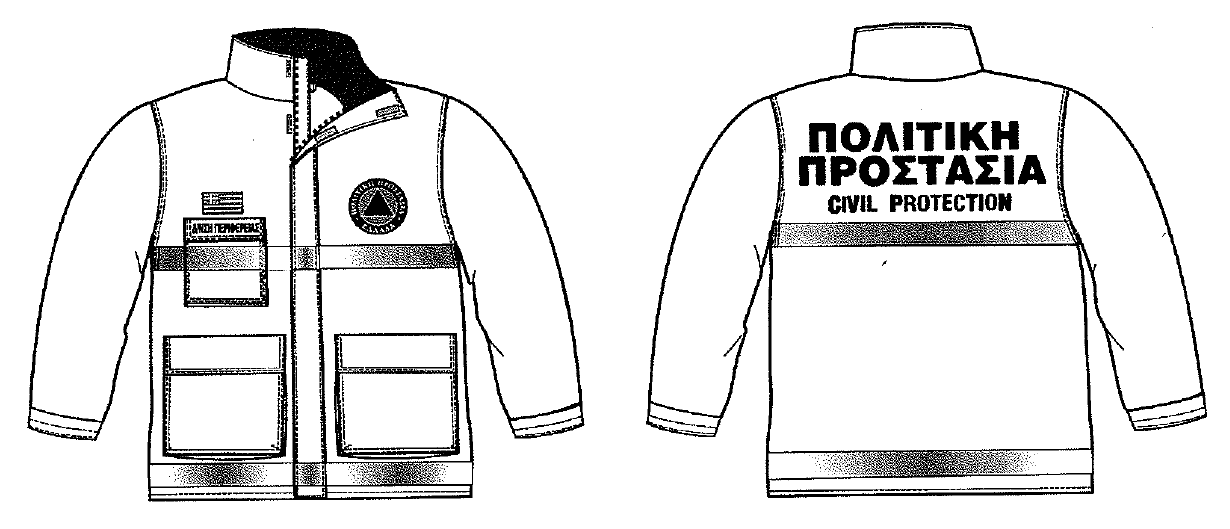 Εικόνα 1.Επιχειρησιακά μπουφάν Πολιτικής Προστασίαςκαι τα γιλέκα Πολιτικής Προστασίας: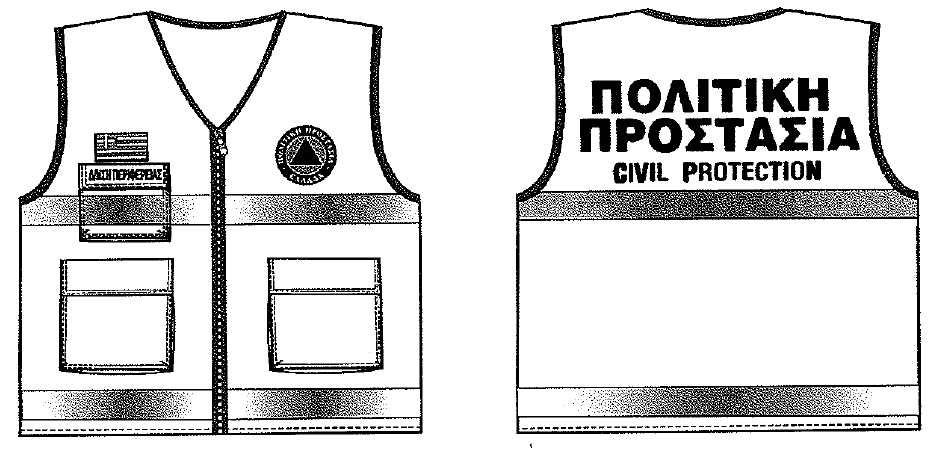 Εικόνα 2.Επιχειρησιακά γιλέκα Πολιτικής ΠροστασίαςΑναλυτικές προδιαγραφές για την εμφάνιση των επιχειρησιακών μπουφάν και γιλέκων Πολιτικής Προστασίας δίνονται στο 4678/22-11-2004 έγγραφο ΓΓΠΠ.Για τους εργαζόμενους στις οργανικές μονάδες Πολιτικής Προστασίας (Δ/νσεις, Τμήματα και Γραφεία) πέραν των επιχειρησιακών μπουφάν και γιλέκων, όταν αυτοί μεταβαίνουν στο τόπο της καταστροφής στο πλαίσιο του συντονιστικού τους ρόλου, θα πρέπει να λαμβάνονται όλα τα μέτρα που θα εξασφαλίζουν την υγεία και την ασφάλεια τους, καθώς και να τους παρέχονται όλα τα ενδεικνυόμενα μέσα ατομικής προστασίας (ΜΑΠ), σύμφωνα με την ΚΥΑ 43726/2019 (ΦΕΚ 2208/Β΄/2019).ΠΑΡΑΡΤΗΜΑ Α–ΧΑΡΤΟΓΡΑΦΙΚΟ ΥΛΙΚΟΤο παρόν προσαρτάται στο ΣΧΕΔΙΟ ΑΝΤΙΜΕΤΩΠΙΣΗΣ ΕΚΤΑΚΤΩΝ ΑΝΑΓΚΩΝ ΕΞ ΑΙΤΙΑΣ ΔΑΣΙΚΩΝ ΠΥΡΚΑΓΙΩΝ ΔΗΜΟΥ ΛΕΥΚΑΔΑΣ και αποτελεί αναπόσπαστο τμήμα τουΧΑΡΤΟΓΡΑΦΙΚΟ ΥΛΙΚΟΤο Παράρτημα Α περιέχει το ακόλουθο χαρτογραφικό υλικό της Δ/νσης Σχεδιασμού και Αντιμετώπισης Εκτάκτων Αναγκών της ΓΓΠΠ που είναι άμεσα διαθέσιμο στο ΠΑΡΑΡΤΗΜΑ Γ΄ του ΓΕΝΙΚΟΥ ΣΧΕΔΙΟΥ ΑΝΤΙΜΕΤΩΠΙΣΗΣ ΕΚΤΑΚΤΩΝ ΑΝΑΓΚΩΝ ΕΞ ΑΙΤΙΑΣ ΔΑΣΙΚΩΝ ΠΥΡΚΑΓΙΩΝ ΜΕ ΤΗΝ ΚΩΔΙΚΗ ΟΝΟΜΑΣΙΑ «ΙΟΛΑΟΣ» (4η έκδοση)Χαρτογραφική αποτύπωση των ορίων των Δασικών Υπηρεσιών σε αντιπαραβολή με τα διοικητικά όρια των Καλλικρατικών Δήμων, (Παράρτημα Γ΄ του παρόντος)Χαρτογραφική αποτύπωση του οδικού δικτύου του Δήμου ΛευκάδαςΕπίσης, στο Παράρτημα Α δύναται να συμπεριληφθεί και όποιο άλλο χαρτογραφικό υλικό διαθέτει ο Δήμος και συμβάλει στην αντιμετώπιση εκτάκτων αναγκών και τη διαχείριση των συνεπειών που μπορεί να προκύψουν από την εκδήλωση δασικών πυρκαγιώνΠΑΡΑΡΤΗΜΑ Β–ΜΝΗΜΟΝΙΟ ΕΝΕΡΓΕΙΩΝΤο παρόν προσαρτάται στο ΣΧΕΔΙΟ ΑΝΤΙΜΕΤΩΠΙΣΗΣ ΕΚΤΑΚΤΩΝ ΑΝΑΓΚΩΝ ΕΞ ΑΙΤΙΑΣ ΔΑΣΙΚΩΝ ΠΥΡΚΑΓΙΩΝ ΔΗΜΟΥ ΛΕΥΚΑΔΑΣ και αποτελεί αναπόσπαστο τμήμα τουΤα μνημόνια ενεργειών συντάσσονται από το Τμήμα Περιβάλλοντος & Πολιτικής Προστασίας κατ’ εφαρμογή του Σχεδίου Αντιμετώπισης Εκτάκτων Αναγκών Εξ Αιτίας Δασικών Πυρκαγιών του Δήμου.Μετά τη σύνταξή τους, το Τμήμα Περιβάλλοντος & Πολιτικής Προστασίας κοινοποιεί αντίγραφο του αντίστοιχου μνημονίου ενεργειών στον Δήμαρχο, καθώς και στους λοιπούς εμπλεκόμενους σε επίπεδο Δήμου.Για τις ανάγκες του παρόντος Πρότυπου Σχεδίου αποδίδονται ενδεικτικά ενέργειες και δράσεις σε οργανικές μονάδες του Δήμου (Γραφείο Πολιτικής Προστασίας, Τεχνικές Υπηρεσίες, κλπ)και σε άλλα όργανα του Δήμου (Αντιδήμαρχος, Πρόεδρος Τοπικής Κοινότητας, κλπ). Νοείται ότι για το Σχέδιο Αντιμετώπισης Εκτάκτων Αναγκών Εξ Αιτίας Δασικών Πυρκαγιών Δήμου οι δράσεις θα πρέπει να αποδοθούν στις αρμόδιες οργανικές μονάδες του Δήμου ή σε άλλα όργανα του Δήμου (Αντιδήμαρχος, Πρόεδρος Τοπικής Κοινότητας, κλπ), σύμφωνα με τον Οργανισμό Εσωτερικής Υπηρεσίας του Δήμου και τις εκάστοτε εξουσιοδοτικές πράξεις του Δημάρχου.ΠΑΡΑΡΤΗΜΑ Β1 - ΜΝΗΜΟΝΙΟ ΕΝΕΡΓΕΙΩΝ ΚΙΝΗΤΟΠΟΙΗΣΗΣ ΤΟΥ ΔΗΜΟΥ ΛΕΥΚΑΔΑΣ ΓΙΑ ΤΗΝ ΑΝΤΙΜΕΤΩΠΙΣΗ ΚΙΝΔΥΝΩΝ ΛΟΓΩ ΔΑΣΙΚΩΝ ΠΥΡΚΑΓΙΩΝΣτο παρόν Παράρτημα Β1 παρατίθενται ειδικότερα:Μνημόνιο ενεργειών Δημάρχου ΛευκάδαςΜνημόνιο ενεργειών Αντιδημάρχου Λευκάδας για θέματα Πολιτικής ΠροστασίαςΜνημόνιο ενεργειών Τμήμα  Περιβάλλοντος & Πολιτικής Προστασίας Δήμου ΛευκάδαςΜνημόνιο ενεργειών Τμήμα Καθαριότητας, Ανακύκλωσης και Συντήρησης Πρασίνου Δήμου ΛευκάδαςΜνημόνιο ενεργειών Διεύθυνσης Τεχνικών Υπηρεσιών Δήμου ΛευκάδαςΕπίσης παρατίθενται:ονομαστική κατάσταση των υπευθύνων για την υλοποίηση των δράσεων Πολιτικής Προστασίας, που συνδέονται με την αντιμετώπιση εκτάκτων αναγκών που μπορεί να προκύψουν από δασικές πυρκαγιές και την υποστήριξη του έργου του Πυροσβεστικού Σώματος για τον έλεγχο και την καταστολή τους, καθώς και των αναπληρωτών τους, με τα στοιχεία επικοινωνίας τους (ονοματεπώνυμο, τίτλος, θέση, ιδιότητα / ειδικότητα, τηλέφωνα, φαξ)κατάλογος των επιχειρησιακών μέσων που άμεσα διαθέτει ο Δήμος για την υλοποίηση των δράσεων Πολιτικής Προστασίας (μηχανήματα έργων, οχήματα μεταφοράς προσωπικού, κλπ) που συνδέονται με την αντιμετώπιση εκτάκτων αναγκών που μπορεί να προκύψουν από δασικές πυρκαγιές και την υποστήριξη του έργου του Πυροσβεστικού Σώματος για τον έλεγχο και την καταστολή τους.Σχέδιο Αντιμετώπισης Εκτάκτων Αναγκών Εξ Αιτίας Δασικών Πυρκαγιών Δήμου ΛευκάδαςΜνημόνιο ενεργειών Δημάρχου ΛευκάδαςΠροπαρασκευαστικές δράσειςΈκδοση Απόφασης ορισμού υπευθύνων του Τμήματος Περιβάλλοντος & Πολιτικής Προστασίας του Δήμου Λευκάδας.Εντολή προς το Τμήμα Περιβάλλοντος & Πολιτικής Προστασίας του Δήμου για τη σύνταξη ή επικαιροποίηση του Σχεδίου Αντιμετώπισης Εκτάκτων Αναγκών Εξ Αιτίας Δασικών Πυρκαγιών του Δήμου Λευκάδας, με βάση τις οδηγίες σχεδίασης της παραγράφου 15.2 του Γενικού Σχεδίου Αντιμετώπισης Εκτάκτων Αναγκών Εξαιτίας Δασικών Πυρκαγιών με την κωδική ονομασία «ΙΟΛΑΟΣ» (4η έκδοση),Εντολή προς την Διεύθυνση Τεχνικών Υπηρεσιών του Δήμου Λευκάδας πριν την έναρξη της αντιπυρικής περιόδου, για τη συντήρηση εξοπλισμού και μέσων που θα χρησιμοποιηθούν για την υποστήριξη του έργου του ΠΣ καθώς και για την αντιμετώπιση εκτάκτων αναγκών και διαχείριση των συνεπειών λόγω δασικών πυρκαγιών.Εντολή προς το Τμήμα Περιβάλλοντος & Πολιτικής Προστασίας του Δήμου, σε συνεργασία με τη Διεύθυνση Τεχνικών Υπηρεσιών, για την κατάρτιση μνημονίου συνεργασίας με ιδιωτικούς φορείς για την εξασφάλιση επιπλέον πόρων προς ενίσχυση του έργου τους στην αντιμετώπιση εκτάκτων αναγκών και τη διαχείριση των συνεπειών λόγω δασικών πυρκαγιών, καθώς και στην υποστήριξη του έργου του Πυροσβεστικού Σώματος για τον έλεγχο και την καταστολή τουςΕντολή προς το Τμήμα Υδρευσης-Αποχέτευσης του Δήμου Λευκάδας για την έγκαιρη συντήρηση πυροσβεστικών υδροστομίων αρμοδιότητάς της ή εγκατάσταση νέων, σύμφωνα με τις υποδείξεις της οικείας Πυροσβεστικής Υπηρεσίας που διενεργεί τον έλεγχό τους (Ν.1590/1986).Εντολή προς το Τμήμα Περιβάλλοντος & Πολιτικής Προστασίας του Δήμου για τον προγραμματισμό και την υλοποίηση, σε συνεργασία με τις αρμόδιες υπηρεσίες του Δήμου, έργων και δράσεων για την αποφυγή πρόκλησης πυρκαγιάς στην ύπαιθρο από τη λειτουργία χώρων εναπόθεσης αστικών απορριμμάτων, συμπεριλαμβανομένης και της φύλαξής τους, σε εφαρμογή της Πυροσβεστικής Διάταξης 9Α/2005 (ΦΕΚ 1554/Β΄/2005).Έκδοση απόφασης συγκρότησης του Συντονιστικού Τοπικού Οργάνου (ΣΤΟ) του Δήμου Λευκάδας σύμφωνα με τα οριζόμενα στο αρθ.13, Ν.3013/2002.Εντολή, πριν την έναρξη της αντιπυρικής περιόδου, προς τους Προέδρους Τοπικών Κοινοτήτων, που είναι υπεύθυνοι των ομάδων πυρασφάλειας της Τοπικής Κοινότητας, για την καταγραφή των μέσων και του ανθρώπινου δυναμικού που μπορούν να συμβάλλουν στην αντιμετώπιση δασικών πυρκαγιών και κοινοποίησή τους στο Γραφείο Πολιτικής Προστασίας του Δήμου.Συμμετοχή στο Συντονιστικό Όργανο Πολιτικής Προστασίας της Περιφερειακής Ενότητας Λευκάδας (ΣΟΠΠ), εφόσον προσκληθεί, για την επίλυση ζητημάτων συνεργασίας μεταξύ των εμπλεκομένων φορέων στην αντιμετώπιση εκτάκτων αναγκών λόγω δασικών πυρκαγιώνΕντολή προς το Αυτοτ. Τμήμα Κοινωνικής Προστασίας, Παιδείας & Πολιτισμού για τη σύσταση και συγκρότηση επιτροπών καταγραφής ζημιών του Δήμου Λευκάδας για την χορήγηση οικονομικής ενίσχυσης σε όσους περιέρχονται σε κατάσταση ανάγκης συνεπεία δασικών πυρκαγιών (προνοιακό επίδομα)Εντολή προς το Τμήμα Περιβάλλοντος & Πολιτικής Προστασίας του Δήμου για τη διενέργεια άσκησης Πολιτικής Προστασίας για την εκπαίδευση του προσωπικού και την αξιολόγηση της επιχειρησιακής ετοιμότητας των υπηρεσιών του Δήμου έναντι δασικών πυρκαγιών, σύμφωνα με τις κατευθυντήριες οδηγίες της ΓΓΠΠ (παράγραφος 8.2.1 του παρόντος).Εντολή προς το Τμήμα Περιβάλλοντος & Πολιτικής Προστασίας του Δήμου για δράσεις ενημέρωσης του κοινού για τη λήψη μέτρων πρόληψης και αυτοπροστασίας από κινδύνους που προέρχονται από δασικές πυρκαγιέςΠροπαρασκευαστική σύγκληση Συντονιστικού Τοπικού Οργάνου για την ετοιμότητα αντιμετώπισης κινδύνων από την εκδήλωση δασικών πυρκαγιώνΕντολή προς το Τμήμα Περιβάλλοντος & Πολιτικής Προστασίας του Δήμου για τη σύγκληση του Συντονιστικού Τοπικού Οργάνου (ΣΤΟ) στη φάση συνήθους ετοιμότητας για την επίλυση ζητημάτων συνεργασίας μεταξύ των εμπλεκομένων φορέων στην αντιμετώπιση εκτάκτων αναγκών λόγω δασικών πυρκαγιών, όπως επίσης και ζητημάτων που αφορούν τη συνεργασία με τις εθελοντικές οργανώσεις Πολιτικής Προστασίας.Προεδρεύει του Συντονιστικού Τοπικό Όργανο (ΣΤΟ) στη φάση συνήθους ετοιμότητας για την επίλυση ζητημάτων συνεργασίας μεταξύ των εμπλεκομένων φορέων στην αντιμετώπιση εκτάκτων αναγκών λόγω δασικών πυρκαγιών, όπως επίσης και ζητημάτων που αφορούν τη συνεργασία με τις εθελοντικές οργανώσεις Πολιτικής ΠροστασίαςΙεραρχεί και δρομολογεί, κατά το μέρος που τον αφορά, τα μέτρα, έργα και δράσεις που προτάθηκαν στο ανωτέρω Συντονιστικό Τοπικό ΌργανοΔράσεις αυξημένης ετοιμότητας για τις περιοχές που το επόμενο 24-ωρο είναι μεγάλη η επικινδυνότητα εκδήλωσης και εξάπλωσης δασικών πυρκαγιώνΟ Δήμαρχος Λευκάδας λαμβάνοντας υπόψη τον Ημερήσιο Χάρτη Πρόβλεψης Κινδύνου Πυρκαγιάς, που εκδίδεται από την ΓΓΠΠ και τα ιδιαίτερα προειδοποιητικά σήματα που εκδίδονται από το ΚΕΠΠ για το λόγο αυτό:Θέτει σε ετοιμότητα το προσωπικό και τα μέσα του Δήμου Λευκάδας προκειμένου να υποστηρίξουν άμεσα το έργο του Πυροσβεστικού Σώματος στην καταστολή δασικών πυρκαγιώνΘέτει σε ετοιμότητα το προσωπικό και τα μέσα του Δήμου Λευκάδας για την άμεση αντιμετώπιση εκτάκτων αναγκών και διαχείριση των συνεπειών λόγω δασικών πυρκαγιών.Επίσης,Συμμετέχει στο Συντονιστικό Όργανο Πολιτικής Προστασίας της Περιφερειακής Ενότητας Λευκάδας (ΣΟΠΠ), εφόσον προσκληθεί για τη λήψη επιπρόσθετων μέτρων πρόληψης και ετοιμότητας Πολιτικής Προστασίας στα όρια της Περιφερειακής Ενότητας, προκειμένου να αντιμετωπιστούν άμεσα τυχόν προβλήματα που ενδέχεται να προκληθούν από την εκδήλωση δασικών πυρκαγιών.Εντολή προς το Τμήμα Περιβάλλοντος & Πολιτικής Προστασίας του Δήμου για την υποστήριξη στο έργο του ΠΣ για τη λήψη μέτρων αυξημένης επιτήρησης σε δάση και δασικές εκτάσεις για τον έγκαιρο εντοπισμό δασικών πυρκαγιών, με την ενεργοποίηση εθελοντικών οργανώσεων πολιτικής προστασίας που δραστηριοποιούνται στα όρια του ΔήμουΕντολή προς το Τμήμα Περιβάλλοντος & Πολιτικής Προστασίας του Δήμου για την ενημέρωση του κοινού σε τοπικό επίπεδο, βάσει των δελτίων τύπου που εκδίδονται από τη Γενική Γραμματεία Πολιτικής Προστασίας, για τις περιοχές που η πρόβλεψη του κινδύνου εκτιμάται από πολύ υψηλή (κατηγορία 4) έως κατάσταση συναγερμού (κατηγορία 5) με στόχο την αποφυγή ενεργειών που μπορεί να προκαλέσουν πυρκαγιά από αμέλειαΕντολή προς το Τμήμα Περιβάλλοντος & Πολιτικής Προστασίας του Δήμου για την λήψη επιπλέον μέτρων για την αποφυγή πρόκλησης πυρκαγιάς σε χώρους ανεξέλεγκτης εναπόθεσης αστικών απορριμμάτων, σε συνεργασία με την Δ/νση Καθαριότητας, Περιβάλλοντος και Πρασίνου του ΔήμουΔράσεις για την αντιμετώπιση κινδύνων λόγω δασικών πυρκαγιών μετά την εκδήλωσή τουςΣυντονισμός δράσεων και διάθεσης του απαραίτητου δυναμικού και μέσων, εντός των ορίων του Δήμου Λευκάδας , για την αντιμετώπιση εκτάκτων αναγκών και τη διαχείριση συνεπειών λόγω δασικών πυρκαγιών, σύμφωνα με το άρθρο 13 του Ν. 3013/2002.Εντολή προς το Τμήμα Περιβάλλοντος & Πολιτικής Προστασίας του Δήμου για άμεση κινητοποίηση των υπαλλήλων του Τμήματος Περιβάλλοντος & Πολιτικής Προστασίας του Δήμου, για συλλογή περαιτέρω πληροφοριών, μετά από σχετική ενημέρωση για έναρξη πυρκαγιάς εντός των διοικητικών τους ορίων από το Γραφείο Πολιτικής Προστασίας του Δήμου ή την αρμόδια Πυροσβεστική Υπηρεσία και σε συνεννόηση με αυτή.Εντολή προς το Τμήμα Συντήρησης Οχημάτων και το Τμήμα Καθαριότητας, Περιβάλλοντος και Πρασίνου Δήμου Λευκάδας για ετοιμότητα διάθεσης προσωπικού και μέσων που διαθέτει (υδροφόρα οχήματα, μηχανήματα έργων, κλπ.) για την υποστήριξη του έργου της καταστολής των δασικών πυρκαγιών που διενεργείται με ευθύνη του Π.ΣΑπόφαση για την διάθεση προσωπικού και μέσων που διαθέτει ο Δήμος Λευκάδας (υδροφόρα οχήματα, μηχανήματα έργων, κλπ.) για την υποστήριξη του έργου της καταστολής των δασικών πυρκαγιών που διενεργείται με ευθύνη του Π.Σ., κατόπιν σχετικού αιτήματος, στα πλαίσια εφαρμογής της ΚΥΑ 12030/ Φ109.1/1999.Συντονισμός δράσεων και διάθεσης του απαραίτητου δυναμικού και μέσων, εντός των ορίων του Δήμου, για την αντιμετώπιση εκτάκτων αναγκών και τη διαχείριση των συνεπειών λόγω δασικών πυρκαγιών, σύμφωνα με το άρθρο 13 του Ν. 3013/2002 Εντολή για συνδρομή προσωπικού και μέσων του Δήμου σε όμορους Δήμους μετά από σχετική συνεννόηση με τους αρμόδιους Δημάρχους.Εντολή προς το Τμήμα Περιβάλλοντος & Πολιτικής Προστασίας του Δήμου για υποβολή αιτήματος συνδρομής με υλικά και μέσα προς ενίσχυση του έργου του Δήμου στην αντιμετώπιση εκτάκτων αναγκών και διαχείριση των συνεπειών λόγω δασικών πυρκαγιών, από όμορους Δήμους, την οικεία  Περιφέρεια, Αποκεντρωμένη Διοίκηση ή το ΚΕΠΠ.Λήψη και εκτέλεση της απόφασης για την οργανωμένη προληπτική απομάκρυνση των πολιτών, για λόγους προστασίας της ζωής ή της υγείας τους από εξελισσόμενη ή από επικείμενη καταστροφή, στα πλαίσια εφαρμογής του άρθ. 18 του Ν 3613/2007 (ΦΕΚ 263/Α΄/2007). Εντολή προς το Τμήμα Περιβάλλοντος & Πολιτικής Προστασίας του Δήμου για την ενεργοποίηση εφόσον συντρέχουν λόγοι, των μνημονίων συνεργασίας με ιδιωτικούς φορείς για την εξασφάλιση επιπλέον πόρων στην αντιμετώπιση εκτάκτων αναγκών και τη διαχείριση των συνεπειών λόγω δασικών πυρκαγιών, καθώς και την υποστήριξη του έργου του Πυροσβεστικού Σώματος για τον έλεγχο και την καταστολή τουςΕντολή του Δημάρχου προς το Τμήμα Περιβάλλοντος &  Πολιτικής Προστασίας του Δήμου για σύγκληση του ΣΤΟ, εφόσον κρίνεται αναγκαίοΣε περίπτωση που η πυρκαγιά εκδηλώθηκε πλησίον χώρου διάθεσης απορριμμάτων ο Δήμαρχος κατά την κρίση του κινητοποιεί το Τμήμα Καθαριότητας, Ανακύκλωσης & Συντήρησης και Πρασίνο του Δήμου για να λάβει τα κατάλληλα μέτρα για την προστασία του χώρου.Ενημερώνει τον Περιφερειάρχη Ιονίων Νήσων και τον Γενικό Γραμματέα Αποκεντρωμένης Διοίκησης Δυτ.Ελλάδας & Ιονίων  για την τρέχουσα κατάστασηΑιτείται προς τον Περιφερειάρχη Ιονίων Νήσων την κήρυξη της περιοχής που πλήττεται σε κατάσταση έκτακτης ανάγκης, εφόσον συντρέχουν λόγοι.Βρίσκεται σε άμεση επικοινωνία με τον Αντιπεριφερειάρχη της Π.Ε. Λευκάδας  στις περιπτώσεις που ο Αντιπεριφερειάρχης συντονίζει και εποπτεύει την διάθεση προσωπικού και μέσων των αρμόδιων υπηρεσιών της Περιφέρειας που λειτουργούν στα όρια της Περιφερειακής τους Ενότητας για την αντιμετώπιση εκτάκτων αναγκών και διαχείριση των συνεπειών λόγω δασικών πυρκαγιών.Εντολή προς το Τμήμα Περιβάλλοντος & Πολιτικής Προστασίας του Δήμου για παραμονή, μερική αποκλιμάκωση ή ολική αποκλιμάκωση των πόρων που έχουν διατεθεί με ευθύνη των Δημάρχων για την υποβοήθηση του έργου του ΠΣ, μετά από σχετική συνεννόηση των ανωτέρω με τον επικεφαλής Αξιωματικό του ΠΣ που διοικεί το συμβάν. Εντολή προς το Τμήμα Περιβάλλοντος & Πολιτικής Προστασίας του Δήμου για την ενεργοποίηση εθελοντικών οργανώσεων πολιτικής προστασίας που δραστηριοποιούνται στο Δήμο για υποστηρικτικές δράσεις στο έργο του Δήμου ΛευκάδαςΕνημέρωση κοινού για δράσεις πολιτικής προστασίας που δρομολογούνται από το Δήμο Λευκάδας για την αντιμετώπιση εκτάκτων αναγκών και την άμεση/βραχεία διαχείριση των συνεπειών, καθώς και για τη λήψη μέτρων αυτοπροστασίαςΔράσεις για την άμεση/βραχεία διαχείριση συνεπειώνΣυντονισμός δράσεων και διάθεσης του απαραίτητου δυναμικού και μέσων, εντός των ορίων του Δήμου, για την άμεση/βραχεία διαχείριση συνεπειών λόγω δασικών πυρκαγιών, σύμφωνα με το άρθρο 13 του Ν. 3013/2002.Εντολή προς το Τμήμα Περιβάλλοντος & Πολιτικής Προστασίας του Δήμου για ολική αποκλιμάκωση των πόρων που έχουν διατεθεί με ευθύνη των Δημάρχων για την υποβοήθηση του έργου του ΠΣ, μετά από σχετική συνεννόηση των ανωτέρω με τον επικεφαλής Αξιωματικό του ΠΣ που διοικεί το συμβάν. Εντολή προς το Τμήμα Περιβάλλοντος & Πολιτικής Προστασίας του Δήμου για παραμονή, μερική αποκλιμάκωση ή ολική αποκλιμάκωση των πόρων που έχουν διατεθεί με ευθύνη των Δημάρχων για την αντιμετώπιση εκτάκτων αναγκών και τη διαχείριση των συνεπειών λόγω δασικών πυρκαγιών. Εκτίμηση του αριθμού των πολιτών για τους οποίους θα πρέπει να εξασφαλιστούν άμεσα καταλύματα, με βάση τις πληροφορίες σχετικά με τον αριθμό των κατοικιών που έχουν καεί ή υποστεί σοβαρές ζημιές στην περιοχή ευθύνης τους, και ενημέρωση του Περιφερειάρχη Ιονίων Νήσων και του Γενικού Γραμματέα Αποκεντρωμένης Διοίκησης Δυτ.Ελλάδας Πελοποννήσου και Ιονίου για το συνολικό αριθμό των πολιτών στην περιοχή ευθύνης τους για τους οποίους θα πρέπει να εξασφαλιστούν άμεσα καταλύματα, οι κατοικίες των οποίων έχουν καεί ή υποστεί σοβαρές ζημιέςΕντολή προς το Τμήμα Περιβάλλοντος &  Πολιτικής Προστασίας του Δήμου την γνωστοποίηση μέσω ανακοινώσεων ή δελτίων τύπου στα τοπικά μέσα ενημέρωσης και μέσα κοινωνικής δικτύωσης, για τη λειτουργία τηλεφωνικής γραμμής στην οποία μπορούν να απευθύνονται οι πολίτες που οι ιδιοκτησίες τους έχουν πληγεί και χρειάζονται άμεση προσωρινή διαμονήΕντολή προς το Τμήμα Περιβάλλοντος & Πολιτικής Προστασίας του Δήμου για την ενεργοποίηση εφόσον συντρέχουν λόγοι, των μνημονίων συνεργασίας με ιδιωτικούς φορείς για την εξασφάλιση επιπλέον πόρων για την άμεση/βραχεία διαχείριση συνεπειών λόγω δασικών πυρκαγιώνΕντολή προς το Τμήμα Περιβάλλοντος & Πολιτικής Προστασίας του Δήμου για την επιστροφή των πολιτών που απομακρύνθηκαν προληπτικά από την πληγείσα περιοχή όπου διαβιούν, εφόσον χρειάζονται μεταφορά.Εντολή στη Δ/νση Τεχνικών Υπηρεσιών, στο Τμήμα Καθαριότητας, Ανακύκλωσης και Συντήρησης Πρασίνου  καθώς και στο Τμήμα Υδρευσης – Αποχέτευσης του Δήμου για άμεση αποκατάσταση της λειτουργίας υποδομών αρμοδιότητάς τους (δίκτυα ύδρευσης, οδικό δίκτυο, κλπ), η λειτουργία των οποίων παρουσιάζει δυσχέρειες ή διακόπηκε λόγω δασικών πυρκαγιών.Εντολή στη Διεύθυνση Τεχνικών Υπηρεσιών του Δήμου για τον έλεγχο υποδομών και τεχνικών έργων αρμοδιότητάς τους, τα οποία βρίσκονται εντός της πληγείσας περιοχής, για τη διαπίστωση ζημιών.Εντολή το Αυτοτελές Τμήμα Κοινωνικής Προστασίας, Παιδείας & Πολιτισμού του Δήμου για την καταγραφή και εκτίμηση ζημιών σε κατοικίες, από τις επιτροπές που έχουν συγκροτηθεί για το σκοπό αυτό, προκειμένου να χορηγηθούν οι προβλεπόμενες οικονομικές ενισχύσεις για την κάλυψη των πρώτων αναγκών τους, για επισκευές κύριας οικίας ή αντικατάσταση οικοσκευήςΕντολή το Αυτοτελές Τμήμα Κοινωνικής Προστασίας, Παιδείας & Πολιτισμού του Δήμου για την αποστολή στην Περιφέρεια Ιονίων. καταλόγου των αυτοψιών των πληγέντων κτιρίων για την υποβολή αιτήματος οριοθέτησης της πληγείσας περιοχής και χορήγησης στεγαστικής συνδρομήςΣχέδιο Αντιμετώπισης Εκτάκτων Αναγκών Εξ Αιτίας Δασικών Πυρκαγιών Δήμου ΛευκάδαςΜνημόνιο ενεργειών Τμήμα Περιβάλλοντος & Πολιτικής Προστασίας του Δήμου ΛευκάδαςΠροπαρασκευαστικές δράσειςΚαταγραφή των επιχειρησιακά διαθέσιμων πόρων του Δήμου, που δύναται να διατεθούν τόσο για την ενίσχυση του έργου της καταστολής του ΠΣ όσο και τη διαχείριση των συνεπειών λόγω δασικών πυρκαγιών, στα πλαίσια εφαρμογής του παρόντος σχεδίου.Σύνταξη ή επικαιροποίηση του Σχεδίου Αντιμετώπισης Εκτάκτων Αναγκών Εξ Αιτίας Δασικών Πυρκαγιών του Δήμου Λευκάδας με βάση τις οδηγίες σχεδίασης της παραγράφου 15.2 του Γενικού Σχεδίου Αντιμετώπισης Εκτάκτων Αναγκών Εξαιτίας Δασικών Πυρκαγιών με την κωδική ονομασία «ΙΟΛΑΟΣ» (4η έκδοση) και υποβολή του στην Εκτελεστική Επιτροπή του Δήμου προκειμένου να εγκριθεί από το Δημοτικό Συμβούλιο.Σύνταξη ή επικαιροποίηση μνημονίων ενεργειών (Παράρτημα Β), σε συνεργασία με τις εμπλεκόμενες υπηρεσίες του Δήμου, στα οποία να προσδιορίζονται οι επιχειρησιακά υπεύθυνοι υπάλληλοι, ο ρόλος και οι δράσεις αυτών για την αντιμετώπιση εκτάκτων αναγκών εξαιτίας δασικών πυρκαγιών. Στα πλαίσια αυτά συντάσσονται τηλεφωνικοί κατάλογοι με τηλέφωνα και θέσεις υπευθύνων των Δήμων τα οποία και κοινοποιούνται στις κατά τόπους αρμόδιες υπηρεσίες του ΠΣ και της ΕΛΑΣ.Κοινοποίηση του επικαιροποιημένου Παραρτήματος Β, στις αρμόδιες κατά τόπους Διοικήσεις του Πυροσβεστικού Σώματος και της Ελληνικής Αστυνομίας, για λόγους άμεσης κινητοποίησης και πληρέστερης ενημέρωσής τους.Εξασφάλιση επικοινωνίας με το Κέντρο Επιχειρήσεων της Γενικής Γραμματείας Πολιτικής Προστασίας και των λοιπών εμπλεκομένων φορέων σε τοπικό επίπεδο.Μέριμνα για τη συνεργασία των Διεύθυνση Τεχνικών Υπηρεσιών του Δήμου με την τοπική Πυροσβεστική Υπηρεσία προκειμένου να εξασφαλίζεται η συμβατότητα εξοπλισμού και μέσων που διαθέτει ο Δήμος προς υποστήριξη του έργου του ΠΣ.Κατάρτιση, σε συνεργασία με την Διεύθυνση Τεχνικών Υπηρεσιών του Δήμου, μνημονίου συνεργασίας με ιδιωτικούς φορείς για την εξασφάλιση επιπλέον πόρων προς ενίσχυση του έργου του Δήμου στην αντιμετώπιση εκτάκτων αναγκών και τη διαχείριση των συνεπειών λόγω δασικών πυρκαγιών, καθώς και στην υποστήριξη του έργου του Πυροσβεστικού Σώματος για τον έλεγχο και την καταστολή τους, για την περίπτωση που δεν επαρκούν οι πόροι του Δήμου.Καθορισμός χώρων συγκέντρωσης του πληθυσμού, μετά από σχετική συνεννόηση με την οικεία Περιφέρεια, σε περιπτώσεις εκτάκτων αναγκών λόγω δασικών πυρκαγιών (χώροι καταφυγής).Μέριμνα για τη σύγκληση του Συντονιστικού Τοπικού Οργάνου (ΣΤΟ) του Δήμου κατόπιν εντολής του ΔημάρχουΕνημέρωση του κοινού για τη λήψη μέτρων πρόληψης και αυτοπροστασίας από κινδύνους που προέρχονται από δασικές πυρκαγιέςΠρογραμματισμός διενέργειας άσκησης Πολιτικής Προστασίας για την εκπαίδευση του προσωπικού και την αξιολόγηση της επιχειρησιακής ετοιμότητας των υπηρεσιών του Δήμου έναντι δασικών πυρκαγιών, σύμφωνα με τις κατευθυντήριες οδηγίες της ΓΓΠΠ (παράγραφος 8.2.1 του παρόντος).Καθημερινή παρακολούθηση του Χάρτη Πρόβλεψης Κινδύνου Πυρκαγιάς που εκδίδεται από την ΓΓΠΠ και ενημέρωση του Δημάρχου Προπαρασκευαστική σύγκληση Συντονιστικού Τοπικού Οργάνου (Σ.Τ.Ο.) για την ετοιμότητα αντιμετώπισης κινδύνων από την εκδήλωση δασικών πυρκαγιώνΣυγκαλεί, κατόπιν εντολής του Δημάρχου, το Συντονιστικό Τοπικό Όργανο (ΣΤΟ)στη φάση συνήθους ετοιμότητας για την επίλυση ζητημάτων συνεργασίας μεταξύ των εμπλεκομένων φορέων στην αντιμετώπιση εκτάκτων αναγκών λόγω δασικών πυρκαγιών, όπως επίσης και ζητημάτων που αφορούν τη συνεργασία με τις εθελοντικές οργανώσεις Πολιτικής ΠροστασίαςΠροχωρά στη διαμόρφωση του τελικού σχεδιασμού του Δήμου Λευκάδας για πρόληψη και ετοιμότητα για την αντιμετώπιση κινδύνων που προέρχονται από την εκδήλωση δασικών πυρκαγιών, σύμφωνα με τις υποδείξεις του Δημάρχου Λευκάδας και με βάση τα μέτρα, έργα και δράσεις που προτάθηκαν στο ανωτέρω Συντονιστικό Τοπικό Όργανο,.Δράσεις αυξημένης ετοιμότητας για τις περιοχές που το επόμενο 24-ωρο είναι μεγάλη η επικινδυνότητα εκδήλωσης και εξάπλωσης δασικών πυρκαγιώνΕνεργοποίηση των εθελοντικών οργανώσεων πολιτικής προστασίας που δραστηριοποιούνται στα όρια του Δήμου για την υποστήριξη του έργου του ΠΣ στη λήψη μέτρων αυξημένης επιτήρησης σε δάση και δασικές εκτάσεις για τον έγκαιρο εντοπισμό δασικών πυρκαγιών, Ενημέρωση του κοινού σε τοπικό επίπεδο, βάσει των δελτίων τύπου που εκδίδονται από τη Γενική Γραμματεία Πολιτικής Προστασίας, για τις περιοχές που η πρόβλεψη του κινδύνου εκτιμάται από πολύ υψηλή (κατηγορία 4) έως κατάσταση συναγερμού (κατηγορία 5) με στόχο την αποφυγή ενεργειών που μπορεί να προκαλέσουν πυρκαγιά από αμέλειαΣυνεργασία με το Τμήμα Καθαριότητας, Ανακύκλωση & Συντήρησης Πρασίνου του Δήμου για λήψη επιπλέον μέτρων για την αποφυγή πρόκλησης πυρκαγιάς σε χώρους ανεξέλεγκτης εναπόθεσης αστικών απορριμμάτωνΕπικαιροποίηση καταλόγου των άμεσα διαθέσιμων επιχειρησιακών μέσων που διαθέτει ο Δήμος, καθώς και των μέσων που δύναται να διατεθούν μέσω του μνημονίου συνεργασίας με ιδιωτικούς φορείς για την αντιμετώπιση εκτάκτων αναγκών και τη διαχείριση των συνεπειών λόγω δασικών πυρκαγιών, καθώς και για την υποστήριξη του έργου του Πυροσβεστικού Σώματος για τον έλεγχο και την καταστολή τους και ενημέρωση του ΔημάρχουΔράσεις για την αντιμετώπιση κινδύνων λόγω δασικών πυρκαγιών μετά την εκδήλωσή τουςΆμεση ενημέρωση του Δημάρχου για έναρξη πυρκαγιάς εντός των διοικητικών ορίων του Δήμου και συλλογή περαιτέρω πληροφοριών από την αρμόδια Πυροσβεστική Υπηρεσία Άμεση ενημέρωση της Διεύθυνσης Τεχνικών Υπηρεσιών του Τμήματος Καθαριότητας, Ανακύκλωση και Συντήρησης Πρασίνου που εμπλέκεται σε αρχικό στάδιο, με στόχο την άμεση κινητοποίησή της, μετά από σχετική εντολή Δημάρχου.Συνεχής επικοινωνία με την αρμόδια ΠΥ για τη συλλογή περαιτέρω πληροφοριών που συνδέονται με την εξέλιξη της πυρκαγιάς.Άμεση επικοινωνία με το Τμήμα Πολιτικής Προστασίας της Περιφερειακής Ενότητας Λευκάδας τη Δ/νση Πολιτικής Προστασίας της Περιφέρειας Ιονίων Νήσων και τη Δ/νση Πολιτικής Προστασίας της Αποκεντρωμένης Διοίκησης Δυτ.Ελλάδας-Πελοποννήσου και Ιονίων   για λόγους αμοιβαίας ενημέρωσης και συντονισμού στη διαχείριση πόρων.Ενεργοποίηση του μνημονίου ενεργειών για περιπτώσεις εκτάκτων αναγκών που προέρχονται από δασικές πυρκαγιές.Ενεργοποίηση μνημονίου συνεργασίας με ιδιωτικούς φορείς, μετά από σχετική εντολή Δημάρχου, για την εξασφάλιση επιπλέον πόρων για την ενίσχυση του έργου της καταστολής, που διενεργείται με ευθύνη του ΠΣ, σε περίπτωση που αυτοί ζητηθούν από το ΠΣ.Συλλογή πληροφοριών σχετικά με την εξέλιξη των επιχειρήσεων καταστολής της δασικής πυρκαγιάς από την αρμόδια Πυροσβεστική Αρχή, καθώς και των συνεπειών που προκλήθηκαν ή ενδέχεται να προκληθούν από την εξέλιξή της και ενημέρωση του Δημάρχου.Υποβολή αιτήματος, μετά από σχετική εντολή Δημάρχου, για συνδρομή με υλικά και μέσα προς ενίσχυση του έργου του Δήμου στην αντιμετώπιση εκτάκτων αναγκών και διαχείριση των συνεπειών λόγω δασικών πυρκαγιών, από όμορους Δήμους, την οικεία Περιφέρεια και Αποκεντρωμένη Διοίκηση.  Τηρεί κατάσταση με τα διατιθέμενα μέσα και προσωπικό που με εντολή Δημάρχου έχουν εμπλακεί προς υποβοήθηση του έργου του ΠΣ, καθώς και για την αντιμετώπιση εκτάκτων αναγκών και τη διαχείριση των συνεπειών από την εκδήλωση του φαινομένου.Ενεργοποιεί εφόσον επιβάλλεται από την υφιστάμενη κατάσταση το μνημόνιο ενεργειών για την οργανωμένη προληπτική απομάκρυνση πολιτών, μετά από σχετική εντολή του Δημάρχου.Μεριμνά για τη σύγκληση του Συντονιστικού Τοπικού Οργάνου (ΣΤΟ) κατόπιν εντολής του Δημάρχου και σύμφωνα με τα οριζόμενα στο αρθ. 13, Ν.3013/2002.Εξασφαλίζει την κάλυψη των στοιχειωδών αναγκών των πολιτών που έχουν καταφύγει στους προκαθορισμένους χώρους συγκέντρωσης, σε περιπτώσεις εκτάκτων αναγκών λόγω δασικών πυρκαγιών (χώροι καταφυγής). Ενημερώνει το ΚΕΠΠ σχετικά με την εξέλιξη των δράσεων του Δήμου για την αντιμετώπιση εκτάκτων αναγκών και τη διαχείριση των συνεπειών.Ενημερώνει για την παραμονή, μερική αποκλιμάκωση ή ολική αποκλιμάκωση των πόρων που έχουν διατεθεί με εντολή του Δημάρχου για την υποβοήθηση του έργου του ΠΣΕνεργοποίηση εθελοντικών οργανώσεων πολιτικής προστασίας που δραστηριοποιούνται στο Δήμο για υποστηρικτικές δράσεις στο έργο του Δήμου ΛευκάδαςΕνημέρωση κοινού για δράσεις πολιτικής προστασίας που δρομολογούνται από το Δήμο Λευκάδας για την αντιμετώπιση εκτάκτων αναγκών και την άμεση/βραχεία διαχείριση των συνεπειών, καθώς και για τη λήψη μέτρων αυτοπροστασίαςΔράσεις για την άμεση/βραχεία διαχείριση συνεπειώνΣυλλέγει πληροφορίες και ενημερώνει το Δήμαρχο για το συνολικό αριθμό των πολιτών στην περιοχή ευθύνης τους, οι κατοικίες των οποίων έχουν καεί ή υποστεί σοβαρές ζημιές.Εύρεση καταλυμάτων για τους πολίτες του Δήμου οι κατοικίες των οποίων έχουν καεί ή υποστεί σοβαρές ζημιές, σε συνεργασία με τη Δ/νση Πολιτικής Προστασίας της Ιονίων και την ΠΕ ΛευκάδαςΚινητοποιεί με εντολή Δημάρχου την Διεύθυνση Τεχνικών Υπηρεσιών, το Τμήμα  Καθαριότητας, Ανακύκλωσης και Συντήρησης Πρασίνου καθώς και το Τμήμα Υδρευσης-Αποχέτευσης του Δήμου για άμεσο έλεγχο και αποκατάσταση της λειτουργίας υποδομών αρμοδιότητάς τους (δίκτυα ύδρευσης, οδικό δίκτυο, κλπ), η λειτουργία των οποίων παρουσιάζει δυσχέρειες ή διακόπηκε λόγω δασικών πυρκαγιώνΕνημερώνει για την παραμονή, μερική αποκλιμάκωση ή ολική αποκλιμάκωση των πόρων που έχουν διατεθεί με εντολή του Δημάρχου για την αντιμετώπιση εκτάκτων αναγκών και τη διαχείριση συνεπειών λόγω δασικών πυρκαγιώνΕνεργοποίηση εθελοντικών οργανώσεων πολιτικής προστασίας που δραστηριοποιούνται στο Δήμο για υποστηρικτικές δράσεις στο έργο του Δήμου Λευκάδας στην άμεση/βραχεία διαχείριση συνεπειών λόγω δασικών πυρκαγιώνΕνεργοποίηση μνημονίου συνεργασίας με ιδιωτικούς φορείς, μετά από σχετική εντολή Δημάρχου, για την εξασφάλιση επιπλέον πόρων για την άμεση/βραχεία διαχείριση συνεπειών λόγω δασικών πυρκαγιών.Μεριμνά για την άμεση απομάκρυνση υλικών και μέσων του Δήμου που χρησιμοποιήθηκαν ή καταστράφηκαν κατά το στάδιο της καταστολής του φαινομένου.Ενημερώνει το ΚΕΠΠ σχετικά με την εξέλιξη των δράσεων αποκατάστασης και διαχείριση των συνεπειών του Δήμου.ΠΑΡΑΡΤΗΜΑ Β2 - ΜΝΗΜΟΝΙΟ ΕΝΕΡΓΕΙΩΝ ΚΙΝΗΤΟΠΟΙΗΣΗΣ ΤΟΥ ΔΗΜΟΥ ΛΕΥΚΑΔΑΣ ΓΙΑ ΤΗΝ ΟΡΓΑΝΩΜΕΝΗ ΠΡΟΛΗΠΤΙΚΗ ΑΠΟΜΑΚΡΥΝΣΗ ΠΟΛΙΤΩΝΤο μνημόνιο ενεργειών κινητοποίησης του Δήμου για την οργανωμένη προληπτική απομάκρυνση πολιτών συντάσσεται από το Τμήμα Περιβάλλοντος & Πολιτικής Προστασίας κατ’ εφαρμογή του Σχεδίου Αντιμετώπισης Εκτάκτων Αναγκών Εξ Αιτίας Δασικών Πυρκαγιών του ΔήμουΜετά τη σύνταξη του ανωτέρω μνημονίου ενεργειών, αντίγραφό του θα κοινοποιηθεί, από το Γραφείο Πολιτικής Προστασίας του Δήμου, στον Δήμαρχο, καθώς και στα λοιπά όργανα και υπηρεσίες του Δήμου που εμπλέκονται στην υλοποίηση επιμέρους δράσεων οργανωμένης προληπτικής απομάκρυνσης πολιτών.Για τις ανάγκες του παρόντος Πρότυπου Σχεδίου αναφέρονται ακολούθως ενδεικτικά το Μνημόνιο ενεργειών Δημάρχου για την οργανωμένη προληπτική απομάκρυνση πολιτώνΣχέδιο Αντιμετώπισης Εκτάκτων Αναγκών Εξ Αιτίας Δασικών Πυρκαγιών Δήμου ΛευκάδαςΜνημόνιο ενεργειών Δημάρχου Λευκάδας για την οργανωμένη προληπτική απομάκρυνση πολιτώνΣτις περιπτώσεις των δασικών πυρκαγιών, οι δράσεις του Δημάρχου Λευκάδας που αφορούν τη λήψη απόφασης για την οργανωμένη προληπτική απομάκρυνση πολιτών, ξεκινούν αμέσως μετά την σχετική εισήγηση προς τον Δήμαρχο του εκάστοτε Επικεφαλής Αξιωματικού του Πυροσβεστικού Σώματος, ο οποίος ενεργεί σε τοπικό επίπεδο ως συντονιστής του πυροσβεστικού έργου. Στην εισήγησή του προς τον Δήμαρχο Λευκάδας, ο εκάστοτε Επικεφαλής Αξιωματικός του Πυροσβεστικού Σώματος, ο οποίος ενεργεί σε τοπικό επίπεδο ως συντονιστής του πυροσβεστικού έργου, προτείνει εγκαίρως και επακριβώς τα όρια της περιοχής που θα χρειαστεί να υλοποιηθεί η δράση της οργανωμένης προληπτικής απομάκρυνσης πολιτών, με βάση την αναμενόμενη συμπεριφορά της πυρκαγιάς.Διαδικασίες για τη λήψη της απόφασης για την οργανωμένη προληπτική απομάκρυνση πολιτώνΟ Δήμαρχος Λευκάδας, έχοντας υπόψη την ανωτέρω σχετική εισήγηση, καθορίζει άμεσα, σημείο συγκέντρωσης (σε ασφαλή χώρο), στον οποίον οφείλουν να προσέλθουν οι επικεφαλής των φορέων που κύρια εμπλέκονται (ΕΛΑΣ, ΠΣ, ΕΚΑΒ, υπεύθυνος Πολιτικής Προστασίας), ή εάν αυτό δεν είναι άμεσα εφικτό, οι αναπληρωτές τους. Η ενέργεια αυτή κρίνεται απαραίτητη προκειμένου να εξασφαλιστεί, η μεταξύ τους επικοινωνία, η συλλογή πληροφοριών σχετικών με την τρέχουσα κατάσταση, καθώς και ο συντονισμός τους. Επίσης παρέχει την δυνατότητα για την άμεση επιλογή σχεδίου δράσης που θα ακολουθήσουν οι φορείς, στην περίπτωση που ληφθεί θετική απόφαση για οργανωμένη προληπτική απομάκρυνση. Εν συνεχεία ο Δήμαρχος Λευκάδας, πλαισιωμένος από τους επικεφαλείς των φορέων που εμπλέκονται, πριν λάβει την απόφαση, πρέπει εγκαίρως να εκτιμήσει ή εξασφαλίσει τα εξής:Τον αριθμό των ατόμων που πρέπει να απομακρυνθούν.Τον προσδιορισμό των μέσων μεταφοράς.Τον τρόπο εντοπισμού και ειδοποίησης των πολιτώνΤον αρχικό χώρο συγκέντρωσης των πολιτών (σημεία συγκέντρωσης) Το χρονικό διάστημα που απαιτείται για την ειδοποίηση των πολιτώνΤη δυνατότητα ελέγχου και διαχείρισης της κυκλοφορίας, σε όλα τα εναλλακτικά δρομολόγια που έχουν προσδιοριστεί από την αρμόδια Αστυνομική Αρχή, ότι μπορούν να χρησιμοποιηθούν, λαμβάνοντας υπόψη και την εκτιμώμενη εξέλιξη της πυρκαγιάς από τον εκάστοτε Επικεφαλής Αξιωματικό του Πυροσβεστικού Σώματος ο οποίος ενεργεί σε τοπικό επίπεδο ως συντονιστής του πυροσβεστικού έργου, ώστε να μην υπάρχει κίνδυνος κατά την απομάκρυνση των πολιτών. Τη διασφάλιση επικοινωνιών μεταξύ των αρμόδιων φορέων που εμπλέκονται στην υλοποίηση της δράσηςΤην υποδοχή και φροντίδα των πολιτών που απομακρύνονται σε επιλεγμένους ασφαλείς χώρουςΤο χρονικό διάστημα που απαιτείται να απομακρυνθούν από την περιοχήΤη φροντίδα για την επιστροφή των πολιτών που απομακρύνθηκαν και διαμένουν μόνιμα ή προσωρινά στην περιοχή.Λήψη απόφασης για την οργανωμένη προληπτική απομάκρυνση, ή μη απομάκρυνσηΛήψη απόφασης για την οργανωμένη προληπτική απομάκρυνση, ή μη απομάκρυνση, από τον αρμόδιο Δήμαρχο, σύμφωνα με τα οριζόμενα στο άρθρο 6, παρ. 5στ΄ του Ν.3013/2002 (όπως αυτό ισχύει, βάσει της παρ. 2 του άρθ. 18 του Ν 3613/2007 (ΦΕΚ 263/Α΄/2007) και του άρθ. 108 του Ν.4249/2014) και τις κατευθυντήριες οδηγίες που αναφέρονται παραπάνω (παράγραφος 7.1 του παρόντος).Δράσεις για την υλοποίηση της απόφασης για την οργανωμένη προληπτική απομάκρυνση πολιτώνΕνημέρωση κοινού, όταν έχει ληφθεί απόφαση για την απομάκρυνσή του. Η δημόσια ανακοίνωση της απόφασης προς ενημέρωση του κοινού πρέπει να συντάσσεται με ευθύνη του Δημάρχου που έλαβε την απόφαση.Εκτέλεση/δρομολόγηση επιμέρους ενεργειών βάσει του σχεδίου δράσης που έχει επιλεγεί να ακολουθήσουν όλοι οι εμπλεκόμενοι φορείς, πριν τη δημοσιοποίηση της απόφασης, υπό το γενικό συντονισμό του οργάνου που αποφάσισε τη δράση ή έχει εξουσιοδοτηθεί για την εκτέλεσή της.Τερματισμός επιμέρους δράσεων και αποκλιμάκωση εμπλεκομένων φορέων, μετά από σχετική απόφαση του Δημάρχου. Οι δράσεις των οργανικών μονάδων και υπηρεσιών του Δήμου προσδιορίζονται από τον Δήμαρχο βάσει του σχεδίου δράσης που έχει επιλεγεί να ακολουθήσουν όλοι οι εμπλεκόμενοι φορείςΣύμφωνα με το άρθρο 29 παρ. 4στ΄ του Ν.4662/2020, όταν η εξελισσόμενη ή επικείμενη καταστροφική δασική πυρκαγιά μπορεί να επηρεάσει πάνω από έναν (1) Δήμο, η απόφαση λαμβάνεται από τον αρμόδιο Περιφερειάρχη (ο οποίος μπορεί να εξουσιοδοτήσει σχετικώς τον οικείο χωρικό Αντιπεριφερειάρχη) και εκτελείται υπό τον συντονισμό του Περιφερειάρχη (ή του οικείου χωρικού Αντιπεριφερειάρχη) και σε συνεργασία με τους αρμόδιους Δημάρχους.Δηλαδή, όταν η δασική πυρκαγιά εξελίσσεται ή εκτιμάται ότι θα εξελιχθεί στα διοικητικά όρια δύο ή περισσότερων Δήμων και απειλούνται κατοικημένες περιοχές, η απόφαση της οργανωμένης προληπτικής απομάκρυνσης πολιτών λαμβάνεται από τον αρμόδιο Περιφερειάρχη (ή τον εξουσιοδοτημένο οικείο χωρικό Αντιπεριφερειάρχη).Δεδομένου ότι η εκτίμηση για την εξέλιξη μιας δασικής πυρκαγιάς ανήκει στον εκάστοτε Επικεφαλής Αξιωματικό του Πυροσβεστικού Σώματος, ο οποίος ενεργεί σε τοπικό επίπεδο ως συντονιστής του πυροσβεστικού έργου, όταν η δασική πυρκαγιά εξελίσσεται ή εκτιμάται ότι θα εξελιχθεί στα διοικητικά όρια δύο ή περισσότερων Δήμων και απειλούνται κατοικημένες περιοχές, η εισήγηση για την οργανωμένη προληπτική απομάκρυνση πολιτών θα πρέπει να απευθύνεται πρωτίστως στον οικείο Περιφερειάρχη, με ταυτόχρονη ενημέρωση των αρμοδίων ΔημάρχωνΣε αυτές τις περιπτώσεις ο Περιφερειάρχης (ή ο οικείος χωρικός Αντιπεριφερειάρχης) καθορίζει άμεσα, σημείο συγκέντρωσης (σε ασφαλή χώρο), στον οποίον οφείλουν να προσέλθουν οι αρμόδιοι Δήμαρχοι (σε περιοχές των οποίων θα υλοποιηθεί η δράση της οργανωμένης προληπτικής απομάκρυνσης πολιτών) και οιεπικεφαλής των φορέων που κύρια εμπλέκονται (ΕΛΑΣ, ΠΣ, ΕΚΑΒ, υπεύθυνοι Πολιτικής Προστασίας), ή εάν αυτό δεν είναι άμεσα εφικτό, οι αναπληρωτές τους. Η ενέργεια αυτή κρίνεται απαραίτητη προκειμένου να εξασφαλιστεί, η μεταξύ τους επικοινωνία, η συλλογή πληροφοριών σχετικών με την τρέχουσα κατάσταση, καθώς και ο συντονισμός τους. Επίσης παρέχει την δυνατότητα για την άμεση επιλογή σχεδίου δράσης που θα ακολουθήσουν όλοι οι εμπλεκόμενοι φορείς, στην περίπτωση που ληφθεί θετική απόφαση για οργανωμένη προληπτική απομάκρυνση.ΠΑΡΑΡΤΗΜΑ Γ –ΕΘΕΛΟΝΤΙΚΕΣ ΟΡΓΑΝΩΣΕΙΣΤο παρόν προσαρτάται στο ΣΧΕΔΙΟ ΑΝΤΙΜΕΤΩΠΙΣΗΣ ΕΚΤΑΚΤΩΝ ΑΝΑΓΚΩΝ ΕΞ ΑΙΤΙΑΣ ΔΑΣΙΚΩΝ ΠΥΡΚΑΓΙΩΝ ΔΗΜΟΥ ΛΕΥΚΑΔΑΣ  και αποτελεί αναπόσπαστο τμήμα τουΣτον Δήμο Λευκάδας δραστηριοποιούνται οι ακόλουθες Εθελοντικές ΟργανώσειςΠΑΡΑΡΤΗΜΑ Δ–ΜΗΤΡΩΟ ΕΡΓΟΛΗΠΤΩΝ ΓΙΑ ΤΗΝ ΑΝΤΙΜΕΤΩΠΙΣΗ ΕΚΤΑΤΩΝ ΑΝΑΓΚΩΝΤο παρόν προσαρτάται στο ΣΧΕΔΙΟ ΑΝΤΙΜΕΤΩΠΙΣΗΣ ΕΚΤΑΚΤΩΝ ΑΝΑΓΚΩΝ ΕΞ ΑΙΤΙΑΣ ΔΑΣΙΚΩΝ ΠΥΡΚΑΓΙΩΝ ΔΗΜΟΥ ΛΕΥΚΑΔΑΣ και αποτελεί αναπόσπαστο τμήμα τουΕπισυνάπτεται αντίγραφο του μητρώου εργοληπτών για την αντιμετώπιση εκτάκτων αναγκών του Δήμου Λευκάδας, συμπεριλαμβανομένων και στοιχείων επικοινωνίας των εργοληπτών.ΠΑΡΑΡΤΗΜΑ Ε–ΠΛΗΡΩΜΗ ΔΑΠΑΝΩΝ ΣΤΟ ΠΛΑΙΣΙΟ ΔΡΑΣΕΩΝ ΠΟΛΙΤΙΚΗΣ ΠΡΟΣΤΑΣΙΑΣΤο παρόν προσαρτάται στο ΣΧΕΔΙΟ ΑΝΤΙΜΕΤΩΠΙΣΗΣ ΕΚΤΑΚΤΩΝ ΑΝΑΓΚΩΝ ΕΞ ΑΙΤΙΑΣ ΔΑΣΙΚΩΝ ΠΥΡΚΑΓΙΩΝ ΔΗΜΟΥ ΛΕΥΚΑΔΑΣ και αποτελεί αναπόσπαστο τμήμα τουΘέματα που αφορούν το θεσμικό πλαίσιο που διέπει τη διαδικασία πληρωμής δαπανών Πολιτικής Προστασίας σε επίπεδο ΟΤΑ μετά τη δημοσίευση του Ν. 4412/2016 (ΦΕΚ/τ. Α΄/ 147), αναφέρονται αναλυτικά στο 6748/9-10-2017 έγγραφο της Δ/νσης Σχεδιασμού & Αντιμετώπισης Εκτάκτων Αναγκών της ΓΓΠΠ.Ειδικότερα, σύμφωνα με το 2/86104/0026/11-09-2017 έγγραφο του Γενικού Λογιστηρίου του Κράτους (ΓΛΚ), κατ’ ουσίαν εξακολουθούν να ισχύουν οι προϋποθέσεις που ορίζονταν στο 2/52145/0026/01-07-2014 έγγραφο του Γενικού Λογιστηρίου του Κράτους με ΑΔΑ.:7ΡΝΩΗ-ΨΟ2, στην περίπτωση προσφυγής στη διαδικασία της διαπραγμάτευσης χωρίς προηγούμενη δημοσίευση όταν για λόγους κατεπείγουσας ανάγκης δεν είναι δυνατή η τήρηση των προβλεπόμενων προθεσμιών.Ακόμη εξακολουθούν να ισχύουν τα διαλαμβανόμενα στο 2/52145/0026/01-07-2014 έγγραφο του Γενικού Λογιστηρίου του Κράτους για δαπάνες που πραγματοποιούνται εκτάκτως, καθώς και για τις λοιπές δαπάνες του άρθρου 9 του Π.Δ. 80/16, στις οποίες ρητά προβλέπονται και οι δαπάνες πολιτικής προστασίας (άρθ. 9 παρ.4), για τις οποίες αναλαμβάνεται η υποχρέωση και δεσμεύεται η απαραίτητη πίστωση αμέσως μετά την παραλαβή του σχετικού λογαριασμού, οπότε και δεσμεύεται η σχετική πίστωση. Στο πλαίσιο αυτό και έχοντας υπόψη τα 2/52145/0026/1-7-2014 και 2/86104/0026/11-09-2017 έγγραφα του Γενικού Λογιστηρίου του Κράτους, καθώς και το 48852/2014/19-05-2015 (ορθή επανάληψη 05-06-2015) έγγραφο της Δ/νσης Οικονομικών Τ.Α του Υπουργείου Εσωτερικών, προκύπτει ότι το θεσμικό πλαίσιο που διέπει την πληρωμή δαπανών Πολιτικής Προστασίας των Περιφερειών ισχύει κατ’ αναλογία και στους Δήμους.Επομένως οι οδηγίες και διευκρινίσεις που παρασχέθηκαν με το υπ. αριθμ. 2/52145/0026/01-07-2014 έγγραφο του Γενικού Λογιστηρίου του Κράτους με Α.Δ.Α.: 7ΡΝΩΗ-ΨΟ2 εξακολουθούν να ισχύουν για τις Περιφέρειες και κατ’ αναλογία και για τους Δήμους. Περαιτέρω με το υπ αρθ. 2/86104/0026/11-09-2017 έγγραφο του Γενικού Λογιστηρίου του Κράτους διευκρινίζονται θέματα που αφορούν:στα νομοθετήματα που καταργήθηκαν με το Ν.4412/2016 και τις ισχύουσες πλέον διατάξεις, στη διαδικασία ηλεκτρονικών κληρώσεων βάσει της υπ. αριθ. 15299/17-03-2107 απόφασης του Υπουργού Μεταφορών και Υποδομών,στη διαδικασία προσδιορισμού της εκτιμώμενης αξίας, και στην καταχώρηση του αριθμού ανάληψης υποχρέωσης στο «ΚΗΜΔΗΣ», η οποία θεωρείται από το Γενικό Λογιστήριο του Κράτους ότι θα πρέπει να πραγματοποιείται αμέσως μετά την έκδοση της σχετικής απόφασης σύμφωνα και με το αρθρ. 10 παρ.1β. της Υ.Α. 57654/23-05-2017 (Β.1781).Επισημαίνεται ότι οι φορείς μπορούν να ανατρέχουν στην ιστοσελίδα της Ε.Α.Α.ΔΗ.ΣΥ. (Ενιαία Ανεξάρτητη Αρχή Δημοσίων Συμβάσεων) www.eaadhsy.gr, όπου στο πεδίο Νομοθεσία μπορούν να ανακτούν το νόμο 4412/2016, με ενσωματωμένες τις τροποποιήσεις του, καθώς και κατευθυντήριες οδηγίες ως προς την εφαρμογή του.Επίσης σχετικά με το υπ. αριθ..2/16861/0026 από 31-03-2017 έγγραφο του Γενικού Λογιστηρίου του Κράτους, στο οποίο υπάρχει αναφορά στο υπ.αριθμ. 2/86104/0026/11-09-2017 έγγραφο του Γενικού Λογιστηρίου του Κράτους, διευκρινίζεται ότι η σχετική αναφορά, αφορά το θεσμικό πλαίσιο που διέπει την πληρωμή δαπανών για την επείγουσα διαχείριση συμβάντων με επικίνδυνα απόβλητα, στα πλαίσια εφαρμογής της ΚΥΑ 62952/5384/2016 (ΦΕΚ 4326Β/30-12-2017).Συμπερασματικά, για την πληρωμή εκτάκτων δαπανών που προκύπτουν από απρόβλεπτα γεγονότα όπως φυσικές, τεχνολογικές και λοιπές καταστροφές και όταν δεν είναι δυνατή η τήρηση των προθεσμιών που προβλέπονται από άλλες διαγωνιστικές διαδικασίες, υπάρχουν διαθέσιμα δύο «εργαλεία». Το πρώτο εργαλείο είναι η διαδικασία της διαπραγμάτευσης, χωρίς προηγούμενη δημοσίευση, του άρθρου 32 του Ν 4412/2016, το οποίο ακολουθείται για δημόσιες συμβάσεις έργων, προμηθειών και υπηρεσιών.Το δεύτερο εργαλείο είναι το ΠΔ 80/16 (άρθρο 9), σύμφωνα με το οποίο η ανάληψη υποχρέωσης και η δέσμευση της απαραίτητης πίστωσης για τις δαπάνες που δεν μπορούν να προβλεφθούν (πχ δαπάνες πολιτικής προστασίας), αναλαμβάνονται αμέσως μετά τη γνωστοποίηση του ύψους της οφειλής πχ της παραλαβής του σχετικού λογαριασμού (ΓΛΚ 2/86104/0026/11-9-17). Οι οικονομικές εγκρίσεις δηλαδή που απαιτούνται γίνονται απολογιστικά. Επισημαίνεται ότι το άρθρο 15 του Π.Δ. 171/87 δεν έχει καταργηθεί ρητά (περ.67 άρθρου 377 του Ν. 4412/2016) από τον Ν.4412/2016 επομένως εξακολουθεί να ισχύει για τους OTA Α' βαθμού. (Υπ. Υποδομών Μεταφ. & Δικτ. εγκ.18/ΔΝΣα'/οικ.68559 /Φ.ΕΓΚΥΚΛ./19.10.2016). Επομένως οι ΟΤΑ Α΄ βαθμού, για δαπάνες μέχρι 5.869,41 €, μπορούν να ακολουθούν τη διαδικασία απευθείας ανάθεσης μικρών έργων κατά εφαρμογή του άρθρου 15 του ΠΔ 171/87 (όπως τροποποιήθηκε με το άρθρο 1 του ΠΔ 229/1999 ΦΕΚ τ.Α΄194). Ωστόσο για την ανάθεση μικρών έργων, όπως αυτά περιγράφονται στο συγκεκριμένο άρθρο του Π.Δ. 171/1987, εφαρμόζονται οι παρ. 5 & 6 του άρθρου 118 του ν. 4412/2016 (διενέργεια δημόσιας κλήρωσης).E1. Οδηγός χρήσης της Διαδικασίας Απευθείας Ανάθεσης (άρθρο 118 Ν.4412/2016) για την Πληρωμή Δαπανών Πολιτικής ΠροστασίαςΟι παρούσες οδηγίες σκοπό έχουν να υποβοηθήσουν τους Δήμους στην περίπτωση που δεν δύνανται να ικανοποιήσουν τις απαιτούμενες ενέργειες για την δρομολόγηση δράσεων πολιτικής προστασίας με ίδια μέσα και απαιτείται να καταφύγουν στην υλοποίηση της διαδικασίας απευθείας ανάθεσης σε εξωτερικό ανάδοχο. Στο πλαίσιο αυτό, και για τις κατεπείγουσες απλές τεχνικές εργασίες που δεν απαιτούν μελέτη, ή για υπηρεσίες που πρέπει να υλοποιηθούν κατά τη διάρκεια ή αμέσως μετά από μια φυσική καταστροφή (π.χ πλημμύρες, κατολισθήσεις κλπ.), όπως άντληση πλημμυρικών υδάτων, απομάκρυνση φερτών υλών, άρση καταπτώσεων και εμποδίων στο οδικό δίκτυο, αποφράξεις στο δίκτυο ομβρίων κ.ο.κ. καθώς και για κατεπείγουσες απλές τεχνικές εργασίες μετά από καταστροφικά φαινόμενα οφειλόμενα σε ανθρωπογενή αιτία, οι αναθέτουσες αρχές μπορούν να προσφεύγουν στις διαδικασίες της απευθείας ανάθεσης του άρθρου 118 του Ν. 4412/2016 (ΦΕΚ Α' 147/08-08-2016), εφόσον η εκτιμώμενη αξία της σύμβασης, εκτός ΦΠΑ, δεν υπερβαίνει τις 20.000€. Σύμφωνα με το άρθρο 2 περ. 31 του Ν. 4412/2016 ως «απευθείας ανάθεση» νοείται η διαδικασία ανάθεσης χωρίς εκ των προτέρων δημοσιότητα, στο πλαίσιο της οποίας οι αναθέτουσες αρχές/αναθέτοντες φορείς αναθέτουν στον οικονομικό φορέα της επιλογής τους, κατόπιν έρευνας αγοράς και διαβούλευσης με έναν ή περισσότερους οικονομικούς φορείς, σύμφωνα με τα οριζόμενα στο άρθρο 118του Ν. 4412/2016. Κρίσιμοι παράμετροι που πρέπει να λαμβάνονται υπόψη προκείμενου για την επιλογή της διαδικασίας απευθείας ανάθεσης για την πληρωμή δαπανών πολιτικής προστασίας είναι:Α. Πιστοποίηση έκτακτης ανάγκηςΗ απευθείας ανάθεση κατεπειγουσών απλών τεχνικών εργασιών(σωστικές εργασίες),όπως αυτές ορίστηκαν ανωτέρω, δεν προϋποθέτει την έκδοση Απόφασης Κήρυξης σε κατάσταση Έκτακτης Ανάγκης Πολιτικής Προστασίας από τον Γενικό Γραμματέα Πολιτικής Προστασίας.Το γεγονός ότι από την έκτακτη ανάγκη που έχει δημιουργηθεί κατά τη διάρκεια ή αμέσως μετά από καταστροφικά φαινόμενα οφειλόμενα σε φυσικά ή ανθρωπογενή αιτία προκύπτει άμεσος κίνδυνος βλάβης της περιουσίας και της ζωής των πολιτών, της οικονομίας, των υποδομών, του περιβάλλοντος και των συμφερόντων του Δήμου και πρέπει να πραγματοποιηθούν άμεσες ενέργειες προς άρση αυτών των δυσμενών συνεπειών, μέσω κατεπειγουσών απλών τεχνικών εργασιών (σωστικές εργασίες) δύναται να αποδεικνύεται με πιστοποίηση από την αρμόδια Αστυνομική Αρχή,, αρμόδια Πυροσβεστική Υπηρεσία, Δελτίο ΕΜΥ Επιδείνωσης κ.λ.π. Περαιτέρω σύμφωνα με το άρθρο 58 παρ.2 Ν.3852/2010 «Όταν δημιουργείται άμεσος και προφανής κίνδυνος ή απειλείται άμεση ζημία των δημοτικών συμφερόντων από την αναβολή λήψης απόφασης, ο Δήμαρχος μπορεί να αποφασίσει για θέματα που ανήκουν στην αρμοδιότητα της οικονομικής ή της επιτροπής ποιότητας ζωής. Στην περίπτωση αυτή οφείλει να υποβάλει προς έγκριση τη σχετική απόφαση του κατά την επόμενη συνεδρίαση της αντίστοιχης επιτροπής.Β. Κατεπείγουσες απλές τεχνικές εργασίες (Σωστικές Εργασίες) και Δαπάνες Πολιτικής ΠροστασίαςΟι δαπάνες που προκαλούνται για κατεπείγουσες απλές τεχνικές εργασίες (σωστικές εργασίες) εντάσσονται στις κατ΄ εξαίρεση δαπάνες που πραγματοποιούνται εκτάκτως (δαπάνες για τις οποίες από τη φύση στους δεν είναι δυνατή η τήρηση της διαδικασίας του άρθρου 4 του Π.Δ 80/2016), σύμφωνα με τη ρητή πρόβλεψη του άρθρου 9 παρ. 4 του Π.Δ 80/2016 σύμφωνα με το οποίο η ανάληψη υποχρέωσης και η δέσμευση της απαραίτητης πίστωσης για τις δαπάνες που δεν μπορούν να προβλεφθούν (πχ δαπάνες πολιτικής προστασίας), αναλαμβάνονται αμέσως μετά τη γνωστοποίηση του ύψους της οφειλής πχ της παραλαβής του σχετικού λογαριασμού (ΓΛΚ 2/86104/0026/11-9-17). Οι οικονομικές εγκρίσεις δηλαδή που απαιτούνται γίνονται απολογιστικά. Στην απόφαση ανάληψης, υποχρέωσης θα πρέπει να γίνεται σαφής αναφορά στη συγκεκριμένη δραστηριότητα που εξυπηρετεί από την πραγματοποίηση της δαπάνης (ύψος ποσού, διάρκεια γεγονότος, παρεχόμενη υπηρεσία κ.λ.π).Γ. Δήμοι ως Αναθέτουσες ΑρχέςΟι Δήμοι αποτελούν σύμφωνα με το άρθρο 2 παρ 1 περ 2 & 3 και Παράρτημα I του Προσαρτήματος Α΄ του Ν. 4412/2016 «μη κεντρικές αναθέτουσες αρχές». Μη Κεντρικές Αναθέτουσες Αρχές, κατά την έννοια του άρθρου 2 παρ. 1 περίπτωση 3 του Ν.4412/2016, νοούνται όλες οι αναθέτουσες αρχές που δεν είναι ΚΚΑ (Κεντρικές Αναθέτουσες Αρχές).Δ. Διαδικασία απευθείας ανάθεσης του άρθρου 118 του Ν. 4412/2016Τεχνική επάρκειαΣύμφωνα με το άρθρο 44 του Ν.4412/2016 απαραίτητη προϋπόθεση για τη διεξαγωγή της διαδικασίας σύναψης, την εποπτεία και την επίβλεψη δημόσιας σύμβασης έργου ή μελέτη είναι η Τεχνική επάρκεια αναθετουσών αρχών στις δημόσιες συμβάσεις έργων και μελετών. Σε περίπτωση που η τεχνική υπηρεσία θεωρείται υπηρεσία που δεν έχει τεχνική επάρκεια και η διεξαγωγή της διαδικασίας σύναψης, η εποπτεία και η επίβλεψη των δημοσίων συμβάσεων, έργων ή μελετών αρμοδιότητάς της, διενεργούνται, με προγραμματική σύμβαση από την τεχνική υπηρεσία του εποπτεύοντος την αναθέτουσα αρχή φορέα ή της οικείας περιφέρειας ή από άλλη τεχνική υπηρεσία φορέων της Γενικής Κυβέρνησης της περίπτωσης β΄ της παρ.1 του άρθρου 14 του ν. 4270/2014 (Α΄ 143). Ειδικά για τις τεχνικές υπηρεσίες Δήμων που δεν έχουν τεχνική επάρκεια ή έχουν τεχνική επάρκεια, μπορούν, ύστερα από βεβαίωση του Προϊσταμένου της οικείας τεχνικής υπηρεσίας ή, σε περίπτωση έλλειψης αυτού, ύστερα από βεβαίωση Δημάρχου, να συνάπτουν προγραμματική σύμβαση κατά τις διατάξεις των άρθρων 12 και 44 του Ν. 4412/2016 (Α΄ 147).Αρμόδια όργανα για τη διενέργεια της διαδικασίαςΗ απευθείας ανάθεση διενεργείται από τις αρμόδιες υπηρεσίες της αναθέτουσας αρχής, χωρίς να απαιτείται η συγκρότηση συλλογικού οργάνου (Δημοτικού  Συμβουλίου) για τον σκοπό αυτό. (άρθρο 118 παρ.2 του Ν.4412/2016).Επομένως για την εκκίνηση της διαδικασίας ανάθεσης δημόσιας σύμβασης έργου, προμήθειας ή γενικής υπηρεσίας απαιτείται απόφαση Δημάρχου χωρίς προηγούμενη απόφαση του συμβουλίου. (άρθρο 209 παρ.9 του Ν.3463/2006, όπως τροποποιήθηκε από την περίπτ. 38 της παρ. 1 του άρθρου 377 του Ν. 4412/2016)Προθεσμίες Χρονικό σημείο έναρξης διαδικασίας είναι η ημερομηνία αποστολής προς τους οικονομικούς φορείς της πρώτης πρόσκλησης υποβολής προσφοράς ή της πρώτης πρόσκλησης συμμετοχής σε διαπραγμάτευση. Η πρόσκληση δεν απαιτείται να αναρτηθεί στο ΚΗΜΔΗΣ (άρθρο 120 παρ.3 Ν.4412/2016).Εκτιμώμενη αξία- χρηματικό όριοΗ προσφυγή στη διαδικασία αυτή επιτρέπεται όταν η εκτιμώμενη αξία της σύμβασης, εκτός ΦΠΑ, δεν υπερβαίνει τις 20.000€. Μπορούν να ανατεθούν από κάθε αναθέτουσα αρχή κατ’ έτος, μία ή περισσότερες συμβάσεις, συνολικού προϋπολογισμού μέχρι ποσοστού δέκα τοις εκατό (10%) των πιστώσεων της αναθέτουσας αρχής κατ΄ έτος, για ανάθεση συμβάσεων έργων, μελετών και παροχής τεχνικών και λοιπών επιστημονικών υπηρεσιών, αντίστοιχα. Συμβάσεις που συνάπτονται κατά παράβαση των ανωτέρω είναι άκυρες και δεν παράγουν έννομα αποτελέσματα.Δυνατότητες χρηματοδότησης που χρησιμοποιούνται στη διαδικασία απευθείας ανάθεσης μπορούν να προέρχονται από ίδιους πόρους, Κεντρικούς Αυτοτελείς πόρους (ΚΑΠ) κλπ ή από Επιχειρησιακά Προγράμματα ή άλλες χρηματοδοτικές πηγές, όπως ΤΠ&Δ, ΠΔΕ, Πράσινο Ταμείο.Κανόνες δημοσιότητας Οι αναθέτουσες αρχές/αναθέτοντες φορείς έχουν την ευχέρεια να απευθύνονται σε συγκεκριμένους οικονομικές φορείς της επιλογής τους. Η ευχέρεια αυτή δεν αποκλείει την πιθανότητα άλλος οικονομικός φορέας να υποβάλει προσφορά στο πλαίσιο της διαδικασίας της απευθείας ανάθεσης. Στην περίπτωση αυτή, η αναθέτουσα αρχή/αναθέτων φορέας θα πρέπει να εξετάσει και την εν λόγω προσφορά. Μετά την έκδοση της απόφασης απευθείας ανάθεσης, η αναθέτουσα αρχή δημοσιεύει αυτή στο ΚΗΜΔΗΣ, σύμφωνα με την παρ. 3 του άρθρου 38 του ν. 4412/2016 Ειδικά για τις δημόσιες συμβάσεις έργων, μελετών και παροχής τεχνικών και λοιπών συναφών επιστημονικών υπηρεσιών, στην παρ. 5 του άρθρου118 Ν.4412/2016 προβλέπεται κάθε αναθέτουσα αρχή προκειμένου να προβεί στη διαδικασία της απευθείας ανάθεσης να δημοσιεύει, μία φορά κατ΄ έτος και για διάστημα είκοσι ημερών, πρόσκληση για την κατάρτιση καταλόγων ενδιαφερομένων ανά κατηγορίες έργων/μελετών.Στην πρόσκληση, η Αναθέτουσα Αρχή μπορεί να ζητεί από τους ενδιαφερόμενους να πληρούν απαιτήσεις ειδικής τεχνικής ικανότητας, για την εγγραφή τους στους καταλόγους (άρθρο 118 παρ.5 Ν. 4412/2016). Στους καταλόγους εγγράφονται τουλάχιστον τρεις (3) ενδιαφερόμενους, διαφορετικά ο κατάλογος δεν ισχύει.Περιεχόμενο απόφασης απευθείας ανάθεσης Η απόφαση ανάθεσης περιέχει κατ’ ελάχιστο (άρθρο 118 παρ.3 Ν. 4412/2016):  την επωνυμία και τα στοιχεία επικοινωνίας της αναθέτουσας αρχής,  περιγραφή του αντικειμένου της σύμβασης και της αξίας της, όνομα και στοιχεία επικοινωνίας του οικονομικού φορέα στον οποίο ανατίθεται η σύμβαση, κάθε άλλη πληροφορία που η αναθέτουσα αρχή κρίνει απαραίτητηΑν παραβιασθεί η υποχρέωση για τα ανωτέρω, η σύμβαση είναι αυτοδίκαια άκυρη.Ειδικότερες περιπτώσεις Κατ’ εξαίρεση, στην περίπτωση ορεινών ή νησιωτικών δήμων, και όταν έπειτα από τη σχετική πρόσκληση της αναθέτουσας αρχής δεν είναι δυνατή η κατάρτιση καταλόγου με τουλάχιστον τρεις (3) οικονομικούς φορείς, τότε η αναθέτουσα αρχή μπορεί να προβεί στη διαδικασία της απευθείας ανάθεσης σύμβασης έργου, μελέτης ή παροχής τεχνικών και λοιπών συναφών επιστημονικών υπηρεσιών χωρίς κλήρωση Η διαγωνιστική διαδικασία της απευθείας ανάθεσης του άρθρου 118 Ν.4412/2016 μπορεί να ολοκληρωθεί έστω κι αν έχει υποβληθεί μόνο μία προσφορά σύμφωνα με το άρθρο 106 του Ν. 4412/2016, όπου και ορίζονται οι περιπτώσεις ματαίωσης διαγωνιστικών διαδικασιών. Σύμφωνα με το άρθρο 106 του Ν. 4412/2016 δεν προβλέπεται ως λόγος ματαίωσης η υποβολή μίας και μόνο προσφοράς, οπότε, στην περίπτωση αυτή, οι διαγωνιστικές διαδικασίες ολοκληρώνονται κανονικά. Υφίσταται δυνατότητα ματαίωσης (με ειδικά αιτιολογημένη απόφαση της αναθέτουσας αρχής), εφόσον η μοναδική προσφορά κριθεί ως μη συμφέρουσα από οικονομική άποψη, βάσει του άρθρου 106, παρ. 2, περ. δ'του Ν. 4412/2016Για την επιλογή του αναδόχου διενεργείται δημόσια ηλεκτρονική κλήρωση από επιτροπή που ορίζεται από την αναθέτουσα αρχή, μεταξύ αυτών που περιλαμβάνονται στον ανωτέρω κατάλογο. Μετά την υπογραφή της σύμβασης, ο ανάδοχος διαγράφεται υποχρεωτικά από τον κατάλογο της ηλεκτρονικής κλήρωσης και δεν συμμετέχει στις επόμενες κληρώσεις του έτους.ΠΑΡΑΡΤΗΜΑ ΣΤ–ΣΤΟΙΧΕΙΑ ΕΠΙΚΟΝΩΝΙΑΣ ΞΕΝΟΔΟΧΕΙΩΝ ΚΑΙ ΛΟΙΠΩΝ ΚΑΤΑΛΥΜΑΤΩΝ ΕΝΤΟΣ ΧΩΡΙΚΗΣ ΑΡΜΟΔΙΟΤΗΤΑΣ ΔΗΜΟΥ ΛευκάδαςΤο παρόν προσαρτάται στο ΣΧΕΔΙΟ ΑΝΤΙΜΕΤΩΠΙΣΗΣ ΕΚΤΑΚΤΩΝ ΑΝΑΓΚΩΝ ΕΞ ΑΙΤΙΑΣ ΔΑΣΙΚΩΝ ΠΥΡΚΑΓΙΩΝ ΔΗΜΟΥ ΛΕΥΚΑΔΑΣ και αποτελεί αναπόσπαστο τμήμα τουΑκολούθως παρατίθεται κατάλογος όλων των Ξενοδοχειακών μονάδων και λοιπών καταλυμάτων εντός της χωρικής αρμοδιότητας του Δήμου Λευκάδας με τα ακόλουθα στοιχεία:Ονομασία επιχείρησηςΕίδος καταλύματος (ξενοδοχείο, ενοικιαζόμενα δωμάτια, κλπ)Ιδιοκτήτης / υπεύθυνος λειτουργίαςΔυναμικότητα (αριθμός δωματίων / κλινών)Περίοδος λειτουργίας ΔιεύθυνσηΤηλέφωνο επικοινωνίαςΠΑΡΑΡΤΗΜΑ Z–ΑΝΑΛΥΤΙΚΗ ΚΑΤΑΣΤΑΣΗ ΤΩΝ ΟΙΚΙΣΜΩΝ ΤΟΥ ΔΗΜΟΥ ΛΕΥΚΑΔΑΣΤο παρόν προσαρτάται στο ΣΧΕΔΙΟ ΑΝΤΙΜΕΤΩΠΙΣΗΣ ΕΚΤΑΚΤΩΝ ΑΝΑΓΚΩΝ ΕΞ ΑΙΤΙΑΣ ΔΑΣΙΚΩΝ ΠΥΡΚΑΓΙΩΝ ΔΗΜΟΥ ΛΕΥΚΑΔΑΣ και αποτελεί αναπόσπαστο τμήμα τουΑκολούθως παρατίθεται Αναλυτική κατάσταση όλων των οικισμών του Δήμου Λευκάδας με τον αντίστοιχο πληθυσμό (ΕΛΣΤΑΤ 2011) (μπορεί να χρησιμοποιηθεί η ΓΠ- 191/18-3-2014 (ΦΕΚ 698/Β'/2014) απόφαση της ΕΛ.ΣΤΑΤ «Τροποποίηση της Απόφασης με αριθμό 11247/28.12.2012 (ΦΕΚ 3465/Β ́/2012) και θέμα «Αποτελέσματα της Απογραφής Πληθυσμού−Κατοικιών 2011 που αφορούν στο Μόνιμο Πληθυσμό της Χώρας»»)O Δήμος Λευκάδας διαιρείται διοικητικά στις ακόλουθες Δημοτικές Ενότητες και Κοινότητες, με τον αντίστοιχο μόνιμο πληθυσμό (ΥΑ 28549/17-04-2019 - ΦΕΚ 1327/Β΄/2019):ΠΑΡΑΡΤΗΜΑ Η–ΤΗΛΕΦΩΝΙΚΟΣ ΚΑΤΑΛΟΓΟΣ ΦΟΡΕΩΝ ΚΑΙ ΥΠΗΡΕΣΙΩΝ ΣΕ ΕΠΙΠΕΔΟ ΔΗΜΟΥ ΛΕΥΚΑΔΑΣΤο παρόν προσαρτάται στο ΣΧΕΔΙΟ ΑΝΤΙΜΕΤΩΠΙΣΗΣ ΕΚΤΑΚΤΩΝ ΑΝΑΓΚΩΝ ΕΞ ΑΙΤΙΑΣ ΔΑΣΙΚΩΝ ΠΥΡΚΑΓΙΩΝ ΔΗΜΟΥ ΛΕΥΚΑΔΑΣ και αποτελεί αναπόσπαστο τμήμα τουΑκολούθως παρατίθεται ονομαστικός τηλεφωνικός κατάλογος όλων των φορέων και υπηρεσιών σε επίπεδο Δήμου Λευκάδας.Π Α Ρ Α Ρ Τ Η Μ Α(ΑΝΘΡΩΠΙΝΟ ΔΥΝΑΜΙΚΟ - ΜΕΣΑ)Α.   Α Ν Θ Ρ Ω Π Ι Ν Ο   Δ Υ Ν Α Μ Ι Κ Ο(ΟΝΟΜΑΣΤΙΚΗ ΚΑΤΑΣΤΑΣΗ)Α Ι Ρ Ε Τ Ο ΙΥ Π Η Ρ Ε Σ Ι Α Κ Α   Σ Τ Ε Λ Ε Χ ΗΒ.   Μ Ε Σ Α - Χ Ε Ι Ρ Ι Σ Τ Ε Σ(ΚΑΤΑΛΟΓΟΣ ΔΗΜΟΤΙΚΩΝ ΜΗΧΑΝΗΜΑΤΩΝ - ΟΧΗΜΑΤΩΝ & ΧΕΙΡΙΣΤΩΝ)Η απόφαση αυτή πήρε αριθμό   3/2022  και θα διαβιβασθεί στο Δημοτικό Συμβούλιο προς έγκριση.»Ακολούθησε συζήτηση με ομιλίες και τοποθετήσεις των μελών του Δημοτικού ΣυμβουλίουΟι Δ.Σ. κ.κ. Μελάς Γεράσιμος και Λάζαρης Απόστολος  είπαν ότι  θα ψηφίσουν θετικά με την επισήμανση να γίνει προμήθεια και να εγγραφεί πίστωση στον προϋπολογισμό για τα απαραίτητα υλικά που απαιτούνται.Ακολούθησε ψηφοφορία.Κατά ψήφισε  ο  Δ.Σ. κ. Νικόλαος Γαζής  σε ένδειξη διαμαρτυρίας γι΄αυτά που έχουν συμβεί πέρυσι και πρόπερσι.Το Δ.Σ. αφού έλαβε υπόψη του τα ανωτέρωΚΑΤΑ ΠΛΕΙΟΨΗΦΙΑ ΑΠΟΦΑΣΙΖΕΙ	Την έγκριση του Σχεδίου Αντιμετώπισης Εκτάκτων Αναγκών εξαιτίας Δασικών Πυρκαγιών  του Δήμου Λευκάδας, με την κωδική ονομασία «ΙΟΛΑΟΣ»» όπως αυτό αναφέρεται στην ανωτέρω υπ΄αριθ. 3/2022 απόφαση της Εκτελεστικής Επιτροπής του Δήμου Λευκάδας.          Η απόφαση αυτή πήρε αρ. 60/2022.    		     Ο ΠΡΟΕΔΡΟΣ				           Τα παρόντα μέλη       	             ΣΤΥΛΙΑΝΟΣ ΡΟΚΚΟΣ1Ρόκκος Στυλιανός (Πρόεδρος)1Κονιδάρης Κων/νος2Τσιρογιάννης Γεώργιος2Σολδάτος Θεόδωρος3Βικέντιος Νικόλαος 3Σολδάτος Γεώργιος4Τυπάλδος Νικόλαος4Βλάχου Ειρήνη5Λιβιτσάνος Ιωάννης5Γιαννούτσος Χαράλαμπος 6Αργυρός Νικόλαος 6Χαλικιάς Ευάγγελος7Κοντογιώργης Σπυρίδων7Γληγόρης Κων/νος8Μαργέλη Μαρία8Ζαβιτσάνος Πέτρος9Ζουριδάκης Ευτύχιος 9(οι οποίοι δεν συμμετείχαν, 10Γαζής Αναστάσιος 10 αν και κλήθηκαν νόμιμα)11Σκληρός Φίλιππος 1112Γιαννιώτης Παναγιώτης1213Δρακονταειδής Κων/νος1314Σέρβος Κων/νος1415Περδικάρης Αθανάσιος1516Γληγόρης Χρήστος1617Κωνσταντινίδη Ρεκατσίνα Σεβαστή 1718Μελάς Γεράσιμος1819Γαζής Νικόλαος 1920Λάζαρης Απόστολος2021Βερροιώτης Ευάγγελος2122Βεροιώτης Αλέξανδρος2223Λύγδας Σπυρίδων2324Κατωπόδη Νίκη2425Σαρανταένας Ιωάννης2526262727282829293030313132323333ΠΑΡΟΝΤΕΣ1.Χαράλαμπος Καλός, Πρόεδρος Ε.Ε2.Σπυρίδων Λύγδας3.Νίκος Βικέντιος4.Γεώργιος Τσιρογιάννης5.Γεώργιος Σολδάτος6.Φίλιππος Σκληρός7.Νικόλαος Αργυρός8.Αναστάσιος Γαζής9.Παναγιώτης Γιαννιώτης10.Ευτύχιος Ζουριδάκης                         ΑΠΟΝΤΕΣ1.Χαράλαμος Γιαννούτσος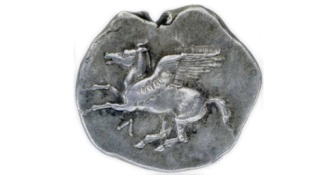 ΔΗΜΟΣ ΛΕΥΚΑΔΑΣΣΧΕΔΙΟ ΑΝΤΙΜΕΤΩΠΙΣΗΣ  ΕΚΤΑΚΤΩΝ ΑΝΑΓΚΩΝΕΞ ΑΙΤΙΑΣ ΔΑΣΙΚΩΝ ΠΥΡΚΑΓΙΩΝΜΕ ΤΗΝ ΚΩΔΙΚΗ ΟΝΟΜΑΣΙΑ «ΙΟΛΑΟΣ»
ΤΟΥ ΔΗΜΟΥ Λ Ε Υ Κ Α Δ Α ΣΛΕΥΚΑΔΑΔήμος ΛευκάδαςΜόνιμος πληθυσμόςΜόνιμος πληθυσμός22.652Α. Δημοτική Ενότητα Απολλωνίων2.768Κοινότητα Αγίου Ηλία125Κοινότητα Αγίου Πέτρου548Κοινότητα Αθανίου213Κοινότητα Βασιλικής395Κοινότητα Βουρνικά154Κοινότητα Δραγάνου73Κοινότητα Ευγήρου141Κοινότητα Κομηλίου40Κοινότητα Κονταραίνης168Κοινότητα Μαραντοχωρίου330Κοινότητα Νικολή102Κοινότητα Σύβρου379Κοινότητα Χορτάτων100Β. Δημοτική Ενότητα Ελλομένου3.570Κοινότητα Νυδρίου1.218Κοινότητα Βαυκερής63Κοινότητα Βλυχού526Κοινότητα Κατωχωρίου138Κοινότητα Νεοχωρίου602Κοινότητα Πλατυστόμων369Κοινότητα Πόρου232Κοινότητα Φτερνού181Κοινότητα Χαραδιατίκων241Γ. Δημοτική Ενότητα Καλάμου496Κοινότητα Καλάμου496Δ. Δημοτική Ενότητα Καρυάς871Κοινότητα Εγκλουβής125Κοινότητα Καρυάς589Κοινότητα Πηγαδησάνων157Ε. Δημοτική Ενότητα Καστού80Κοινότητα Καστού80Ζ. Δημοτική Ενότητα Λευκάδος13.490Κοινότητα Λευκάδος9.364Κοινότητα Αγίου Νικήτα108Κοινότητα Αλεξάνδρου752Κοινότητα Απολπαίνης819Κοινότητα Καλαμιτσίου211Κοινότητα Καριωτών532Κοινότητα Κατούνης1.168Κοινότητα Τσουκαλάδων536Η. Δημοτική Ενότητα Σφακιωτών1.377Κοινότητα Ασπρογερακάτων98Κοινότητα Δρυμώνος28Κοινότητα Εξανθείας170Κοινότητα Καβάλου180Κοινότητα Λαζαράτων526Κοινότητα Πινακοχωρίου214Κοινότητα Σπανοχωρίου161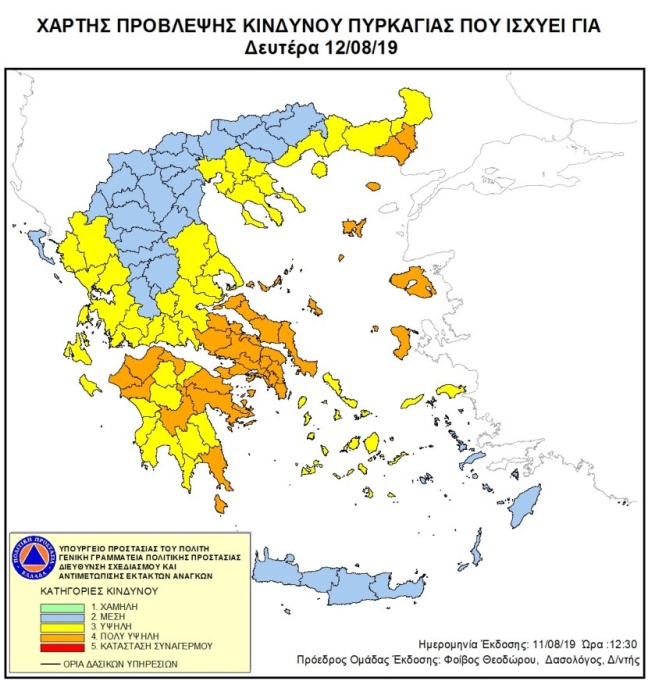 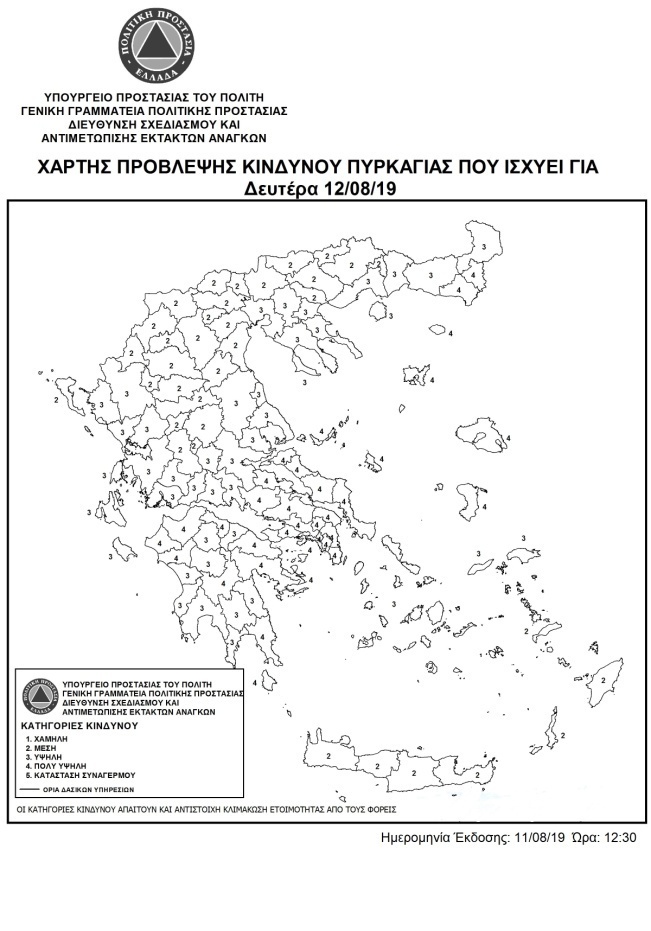 ΕΘΕΛΟΝΤΙΚΗ ΟΜΑΔΑ ΠΟΛΙΤΙΚΗΣ ΠΡΟΣΤΑΣΙΑΣ (ΔΑΣΟΠΡΟΣΤΑΣΙΑ-ΔΑΣΟΠΥΡΟΣΒΕΣΗ) ΔΗΜΟΥ ΛΕΥΚΑΔΑΣ (ΑΡ.ΜΗΤΡΩΟΥ 14/2015)ΕΘΕΛΟΝΤΙΚΗ ΟΜΑΔΑ ΠΟΛΙΤΙΚΗΣ ΠΡΟΣΤΑΣΙΑΣ (ΔΑΣΟΠΡΟΣΤΑΣΙΑ-ΔΑΣΟΠΥΡΟΣΒΕΣΗ) ΔΗΜΟΥ ΛΕΥΚΑΔΑΣ (ΑΡ.ΜΗΤΡΩΟΥ 14/2015)ΕΘΕΛΟΝΤΙΚΗ ΟΜΑΔΑ ΠΟΛΙΤΙΚΗΣ ΠΡΟΣΤΑΣΙΑΣ (ΔΑΣΟΠΡΟΣΤΑΣΙΑ-ΔΑΣΟΠΥΡΟΣΒΕΣΗ) ΔΗΜΟΥ ΛΕΥΚΑΔΑΣ (ΑΡ.ΜΗΤΡΩΟΥ 14/2015)ΕΘΕΛΟΝΤΙΚΗ ΟΜΑΔΑ ΠΟΛΙΤΙΚΗΣ ΠΡΟΣΤΑΣΙΑΣ (ΔΑΣΟΠΡΟΣΤΑΣΙΑ-ΔΑΣΟΠΥΡΟΣΒΕΣΗ) ΔΗΜΟΥ ΛΕΥΚΑΔΑΣ (ΑΡ.ΜΗΤΡΩΟΥ 14/2015)ΕΘΕΛΟΝΤΙΚΗ ΟΜΑΔΑ ΠΟΛΙΤΙΚΗΣ ΠΡΟΣΤΑΣΙΑΣ (ΔΑΣΟΠΡΟΣΤΑΣΙΑ-ΔΑΣΟΠΥΡΟΣΒΕΣΗ) ΔΗΜΟΥ ΛΕΥΚΑΔΑΣ (ΑΡ.ΜΗΤΡΩΟΥ 14/2015)ΕΘΕΛΟΝΤΙΚΗ ΟΜΑΔΑ ΠΟΛΙΤΙΚΗΣ ΠΡΟΣΤΑΣΙΑΣ (ΔΑΣΟΠΡΟΣΤΑΣΙΑ-ΔΑΣΟΠΥΡΟΣΒΕΣΗ) ΔΗΜΟΥ ΛΕΥΚΑΔΑΣ (ΑΡ.ΜΗΤΡΩΟΥ 14/2015)ΕΘΕΛΟΝΤΙΚΗ ΟΜΑΔΑ ΠΟΛΙΤΙΚΗΣ ΠΡΟΣΤΑΣΙΑΣ (ΔΑΣΟΠΡΟΣΤΑΣΙΑ-ΔΑΣΟΠΥΡΟΣΒΕΣΗ) ΔΗΜΟΥ ΛΕΥΚΑΔΑΣ (ΑΡ.ΜΗΤΡΩΟΥ 14/2015)ΕΘΕΛΟΝΤΙΚΗ ΟΜΑΔΑ ΠΟΛΙΤΙΚΗΣ ΠΡΟΣΤΑΣΙΑΣ (ΔΑΣΟΠΡΟΣΤΑΣΙΑ-ΔΑΣΟΠΥΡΟΣΒΕΣΗ) ΔΗΜΟΥ ΛΕΥΚΑΔΑΣ (ΑΡ.ΜΗΤΡΩΟΥ 14/2015)ΕΘΕΛΟΝΤΙΚΗ ΟΜΑΔΑ ΠΟΛΙΤΙΚΗΣ ΠΡΟΣΤΑΣΙΑΣ (ΔΑΣΟΠΡΟΣΤΑΣΙΑ-ΔΑΣΟΠΥΡΟΣΒΕΣΗ) ΔΗΜΟΥ ΛΕΥΚΑΔΑΣ (ΑΡ.ΜΗΤΡΩΟΥ 14/2015)ΕΘΕΛΟΝΤΙΚΗ ΟΜΑΔΑ ΠΟΛΙΤΙΚΗΣ ΠΡΟΣΤΑΣΙΑΣ (ΔΑΣΟΠΡΟΣΤΑΣΙΑ-ΔΑΣΟΠΥΡΟΣΒΕΣΗ) ΔΗΜΟΥ ΛΕΥΚΑΔΑΣ (ΑΡ.ΜΗΤΡΩΟΥ 14/2015)ΕΘΕΛΟΝΤΙΚΗ ΟΜΑΔΑ ΠΟΛΙΤΙΚΗΣ ΠΡΟΣΤΑΣΙΑΣ (ΔΑΣΟΠΡΟΣΤΑΣΙΑ-ΔΑΣΟΠΥΡΟΣΒΕΣΗ) ΔΗΜΟΥ ΛΕΥΚΑΔΑΣ (ΑΡ.ΜΗΤΡΩΟΥ 14/2015)ΕΘΕΛΟΝΤΙΚΗ ΟΜΑΔΑ ΠΟΛΙΤΙΚΗΣ ΠΡΟΣΤΑΣΙΑΣ (ΔΑΣΟΠΡΟΣΤΑΣΙΑ-ΔΑΣΟΠΥΡΟΣΒΕΣΗ) ΔΗΜΟΥ ΛΕΥΚΑΔΑΣ (ΑΡ.ΜΗΤΡΩΟΥ 14/2015)ΕΘΕΛΟΝΤΙΚΗ ΟΜΑΔΑ ΠΟΛΙΤΙΚΗΣ ΠΡΟΣΤΑΣΙΑΣ (ΔΑΣΟΠΡΟΣΤΑΣΙΑ-ΔΑΣΟΠΥΡΟΣΒΕΣΗ) ΔΗΜΟΥ ΛΕΥΚΑΔΑΣ (ΑΡ.ΜΗΤΡΩΟΥ 14/2015)ΕΘΕΛΟΝΤΙΚΗ ΟΜΑΔΑ ΠΟΛΙΤΙΚΗΣ ΠΡΟΣΤΑΣΙΑΣ (ΔΑΣΟΠΡΟΣΤΑΣΙΑ-ΔΑΣΟΠΥΡΟΣΒΕΣΗ) ΔΗΜΟΥ ΛΕΥΚΑΔΑΣ (ΑΡ.ΜΗΤΡΩΟΥ 14/2015)ΥΠΕΥΘΥΝΟΣ ΟΜΑΔΑΣ:ΥΠΕΥΘΥΝΟΣ ΟΜΑΔΑΣ:ΥΠΕΥΘΥΝΟΣ ΟΜΑΔΑΣ:ΓΕΩΡΓΙΟΣ ΤΣΙΡΟΓΙΑΝΝΗΣΓΕΩΡΓΙΟΣ ΤΣΙΡΟΓΙΑΝΝΗΣΓΕΩΡΓΙΟΣ ΤΣΙΡΟΓΙΑΝΝΗΣΓΕΩΡΓΙΟΣ ΤΣΙΡΟΓΙΑΝΝΗΣΤηλ.: 2645 360 512E-mail: georgetsirogiannis1965@gmail.comE-mail: georgetsirogiannis1965@gmail.comE-mail: georgetsirogiannis1965@gmail.comΑΝΤΙΔΗΜΑΡΧΟΣ ΠΟΛΙΤΙΚΗΣ ΠΡΟΣΤΑΣΙΑΣΑΝΤΙΔΗΜΑΡΧΟΣ ΠΟΛΙΤΙΚΗΣ ΠΡΟΣΤΑΣΙΑΣΑΝΤΙΔΗΜΑΡΧΟΣ ΠΟΛΙΤΙΚΗΣ ΠΡΟΣΤΑΣΙΑΣΑΝΤΙΔΗΜΑΡΧΟΣ ΠΟΛΙΤΙΚΗΣ ΠΡΟΣΤΑΣΙΑΣ6932 292 727ΥΠΕΥΘΥΝΟΣ ΥΠΟΣΤΗΡΙΞΗΣ:ΥΠΕΥΘΥΝΟΣ ΥΠΟΣΤΗΡΙΞΗΣ:ΥΠΕΥΘΥΝΟΣ ΥΠΟΣΤΗΡΙΞΗΣ:ΑΝΑΣΤΑΣΙΑ ΜΑΡΚΕΣΙΝΗΑΝΑΣΤΑΣΙΑ ΜΑΡΚΕΣΙΝΗΑΝΑΣΤΑΣΙΑ ΜΑΡΚΕΣΙΝΗΑΝΑΣΤΑΣΙΑ ΜΑΡΚΕΣΙΝΗTηλ.: 2645 360 594E-mail: tpppdl@yahoo.grΥΠΑΛΛΗΛΟΣ ΤΜΗΜ. ΠΕΡΙΒ/ΝΤΟΣ & ΠΟΛ. ΠΡΟΣΤΑΣΙΑΣΥΠΑΛΛΗΛΟΣ ΤΜΗΜ. ΠΕΡΙΒ/ΝΤΟΣ & ΠΟΛ. ΠΡΟΣΤΑΣΙΑΣΥΠΑΛΛΗΛΟΣ ΤΜΗΜ. ΠΕΡΙΒ/ΝΤΟΣ & ΠΟΛ. ΠΡΟΣΤΑΣΙΑΣΥΠΑΛΛΗΛΟΣ ΤΜΗΜ. ΠΕΡΙΒ/ΝΤΟΣ & ΠΟΛ. ΠΡΟΣΤΑΣΙΑΣ6983 046 062ΗΜΕΡ/ΝΙΑΕΠΑΓΓΕΛΜΑ ΕΠΑΓΓΕΛΜΑ ΕΚΠΑΙΔΕΥΣΗΕΚΠΑΙΔΕΥΣΗΕΚΠΑΙΔΕΥΣΗΑ/ΑΕΠΩΝΥΜΟΟΝΟΜΑΠΑΤΡΩΝΥΜΟΑ.Δ.Τ.Α.Δ.Τ.ΓΕΝΝΗΣΗΣΤΗΛΕΦΩΝΟE - MAILΑΣΧΟΛΙΑΑΣΧΟΛΙΑ(1)(2)(2)1ΑΠΟΣΤΟΛΙΑΣΓΕΡΑΣΙΜΟΣΒΛΑΣΙΟΣΑΒ 828155ΑΒ 82815516.10.19746977 006 845apostoliasg@yahoo.grΔημόσιος ΥπάλληλοςΔημόσιος Υπάλληλος√2ΑΡΑΒΑΝΗΣΚΩΝΣΤΑΝΤΙΝΟΣΖΩΗΣΑΒ 828012ΑΒ 82801206.08.19746937 219 982aravaniskostas@gmail.comΆνεργοςΆνεργος√√√3ΑΡΑΒΑΝΗΣΝΙΚΟΛΑΟΣΓΕΩΡΓΙΟΣΑΕ 784848ΑΕ 78484819.02.19676932 567 569nikolaosaravanis@gmail.comΣυνταξιούχος ΕΛ. ΑΣ.Συνταξιούχος ΕΛ. ΑΣ.√√√4ΘΕΡΜΟΣΘΕΟΔΩΡΟΣΑΝΑΣΤΑΣΙΟΣΑΗ 260881ΑΗ 26088105.05.19746972 237 122thermost@otenet.grΔημοτικός ΥπάλληλοςΔημοτικός Υπάλληλος√√√5ΘΕΡΜΟΥΟΛΓΑΒΑΣΙΛΕΙΟΣΑΒ 828800ΑΒ 82880011.04.19686978 861 115therol@sch.grΕκπ/κός Φυσικής ΑγωγήςΕκπ/κός Φυσικής Αγωγής√√√6ΚΑΤΩΠΟΔΗΑΡΓΥΡΗΓΕΩΡΓΙΟΣΧ 922381Χ 92238131.03.19776937 280 692argyrikatopodi@gmail.comΟικονομολόγοςΟικονομολόγος√√√7ΚΟΝΤΟΠΡΙΑΣΔΗΜΗΤΡΙΟΣΑΛΕΞΑΝΔΡΟΣΑΗ 260534ΑΗ 26053402.08.19766992 205 620Κοντοπρία Σπυρ.Εργολ. Καθαρ/τας Λ. Τ.Εργολ. Καθαρ/τας Λ. Τ.√8ΚΟΝΤΟΠΡΙΑΣΣΠΥΡΙΔΩΝΑΛΕΞΑΝΔΡΟΣΑΗ 260110ΑΗ 26011019.07.19926970 994 590spkontopr@hotmail.comΕλεύθερος Επαγγ/τίαςΕλεύθερος Επαγγ/τίας√9ΛΑΖΑΡΗΣΔΙΟΝΥΣΙΟΣΑΠΟΣΤΟΛΟΣΑΙ 276991ΑΙ 27699122.01.19976984 103 850dionisislazaris@yahoo.grΆνεργοςΆνεργος√10ΛΟΓΟΘΕΤΗΕΛΕΝΗΔΗΜΗΤΡΙΟΣΑΕ 784209ΑΕ 78420915.01.19696931 192 602logotheti@gmail.comΣυμβασιούχοςΣυμβασιούχος√√√11ΜΕΣΣΗΝΗΑΙΚΑΤΕΡΙΝΗΑΝΤΩΝΙΟΣΑΙ 276105ΑΙ 27610522.06.19746973 095 607kaitimessini@hotmail.comΚοινωφελή ΕργασίαΚοινωφελή Εργασία√√√12ΦΡΑΓΚΟΥΛΗΖΩΗΧΡΗΣΤΟΣΑΖ 759406ΑΖ 75940608.01.19716937 550 197zoifragkouli@yahoo.grΆνεργηΆνεργη√√√(1) :ΔΑΣΟΠΡΟΣΤΑΣΙΑ(2) :ΔΑΣΟΠΥΡΟΣΒΕΣΗΔήμος ΛευκάδαςΜόνιμος πληθυσμόςΜόνιμος πληθυσμός22.652Α. Δημοτική Ενότητα Απολλωνίων2.768Κοινότητα Αγίου Ηλία125Κοινότητα Αγίου Πέτρου548Κοινότητα Αθανίου213Κοινότητα Βασιλικής395Κοινότητα Βουρνικά154Κοινότητα Δραγάνου73Κοινότητα Ευγήρου141Κοινότητα Κομηλίου40Κοινότητα Κονταραίνης168Κοινότητα Μαραντοχωρίου330Κοινότητα Νικολή102Κοινότητα Σύβρου379Κοινότητα Χορτάτων100Β. Δημοτική Ενότητα Ελλομένου3.570Κοινότητα Νυδρίου1.218Κοινότητα Βαυκερής63Κοινότητα Βλυχού526Κοινότητα Κατωχωρίου138Κοινότητα Νεοχωρίου602Κοινότητα Πλατυστόμων369Κοινότητα Πόρου232Κοινότητα Φτερνού181Κοινότητα Χαραδιατίκων241Γ. Δημοτική Ενότητα Καλάμου496Κοινότητα Καλάμου496Δ. Δημοτική Ενότητα Καρυάς871Κοινότητα Εγκλουβής125Κοινότητα Καρυάς589Κοινότητα Πηγαδησάνων157Ε. Δημοτική Ενότητα Καστού80Κοινότητα Καστού80Ζ. Δημοτική Ενότητα Λευκάδος13.490Κοινότητα Λευκάδος9.364Κοινότητα Αγίου Νικήτα108Κοινότητα Αλεξάνδρου752Κοινότητα Απολπαίνης819Κοινότητα Καλαμιτσίου211Κοινότητα Καριωτών532Κοινότητα Κατούνης1.168Κοινότητα Τσουκαλάδων536Η. Δημοτική Ενότητα Σφακιωτών1.377Κοινότητα Ασπρογερακάτων98Κοινότητα Δρυμώνος28Κοινότητα Εξανθείας170Κοινότητα Καβάλου180Κοινότητα Λαζαράτων526Κοινότητα Πινακοχωρίου214Κοινότητα Σπανοχωρίου161ΔΗΜΟΣ ΛΕΥΚΑΔΑΣ  Τηλ.  Fax   E-mail:  2645 360 500, 2645 360 511:  2645 360 510, 2645 360 550:  info@lefkada.gov.grΘέσηΟνοματεπώνυμοΤηλέφωνο ΚινητόΔ ή μ α ρ χ ο ςΚΑΛΟΣ ΧΑΡΑΛΑΜΠΟΣ2645 360 5156980 846 6596947 151 5851. ΑντιδήμαρχοςΛΥΓΔΑΣ ΣΠΥΡΙΔΩΝ2645 360 527 6977 889 1622. ΑντιδήμαρχοςΓΑΖΗΣ ΑΝΑΣΤΑΣΙΟΣ2645 360 5616972 859 0913. ΑντιδήμαρχοςΒΙΚΕΝΤΙΟΣ ΝΙΚΟΛΑΟΣ2645 360 5302645 361 0256972 465 7874. ΑντιδήμαρχοςΣΚΛΗΡΟΣ ΦΙΛΙΠΠΟΣ2645 360 554  6932 466 2925. Αντιδήμαρχος    (Πολιτικής Προστασίας)ΤΣΙΡΟΓΙΑΝΝΗΣ ΓΕΩΡΓΙΟΣ2645 360 5126932 292 7276.ΑντιδήμαρχοςΖΟΥΡΙΔΑΚΗΣ ΕΥΤΥΧΙΟΣ2645 360 504 6977 591 9177.ΑντιδήμαρχοςΑΡΓΥΡΟΣ ΝΙΚΟΛΑΟΣ2645 360 5006979 820 247ΔΗΜΟΤΙΚΕΣ ΕΝΟΤΗΤΕΣ ΑΝΤΙΔΗΜΑΡΧΟΙ - ΕΝΤΕΤΑΛΜΕΝΟΙ ΣΥΜΒΟΥΛΟΙ ΔΗΜΟΤΙΚΕΣ ΕΝΟΤΗΤΕΣ ΑΝΤΙΔΗΜΑΡΧΟΙ - ΕΝΤΕΤΑΛΜΕΝΟΙ ΣΥΜΒΟΥΛΟΙ ΔΗΜΟΤΙΚΕΣ ΕΝΟΤΗΤΕΣ ΑΝΤΙΔΗΜΑΡΧΟΙ - ΕΝΤΕΤΑΛΜΕΝΟΙ ΣΥΜΒΟΥΛΟΙ ΔΗΜΟΤΙΚΕΣ ΕΝΟΤΗΤΕΣ ΑΝΤΙΔΗΜΑΡΧΟΙ - ΕΝΤΕΤΑΛΜΕΝΟΙ ΣΥΜΒΟΥΛΟΙ ΑντιδήμαρχοςΔ.Ε.ΕλλομένουΖΟΥΡΙΔΑΚΗΣ ΕΥΤΥΧΙΟΣ2645 360 504 6977 591 917ΑντίδημαρχοςΔ.Ε. ΑπολλωνίωνΣΟΛΔΑΤΟΣ ΓΕΩΡΓΙΟΣ2545 361017  6932 256 523Αντιδήμαρχος Δ.Ε. ΚαλάμουΓΙΑΝΝΙΩΤΗΣ ΠΑΝΑΓΙΩΤΗΣ2646 091 1002646 091 2816971 927 900ΑντιδήμαρχοςΔ.Ε. ΚαστούΓΙΑΝΟΥΤΣΟΣ ΧΑΡΑΛΑΜΠΟΣ2646 091 4846977 078 057ΕΝΤΕΤΑΛΜΕΝΟΣ  Δ.Ε.ΛευκάδαςΤΥΠΑΛΔΟΣ ΝΙΚΟΛΑΟΣ2645 360 5006944 630 563ΕΝΤΕΤΑΛΜΕΝΗ (απασχόλησης,τουρισμού,κοινωνικής πολιτικής ,ισότητας,ΚΕΠ Υγείας)ΚΑΤΟΠΩΔΗ ΝΙΚΗ2645 360 5006948 804 424ΕΝΤΕΤΑΛΜΕΝΟΣ Δ.Ε.ΕλλομένουΚΟΝΙΔΑΡΗΣ ΚΩΝ/ΝΟΣ2645 360 5006972 717 055Κ Ο Ι Ν Ο Τ Η Τ Ε Σ(Α) ΠΡΟΕΔΡΟΙ ΣΥΜΒΟΥΛΙΩΝ (άνω των 300 κ.), (Β) ΠΡΟΕΔΡΟΙ (έως & 300 κ.)Κ Ο Ι Ν Ο Τ Η Τ Ε Σ(Α) ΠΡΟΕΔΡΟΙ ΣΥΜΒΟΥΛΙΩΝ (άνω των 300 κ.), (Β) ΠΡΟΕΔΡΟΙ (έως & 300 κ.)Κ Ο Ι Ν Ο Τ Η Τ Ε Σ(Α) ΠΡΟΕΔΡΟΙ ΣΥΜΒΟΥΛΙΩΝ (άνω των 300 κ.), (Β) ΠΡΟΕΔΡΟΙ (έως & 300 κ.)Κ Ο Ι Ν Ο Τ Η Τ Ε Σ(Α) ΠΡΟΕΔΡΟΙ ΣΥΜΒΟΥΛΙΩΝ (άνω των 300 κ.), (Β) ΠΡΟΕΔΡΟΙ (έως & 300 κ.)Κ Ο Ι Ν Ο Τ Η Τ Ε Σ(Α) ΠΡΟΕΔΡΟΙ ΣΥΜΒΟΥΛΙΩΝ (άνω των 300 κ.), (Β) ΠΡΟΕΔΡΟΙ (έως & 300 κ.)Κ Ο Ι Ν Ο Τ Η Τ Ε Σ(Α) ΠΡΟΕΔΡΟΙ ΣΥΜΒΟΥΛΙΩΝ (άνω των 300 κ.), (Β) ΠΡΟΕΔΡΟΙ (έως & 300 κ.)ΚοινότηταΚοινότηταΟνοματεπώνυμοΠατρώνυμοΤηλέφωνο1.Άγιος Ηλίας(Β)Σολδάτος ΑναστάσιοςΘωμάς6975 103 7372.Άγιος Νικήτας(Β)Φίλιππας ΝικόλαοςΠαναγιώτης6974 752 3953.Άγιος Πέτρος(Α)Κατηφόρης ΖώηςΝικόλαος6937 356 4354.Αθάνι(Β)Κορφιάτης ΠαναγιώτηςΚωνσταντίνος6978 436 0455.Αλέξανδρος(Α)Βρεττός ΔημήτρηςΚωνσταντίνος6980 8079726.Απόλπαινα(Α)Χαλικιάς ΣτέφανοςΑθανάσιος6934 019 6477.Ασπρογερακάτα(Β)Σερδινιάρης ΘεόδωροςΝικόλαος   6971 760 4118.Βασιλική(Α)Αργυρός Σταμάτιος (Τεπέλας)Ευστάθιος6970 656 8569.Βαυκερή(Β)Γαζής ΔιονύσιοςΣπυρίδων6931 618 84210.Βλυχό(Α)Σολδάτος Σπυρίδων (Νικάκης)Νικόλαος6944 678 24211.Βουρνικάς(Β)Προκόπης ΙωάννηςΣταύρος6972 034 27912.Δράγανο(Β)Κατωπόδης ΓεράσιμοςΠέτρος6972 546 45513.Δρυμώνας(Β)Φίλιππας ΣπυρίδωνΔιονύσιος                             6970 991 94014.Εγκλουβή(Β)Κούρτης ΗλίαςΝικόλαος6978 322 44515.Εξάνθεια(Β)Γράψας ΙωάννηςΣπυρίδων6973 527 68816.Εύγηρος(Β)Φατούρος ΣπυρίδωνΚωνσταντίνος6938 068 38217.Κάβαλος(Β)Μορφέσης Κωνσταντίνος   Χρήστος6982 523 89518.Καλαμίτσι(Β)Καράμπαλης ΓεράσιμοςΕυστάθιος6978 018 39319.Κάλαμος (Α)Γραψοπούλου Παναγιώτα      Θεοφάνης6983 459 85020.Καρυά(Α)Κατωπόδης Σπυρίδων (Λιανός)Ιωάννης6932 221 52421.Καρυώτες(Α)Γεωργάκης ΙωάννηςΣπυρίδων6939 484 66622.Καστός(Β)Γιαννούτσος ΠαναγιώτηςΔιονύσιος6909 921 95423.Κατούνα(Α)Διγενής Ιωάννης Χρήστος6931 228 44424.Κατωχώρι(Β)Μαυροκέφαλος ΔημήτριοςΣπυρίδων6972 059 96625.Κομηλιό(Β)Τζεφρώνης ΣπυρίδωνΔημήτριος6951 729 90126.Κοντάραινα(Β)Κεραμίδας ΝικόλαοςΠαναγιώτης6977 350 91927.Λαζαράτα(Α)Λάζαρης ΝικόλαοςΔημοσθένης6970 470 04028.Λευκάδα(Α)Βλάχος ΧαράλαμποςΒασίλειος6976 652 56129.Μαραντοχώρι(Α)Φατούρος Σπυρίδων                           Βασίλειος6972 607 39430.Νεοχώρι(Α)Ανυφαντής ΧαράλαμποςΒασίλειος6944 304 15531.Νικολή(Β)Βουκελάτος ΓεράσιμοςΙωάννης6934 282 44532.Νυδρί(Α)Καββαδάς Ιωάννης (Ίκαρος)Σωτήριος6937 118 78733.Πηγαδησάνοι(Β)Μπάλτσας (Παύλος) ΓεώργιοςΕλισαίος6939 958 02234.Πινακοχώρι(Β)Λάζαρης Νικόλαος Γεράσιμος         6934 929 27135.Πλατύστομα(Α)Θειακού ΌλγαΒίκτωρας6978 413 96336.Πόρος(Β)Μεταξάς Θεόδωρος Χαράλαμπος6972 400 11237.Σπανοχώρι(Β)Χαλικιάς ΓεώργιοςΜιχαήλ6976 806 03438.Σύβρος(Α)Καράς Σπυρίδων (Καραμποΐκης)Ιωάννης6934 433 15539.Τσουκαλάδες(Α)Ροντογιάννης ΣπυρίδωνΙωάννης6972 835 09140.Φτερνό(Β)Θερμός ΙωάννηςΚωνσταντίνος6948 308 02541.Χαραδιάτικα(Β)Μήτσουρας ΝικόλαοςΔημήτριος6976 682 03242.Χορτάτα(Β)Χόρτης ΕπαμεινώνδαςΕυστάθιος6974 491 304ΘέσηΟνοματεπώνυμοΤηλέφ. ΔήμουΚινητό Τηλ.Αναπληρωτής Πρoϊστάμενος Δ/νσης Πολ/μίας & Περιβ/ντοςΦραγκούλης Επαμεινώνδας2645 360 5946932 645186Πρoϊστάμενος Τμήματος Περιβάλλοντος & Πολιτικής ΠροστασίαςΦραγκούλης Επαμεινώνδας(e-mail: tpppdl@yahoo.gr)2645 360 5906932 645186Υπάλληλος Τμήματος Περιβάλλοντος & Πολιτικής ΠροστασίαςΜαρκεσίνη Αναστασία(e-mail: tpppdl@yahoo.gr)2645 360 5946983 046062Πρoϊστάμενος Τμήματος Καθαριότητας, Ανακύκλ.& Συντήρησης ΠρασίνουΓεωργακόπουλος Ανδρέας2645 360 5356980 420 287Πρoϊστάμενος Δ/νσης Τεχνικών ΥπηρεσιώνΑρέθας Σπυρίδων2645 360 6316977 677 805Πρoϊστάμενος Τμήματος Τεχνικών ΈργωνΒραχνούλας Δημήτριος2645 360 5376977 695 912Πρoϊστάμενος Τμήματος    ημΗλεκτρομηχανολογικών Έργων & ΣυγκοινωνιώνΓεωργάκης Θωμάς2645 360 5726977 228 236Πρoϊστάμενος Τμήματος Διαχείρισης & Συντήρησης ΟχημάτωνΠάντζου Ζωή2645 360 5816948 894 586Πρoϊστάμενος Τμήματος Ύδρευσης ΑποχέτευσηςΠαπαρίζου Βικτωρία2645 360 5986944847751Πρoϊστάμενος Αυτοτ. Τμήμ. Δημοτικής ΑστυνομίαςΓκογκάκης Κωνσταντίνος2645 360 6036977 751 622Πρoϊσταμένη Αυτοτ. Τμήμ.       -Κοινωνικής Προστασίας, Παιδείας & ΠολιτισμούΡοντογιάννη Δήμητρα2645 360 6156974 071 775ΕίδοςΑριθ.Δ. Ε. - Ονοματεπώνυμο Χειριστή Κινητό Τηλ.Δ.Ε. ΛΕΥΚΑΔΑΣ1.Αποφρακτικό 8 m3 (ME 109959, ΜΕ 29191)2ΚΟΝΤΟΜΙΧΗΣ ΔΗΜΗΤΡΙΟΣ6936 181 8332.Φορτηγό ανατρεπόμενο(ΚΗΙ 2541, ΚΗΙ 2531, ΚΗΥ 4141)3ΠΑΡΙΣΗΣ ΣΤΕΦΑΝΟΣ      ΣΚΛΗΡΟΣ ΣΠΥΡΙΔΩΝ                                                        ΡΟΝΤΟΓΙΑΝΝΗΣ ΛΑΜΠΡΟΣΡΟΝΤΟΓΙΑΝΝΗΣ ΝΙΚΟΛΑΟΣΑΡΒΑΝΙΤΗΣ ΚΩΝΣΤΑΝΤΙΝΟΣΔΕΥΤΕΡΑΙΟΣ ΠΑΝΤΕΛΗΣ6934 659 9016974 479 6506973 048 971       6971 542 4096936 728 9876979 532 9393.Τσάπα JCB και CASE(ΜΕ 34192, ΜΕ 89366, ΜΕ 34164)3ΓΛΗΓΟΡΗΣ ΠΑΝΤΕΛΗΣ6972 017 4884.Πλυντήριο κάδων 4 m3(ΜΕ 34196)1ΔΕΥΤΕΡΑΙΟΣ ΠΑΝΤΕΛΗΣΑΡΒΑΝΙΤΗΣ ΚΩΝ/ΝΟΣ6979 532 9396936 181 8336936 728 9875.Φορτωτάκι(ΜΕ 34165, ΜΕ 125347)2ΓΛΗΓΟΡΗΣ ΠΑΝΤΕΛΗΣ6972 017 488Δ.Ε. ΑΠΟΛΛΩΝΙΩΝ1.Εκσκαφέας JCB(ΜΕ 109963)1ΧΑΡΙΤΟΣ  ΚΩΝΣΤΑΝΤΙΝΟΣ6975 468 9702.Φορτηγό 8 τόνων(ΚΗΙ  2515)1ΠΡΟΚΟΠΗΣ ΣΠΥΡΙΔΩΝΧΑΡΙΤΟΣ  ΚΩΝΣΤΑΝΤΙΝΟΣ6978 962 0116975 468 9703.Πυροσβεστικό ημιφορτηγό 4Χ4 1 m3(ΚΗΙ  2522)1ΠΡΟΚΟΠΗΣ ΣΠΥΡΙΔΩΝ ΧΑΡΙΤΟΣ  ΚΩΝΣΤΑΝΤΙΝΟΣ6978 962 0116975 468 9704.Φορτωτάκι(ΜΕ 125348)1ΧΑΡΙΤΟΣ  ΚΩΝΣΤΑΝΤΙΝΟΣ6975 468 970Δ.Ε. ΕΛΛΟΜΕΝΟΥ1.Φορτηγάκι ανατρεπόμενο(ΚΗΗ 1559)1ΘΕΡΜΟΣ ΘΕΟΔΩΡΟΣΘΕΡΜΟΣ ΑΠΟΣΤΟΛΟΣΣΚΛΑΒΕΝΙΤΗΣ ΙΩΑΝΝΗΣ                         6972 237 1226974 349 1626972 921 8052.Φορτηγό(ΚΗΥ 4141)1ΘΕΡΜΟΣ ΘΕΟΔΩΡΟΣ ΘΕΡΜΟΣ ΑΠΟΣΤΟΛΟΣ6972 237 122 6974 349 1623.Πυροσβεστικό ημιφορτηγό 4Χ4 1 m3(ΚΗΙ 2528)1ΘΕΡΜΟΣ ΘΕΟΔΩΡΟΣ ΘΕΡΜΟΣ ΑΠΟΣΤΟΛΟΣ                          ΣΚΛΑΒΕΝΙΤΗΣ ΙΩΑΝΝΗΣ6972 237 1226974 349 1626972 921 805Δ.Ε. ΚΑΡΥΑΣ1.Πυροσβεστικό ημιφορτηγό 4Χ4 1 m3(ΜΕ 89351)1ΓΛΗΓΟΡΗΣ ΠΑΝΤΕΛΗΣ6972 017 488Δ.Ε. ΣΦΑΚΙΩΤΩΝ1.Φορτωτής - εκσκαφέας JCB(ΜΕ 34178)1ΓΛΗΓΟΡΗΣ ΠΑΝΤΕΛΗΣ6972 017 4882.Πυροσβεστικό ημιφορτηγό 4Χ4 1 m3(ΚΗΙ 2518)1ΓΛΗΓΟΡΗΣ ΠΑΝΤΕΛΗΣ                         6972 017 488